ΔΙΑΚΗΡΥΞΗ ΑΝΟΙΧΤΟΥ ΗΛΕΚΤΡΟΝΙΚΟΥ ΔΙΑΓΩΝΙΣΜΟΥ ΑΝΩ ΤΩΝ ΟΡΙΩΝ ΓΙΑ ΤΗΝ ΑΝΑΘΕΣΗ ΕΡΓΑΣΙΩΝ ΚΑΘΑΡΙΟΤΗΤΑΣ ΣΤΑ ΚΤΙΡΙΑ ΠΟΥ ΣΤΕΓΑΖΟΝΤΑΙ ΟΙ ΥΠΗΡΕΣΙΕΣ ΤΗΣ ΠΕΡΙΦΕΡΕΙΑΣ ΚΡΗΤΗΣ ΜΕ ΕΔΡΑ ΤΟ ΗΡΑΚΛΕΙΟ ΚΑΙ ΤΩΝ ΥΠΗΡΕΣΙΩΝ ΤΗΣ Π.Ε.ΗΡΑΚΛΕΙΟΥ ΓΙΑ ΔΥΟ ΕΤΗ  ΠΡΟΥΠΟΛΟΓΙΣΜΟΥ 668.437,34 € (ΜΕ ΦΠΑ 24%  ΚΑΙ ΔΙΚΑΙΩΜΑ ΠΡΟΑΙΡΕΣΗΣ)




ΠεριεχόμεναΔΙΑΚΗΡΥΞΗ ΑΝΟΙΧΤΟΥ ΗΛΕΚΤΡΟΝΙΚΟΥ ΔΙΑΓΩΝΙΣΜΟΥ ΑΝΩ ΤΩΝ ΟΡΙΩΝ ΓΙΑ ΤΗΝ ΑΝΑΘΕΣΗ ΕΡΓΑΣΙΩΝ ΚΑΘΑΡΙΟΤΗΤΑΣ ΣΤΑ ΚΤΙΡΙΑ ΠΟΥ ΣΤΕΓΑΖΟΝΤΑΙ ΟΙ ΥΠΗΡΕΣΙΕΣ ΤΗΣ ΠΕΡΙΦΕΡΕΙΑΣ ΚΡΗΤΗΣ ΜΕ ΕΔΡΑ ΤΟ ΗΡΑΚΛΕΙΟ ΚΑΙ ΤΩΝ ΥΠΗΡΕΣΙΩΝ ΤΗΣ Π.Ε.ΗΡΑΚΛΕΙΟΥ ΓΙΑ ΔΥΟ ΕΤΗ  ΠΡΟΥΠΟΛΟΓΙΣΜΟΥ 668.437,34 € (ΜΕ ΦΠΑ 24%  ΚΑΙ ΔΙΚΑΙΩΜΑ ΠΡΟΑΙΡΕΣΗΣ)	1Περιεχόμενα	21.	ΑΝΑΘΕΤΟΥΣΑ ΑΡΧΗ ΚΑΙ ΑΝΤΙΚΕΙΜΕΝΟ ΣΥΜΒΑΣΗΣ	41.1	Στοιχεία Αναθέτουσας Αρχής	41.2	Στοιχεία Διαδικασίας-Χρηματοδότηση	41.3	Συνοπτική Περιγραφή φυσικού και οικονομικού αντικειμένου της σύμβασης	51.4	Θεσμικό πλαίσιο	61.5	Προθεσμία παραλαβής προσφορών	81.6	Δημοσιότητα	81.7	Αρχές εφαρμοζόμενες στη διαδικασία σύναψης	92.	ΓΕΝΙΚΟΙ ΚΑΙ ΕΙΔΙΚΟΙ ΟΡΟΙ ΣΥΜΜΕΤΟΧΗΣ	102.1	Γενικές Πληροφορίες	102.1.1	Έγγραφα της σύμβασης	102.1.2	Επικοινωνία - Πρόσβαση στα έγγραφα της Σύμβασης	102.1.3	Παροχή Διευκρινίσεων	102.1.4	Γλώσσα	112.1.5	Εγγυήσεις	112.1.6	Προστασία Προσωπικών Δεδομένων	122.2	Δικαίωμα Συμμετοχής - Κριτήρια Ποιοτικής Επιλογής	122.2.1	Δικαίωμα συμμετοχής	122.2.2	Εγγύηση συμμετοχής	132.2.3	Λόγοι αποκλεισμού	142.2.4	Καταλληλότητα άσκησης επαγγελματικής δραστηριότητας	182.2.5 Οικονομική και χρηματοοικονομική επάρκεια	192.2.6 Τεχνική και επαγγελματική ικανότητα	192.2.7	Πρότυπα διασφάλισης ποιότητας και πρότυπα περιβαλλοντικής διαχείρισης	202.2.8	Στήριξη στην ικανότητα τρίτων – Υπεργολαβία	202.2.8.1. Στήριξη στην ικανότητα τρίτων	202.2.8.2. Υπεργολαβία	212.2.9	Κανόνες απόδειξης ποιοτικής επιλογής	212.2.9.1	Προκαταρκτική απόδειξη κατά την υποβολή προσφορών	212.2.9.2	Αποδεικτικά μέσα	232.3	Κριτήρια Ανάθεσης	292.3.1	Κριτήριο ανάθεσης	292.4	Κατάρτιση - Περιεχόμενο Προσφορών	292.4.1	Γενικοί όροι υποβολής προσφορών	292.4.2	Χρόνος και Τρόπος υποβολής προσφορών	292.4.3	Περιεχόμενα Φακέλου «Δικαιολογητικά Συμμετοχής- Τεχνική Προσφορά»	322.4.3.1 Δικαιολογητικά Συμμετοχής	322.4.3.2 Τεχνική προσφορά	332.4.4	Περιεχόμενα Φακέλου «Οικονομική Προσφορά» / Τρόπος σύνταξης και υποβολής οικονομικών προσφορών	332.4.5	Χρόνος ισχύος των προσφορών	342.4.6	Λόγοι απόρριψης προσφορών	353.	ΔΙΕΝΕΡΓΕΙΑ ΔΙΑΔΙΚΑΣΙΑΣ - ΑΞΙΟΛΟΓΗΣΗ ΠΡΟΣΦΟΡΩΝ	373.1 	Αποσφράγιση και αξιολόγηση προσφορών	373.1.1	Ηλεκτρονική αποσφράγιση προσφορών	373.1.2	Αξιολόγηση προσφορών	373.2	Πρόσκληση υποβολής δικαιολογητικών προσωρινού αναδόχου - Δικαιολογητικά προσωρινού αναδόχου	393.3	Κατακύρωση - σύναψη σύμβασης	403.4	Προδικαστικές Προσφυγές - Προσωρινή και οριστική Δικαστική Προστασία	413.5	Ματαίωση Διαδικασίας	444.	ΟΡΟΙ ΕΚΤΕΛΕΣΗΣ ΤΗΣ ΣΥΜΒΑΣΗΣ	454.1	Εγγύηση  καλής εκτέλεσης	454.2 	Συμβατικό Πλαίσιο - Εφαρμοστέα Νομοθεσία	454.3	Όροι εκτέλεσης της σύμβασης	454.4	Υπεργολαβία	464.5	Τροποποίηση σύμβασης κατά τη διάρκειά της	464.6	Δικαίωμα μονομερούς λύσης της σύμβασης	475.	ΕΙΔΙΚΟΙ ΟΡΟΙ ΕΚΤΕΛΕΣΗΣ ΤΗΣ ΣΥΜΒΑΣΗΣ	485.1	Τρόπος πληρωμής	485.2	Κήρυξη οικονομικού φορέα εκπτώτου - Κυρώσεις	495.3	Διοικητικές προσφυγές κατά τη διαδικασία εκτέλεσης των συμβάσεων	505.4	Δικαστική επίλυση διαφορών	506.	ΧΡΟΝΟΣ ΚΑΙ ΤΡΟΠΟΣ ΕΚΤΕΛΕΣΗΣ	516.1 	Παρακολούθηση της σύμβασης	516.2 	Διάρκεια της σύμβασης	516.3 	Παραλαβή του αντικειμένου της σύμβασης	526.4 	Απόρριψη υπηρεσιών ή παραδοτέων – Αντικατάσταση	526.5 	Αναπροσαρμογή τιμής	536.6 	 Ολοκλήρωση εκτέλεσης της σύμβασης	54ΠΑΡΑΡΤΗΜΑΤΑ	55ΠΑΡΑΡΤΗΜΑ Ι – Αναλυτική Περιγραφή Φυσικού και Οικονομικού Αντικειμένου της Σύμβασης	55ΠΑΡΑΡΤΗΜΑ ΙΙ –  Ειδική Συγγραφή Υποχρεώσεων	644. ΕΙΔΙΚΑ ΓΙΑ ΣΥΜΒΑΣΕΙΣ ΜΕ ΕΤΑΙΡΕΙΕΣ ΠΑΡΟΧΗΣ ΥΠΗΡΕΣΙΩΝ ΚΑΘΑΡΙΣΜΟΥ	696 ΠΑΡΑΛΑΒΗ ΥΠΗΡΕΣΙΩΝ ΚΑΘΑΡΙΟΤΗΤΑΣ	71ΠΑΡΑΡΤΗΜΑ ΙΙI – ΕΕΕΣ	73ΠΑΡΑΡΤΗΜΑ ΙV – Υπόδειγμα Τεχνικής Προσφοράς	76ΠΑΡΑΡΤΗΜΑ V – Υπόδειγμα Οικονομικής Προσφοράς	90ΠΑΡΑΡΤΗΜΑ VI – Υποδείγματα Εγγυητικών Επιστολών	102ΠΑΡΑΡΤΗΜΑ VΙΙ – Υπόδειγμα Υπεύθυνων Δηλώσεων	105ΠΑΡΑΡΤΗΜΑ VIII - Διαβιβαστικό Έγγραφο για την κατάθεση του φυσικού  Φακέλου δικαιολογητικών προσφοράς και δικαιολογητικών κατακύρωσης μειοδότη	109ΠΑΡΑΡΤΗΜΑ IX  – Σχέδιο Σύμβασης & Παραρτημάτων αυτής	110ΠΑΡΑΡΤΗΜΑ Α -ΩΡΟΛΟΓΙΟ ΠΡΟΓΡΑΜΜΑ -ΚΟΣΤΟΣ ΥΠΗΡΕΣΙΑΣ /ΔΙΕΥΘΥΝΣΗ	121ΠΑΡΑΡΤΗΜΑ Β- ΥΠΟΔΕΙΓΜΑ ΔΙΑΒΙΒΑΣΤΙΚΟΥ ΥΠΟΒΟΛΗΣ ΤΙΜΟΛΟΓΙΩΝ	121ΠΑΡΑΡΤΗΜΑ Γ- ΥΠΟΔΕΙΓΜΑ ΠΑΡΟΥΣΙΟΛΟΓΙΟΥ	122ΑΝΑΘΕΤΟΥΣΑ ΑΡΧΗ ΚΑΙ ΑΝΤΙΚΕΙΜΕΝΟ ΣΥΜΒΑΣΗΣ1.1	Στοιχεία Αναθέτουσας Αρχής Είδος Αναθέτουσας Αρχής Η Αναθέτουσα Αρχή είναι  η Περιφέρεια Κρήτης  και ανήκει στην Γενική Κυβέρνηση  Κύρια δραστηριότητα Α.ΑΗ κύρια δραστηριότητα της Αναθέτουσας Αρχής είναι Γενικές Δημόσιες ΥπηρεσίεςΣτοιχεία Επικοινωνίας α)	Τα έγγραφα της σύμβασης είναι διαθέσιμα για ελεύθερη, πλήρη, άμεση & δωρεάν ηλεκτρονική πρόσβαση μέσω της Διαδικτυακής Πύλης (www.promitheus.gov.gr) του ΟΠΣ ΕΣΗΔΗΣ.β)	Κάθε είδους επικοινωνία και ανταλλαγή πληροφοριών πραγματοποιείται μέσω του ΕΣΗΔΗΣ Προμήθειες και Υπηρεσίες (εφεξής ΕΣΗΔΗΣ), το οποίο είναι προσβάσιμο από τη Διαδικτυακή Πύλη (www.promitheus.gov.gr) του ΟΠΣ ΕΣΗΔΗΣ.γ)	Περαιτέρω πληροφορίες είναι διαθέσιμες από:	την προαναφερθείσα διεύθυνση: www.promitheus.gov.gr ή άλλη διεύθυνση www.crete.gov.gr1.2	Στοιχεία Διαδικασίας-ΧρηματοδότησηΕίδος διαδικασίας Ο διαγωνισμός θα διεξαχθεί με την ανοικτή διαδικασία του άρθρου 27 του ν. 4412/16. Χρηματοδότηση της σύμβασηςΗ δαπάνη της σύμβασης  θα βαρύνει τον φορέα 01.072 και ΚΑΕ 0875 του προϋπολογισμού της Περιφερειακής Ενότητας Ηρακλείου  κατά τα έτη 2024   2025 και 2026  και συγκεκριμένα για το έτος 2024 ποσό:   83.416,70  €,  για το έτος 2025 ποσό:  334.218,67 € και για το έτος 2026 ποσό : 250.801,97€Για την παρούσα διαδικασία έχει εκδοθεί η  αρ. πρωτ.  4077/25-10-2023  (ΑΔΑ: ΨΛΝ67ΛΚ-Ζ2Μ ΑΔΑΜ : 23REQ013655375)  Απόφαση Ανάληψης πολυετούς Υποχρέωσης1.3	Συνοπτική Περιγραφή φυσικού και οικονομικού αντικειμένου της σύμβασης Αντικείμενο της σύμβασης  είναι η  παροχή υπηρεσιών καθαριότητας  στα κτίρια που στεγάζονται οι Υπηρεσίες της Περιφέρειας Κρήτης με έδρα το Ηράκλειο και οι Υπηρεσίες της Π.Ε. Ηρακλείου, σύμφωνα με τις τεχνικές προδιαγραφές  που  αναλυτικά αναφέρονται στο ΠΑΡΑΡΤΗΜΑ Ι – ΑΝΑΛΥΤΙΚΗ ΠΕΡΙΓΡΑΦΗ ΦΥΣΙΚΟΥ ΚΑΙ ΟΙΚΟΝΟΜΙΚΟΥ ΑΝΤΙΚΕΙΜΕΝΟΥ  της παρούσας  για δύο (2) έτη από την υπογραφή της σύμβασης.Σε περίπτωση μεταστέγασης Υπηρεσιών σε χώρο που δεν θα καθαρίζεται ο μειοδότης θα συνεχίσει τον καθαρισμό της Υπηρεσίας και η σχετική δαπάνη θα αναπροσαρμόζεται ανάλογα με το εμβαδόν του χώρου και την προηγούμενη αμοιβή. Η Περιφέρεια δεν δεσμεύεται εξόφλησης δαπάνης για παροχή υπηρεσιών καθαριότητας σε περίπτωση που για οποιοδήποτε λόγο αποφασιστεί η διακοπή υπηρεσιών καθαριότητας σε κάποιο κτίριο. Οι υπηρεσίες  κατατάσσονται στον ακόλουθο κωδικό του Κοινού Λεξιλογίου δημοσίων συμβάσεων CPV: 90900000-6 (Υπηρεσίες καθαρισμού και απολύμανσης )Το οικονομικό αντικείμενο της σύμβασης αναλύεται στον παρακάτω πίνακα:Αναλυτικά τα κτίρια (Ταχ.Δ/νση – τετραγωνικά-συχνότητα – απαιτούμενες ώρες καθαρισμού, κλπ) παρατίθενται στο ΠΑΡΑΡΤΗΜΑ Ι – ΑΝΑΛΥΤΙΚΗ ΠΕΡΙΓΡΑΦΗ ΦΥΣΙΚΟΥ ΚΑΙ ΟΙΚΟΝΟΜΙΚΟΥ ΑΝΤΙΚΕΙΜΕΝΟΥ ΤΗΣ ΣΥΜΒΑΣΗΣ της παρούσης διακήρυξης.Με την υποβολή της προσφοράς τεκμαίρεται ότι ο προσφέρον  αποδέχεται όλους τους όρους της διακήρυξης καθώς και ότι έχει λάβει γνώση όλων των χώρων έπειτα από αυτοψία στους οποίους θα εφαρμοστεί το αντικείμενο της παρούσας διακήρυξης  και σε περίπτωση που κηρυχτεί ανάδοχος δεν δικαιούται να επικαλεστεί  άγνοια των ιδιαιτεροτήτων. Αναλυτική περιγραφή του φυσικού και οικονομικού αντικειμένου της σύμβασης δίδεται στα ΠΑΡΑΡΤΗΜΑΤΑ I &ΙΙ  της παρούσας διακήρυξης.Η εκτιμώμενη αξία της σύμβασης για το σύνολο των τμημάτων για διάρκεια υπηρεσιών δύο ετών, ανέρχεται στο ποσό του 449.218,64 € πλέον ΦΠΑ 24% και δικαίωμα προαίρεσης. Το δικαίωμα προαίρεσης ασκείται  κατά τη διάρκεια εκτέλεσης της σύμβασης, με μονομερή δήλωση (απόφαση) του αρμοδίου οργάνου  της Αναθέτουσας Αρχής και  χωρίς υπέρβαση του συνολικού προϋπολογισμού, ενώ δύναται να ενεργοποιηθούν στις εξής περιπτώσεις:1) χρονική παράταση της διάρκειας της σύμβασης που ασκείται πριν από τη λήξη αυτής, με έναρξη την επομένη της ημερομηνίας λήξης, και με διάρκεια έως πέντε  (5) μήνες, με τους ίδιους όρους της αρχικής σύμβασης.2) Σε περίπτωση που προκύψουν αλλαγές (μείωση τ.μ. ή αύξηση τ.μ.) στο εμβαδόν των χώρων λόγω μεταστέγασης υπηρεσίας.3) Σε περίπτωση που προκύψουν ανάγκες σε νέα κτίρια που δεν περιλαμβάνονται στο διαγωνισμό.Προσφορές υποβάλλονται για το σύνολο των υπηρεσιών Καθαριότητας   και η διάρκεια της σύμβασης ορίζεται σε δύο (2) έτη από την υπογραφή της και ανάρτηση στο ΚΗΜΔΗΣ  εκτός αν αναφέρεται στο σώμα της σύμβασης έναρξη με την κοινοποίηση της πρόσκλησης υπογραφής της  (παρ. 5 του άρθρου 105 του Ν. 4412/2016) Η σύμβαση θα ανατεθεί με το κριτήριο της πλέον συμφέρουσας από οικονομική άποψη προσφοράς, βάσει της τιμής1.4	Θεσμικό πλαίσιο Η ανάθεση και εκτέλεση της σύμβασης διέπονται από την κείμενη νομοθεσία και τις κατ΄ εξουσιοδότηση αυτής εκδοθείσες κανονιστικές πράξεις, όπως ισχύουν, και ιδίως:[Γενικές διατάξεις δημοσίων συμβάσεων]του ν. 4412/2016 (Α’ 147) “Δημόσιες Συμβάσεις Έργων, Προμηθειών και Υπηρεσιών (προσαρμογή στις Οδηγίες 2014/24/ ΕΕ και 2014/25/ΕΕ)»,του ν. 4700/2020 (Α’ 127) «Ενιαίο κείμενο Δικονομίας για το Ελεγκτικό Συνέδριο, ολοκληρωμένο νομοθετικό πλαίσιο για τον προσυμβατικό έλεγχο, τροποποιήσεις στον Κώδικα Νόμων για το Ελεγκτικό Συνέδριο, διατάξεις για την αποτελεσματική απονομή της δικαιοσύνης και άλλες διατάξεις» και ιδίως των άρθρων 324-337,του ν. 4622/2019 (Α’ 133) «Επιτελικό Κράτος: οργάνωση, λειτουργία & διαφάνεια της Κυβέρνησης, των κυβερνητικών οργάνων & της κεντρικής δημόσιας διοίκησης» και ιδίως του άρθρου 37, του ν. 4601/2019 (Α’ 44) «Εταιρικοί µετασχηµατισµοί και εναρµόνιση του νοµοθετικού πλαισίου µε τις διατάξεις της Οδηγίας 2014/55/ΕΕ του Ευρωπαϊκού Κοινοβουλίου και του Συµβουλίου της 16ης Απριλίου 2014 για την έκδοση ηλεκτρονικών τιµολογίων στο πλαίσιο δηµόσιων συµβάσεων και λοιπές διατάξεις»,του άρθρου 11 του ν. 4013/2011 (Α’ 204) «Σύσταση ενιαίας Ανεξάρτητης Αρχής Δημοσίων Συμβάσεων και Κεντρικού Ηλεκτρονικού Μητρώου Δημοσίων Συμβάσεων…»,του ν. 3548/2007 (Α’ 68) «Καταχώριση δημοσιεύσεων των φορέων του Δημοσίου στο νομαρχιακό και τοπικό Τύπο και άλλες διατάξεις», του άρθρου 5 της απόφασης με αριθμ. 11389/1993 (Β΄ 185) του Υπουργού Εσωτερικών του π.δ. 39/2017 (Α’ 64) «Κανονισμός εξέτασης προδικαστικών προσφυγών ενώπιων της Α.Ε.Π.Π.»,της υπ’ αριθμ. της υπ΄ αριθμ. Κ.Υ.Α. 52445 ΕΞ 2023 (B’ 2385/12.04.2023) «Υποχρέωση υποβολής ηλεκτρονικών τιμολογίων από τους οικονομικούς φορείς»,της υπ’ αριθμ. 102080/24-10-2022 (Β΄5623/02.11.2022) απόφασης του Υπουργού Ανάπτυξης και Επενδύσεων  «Ρύθμιση θεμάτων σχετικά με την εξέταση επανορθωτικών μέτρων από την Επιτροπή της παρ.  9 του άρθρου 73 του ν. 4412/2016», της υπ' αριθμ. 76928/13.07.2021 Απόφασης των Υπουργών Ανάπτυξης και Επενδύσεων και Επικρατείας,: “Ρύθμιση ειδικότερων θεμάτων λειτουργίας και διαχείρισης του Κεντρικού Ηλεκτρονικού Μητρώου Δημοσίων Συμβάσεων (ΚΗΜΔΗΣ)” (Β’ 3075), της υπ΄αριθμ. 64233/08.06.2021 (Β΄2453/ 09.06.2021) Κοινής Απόφασης των Υπουργών Ανάπτυξης και Επενδύσεων  και Ψηφιακής Διακυβέρνησης, με θέμα «Ρυθμίσεις τεχνικών ζητημάτων που αφορούν την ανάθεση των Δημοσίων Συμβάσεων Προμηθειών και Υπηρεσιών με χρήση των επιμέρους εργαλείων και διαδικασιών του Εθνικού Συστήματος Ηλεκτρονικών Δημοσίων Συμβάσεων (ΕΣΗΔΗΣ)», της υπ’ αριθμ. 63446/2021 Κ.Υ.Α. (B’ 2338/02.06.2021) «Καθορισμός Εθνικού Μορφότυπου ηλεκτρονικού τιμολογίου στο πλαίσιο των Δημοσίων Συμβάσεων», της υπ΄ αριθμ. Κ.Υ.Α. οικ. 98979 ΕΞ2021 (B’ 3766/13.08.2021) «Ηλεκτρονική Τιμολόγηση στο πλαίσιο των Δημόσιων Συμβάσεων δυνάμει του ν. 4601/2019» (Α΄44),[Άλλο θεσμικό πλαίσιο]-του ν. 3419/2005 (Α’ 297) «Γενικό Εμπορικό Μητρώο (Γ.Ε.ΜΗ.) και εκσυγχρονισμός της Επιμελητηριακής Νομοθεσίας»-του ν. 4635/2019 (Α’167) « Επενδύω στην Ελλάδα και άλλες διατάξεις» και ιδίως  των άρθρων 85 επ.-του ν. 4270/2014 (Α’ 143) «Αρχές δημοσιονομικής διαχείρισης και εποπτείας (ενσωμάτωση της Οδηγίας 2011/85/ΕΕ) – δημόσιο λογιστικό και άλλες διατάξεις»-του π.δ. 80/2016 (Α’ 145) «Ανάληψη υποχρεώσεων από τους Διατάκτες»-της παρ. Ζ του Ν. 4152/2013 (Α’ 107) «Προσαρμογή της ελληνικής νομοθεσίας στην Οδηγία 2011/7 της 16.2.2011 για την καταπολέμηση των καθυστερήσεων πληρωμών στις εμπορικές συναλλαγές»,-του ν. 4314/2014 (Α’ 265) «Α) Για τη διαχείριση, τον έλεγχο και την εφαρμογή αναπτυξιακών παρεμβάσεων για την προγραμματική περίοδο 2014−2020, Β) Ενσωμάτωση της Οδηγίας 2012/17 του Ευρωπαϊκού Κοινοβουλίου και του Συμβουλίου της 13ης Ιουνίου 2012 (ΕΕ L 156/16.6.2012) στο ελληνικό δίκαιο, τροποποίηση του ν. 3419/2005 (Α' 297) και άλλες διατάξεις» -του  ν. 4727/2020 (Α’ 184) «Ψηφιακή Διακυβέρνηση (Ενσωμάτωση στην Ελληνική Νομοθεσία της Οδηγίας (ΕΕ) 2016/2102 και της Οδηγίας (ΕΕ) 2019/1024) – Ηλεκτρονικές Επικοινωνίες (Ενσωμάτωση στο Ελληνικό Δίκαιο της Οδηγίας (ΕΕ) 2018/1972 και άλλες διατάξεις», -του π.δ 28/2015 (Α’ 34) «Κωδικοποίηση διατάξεων για την πρόσβαση σε δημόσια έγγραφα και στοιχεία» -του ν. 2859/2000 (Α’ 248) «Κύρωση Κώδικα Φόρου Προστιθέμενης Αξίας» -του ν.2690/1999 (Α’ 45) «Κύρωση του Κώδικα Διοικητικής Διαδικασίας και άλλες διατάξεις»  και ιδίως των άρθρων 1,2, 7, 11 και 13 έως 15,-του ν. 2121/1993 (Α’ 25) «Πνευματική Ιδιοκτησία, Συγγενικά Δικαιώματα και Πολιτιστικά Θέματα», -του Κανονισμού (ΕΕ) 2016/679 του ΕΚ και του Συμβουλίου, της 27ης Απριλίου 2016, για την προστασία των φυσικών προσώπων έναντι της επεξεργασίας των δεδομένων προσωπικού χαρακτήρα και για την ελεύθερη κυκλοφορία των δεδομένων αυτών και την κατάργηση της οδηγίας 95/46/ΕΚ (Γενικός Κανονισμός για την Προστασία Δεδομένων) (Κείμενο που παρουσιάζει ενδιαφέρον για τον ΕΟΧ) OJ L 119,-του ν. 4624/2019 (Α’ 137) «Αρχή Προστασίας Δεδομένων Προσωπικού Χαρακτήρα, μέτρα εφαρμογής του Κανονισμού (ΕΕ) 2016/679 του Ευρωπαϊκού Κοινοβουλίου και του Συμβουλίου της 27ης Απριλίου 2016 για την προστασία των φυσικών προσώπων έναντι της επεξεργασίας δεδομένων προσωπικού χαρακτήρα και ενσωμάτωση στην εθνική νομοθεσία της Οδηγίας (ΕΕ) 2016/680 του Ευρωπαϊκού Κοινοβουλίου και του Συμβουλίου της 27ης Απριλίου 2016 και άλλες διατάξεις»,-του Ν. 3852/2010 (ΦΕΚ 87Α) «Νέα Αρχιτεκτονική της Αυτοδιοίκησης και της Αποκεντρωμένης Διοίκησης – Πρόγραμμα Καλλικράτης» όπως τροποποιήθηκε με τον Ν.5005/2022 (ΦΕΚ Α 236/21.12.2022)  και ισχύει.-του Ν. 4555 /2018 (ΦΕΚ Α’ 133/19.07.2018) Μεταρρύθμιση του θεσμικού πλαισίου της Τοπικής Αυτοδιοίκησης Εμβάθυνση της Δημοκρατίας Ενίσχυση της Συμμετοχής Βελτίωση της οικονομικής και αναπτυξιακής λειτουργίας των Ο.Τ.Α. [Πρόγραμμα «ΚΛΕΙΣΘΕΝΗΣ Ι»]-της αριθμ. 1218/16.2.2021 (ΦΕΚ 762 τ. Β) απόφαση της συντονίστριας Αποκεντρωμένης Διοίκησης Κρήτης «Έγκριση τροποποίησης του Οργανισμού Εσωτερικής Υπηρεσίας της  Περιφέρειας Κρήτης».-του Ν. 5013/2023  (ΦΕΚ Α 12/19.1.2023) «Πολυεπίπεδη διακυβέρνηση, διαχείριση κινδύνων στον δημόσιο τομέα και άλλες διατάξεις»-των σε εκτέλεση των ανωτέρω νόμων εκδοθεισών κανονιστικών πράξεων, των λοιπών διατάξεων που αναφέρονται ρητά ή απορρέουν από τα οριζόμενα στα συμβατικά τεύχη της παρούσας,  καθώς και του συνόλου των διατάξεων του ασφαλιστικού, εργατικού, κοινωνικού, περιβαλλοντικού και φορολογικού δικαίου που διέπει την ανάθεση και εκτέλεση της παρούσας σύμβασης, έστω και αν δεν αναφέρονται ρητά παραπάνω. [Ειδικό κανονιστικό πλαίσιο που διέπει την ανάθεση και εκτέλεση της προκηρυσσόμενης σύμβασης]του αρ.68 του Ν.3863/10 (Α΄115)  όπως τροποποιήθηκε και ισχύει «Νέο Ασφαλιστικό Σύστημα και συναφείς διατάξεις, ρυθμίσεις στις εργασιακές σχέσεις».Το  αριθ.    349064 /19--10 -2023 (ΑΔΑΜ: 23REQ013613242 ) Πρωτογενής αίτημα που συντάχθηκε από το τμήμα Προμηθειών της Δ/νσης Οικονομικού Κρήτης Την αριθ.   1267/2023  (ΑΔΑ:    ΩΧ4Α7ΛΚ-06Α )  απόφαση της Οικονομικής Επιτροπής με την οποία εγκρίνεται η διενέργεια του    διαγωνισμού, η διάθεση της πίστωσης, οι όροι της διακ/ξης και συγκροτείται η επιτροπή διενέργειας διαγωνισμού Την  αριθ.  4077/25-10-2023  (ΑΔΑ: ΨΛΝ67ΛΚ-Ζ2Μ ΑΔΑΜ : 23REQ013655375) απόφαση  ανάληψης πολυετούς υποχρέωσης 1.5	Προθεσμία παραλαβής προσφορών Η καταληκτική ημερομηνία παραλαβής των προσφορών είναι η  05/12/2023 και ώρα 15:00 Η διαδικασία θα διενεργηθεί με χρήση του Εθνικού Συστήματος Ηλεκτρονικών Δημόσιων Συμβάσεων (ΕΣΗΔΗΣ) Προμήθειες και Υπηρεσίες του  ΟΠΣ ΕΣΗΔΗΣ (Διαδικτυακή Πύλη www.promitheus.gov.gr) https://portal.eprocurement.gov.gr/webcenter/portal/TestPortal1.6	ΔημοσιότηταΑ.	Δημοσίευση στην Επίσημη Εφημερίδα της Ευρωπαϊκής Ένωσης Προκήρυξη  της παρούσας σύμβασης απεστάλη με ηλεκτρονικά μέσα για δημοσίευση στις  25/10/2023  στην Υπηρεσία Εκδόσεων της Ευρωπαϊκής Ένωσης. Β. 	Δημοσίευση σε εθνικό επίπεδο Η προκήρυξη και το πλήρες κείμενο της παρούσας Διακήρυξης καταχωρήθηκαν στο Κεντρικό Ηλεκτρονικό Μητρώο Δημοσίων Συμβάσεων (ΚΗΜΔΗΣ). Τα έγγραφα της σύμβασης της παρούσας Διακήρυξης καταχωρήθηκαν στη σχετική ηλεκτρονική διαδικασία σύναψης δημόσιας σύμβασης στο ΕΣΗΔΗΣ, η οποία έλαβε Συστημικό Αύξοντα Αριθμό:  250155 και αναρτήθηκαν στη Διαδικτυακή Πύλη (www.promitheus.gov.gr) του ΟΠΣ ΕΣΗΔΗΣ. Περίληψη της παρούσας Διακήρυξης δημοσιεύεται και στον Ελληνικό Τύπο, σύμφωνα με το άρθρο 66 του Ν. 4412/2016 στις παρακάτω ημερήσιες εφημερίδες:α) «ΝΕΑ ΚΡΗΤΗ» και β) στις εβδομαδιαίες εφημερίδες «ΑΝΤΙΛΑΛΟΣ ΤΗΣ ΜΕΣΑΡΑΣ» & «Η ΦΩΝΗ ΤΟΥ ΜΑΛΕΒΙΖΙΟΥ».Περίληψη της παρούσας Διακήρυξης, όπως προβλέπεται στην περίπτωση (ιστ) της παραγράφου 3 του άρθρου 76 του Ν.4727/2020, αναρτήθηκε στο διαδίκτυο, στον ιστότοπο http://et.diavgeia.gov.gr/ (ΠΡΟΓΡΑΜΜΑ ΔΙΑΥΓΕΙΑ).  Η Διακήρυξη καταχωρήθηκε στο διαδίκτυο, στην ιστοσελίδα της αναθέτουσας αρχής, στη διεύθυνση (URL) :   www.crete.gov.gr  στην διαδρομή : Προκηρύξεις - Διαγωνισμοί ► ΔΙΑΚΗΡΥΞΗ ΑΝΟΙΚΤΟΥ ΔΙΑΓΩΝΙΣΜΟΥ ΑΝΩ ΤΩΝ ΟΡΙΩΝ ΓΙΑ ΤΗΝ ΑΝΑΘΕΣΗ ΕΡΓΑΣΙΩΝ ΚΑΘΑΡΙΟΤΗΤΑΣ ΣΤΑ ΚΤΙΡΙΑ ΠΟΥ ΣΤΕΓΑΖΟΝΤΑΙ ΟΙ ΥΠΗΡΕΣΙΕΣ ΤΗΣ ΠΕΡΙΦΕΡΕΙΑΣ ΚΡΗΤΗΣ ΜΕ ΕΔΡΑ ΤΟ ΗΡΑΚΛΕΙΟ ΚΑΙ ΤΩΝ ΥΠΗΡΕΣΙΩΝ ΤΗΣ Π.Ε.ΗΡΑΚΛΕΙΟΥ ΓΙΑ ΔΥΟ ΕΤΗ  Γ. Έξοδα δημοσιεύσεωνΟι δαπάνες δημοσίευσης, καταβάλλονται από τον φορέα που έδωσε την εντολή καταχώρισης στην εφημερίδα, εντός των προθεσμιών του άρθρου 69Ζ του ν. 4270/2014 (Α’ 143). Σε περίπτωση ανακήρυξης αναδόχου της δημοσιευόμενης διαδικασίας, οι ως άνω δαπάνες παρακρατούνται από τον φορέα και αφαιρούνται από το τίμημα που οφείλει στον ανάδοχο για την προμήθεια.1.7	Αρχές εφαρμοζόμενες στη διαδικασία σύναψης Οι οικονομικοί φορείς δεσμεύονται ότι:α) τηρούν και θα εξακολουθήσουν να τηρούν κατά την εκτέλεση της σύμβασης, εφόσον επιλεγούν,  τις υποχρεώσεις τους που απορρέουν από τις διατάξεις της περιβαλλοντικής, κοινωνικοασφαλιστικής και εργατικής νομοθεσίας, που έχουν θεσπιστεί με το δίκαιο της Ένωσης, το εθνικό δίκαιο, συλλογικές συμβάσεις ή διεθνείς διατάξεις περιβαλλοντικού, κοινωνικού και εργατικού δικαίου, οι οποίες απαριθμούνται στο Παράρτημα Χ του Προσαρτήματος Α του ν. 4412/2016. Η τήρηση των εν λόγω υποχρεώσεων ελέγχεται και βεβαιώνεται από τα όργανα που επιβλέπουν την εκτέλεση των δημοσίων συμβάσεων και τις αρμόδιες δημόσιες αρχές και υπηρεσίες που ενεργούν εντός των ορίων της ευθύνης και της αρμοδιότητάς τους, β) δεν θα ενεργήσουν αθέμιτα, παράνομα ή καταχρηστικά καθ΄ όλη τη διάρκεια της διαδικασίας ανάθεσης, αλλά και κατά το στάδιο εκτέλεσης της σύμβασης, εφόσον επιλεγούν,γ) λαμβάνουν τα κατάλληλα μέτρα για να διαφυλάξουν την εμπιστευτικότητα των πληροφοριών που έχουν χαρακτηρισθεί ως τέτοιες.Ο ΠΕΡΙΦΕΡΕΙΑΡΧΗΣ ΚΡΗΤΗΣΣΤΑΥΡΟΣ ΑΡΝΑΟΥΤΑΚΗΣ2.	ΓΕΝΙΚΟΙ ΚΑΙ ΕΙΔΙΚΟΙ ΟΡΟΙ ΣΥΜΜΕΤΟΧΗΣ2.1	Γενικές Πληροφορίες2.1.1	Έγγραφα της σύμβασηςΤα έγγραφα της παρούσας διαδικασίας σύναψης,  είναι τα ακόλουθα:η με αρ. 2023/S 209-659808  Προκήρυξη της Σύμβασης (ΑΔΑΜ 23PROC013668240 ), όπως αυτή έχει δημοσιευτεί στην Επίσημη Εφημερίδα της Ευρωπαϊκής Ένωσης το  Ευρωπαϊκό Ενιαίο Έγγραφο Σύμβασης [ΕΕΕΣ] η παρούσα διακήρυξη και τα παραρτήματά τηςΠΑΡΑΡΤΗΜΑ Ι – Αναλυτική Περιγραφή Φυσικού και Οικονομικού Αντικειμένου της Σύμβασης	ΠΑΡΑΡΤΗΜΑ ΙΙ –  Ειδική Συγγραφή Υποχρεώσεων	ΠΑΡΑΡΤΗΜΑ ΙΙI – ΕΕΕΣ	ΠΑΡΑΡΤΗΜΑ ΙV- Υπόδειγμα Τεχνικής προσφοράς - ΦΥΛΛΟ ΣΥΜΜΟΡΦΩΣΗΣ	ΠΑΡΑΡΤΗΜΑ V - Υπόδειγμα Οικονομικής Προσφοράς	ΠΑΡΑΡΤΗΜΑ VI – Υποδείγματα Εγγυητικών ΕπιστολώνΠΑΡΑΡΤΗΜΑ VIΙ – Υπόδειγμα Υπεύθυνων Δηλώσεων 	ΠΑΡΑΡΤΗΜΑ VII – Διαβιβαστικό Έγγραφο για την κατάθεση του φυσικού  Φακέλου δικαιολογητικών προσφοράς και δικαιολογητικών κατακύρωσης μειοδότη	Σχέδιο σύμβασης και τα παράρτημα της ΠΑΡΑΡΤΗΜΑ Β – ΥΠΟΔΕΙΓΜΑ ΔΙΑΒΙΒΑΣΤΙΚΟΥ ΥΠΟΒΟΛΗΣ ΤΙΜΟΛΟΓΙΩΝΠΑΡΑΡΤΗΜΑ Γ - ΥΠΟΔΕΙΓΜΑ ΠΑΡΟΥΣΙΟΛΟΓΙΟΥοι συμπληρωματικές πληροφορίες που τυχόν παρέχονται στο πλαίσιο της διαδικασίας, ιδίως σχετικά με τις προδιαγραφές και τα σχετικά δικαιολογητικά2.1.2	Επικοινωνία - Πρόσβαση στα έγγραφα της ΣύμβασηςΌλες οι επικοινωνίες σε σχέση με τα βασικά στοιχεία της διαδικασίας σύναψης της σύμβασης, καθώς και όλες οι ανταλλαγές πληροφοριών, ιδίως η ηλεκτρονική υποβολή, εκτελούνται με τη χρήση της πλατφόρμας του Εθνικού Συστήματος Ηλεκτρονικών Δημοσίων Συμβάσεων (ΕΣΗΔΗΣ), η οποία είναι προσβάσιμη μέσω της Διαδικτυακής Πύλης (www.promitheus.gov.gr).2.1.3	Παροχή ΔιευκρινίσεωνΤα σχετικά αιτήματα παροχής διευκρινίσεων υποβάλλονται ηλεκτρονικά,  το αργότερο οκτώ (8)  ημέρες πριν την καταληκτική ημερομηνία υποβολής προσφορών και απαντώνται αντίστοιχα, στο πλαίσιο της παρούσας, στη σχετική ηλεκτρονική διαδικασία σύναψης δημόσιας σύμβασης στην πλατφόρμα του ΕΣΗΔΗΣ, η οποία είναι προσβάσιμη μέσω της Διαδικτυακής Πύλης (www.promitheus.gov.gr). Αιτήματα παροχής συμπληρωματικών πληροφοριών – διευκρινίσεων  υποβάλλονται από εγγεγραμμένους  στο σύστημα οικονομικούς φορείς, δηλαδή από εκείνους που διαθέτουν σχετικά διαπιστευτήρια που τους έχουν χορηγηθεί (όνομα χρήστη και κωδικό πρόσβασης) και απαραίτητα το ηλεκτρονικό αρχείο με το κείμενο των ερωτημάτων είναι ηλεκτρονικά υπογεγραμμένο. Αιτήματα παροχής διευκρινίσεων που είτε υποβάλλονται με άλλον τρόπο, είτε το ηλεκτρονικό αρχείο που τα συνοδεύει δεν είναι ηλεκτρονικά υπογεγραμμένο, δεν εξετάζονται.Η αναθέτουσα αρχή παρατείνει την προθεσμία παραλαβής των προσφορών, ούτως ώστε όλοι οι ενδιαφερόμενοι οικονομικοί φορείς να μπορούν να λάβουν γνώση όλων των αναγκαίων πληροφοριών για την κατάρτιση των προσφορών στις ακόλουθες περιπτώσεις:α) όταν, για οποιονδήποτε λόγο, πρόσθετες πληροφορίες, αν και ζητήθηκαν από τον οικονομικό φορέα έγκαιρα, δεν έχουν παρασχεθεί το αργότερο έξι (6) ημέρες πριν από την προθεσμία που ορίζεται για την παραλαβή των προσφορών, β) όταν τα έγγραφα της σύμβασης υφίστανται σημαντικές αλλαγέςΗ διάρκεια της παράτασης θα είναι ανάλογη με τη σπουδαιότητα των πληροφοριών ή των αλλαγών.Όταν οι πρόσθετες πληροφορίες δεν έχουν ζητηθεί έγκαιρα ή δεν έχουν σημασία για την προετοιμασία κατάλληλων προσφορών, η παράταση της προθεσμίας εναπόκειται στη διακριτική ευχέρεια της αναθέτουσας αρχής. Η αναθέτουσα αρχή, με ειδικά αιτιολογημένη απόφασή της, δύναται να παρατείνει την προθεσμία παραλαβής των προσφορών,  τηρουμένων σε κάθε περίπτωση των αρχών της ίσης μεταχείρισης και της διαφάνειας.Τροποποίηση των όρων της διαγωνιστικής διαδικασίας (πχ αλλαγή/μετάθεση της καταληκτικής ημερομηνίας υποβολής προσφορών καθώς και σημαντικές αλλαγές των εγγράφων της σύμβασης, σύμφωνα με την προηγούμενη παράγραφο) δημοσιεύεται στην ΕΕΕΕ (με το τυποποιημένο έντυπο «Διορθωτικό») και στο ΚΗΜΔΗΣ.2.1.4	ΓλώσσαΤα έγγραφα της σύμβασης έχουν συνταχθεί στην ελληνική γλώσσα Τυχόν προδικαστικές προσφυγές υποβάλλονται στην ελληνική γλώσσα.Οι προσφορές, τα  στοιχεία που περιλαμβάνονται σε αυτές, καθώς και τα αποδεικτικά έγγραφα σχετικά με τη μη ύπαρξη λόγου αποκλεισμού και την πλήρωση των κριτηρίων ποιοτικής επιλογής συντάσσονται στην ελληνική γλώσσα ή συνοδεύονται από επίσημη μετάφρασή τους στην ελληνική γλώσσα. Τα αλλοδαπά δημόσια και ιδιωτικά έγγραφα συνοδεύονται από μετάφρασή τους στην ελληνική γλώσσα επικυρωμένη, είτε από πρόσωπο αρμόδιο κατά τις κείμενες διατάξεις της εθνικής νομοθεσίας είτε από πρόσωπο κατά νόμο αρμόδιο της χώρας στην οποία έχει συνταχθεί το έγγραφο. Ενημερωτικά και τεχνικά φυλλάδια και άλλα έντυπα, εταιρικά ή μη, με ειδικό τεχνικό περιεχόμενο, δηλαδή έντυπα με αμιγώς τεχνικά χαρακτηριστικά, όπως αριθμούς, αποδόσεις σε διεθνείς μονάδες, μαθηματικούς τύπους και σχέδια ή εικόνες , που είναι δυνατόν να διαβαστούν σε κάθε γλώσσα και δεν είναι απαραίτητη η μετάφραση τους, μπορούν να υποβάλλονται σε άλλη γλώσσα, χωρίς να συνοδεύονται από μετάφραση στην ελληνική. Κατά παρέκκλιση των ως άνω παραγράφων, γίνεται δεκτή η υποβολή ενός ή περισσότερων στοιχείων των προσφορών και των δικαιολογητικών κατακύρωσης, στην αγγλική  γλώσσα  χωρίς να απαιτείται επικύρωσή τους, στο μέτρο που τα ανωτέρω έγγραφα είναι καταχωρισμένα σε επίσημους ιστότοπους φορέων πιστοποίησης, στους οποίους υπάρχει ελεύθερη πρόσβαση μέσω διαδικτύου και εφόσον ο οικονομικός φορέας παραπέμπει σε αυτούς, προκειμένου η επαλήθευση της ισχύος τους να είναι ευχερής για την αναθέτουσα αρχήΚάθε μορφής επικοινωνία με την αναθέτουσα αρχή, καθώς και μεταξύ αυτής και του αναδόχου, θα γίνονται υποχρεωτικά στην ελληνική γλώσσα.2.1.5	ΕγγυήσειςΟι εγγυητικές επιστολές των παραγράφων 2.2.2 και 4.1. εκδίδονται από πιστωτικά ιδρύματα ή χρηματοδοτικά ιδρύματα ή ασφαλιστικές επιχειρήσεις κατά την έννοια των περιπτώσεων β΄ και γ΄ της παρ. 1 του άρθρου 14 του ν. 4364/ 2016 (Α΄13), που λειτουργούν νόμιμα στα κράτη - μέλη της Ένωσης ή του Ευρωπαϊκού Οικονομικού Χώρου ή στα κράτη-μέρη της ΣΔΣ και έχουν, σύμφωνα με τις ισχύουσες διατάξεις, το δικαίωμα αυτό. Μπορούν, επίσης, να εκδίδονται από το Τ.Μ.Ε.Δ.Ε. ή να παρέχονται με γραμμάτιο του Ταμείου Παρακαταθηκών και Δανείων με παρακατάθεση σε αυτό του αντίστοιχου χρηματικού ποσού. Αν συσταθεί παρακαταθήκη με γραμμάτιο παρακατάθεσης χρεογράφων στο Ταμείο Παρακαταθηκών και  Δανείων, τα τοκομερίδια ή μερίσματα που λήγουν κατά τη διάρκεια της εγγύησης επιστρέφονται μετά τη λήξη τους στον υπέρ ου η εγγύηση οικονομικό φορέα.Οι εγγυητικές επιστολές εκδίδονται κατ’ επιλογή των οικονομικών φορέων από έναν ή περισσότερους εκδότες της παραπάνω παραγράφου.Οι εγγυήσεις αυτές περιλαμβάνουν κατ’ ελάχιστον τα ακόλουθα στοιχεία: α) την ημερομηνία έκδοσης, β) τον εκδότη και το mail 	που θα μπορεί να στέλνει η αναθέτουσα για τη βεβαίωση εγκυρότητας , γ) την αναθέτουσα αρχή προς την οποία απευθύνονται, δ) τον αριθμό της εγγύησης, ε) το ποσό που καλύπτει η εγγύηση, στ) την πλήρη επωνυμία, τον Α.Φ.Μ. και τη διεύθυνση του οικονομικού φορέα υπέρ του οποίου εκδίδεται η εγγύηση (στην περίπτωση ένωσης αναγράφονται όλα τα παραπάνω για κάθε μέλος της ένωσης),  ζ) τους όρους ότι: αα) η εγγύηση παρέχεται ανέκκλητα και ανεπιφύλακτα, ο δε εκδότης παραιτείται του δικαιώματος της διαιρέσεως και της διζήσεως και  ββ) ότι σε περίπτωση κατάπτωσης αυτής, το ποσό της κατάπτωσης υπόκειται στο εκάστοτε ισχύον τέλος χαρτοσήμου, η) τα στοιχεία της σχετικής διακήρυξης και την καταληκτική ημερομηνία υποβολής προσφορών, θ) την ημερομηνία λήξης ή τον χρόνο ισχύος της εγγύησης, ι) την ανάληψη υποχρέωσης από τον εκδότη της εγγύησης να καταβάλει το ποσό της εγγύησης ολικά ή μερικά εντός πέντε (5) ημερών μετά από απλή έγγραφη ειδοποίηση εκείνου προς τον οποίο απευθύνεται και ια) στην περίπτωση των εγγυήσεων καλής εκτέλεσης και προκαταβολής, τον αριθμό και τον τίτλο της σχετικής σύμβασης. Η περ. αα’ του προηγούμενου εδαφίου ζ΄ δεν εφαρμόζεται για τις εγγυήσεις που παρέχονται με γραμμάτιο του Ταμείου Παρακαταθηκών και Δανείων.Υποδείγματα των εγγυητικών επιστολών στο ΠΑΡΑΡΤΗΜΑ VIΗ αναθέτουσα αρχή επικοινωνεί με τους εκδότες των εγγυητικών επιστολών, προκειμένου να διαπιστώσει την εγκυρότητά τους.2.1.6	Προστασία Προσωπικών ΔεδομένωνΗ αναθέτουσα αρχή ενημερώνει το φυσικό πρόσωπο που υπογράφει την προσφορά ως Προσφέρων ή ως Νόμιμος Εκπρόσωπος Προσφέροντος, ότι η ίδια ή και τρίτοι, κατ’ εντολή και για λογαριασμό της, θα επεξεργάζονται προσωπικά δεδομένα που περιέχονται στους φακέλους της προσφοράς και τα αποδεικτικά μέσα τα οποία υποβάλλονται σε αυτήν, στο πλαίσιο του παρόντος Διαγωνισμού, για τον σκοπό της αξιολόγησης των προσφορών και της ενημέρωσης έτερων συμμετεχόντων σε αυτόν, λαμβάνοντας κάθε εύλογο μέτρο για τη διασφάλιση του απόρρητου και της ασφάλειας της επεξεργασίας των δεδομένων και της προστασίας τους από κάθε μορφής αθέμιτη επεξεργασία, σύμφωνα με τις διατάξεις της κείμενης νομοθεσίας περί προστασίας προσωπικών δεδομένων, κατά τα αναλυτικώς αναφερόμενα στην αναλυτική ενημέρωση που επισυνάπτεται στην παρούσα.2.2	Δικαίωμα Συμμετοχής - Κριτήρια Ποιοτικής Επιλογής2.2.1	Δικαίωμα συμμετοχής 1. Δικαίωμα συμμετοχής στη διαδικασία σύναψης της παρούσας σύμβασης έχουν φυσικά ή νομικά πρόσωπα και, σε περίπτωση ενώσεων οικονομικών φορέων, τα μέλη αυτών, που είναι εγκατεστημένα σε:α) κράτος-μέλος της Ένωσης,β) κράτος-μέλος του Ευρωπαϊκού Οικονομικού Χώρου (Ε.Ο.Χ.),γ) τρίτες χώρες που έχουν υπογράψει και κυρώσει τη ΣΔΣ, στον βαθμό που η υπό ανάθεση δημόσια σύμβαση καλύπτεται από τα Παραρτήματα 1, 2, 4, 5, 6 και 7 και τις γενικές σημειώσεις του σχετικού με την Ένωση Προσαρτήματος I της ως άνω Συμφωνίας, καθώς και δ) σε τρίτες χώρες που δεν εμπίπτουν στην περίπτωση γ΄ της παρούσας παραγράφου και έχουν συνάψει διμερείς ή πολυμερείς συμφωνίες με την Ένωση σε θέματα διαδικασιών ανάθεσης δημοσίων συμβάσεων.Στον βαθμό που καλύπτονται από τα Παραρτήματα 1, 2, 4 και 5, 6 και 7 και τις γενικές σημειώσεις του σχετικού με την Ένωση Προσαρτήματος I της ΣΔΣ, καθώς και τις λοιπές διεθνείς συμφωνίες από τις οποίες δεσμεύεται η Ένωση, οι αναθέτουσες αρχές επιφυλάσσουν για τα έργα, τα αγαθά, τις υπηρεσίες και τους οικονομικούς φορείς των χωρών που έχουν υπογράψει τις εν λόγω συμφωνίες μεταχείριση εξίσου ευνοϊκή με αυτήν που επιφυλάσσουν για τα έργα, τα αγαθά, τις υπηρεσίες και τους οικονομικούς φορείς της Ένωσης2. Οικονομικός φορέας συμμετέχει είτε μεμονωμένα είτε ως μέλος ένωσης. Οι ενώσεις οικονομικών φορέων, συμπεριλαμβανομένων και των προσωρινών συμπράξεων, δεν απαιτείται να περιβληθούν συγκεκριμένη νομική μορφή για την υποβολή προσφοράς. Η αναθέτουσα αρχή  μπορεί να απαιτήσει από τις ενώσεις οικονομικών φορέων να περιβληθούν συγκεκριμένη νομική μορφή, εφόσον τους ανατεθεί η σύμβαση.Στις περιπτώσεις υποβολής προσφοράς από ένωση οικονομικών φορέων, όλα τα μέλη της ευθύνονται έναντι της αναθέτουσας αρχής αλληλεγγύως και εις ολόκληρον.  2.2.2	Εγγύηση συμμετοχής2.2.2.1. Για την έγκυρη συμμετοχή στη διαδικασία σύναψης της παρούσας σύμβασης, κατατίθεται από τους συμμετέχοντες οικονομικούς φορείς (προσφέροντες),  εγγυητική επιστολή συμμετοχής, ποσού  8.984,37€ ευρώ. Στην περίπτωση ένωσης οικονομικών φορέων, η εγγύηση συμμετοχής περιλαμβάνει και τον όρο ότι η εγγύηση καλύπτει τις υποχρεώσεις όλων των οικονομικών φορέων που συμμετέχουν στην ένωση.Η εγγύηση συμμετοχής πρέπει να ισχύει τουλάχιστον για τριάντα (30) ημέρες μετά τη λήξη του χρόνου ισχύος της προσφοράς του άρθρου 2.4.5 της παρούσας, ήτοι μέχρι 06/09/2024 άλλως η προσφορά απορρίπτεται. Η αναθέτουσα αρχή μπορεί, πριν από τη λήξη της προσφοράς, να ζητά από τους προσφέροντες να παρατείνουν, πριν τη λήξη τους, τη διάρκεια ισχύος της προσφοράς και της εγγύησης συμμετοχής.Οι πρωτότυπες εγγυήσεις συμμετοχής, πλην των εγγυήσεων που εκδίδονται ηλεκτρονικά, προσκομίζονται, σε κλειστό φάκελο με ευθύνη του οικονομικού φορέα, το αργότερο πριν την ημερομηνία και ώρα αποσφράγισης των προσφορών που ορίζεται στην παρ. 3.1 της παρούσας, άλλως η προσφορά απορρίπτεται ως απαράδεκτη, μετά από γνώμη της Επιτροπής Διαγωνισμού. 2.2.2.2. Η εγγύηση συμμετοχής επιστρέφεται στον ανάδοχο με την προσκόμιση της εγγύησης καλής εκτέλεσης. Η εγγύηση συμμετοχής επιστρέφεται στους λοιπούς προσφέροντες, σύμφωνα με τα ειδικότερα οριζόμενα στην παρ. 3 του άρθρου 72 του ν. 4412/2016.2.2.2.3. Η εγγύηση συμμετοχής καταπίπτει εάν ο προσφέρων: α) αποσύρει την προσφορά του κατά τη διάρκεια ισχύος αυτής, β) παρέχει, εν γνώσει του, ψευδή στοιχεία ή πληροφορίες που αναφέρονται στις παραγράφους 2.2.3 έως 2.2.8, γ) δεν προσκομίσει εγκαίρως τα προβλεπόμενα από την παρούσα δικαιολογητικά (παράγραφοι 2.2.9 και 3.2), δ) δεν προσέλθει εγκαίρως για υπογραφή του συμφωνητικού, ε) υποβάλει μη κατάλληλη προσφορά, με την έννοια της περ. 46 της παρ. 1 του άρθρου 2 του ν. 4412/2016, στ) δεν ανταποκριθεί στη σχετική πρόσκληση της αναθέτουσας αρχής να εξηγήσει την τιμή ή το κόστος της προσφοράς του εντός της τεθείσας προθεσμίας και η προσφορά του απορριφθεί, ζ) στις περιπτώσεις των παρ. 3, 4 και 5 του άρθρου 103 του ν. 4412/2016, περί πρόσκλησης για υποβολή δικαιολογητικών από τον προσωρινό ανάδοχο, αν, κατά τον έλεγχο των παραπάνω δικαιολογητικών, σύμφωνα με τις παραγράφους 3.2 και 3.4 της παρούσας, διαπιστωθεί ότι τα στοιχεία που δηλώθηκαν στο ΕΕΕΣ είναι εκ προθέσεως απατηλά, ή ότι έχουν υποβληθεί πλαστά αποδεικτικά στοιχεία, ή αν, από τα παραπάνω δικαιολογητικά που προσκομίσθηκαν νομίμως και εμπροθέσμως, δεν αποδεικνύεται η μη συνδρομή των λόγων αποκλεισμού της παραγράφου 2.2.3 ή η πλήρωση μιας ή περισσότερων από τις απαιτήσεις των κριτηρίων ποιοτικής επιλογής.2.2.3	Λόγοι αποκλεισμού Αποκλείεται από τη συμμετοχή στην παρούσα διαδικασία σύναψης σύμβασης (διαγωνισμό) οικονομικός φορέας, εφόσον συντρέχει στο πρόσωπό του (εάν πρόκειται για μεμονωμένο φυσικό ή νομικό πρόσωπο) ή σε ένα από τα μέλη του (εάν πρόκειται για ένωση οικονομικών φορέων) ένας ή περισσότεροι από τους ακόλουθους λόγους:2.2.3.1.  Όταν υπάρχει σε βάρος του αμετάκλητη καταδικαστική απόφαση για ένα από τα ακόλουθα εγκλήματα: α) συμμετοχή σε εγκληματική οργάνωση, όπως αυτή ορίζεται στο άρθρο 2 της απόφασης-πλαίσιο 2008/841/ΔΕΥ του Συμβουλίου της 24ης Οκτωβρίου 2008, για την καταπολέμηση του οργανωμένου εγκλήματος (ΕΕ L 300 της 11.11.2008 σ.42), και τα εγκλήματα του άρθρου 187 του Ποινικού Κώδικα (εγκληματική οργάνωση),β) ενεργητική δωροδοκία, όπως ορίζεται στο άρθρο 3 της σύμβασης περί της καταπολέμησης της δωροδοκίας στην οποία ενέχονται υπάλληλοι των Ευρωπαϊκών Κοινοτήτων ή των κρατών-μελών της Ένωσης (ΕΕ C 195 της 25.6.1997, σ. 1) και στην παρ. 1 του άρθρου 2 της απόφασης-πλαίσιο 2003/568/ΔΕΥ του Συμβουλίου της 22ας Ιουλίου 2003, για την καταπολέμηση της δωροδοκίας στον ιδιωτικό τομέα (ΕΕ L 192 της 31.7.2003, σ. 54), καθώς και όπως ορίζεται στο εθνικό δίκαιο του οικονομικού φορέα, και τα εγκλήματα των άρθρων 159Α (δωροδοκία πολιτικών προσώπων), 236 (δωροδοκία υπαλλήλου), 237 παρ. 2-4 (δωροδοκία δικαστικών λειτουργών), 237Α παρ. 2 (εμπορία επιρροής – μεσάζοντες), 396 παρ. 2 (δωροδοκία στον ιδιωτικό τομέα) του Ποινικού Κώδικα,γ) απάτη εις βάρος των οικονομικών συμφερόντων της Ένωσης, κατά την έννοια των άρθρων 3 και 4 της Οδηγίας (ΕΕ) 2017/1371 του Ευρωπαϊκού Κοινοβουλίου και του Συμβουλίου της 5ης Ιουλίου 2017 σχετικά με την καταπολέμηση, μέσω του ποινικού δικαίου, της απάτης εις βάρος των οικονομικών συμφερόντων της Ένωσης (L 198/28.07.2017) και τα εγκλήματα των άρθρων 159Α (δωροδοκία πολιτικών προσώπων), 216 (πλαστογραφία), 236 (δωροδοκία υπαλλήλου), 237 παρ. 2-4 (δωροδοκία δικαστικών λειτουργών), 242 (ψευδής βεβαίωση, νόθευση κ.λπ.) 374 (διακεκριμένη κλοπή), 375 (υπεξαίρεση), 386 (απάτη), 386Α (απάτη με υπολογιστή), 386Β (απάτη σχετική με τις επιχορηγήσεις), 390 (απιστία) του Ποινικού Κώδικα και των άρθρων 155 επ. του Εθνικού Τελωνειακού Κώδικα (ν. 2960/2001, Α’ 265), όταν αυτά στρέφονται κατά των οικονομικών συμφερόντων της Ευρωπαϊκής Ένωσης ή συνδέονται με την προσβολή αυτών των συμφερόντων, καθώς και τα εγκλήματα των άρθρων 23 (διασυνοριακή απάτη σχετικά με τον ΦΠΑ) και 24 (επικουρικές διατάξεις για την ποινική προστασία των οικονομικών συμφερόντων της Ευρωπαϊκής Ένωσης) του ν. 4689/2020 (Α’ 103),δ) τρομοκρατικά εγκλήματα ή εγκλήματα συνδεόμενα με τρομοκρατικές δραστηριότητες, όπως ορίζονται, αντιστοίχως, στα άρθρα 3-4 και 5-12 της Οδηγίας (ΕΕ) 2017/541 του Ευρωπαϊκού Κοινοβουλίου και του Συμβουλίου της 15ης Μαρτίου 2017 για την καταπολέμηση της τρομοκρατίας και την αντικατάσταση της απόφασης-πλαισίου 2002/475/ΔΕΥ του Συμβουλίου και για την τροποποίηση της απόφασης 2005/671/ΔΕΥ του Συμβουλίου (ΕΕ L 88/31.03.2017) ή ηθική αυτουργία ή συνέργεια ή απόπειρα διάπραξης εγκλήματος, όπως ορίζονται στο άρθρο 14 αυτής, και τα εγκλήματα των άρθρων 187Α και 187Β του Ποινικού Κώδικα, καθώς και τα εγκλήματα των άρθρων 32-35 του ν. 4689/2020 (Α’103),ε) νομιμοποίηση εσόδων από παράνομες δραστηριότητες ή χρηματοδότηση της τρομοκρατίας, όπως αυτές ορίζονται στο άρθρο 1 της Οδηγίας (ΕΕ) 2015/849 του Ευρωπαϊκού Κοινοβουλίου και του Συμβουλίου της 20ης Μαΐου 2015, σχετικά με την πρόληψη της χρησιμοποίησης του χρηματοπιστωτικού συστήματος για τη νομιμοποίηση εσόδων από παράνομες δραστηριότητες ή για τη χρηματοδότηση της τρομοκρατίας, την τροποποίηση του κανονισμού (ΕΕ) αριθμ. 648/2012 του Ευρωπαϊκού Κοινοβουλίου και του Συμβουλίου, και την κατάργηση της οδηγίας 2005/60/ΕΚ του Ευρωπαϊκού Κοινοβουλίου και του Συμβουλίου και της οδηγίας 2006/70/ΕΚ της Επιτροπής (ΕΕ L 141/05.06.2015) και τα εγκλήματα των άρθρων 2 και 39 του ν. 4557/2018 (Α’ 139), στ) παιδική εργασία και άλλες μορφές εμπορίας ανθρώπων, όπως ορίζονται στο άρθρο 2 της Οδηγίας 2011/36/ΕΕ του Ευρωπαϊκού Κοινοβουλίου και του Συμβουλίου της 5ης Απριλίου 2011, για την πρόληψη και την καταπολέμηση της εμπορίας ανθρώπων και για την προστασία των θυμάτων της, καθώς και για την αντικατάσταση της απόφασης-πλαίσιο 2002/629/ΔΕΥ του Συμβουλίου (ΕΕ L 101 της 15.4.2011, σ. 1), και τα εγκλήματα του άρθρου 323Α του Ποινικού Κώδικα (εμπορία ανθρώπων). Ο οικονομικός φορέας αποκλείεται, επίσης, όταν το πρόσωπο εις βάρος του οποίου εκδόθηκε αμετάκλητη καταδικαστική απόφαση είναι μέλος του διοικητικού, διευθυντικού ή εποπτικού οργάνου του ή έχει εξουσία εκπροσώπησης, λήψης αποφάσεων ή ελέγχου σε αυτό. Η υποχρέωση του προηγούμενου εδαφίου αφορά: - στις περιπτώσεις εταιρειών περιορισμένης ευθύνης (Ε.Π.Ε.), ιδιωτικών κεφαλαιουχικών εταιρειών (Ι.Κ.Ε.) και προσωπικών εταιρειών (Ο.Ε. και Ε.Ε.) τους διαχειριστές.- στις περιπτώσεις ανωνύμων εταιρειών (Α.Ε.), τον διευθύνοντα Σύμβουλο, τα μέλη του Διοικητικού Συμβουλίου, καθώς και τα πρόσωπα στα οποία με απόφαση του Διοικητικού Συμβουλίου έχει ανατεθεί το σύνολο της διαχείρισης και εκπροσώπησης της εταιρείας.- στις περιπτώσεις Συνεταιρισμών, τα μέλη του Διοικητικού Συμβουλίου.- σε όλες τις υπόλοιπες περιπτώσεις νομικών προσώπων, τον κατά περίπτωση  νόμιμο εκπρόσωπο.Εάν στις ως άνω περιπτώσεις (α) έως (στ) η κατά τα ανωτέρω, περίοδος αποκλεισμού δεν έχει καθοριστεί με αμετάκλητη απόφαση, αυτή ανέρχεται σε πέντε (5) έτη από την ημερομηνία της καταδίκης με αμετάκλητη απόφαση. 2.2.3.2. Στις ακόλουθες περιπτώσεις:α) όταν ο  οικονομικός φορέας έχει αθετήσει τις υποχρεώσεις του όσον αφορά στην καταβολή φόρων ή εισφορών κοινωνικής ασφάλισης και αυτό έχει διαπιστωθεί από δικαστική ή διοικητική απόφαση με τελεσίδικη και δεσμευτική ισχύ, σύμφωνα με διατάξεις της χώρας όπου είναι εγκατεστημένος  ή την εθνική νομοθεσία ή β) όταν η αναθέτουσα αρχή μπορεί να αποδείξει με τα κατάλληλα μέσα ότι ο οικονομικός φορέας έχει αθετήσει τις υποχρεώσεις του όσον αφορά την καταβολή φόρων ή εισφορών κοινωνικής ασφάλισης.Αν ο οικονομικός φορέας είναι Έλληνας πολίτης ή έχει την εγκατάστασή του στην Ελλάδα, οι υποχρεώσεις του που αφορούν στις εισφορές κοινωνικής ασφάλισης καλύπτουν τόσο την κύρια όσο και την επικουρική ασφάλιση. Οι υποχρεώσεις των περ. α’ και β’ της παρ. 2.2.3.2  θεωρείται ότι δεν έχουν αθετηθεί εφόσον δεν έχουν καταστεί ληξιπρόθεσμες ή εφόσον αυτές έχουν υπαχθεί σε δεσμευτικό διακανονισμό που τηρείται.Δεν αποκλείεται ο οικονομικός φορέας, όταν έχει εκπληρώσει τις υποχρεώσεις του είτε καταβάλλοντας τους φόρους ή τις εισφορές κοινωνικής ασφάλισης που οφείλει, συμπεριλαμβανομένων, κατά περίπτωση, των δεδουλευμένων τόκων ή των προστίμων είτε υπαγόμενος σε δεσμευτικό διακανονισμό για την καταβολή τους στο μέτρο που τηρεί τους όρους του δεσμευτικού κανονισμού.2.2.3.3 Κατ' εξαίρεση ο οικονομικός φορέας δεν αποκλείεται, όταν ο αποκλεισμός, σύμφωνα με την παράγραφο 2.2.3.2, θα ήταν σαφώς δυσανάλογος, ιδίως όταν μόνο μικρά ποσά έως 1.000,00€ των φόρων ή των εισφορών κοινωνικής ασφάλισης δεν έχουν καταβληθεί ή όταν ο οικονομικός φορέας ενημερώθηκε σχετικά με το ακριβές ποσό που οφείλεται λόγω αθέτησης των υποχρεώσεών του όσον αφορά στην καταβολή φόρων ή εισφορών κοινωνικής ασφάλισης σε χρόνο κατά τον οποίο δεν είχε τη δυνατότητα να λάβει μέτρα, σύμφωνα με το τελευταίο εδάφιο της παρ. 2 του άρθρου 73 ν. 4412/2016, πριν από την εκπνοή της προθεσμίας υποβολής προσφοράς. 2.2.3.4. Αποκλείεται από τη συμμετοχή στη διαδικασία σύναψης της παρούσας σύμβασης, οικονομικός φορέας σε οποιαδήποτε από τις ακόλουθες καταστάσεις: (α) εάν έχει αθετήσει τις υποχρεώσεις που προβλέπονται στην παρ. 2 του άρθρου 18 του ν. 4412/2016, περί αρχών που εφαρμόζονται στις διαδικασίες σύναψης δημοσίων συμβάσεων,(β) εάν τελεί υπό πτώχευση ή έχει υπαχθεί σε διαδικασία ειδικής εκκαθάρισης ή τελεί υπό αναγκαστική διαχείριση από εκκαθαριστή ή από το δικαστήριο ή έχει υπαχθεί σε διαδικασία πτωχευτικού συμβιβασμού ή έχει αναστείλει τις επιχειρηματικές του δραστηριότητες ή έχει υπαχθεί σε διαδικασία εξυγίανσης και δεν τηρεί τους όρους αυτής ή εάν βρίσκεται σε οποιαδήποτε ανάλογη κατάσταση προκύπτουσα από παρόμοια διαδικασία, προβλεπόμενη σε εθνικές διατάξεις νόμου. (γ) εάν, με την επιφύλαξη της παραγράφου 3Γ του άρθρου 44 του ν. 3959/2011 περί ποινικών κυρώσεων και άλλων διοικητικών συνεπειών, υπάρχουν επαρκώς εύλογες ενδείξεις που οδηγούν στο συμπέρασμα ότι ο οικονομικός φορέας συνήψε συμφωνίες με άλλους οικονομικούς φορείς με στόχο τη στρέβλωση του ανταγωνισμού, δ) εάν μία κατάσταση σύγκρουσης συμφερόντων  κατά την έννοια του άρθρου 24 του ν. 4412/2016, δεν μπορεί να θεραπευθεί αποτελεσματικά με άλλα, λιγότερο παρεμβατικά, μέσα, (ε) εάν μία κατάσταση στρέβλωσης του ανταγωνισμού από την πρότερη συμμετοχή του οικονομικού φορέα κατά την προετοιμασία της διαδικασίας σύναψης σύμβασης, σύμφωνα με όσα ορίζονται στο άρθρο 48 του ν. 4412/2016, δεν μπορεί να θεραπευθεί με άλλα, λιγότερο παρεμβατικά, μέσα, (στ) εάν έχει επιδείξει σοβαρή ή επαναλαμβανόμενη πλημμέλεια κατά την εκτέλεση ουσιώδους απαίτησης στο πλαίσιο προηγούμενης δημόσιας σύμβασης, προηγούμενης σύμβασης με αναθέτοντα φορέα ή προηγούμενης σύμβασης παραχώρησης που είχε ως αποτέλεσμα την πρόωρη καταγγελία της προηγούμενης σύμβασης, αποζημιώσεις ή άλλες παρόμοιες κυρώσεις, (ζ) εάν έχει κριθεί ένοχος εκ προθέσεως σοβαρών απατηλών δηλώσεων κατά την παροχή των πληροφοριών που απαιτούνται για την εξακρίβωση της απουσίας των λόγων αποκλεισμού ή την πλήρωση των κριτηρίων επιλογής, έχει αποκρύψει τις πληροφορίες αυτές ή δεν είναι σε θέση να προσκομίσει τα δικαιολογητικά που απαιτούνται κατ’ εφαρμογή της παραγράφου 2.2.9.2 της παρούσας, (η) εάν επιχείρησε να επηρεάσει με αθέμιτο τρόπο τη διαδικασία λήψης αποφάσεων της αναθέτουσας αρχής, να αποκτήσει εμπιστευτικές πληροφορίες που ενδέχεται να του αποφέρουν αθέμιτο πλεονέκτημα στη διαδικασία σύναψης σύμβασης ή να παράσχει με απατηλό τρόπο παραπλανητικές πληροφορίες που ενδέχεται να επηρεάσουν ουσιωδώς τις αποφάσεις που αφορούν τον αποκλεισμό, την επιλογή ή την ανάθεση, (θ) εάν η αναθέτουσα αρχή μπορεί να αποδείξει, με κατάλληλα μέσα ότι έχει διαπράξει σοβαρό επαγγελματικό παράπτωμα, το οποίο θέτει εν αμφιβόλω την ακεραιότητά του, ιδίως: εάν σε βάρος του έχουν επιβληθεί, μέσα σε χρονικό διάστημα δύο (2) ετών πριν από τη λήξη της προθεσμίας υποβολής της προσφοράς, τρεις (3) πράξεις επιβολής προστίμου από τα αρμόδια ελεγκτικά όργανα του Σώματος Επιθεώρησης Εργασίας για παραβάσεις της εργατικής νομοθεσίας που χαρακτηρίζονται, σύμφωνα με την υπουργική απόφαση 2063/Δ1632/2011 (Β` 266), όπως εκάστοτε ισχύει, ως «υψηλής» ή «πολύ υψηλής» σοβαρότητας, οι οποίες προκύπτουν αθροιστικά, από τρεις (3) διενεργηθέντες ελέγχους ή δύο (2) πράξεις επιβολής προστίμου από τα αρμόδια ελεγκτικά όργανα του Σώματος Επιθεώρησης Εργασίας για παραβάσεις της εργατικής νομοθεσίας που αφορούν την αδήλωτη εργασία, οι οποίες προκύπτουν αθροιστικά από δύο (2) διενεργηθέντες ελέγχους, καθώς καιαα) εάν έχει κηρυχθεί έκπτωτος, κατ` εφαρμογή της παραγράφου 7 του άρθρου 68 του ν. 3863/2010 μέσα σε χρονικό διάστημα τριών (3) ετών πριν από την ημερομηνία λήξης της προθεσμίας υποβολής της προσφοράς ήββ) εάν σε βάρος του έχει επιβληθεί η κύρωση της προσωρινής διακοπής της λειτουργίας συγκεκριμένης παραγωγικής διαδικασίας ή τμήματος ή τμημάτων ή του συνόλου της επιχείρησης ή εκμετάλλευσης κατ` εφαρμογή της παρ. 1Β του άρθρου 24 του ν. 3996/2011 (Α` 170) μέσα σε χρονικό διάστημα τριών (3) ετών πριν  από την ημερομηνία λήξης της προθεσμίας υποβολής της προσφοράς.Εάν στις ως άνω περιπτώσεις (α) έως (θ)  η περίοδος αποκλεισμού δεν έχει καθοριστεί με αμετάκλητη απόφαση, αυτή ανέρχεται σε τρία (3) έτη από την ημερομηνία έκδοσης πράξης που βεβαιώνει το σχετικό γεγονός.2.2.3.5. Απαγορεύεται η ανάθεση της παρούσας σύμβασης, σε:α) Ρώσο υπήκοο ή φυσικό ή νομικό πρόσωπο, οντότητα ή φορέα που έχει την έδρα του στη Ρωσία  β) νομικό πρόσωπο, οντότητα ή φορέα του οποίου τα δικαιώματα ιδιοκτησίας κατέχει άμεσα ή έμμεσα σε ποσοστό άνω του 50 % οντότητα αναφερόμενη στο στοιχείο α) της παρούσας παραγράφου ή γ) φυσικό ή νομικό πρόσωπο, οντότητα ή φορέα που ενεργεί εξ ονόματος ή κατ’ εντολή οντότητας αναφερόμενης στο στοιχείο α) ή β) της παρούσας παραγράφου, συμπεριλαμβανομένων, όταν αντιστοιχούν σε περισσότερο από το 10 % της αξίας της σύμβασης, των υπεργολάβων, προμηθευτών ή οντοτήτων (τρίτων) στις ικανότητες των οποίων στηρίζεται, κατά την έννοια των οδηγιών για τις δημόσιες συμβάσεις.»  2.2.3.6. Ο οικονομικός φορέας αποκλείεται σε οποιοδήποτε χρονικό σημείο κατά τη διάρκεια της διαδικασίας σύναψης της παρούσας σύμβασης, όταν αποδεικνύεται ότι βρίσκεται, λόγω πράξεων ή παραλείψεών του, είτε πριν είτε κατά τη διαδικασία, σε μία από τις ως άνω περιπτώσεις.2.2.3.7. Οικονομικός φορέας που εμπίπτει σε μια από τις καταστάσεις που αναφέρονται στις παραγράφους 2.2.3.1 και 2.2.3.4, εκτός από την περ. β αυτής, μπορεί να προσκομίζει στοιχεία, προκειμένου να αποδείξει ότι τα μέτρα που έλαβε επαρκούν για να αποδείξουν την αξιοπιστία του, παρότι συντρέχει ο σχετικός λόγος αποκλεισμού (αυτoκάθαρση). Για τον σκοπό αυτόν, ο οικονομικός φορέας αποδεικνύει ότι έχει καταβάλει ή έχει δεσμευθεί να καταβάλει αποζημίωση για ζημίες που προκλήθηκαν από το ποινικό αδίκημα ή το παράπτωμα, ότι έχει διευκρινίσει τα γεγονότα και τις περιστάσεις με ολοκληρωμένο τρόπο, μέσω ενεργού συνεργασίας με τις ερευνητικές αρχές, και έχει λάβει συγκεκριμένα τεχνικά και οργανωτικά μέτρα, καθώς και μέτρα σε επίπεδο προσωπικού κατάλληλα για την αποφυγή περαιτέρω ποινικών αδικημάτων ή παραπτωμάτων. Τα μέτρα που λαμβάνονται από τους οικονομικούς φορείς αξιολογούνται σε συνάρτηση με τη σοβαρότητα και τις ιδιαίτερες περιστάσεις του ποινικού αδικήματος ή του παραπτώματος. Εάν τα στοιχεία κριθούν επαρκή, ο εν λόγω οικονομικός φορέας δεν αποκλείεται από τη διαδικασία σύναψης σύμβασης. Αν τα μέτρα κριθούν ανεπαρκή, γνωστοποιείται στον οικονομικό φορέα το σκεπτικό της απόφασης αυτής. Οικονομικός φορέας που έχει αποκλειστεί, σύμφωνα με τις κείμενες διατάξεις, με τελεσίδικη απόφαση, σε εθνικό επίπεδο, από τη συμμετοχή σε διαδικασίες σύναψης σύμβασης ή ανάθεσης παραχώρησης δεν μπορεί να κάνει χρήση της ανωτέρω δυνατότητας κατά την περίοδο του αποκλεισμού που ορίζεται στην εν λόγω απόφαση.Η εξέταση των, κατά τα ανωτέρω, προσκομισθέντων από τον οικονομικό φορέα στοιχείων, για τη διαπίστωση της επάρκειας η μη των επανορθωτικών μέτρων που έλαβε και επικαλείται, θα πραγματοποιηθεί κατά το στάδιο της εξέτασης των δικαιολογητικών κατακύρωσης.2.2.3.8. Η απόφαση για τη διαπίστωση της επάρκειας ή μη των επανορθωτικών μέτρων κατά την προηγούμενη παράγραφο, εκδίδεται σύμφωνα με τα οριζόμενα στις παρ. 8 και 9 του άρθρου 73 του ν. 4412/2016, καθώς και στην υπ’ αριθμ. 102080/24-10-2022 (Β΄5623/02.11.2022) απόφαση του Υπουργού Ανάπτυξης και Επενδύσεων με θέμα: «Ρύθμιση θεμάτων σχετικά με την εξέταση επανορθωτικών μέτρων από την Επιτροπή της παρ.  9 του άρθρου 73 του ν. 4412/2016».Η αναθέτουσα αρχή αποστέλλει στην Επιτροπή εξέτασης επανορθωτικών μέτρων της παρ. 9 του άρθρου 73 του ν. 4412/2016 το σχέδιο της απόφασής της περί της διαπίστωσης της επάρκειας ή μη των ληφθέντων από τον οικονομικό φορέα επανορθωτικών μέτρων, συνοδευόμενο από πλήρη φάκελο που περιλαμβάνει όλα τα σχετικά με την υπόθεση στοιχεία. Το σχέδιο της απόφασης της αναθέτουσας αρχής, μαζί με όλα τα σχετικά με την υπόθεση στοιχεία αποστέλλονται, ηλεκτρονικά στη διεύθυνση ηλεκτρονικού ταχυδρομείου epanorthotika@eaadhsy.gr  Στην περίπτωση που ο οικονομικός φορέας δεν έχει προσκομίσει, με δική του πρωτοβουλία, τα στοιχεία, με τα οποία αποδεικνύονται τα επικαλούμενα μέτρα αυτοκάθαρσης (εκδοθείσες αποφάσεις διοίκησης, αποδεικτικά εξόφλησης προστίμων, αλληλογραφία με αρμόδιες ελεγκτικές αρχές κ.λπ.), η αναθέτουσα αρχή, πριν από τη σύνταξη και αποστολή του σχεδίου απόφασης στην Επιτροπή, υποχρεούται να ζητήσει από τον οικονομικό φορέα την προσκόμισή τους, εντός προθεσμίας που δεν υπερβαίνει τις δέκα (10) ημέρες. Με την παρέλευση της ανωτέρω προθεσμίας, θεωρείται ότι τα αιτούμενα στοιχεία δεν προσκομίστηκαν. Στην περίπτωση που ο οικονομικός φορέας υποβάλει αίτημα για παράταση της ως άνω προθεσμίας, συνοδευόμενο από έγγραφα, με τα οποία αποδεικνύεται ότι έχει αιτηθεί τη χορήγηση των στοιχείων, η αναθέτουσα αρχή παρατείνει την προθεσμία υποβολής, για όσο χρόνο απαιτηθεί για τη χορήγησή τους από τις αρμόδιες δημόσιες αρχές.Αν η αναθέτουσα αρχή κρίνει ότι τα στοιχεία που προσκόμισε ο οικονομικός φορέας δεν είναι πλήρη ή απαιτούνται διευκρινίσεις, πριν από την αποστολή του σχεδίου της απόφασής της στην Επιτροπή, καλεί τον οικονομικό φορέα για τη συμπλήρωση των σχετικών στοιχείων ή/και την παροχή διευκρινίσεων, εντός προθεσμίας, που δεν υπερβαίνει τις δέκα (10) ημέρες. Αν ο οικονομικός φορέας δεν ανταποκριθεί στην πρόσκληση της αναθέτουσας αρχής, το γεγονός αυτό μνημονεύεται στο σχέδιο της απόφασης. Με την επιφύλαξη της επόμενης παραγράφου, δεν εξετάζονται από την Επιτροπή επανορθωτικά μέτρα που επικαλείται ένας οικονομικός φορέας, προκειμένου να αποδείξει την αξιοπιστία του, εφόσον αυτά έχουν ληφθεί μετά την ημερομηνία λήξης υποβολής των προσφορών. Στην περίπτωση αυτή, η αναθέτουσα αρχή δεν τα λαμβάνει υπόψη και δεν τα μνημονεύει στο σχέδιο της απόφασής της που αποστέλλει στην Επιτροπή. Στην περίπτωση που, κατά την υποβολή του ΕΕΕΣ, από τον οικονομικό φορέα, δεν συνέτρεχε στο πρόσωπο του κάποιος από τους λόγους αποκλεισμού της παρ. 1 και της παρ. 4, εκτός από την περ. β’ αυτής, του άρθρου 73 του ν. 4412/2016, αλλά η συνδρομή του προέκυψε, κατά τη διάρκεια της παρούσας διαδικασίας (οψιγενής μεταβολή), τα μέτρα αυτοκάθαρσης που επικαλείται, λαμβάνονται υπόψη από την αναθέτουσα αρχή, κατά τη σύνταξη του σχεδίου απόφασής της και εξετάζονται από την Επιτροπή.Οι διαδικαστικές λεπτομέρειες εξέτασης και επανεξέτασης των επανορθωτικών μέτρων ρυθμίζονται αναλυτικά στην ως άνω υπουργική απόφαση.2.2.3.9. Οικονομικός φορέας, σε βάρος του οποίου έχει επιβληθεί η κύρωση του οριζόντιου αποκλεισμού σύμφωνα με τις κείμενες διατάξεις και για το χρονικό διάστημα που αυτή ορίζει, αποκλείεται από την παρούσα διαδικασία σύναψης της σύμβασης.  Κριτήρια Επιλογής 2.2.4	Καταλληλότητα άσκησης επαγγελματικής δραστηριότητας Οι οικονομικοί φορείς που συμμετέχουν στη διαδικασία σύναψης της παρούσας σύμβασης απαιτείται να ασκούν δραστηριότητα συναφή με το αντικείμενο της παρούσας σύμβασης ήτοι υπηρεσίες καθαριότητας.Οι οικονομικοί φορείς που είναι εγκατεστημένοι σε κράτος μέλος της Ευρωπαϊκής Ένωσης απαιτείται να είναι εγγεγραμμένοι σε ένα από τα επαγγελματικά μητρώα που τηρούνται στο κράτος εγκατάστασής τους ή να ικανοποιούν οποιαδήποτε άλλη απαίτηση ορίζεται στο Παράρτημα XI του Προσαρτήματος Α΄ του ν. 4412/2016. Εφόσον οι οικονομικοί φορείς απαιτείται να διαθέτουν ειδική έγκριση ή να είναι μέλη συγκεκριμένου οργανισμού για να μπορούν να παράσχουν τη σχετική υπηρεσία στη χώρα καταγωγής τους, η αναθέτουσα αρχή μπορεί να τους ζητεί να αποδείξουν ότι διαθέτουν την έγκριση αυτή ή ότι είναι μέλη του εν λόγω οργανισμού  ή να τους καλέσει να προβούν σε ένορκη δήλωση ενώπιον συμβολαιογράφου σχετικά με την άσκηση του συγκεκριμένου επαγγέλματος. Στην περίπτωση οικονομικών φορέων εγκατεστημένων σε κράτος μέλους του Ευρωπαϊκού Οικονομικού Χώρου (Ε.Ο.Χ) ή σε τρίτες χώρες που προσχωρήσει στη ΣΔΣ, ή σε τρίτες χώρες που δεν εμπίπτουν στην προηγούμενη περίπτωση και έχουν συνάψει διμερείς ή πολυμερείς συμφωνίες με την Ένωση σε θέματα διαδικασιών ανάθεσης δημοσίων συμβάσεων, απαιτείται να είναι εγγεγραμμένοι σε αντίστοιχα επαγγελματικά μητρώα.Οι εγκατεστημένοι στην Ελλάδα οικονομικοί φορείς θα πρέπει να είναι εγγεγραμμένοι στο οικείο επαγγελματικό μητρώο, εφόσον, κατά την κείμενη νομοθεσία, απαιτείται η εγγραφή τους για την υπό ανάθεση υπηρεσία.2.2.5 Οικονομική και χρηματοοικονομική επάρκειαΌσο αφορά την οικονομική και χρηματοοικονομική επάρκεια για την παρούσα διαδικασία σύναψης σύμβασης οι οικονομικοί φορείς απαιτείται: 2.2.5.1 Να διαθέτουν ετήσιο γενικό κύκλο εργασιών κατά τις τρεις (3) τελευταίες οικονομικές χρήσεις (2020-2021-2022), κατ’ ανώτατο όριο τουλάχιστον ίσο με το 100% της εκτιμώμενης αξία της σύμβασης, χωρίς  ΦΠΑ και δικαίωμα προαίρεσης.Σε περίπτωση που οι οικονομικοί φορείς δραστηριοποιούνται για χρονικό διάστημα μικρότερο των τριών διαχειριστικών χρήσεων, τότε ο γενικός ετήσιος κύκλος εργασιών για όσες διαχειριστικές χρήσεις δραστηριοποιούνται, θα πρέπει να είναι τουλάχιστον ίσος με το 100% της εκτιμώμενης αξίας της σύμβασης, χωρίς τον ΦΠΑ.2.2.5.2 Να είναι ασφαλισμένοι έναντι επαγγελματικών κινδύνων ευθύνης (έναντι υλικών ζημιών, σωματικής βλάβης κατά άτομο και για ομαδικό ατύχημα) με ποσό ασφάλισης αξίας ίσο ή μεγαλύτερο των 1.000.000,00€. Οι συμμετέχοντες οικονομικοί φορείς πρέπει να προσκομίζουν το εν ισχύ συμβόλαιο τους, με αξία τουλάχιστον 1.000.000,00€ με τα δικαιολογητικά κατακύρωσης Για το σκοπό αυτό ο οικονομικός φορέας θα δηλώσει καταρχάς με το Ε.Ε.Ε.Σ. ότι συμμορφώνεται με την  ανωτέρω απαίτηση. Στη συνέχεια, μετά την αποστολή της σχετικής πρόσκλησης για την κατάθεση των δικαιολογητικών κατακύρωσης θα προσκομίσει στην Αναθέτουσα Αρχή τα αποδεικτικά μέσα της παραγράφου 2.2.9.2. της παρούσης2.2.6 Τεχνική και επαγγελματική ικανότητα Όσον αφορά στην τεχνική και επαγγελματική ικανότητα για την παρούσα διαδικασία σύναψης σύμβασης, οι οικονομικοί φορείς  απαιτείται :α) κατά τη διάρκεια των τριών τελευταίων ετών 2020-2022  να έχουν εκτελέσει τουλάχιστον τρεις (3)  συμβάσεις παροχής υπηρεσιών  στον καθαρισμό επαγγελματικών κτηρίων (δημόσιων ή ιδιωτικών), σε φυσικό και οικονομικό αντικείμενο αντίστοιχο με την παρούσα και με σύμβαση διαρκείας τουλάχιστον έξι (6) μηνών ανά έτος. β) να διαθέτουν, ως οικονομικός φορέας, ελάχιστο αριθμό εργαζομένων καθαριότητας ίσο με των ατόμων που απαιτούνται για την εκτέλεση της υπό ανάθεσης σύμβασης καθαριότητας κατά την ημερομηνία κατάθεσης της προσφοράς, το οποίο να  προκύπτει από καταστάσεις προσωπικού της εταιρείας νομίμως και αρμοδίως επικυρωμένες. Επίσης οι οικονομικοί φορείς  πρέπει να δηλώσουν έναν (1) επόπτη με οποιαδήποτε σχέση εργασίας πλήρης ή μερικής απασχόλησης που θα επιβλέπει  την σωστή υλοποίηση της σύμβασης  με φυσική παρουσία του στους χώρους εργασίας. Σε περίπτωση που δεν διαθέτουν το κατάλληλο  προσωπικό για την ανωτέρω εργασία κατά την υποβολή της τεχνικής προσφοράς οι οικονομικοί φορείς θα  καταθέσουν υπεύθυνη δήλωση ότι θα γίνει πρόσληψη και  θα καταθέσουν τα στοιχεία του επόπτη και  κατά την υπογραφή της σύμβασης θα προσκομιστεί η σύμβαση εργασίας του. γ) να διαθέτει τον απαιτούμενο τεχνικό εξοπλισμό, μηχανήματα, προϊόντα καθαρισμού και απολύμανσης όπως περιγράφονται στο ΠΑΡΑΡΤΗΜΑ ΙΙ – ΕΙΔΙΚΗ ΣΥΓΡΑΦΗ ΥΠΟΧΡΕΩΣΕΩΝ   κεφάλαιο 3 και να καταθέσουν μαζί με την τεχνική  προσφορά τους το φύλλο συμμόρφωσης και την υπεύθυνη δήλωση (ΠΑΡΑΡΤΗΜΑ ΙV)  που αφορά στα προϊόντα καθαρισμού και απολύμανσης (χημικά ή βιομηχανικά) που θα δηλώσουν ότι θα χρησιμοποιηθούν στην παρούσα σύμβαση δ) Όλα τα προϊόντα καθαρισμού και απολύμανσης (χημικά ή βιομηχανικά) που θα δηλώσουν ότι θα χρησιμοποιηθούν στην παρούσα σύμβαση θα συνοδεύονται με τις ανάλογες βεβαιώσεις από το Γενικό Χημείο του Κράτους ή από τον Εθνικό Οργανισμό Φαρμάκων αντίστοιχα. Επίσης θα πρέπει να λαμβάνεται υπόψη ότι:  να ταξινομούνται ως μη επικίνδυνα ή απαιτείται να είναι προδιαγραφών CE (όπου έχουν συνταχθεί). Ειδικά για τα απορρυπαντικά που ταξινομούνται ως επικίνδυνα βάσει των επιπτώσεών τους στην υγεία ή των φυσικών τους επιπτώσεων, απαιτείται να είναι καταχωρημένα στο Εθνικό Μητρώο Χημικών Προϊόντων του Γ.Χ.Κ. Για κάθε προϊόν απολύμανσης να υπάρχει άδεια έγκρισης κυκλοφορίας από τον ΕΟΦ, προδιαγραφών CE (όπου έχουν συνταχθεί).2.2.7	Πρότυπα διασφάλισης ποιότητας και πρότυπα περιβαλλοντικής διαχείρισης Οι οικονομικοί φορείς για την παρούσα διαδικασία σύναψης σύμβασης θα πρέπει κατά την υποβολή τηςπροσφοράς, να διαθέτουν και να καταθέσουν κατά την υποβολή την τεχνικής προσφοράς τα ακόλουθα πιστοποιητικά (ή ισοδύναμα). α) Σύστημα διαχείρισης της ποιότητας με βάση τις απαιτήσεις του διεθνούς προτύπου ISO 9001:2015 με πεδίο εφαρμογής καθαριότητα κτιρίων β) Σύστημα περιβαλλοντικής διαχείρισης με βάση τις απαιτήσεις του διεθνούς προτύπου ISO 14001:2015  με πεδίο εφαρμογής καθαριότητα κτιρίωνγ) Σύστημα διαχείρισης υγείας και ασφάλειας στην εργασία με βάση τις απαιτήσεις του διεθνούς προτύπου ISO 45001:2018   με πεδίο εφαρμογής καθαριότητα κτιρίωνδ) Σύστημα Διαχείρισης εγκαταστάσεων και εξοπλισμού με βάση τις απαιτήσεις του διεθνούς προτύπου ISO 41001:2018   με πεδίο εφαρμογής καθαριότητα κτιρίωνΤα πιστοποιητικά αυτά θα πρέπει να είναι σε ισχύ καθ’ όλη την διάρκεια της σύμβασης.Η αναθέτουσα αρχή αναγνωρίζει ισοδύναμα πιστοποιητικά που έχουν εκδοθεί από φορείς διαπιστευμένους από ισοδύναμους Οργανισμούς διαπίστευσης, εδρεύοντες και σε άλλα κράτη - μέλη σύμφωνα με τον Κανονισμό 765/200813. Επίσης, κάνει δεκτά άλλα αποδεικτικά στοιχεία για ισοδύναμα μέτρα διασφάλισης ποιότητας, εφόσον ο ενδιαφερόμενος οικονομικός φορέας δεν είχε τη δυνατότητα να αποκτήσει τα εν λόγω πιστοποιητικά εντός των σχετικών προθεσμιών για λόγους για τους οποίους δεν ευθύνεται ο ίδιος, υπό την προϋπόθεση ότι ο οικονομικός φορέας αποδεικνύει ότι τα προτεινόμενα μέτρα διασφάλισης ποιότητας πληρούν τα απαιτούμενα πρότυπα διασφάλισης ποιότητας.2.2.8	Στήριξη στην ικανότητα τρίτων – Υπεργολαβία2.2.8.1. Στήριξη στην ικανότητα τρίτωνΟι οικονομικοί φορείς μπορούν, όσον αφορά στα κριτήρια της οικονομικής και χρηματοοικονομικής επάρκειας (της παραγράφου 2.2.5) και τα σχετικά με την τεχνική και επαγγελματική ικανότητα (της παραγράφου 2.2.6), να στηρίζονται στις ικανότητες άλλων φορέων, ασχέτως της νομικής φύσης των δεσμών τους με αυτούς. Στην περίπτωση αυτή, αποδεικνύουν ότι θα έχουν στη διάθεσή τους τους αναγκαίους πόρους, με την προσκόμιση της σχετικής δέσμευσης των φορέων στην ικανότητα των οποίων στηρίζονται.  Η συμπλήρωση χωριστού εντύπου ΕΕΕΣ της παραγράφου 2.2.9.1 της παρούσας είναι υποχρεωτική και για τον τρίτο οικονομικό φορέα,  το οποίο υποβάλλει σύμφωνα με τις οδηγίες του ΠΑΡΑΡΤΗΜΑΤΟΣ ΙΙΙ της παρούσας διακήρυξης. Το χωριστό έντυπο ΕΕΕΣ του τρίτου ή το σύνολο των ΕΕΕΣ των τρίτων, στις ικανότητες του/των οποίου/ων στηρίζεται ο οικονομικός φορέας, το οποίο περιέχει τις ίδιες πληροφορίες και για τους φορείς αυτούς, συνυποβάλλονται υποχρεωτικά από τον προσφέροντα οικονομικό φορέα εντός του (υπό)φακέλου «Δικαιολογητικά Συμμετοχής – Τεχνική Προσφορά».Όταν οι οικονομικοί φορείς στηρίζονται στις ικανότητες άλλων φορέων όσον αφορά τα κριτήρια που σχετίζονται με την απαιτούμενη με τη διακήρυξη οικονομική και χρηματοοικονομική επάρκεια, οι εν λόγω οικονομικοί φορείς και αυτοί στους οποίους στηρίζονται είναι από κοινού υπεύθυνοι για την εκτέλεση της σύμβασης.Υπό τους ίδιους όρους οι ενώσεις οικονομικών φορέων μπορούν να στηρίζονται στις ικανότητες των συμμετεχόντων στην ένωση ή άλλων φορέων.Όταν οι οικονομικοί φορείς στηρίζονται στις ικανότητες άλλων φορέων όσον αφορά τα κριτήρια που σχετίζονται με την απαιτούμενη με τη διακήρυξη οικονομική και χρηματοοικονομική επάρκεια, οι εν λόγω οικονομικοί φορείς και αυτοί στους οποίους στηρίζονται είναι από κοινού υπεύθυνοι για την εκτέλεση της σύμβασης.Η αναθέτουσα αρχή ελέγχει αν οι φoρείς, στις ικανότητες των οποίων προτίθεται να στηριχθεί ο οικονομικός φορέας, πληρούν κατά περίπτωση τα σχετικά κριτήρια επιλογής και εάν συντρέχουν λόγοι αποκλεισμού της παραγράφου 2.2.3. Ο οικονομικός φορέας υποχρεούται να αντικαταστήσει έναν φορέα στην ικανότητα του οποίου στηρίζεται, εφόσον ο τελευταίος δεν πληροί το σχετικό κριτήριο επιλογής ή για τον οποίο συντρέχουν λόγοι αποκλεισμού, εντός προθεσμίας τριάντα (30) ημερών από την σχετική  πρόσκληση της αναθέτουσας αρχής, η οποία απευθύνεται στον οικονομικό φορέα μέσω της λειτουργικότητας «Επικοινωνία» του ΕΣΗΔΗΣ. Ο φορέας που αντικαθιστά φορέα του προηγούμενου εδαφίου δεν επιτρέπεται να αντικατασταθεί εκ νέου.2.2.8.2. ΥπεργολαβίαΟ οικονομικός φορέας αναφέρει στην προσφορά του το τμήμα της σύμβασης που προτίθεται να αναθέσει υπό μορφή υπεργολαβίας σε τρίτους, καθώς και τους υπεργολάβους που προτείνει. Στην περίπτωση που o προσφέρων αναφέρει στην προσφορά του ότι προτίθεται να αναθέσει τμήμα(τα) της σύμβασης υπό μορφή υπεργολαβίας σε τρίτους σε ποσοστό που υπερβαίνει το τριάντα τοις εκατό (30%) της συνολικής αξίας της σύμβασης, η αναθέτουσα αρχή ελέγχει ότι δεν συντρέχουν οι λόγοι αποκλεισμού της παραγράφου 2.2.3 της παρούσας. Ο οικονομικός φορέας υποχρεούται να αντικαταστήσει έναν υπεργολάβο, εφόσον συντρέχουν στο πρόσωπό του λόγοι αποκλεισμού της ως άνω παραγράφου 2.2.3. 2.2.9	Κανόνες απόδειξης ποιοτικής επιλογήςΤο δικαίωμα συμμετοχής των οικονομικών φορέων και οι όροι και προϋποθέσεις συμμετοχής τους, όπως ορίζονται στις παραγράφους 2.2.1 έως 2.2.8, κρίνονται, κατά την υποβολή της προσφοράς με το ΕΕΕΣ, σύμφωνα με τα οριζόμενα στην παράγραφο 2.2.9.1, κατά την υποβολή των δικαιολογητικών της παραγράφου 2.2.9.2 και κατά τη σύναψη της σύμβασης, με  την υπεύθυνη δήλωση της περ. δ΄ της παρ. 3 του άρθρου 105 του ν. 4412/2016. Στην περίπτωση που ο οικονομικός φορέας στηρίζεται στις ικανότητες άλλων φορέων, σύμφωνα με την παράγραφο 2.2.8. της παρούσας, οι φορείς στην ικανότητα των οποίων στηρίζεται υποχρεούνται να  αποδεικνύουν, κατά τα οριζόμενα στις παραγράφους 2.2.9.1 και 2.2.9.2, ότι δεν συντρέχουν οι λόγοι αποκλεισμού της παραγράφου 2.2.3 της παρούσας και ότι πληρούν τα σχετικά κριτήρια επιλογής κατά περίπτωση.Στην περίπτωση που o οικονομικός φορέας αναφέρει στην προσφορά του ότι προτίθεται να αναθέσει τμήμα(τα) της σύμβασης υπό μορφή υπεργολαβίας σε τρίτους σε ποσοστό που υπερβαίνει το τριάντα τοις εκατό (30%) της συνολικής αξίας της σύμβασης, οι υπεργολάβοι υποχρεούνται να αποδεικνύουν, κατά τα οριζόμενα στις παραγράφους 2.2.9.1 και 2.2.9.2, ότι δεν συντρέχουν οι λόγοι αποκλεισμού της παραγράφου 2.2.3 της παρούσας. Αν μετά τη συμπλήρωση του ΕΕΕΣ και μέχρι τη ημέρα της έγγραφης πρόσκλησης για τη σύναψη του συμφωνητικού επέλθουν μεταβολές στις προϋποθέσεις, τις οποίες οι προσφέροντες είχαν δηλώσει  ότι πληρούν,  οι προσφέροντες οφείλουν να ενημερώσουν αμελλητί την αναθέτουσα αρχή. 2.2.9.1	Προκαταρκτική απόδειξη κατά την υποβολή προσφορών Προς προκαταρκτική απόδειξη ότι οι προσφέροντες οικονομικοί φορείς: α) δεν βρίσκονται σε μία από τις καταστάσεις της παραγράφου 2.2.3 και β) πληρούν τα σχετικά κριτήρια επιλογής των παραγράφων 2.2.4, 2.2.5 και 2.2.6 της παρούσας, προσκομίζουν κατά την υποβολή της προσφοράς τους, ως δικαιολογητικό συμμετοχής, το προβλεπόμενο από το άρθρο 79 παρ. 1 και 3 του ν. 4412/2016 Ευρωπαϊκό Ενιαίο Έγγραφο Σύμβασης (ΕΕΕΣ), σύμφωνα με το επισυναπτόμενο στην παρούσα Παράρτημα ΙΙΙ το οποίο ισοδυναμεί με ενημερωμένη υπεύθυνη δήλωση, με τις συνέπειες του ν. 1599/1986. Το ΕΕΕΣ καταρτίζεται βάσει του τυποποιημένου εντύπου του Παραρτήματος 2 του Κανονισμού (ΕΕ) 2016/7 και συμπληρώνεται από τους προσφέροντες οικονομικούς φορείς σύμφωνα με τις οδηγίες  του Παραρτήματος 1. Το ΕΕΕΣ φέρει υπογραφή με ημερομηνία εντός του χρονικού διαστήματος κατά το οποίο μπορούν να υποβάλλονται προσφορές. Αν στο διάστημα που μεσολαβεί μεταξύ της ημερομηνίας υπογραφής του ΕΕΕΣ και της καταληκτικής ημερομηνίας υποβολής προσφορών έχουν επέλθει μεταβολές στα δηλωθέντα στοιχεία, εκ μέρους του, στο ΕΕΕΣ, ο οικονομικός φορέας αποσύρει την προσφορά του, χωρίς να απαιτείται απόφαση της αναθέτουσας αρχής. Στη συνέχεια μπορεί να την υποβάλει εκ νέου με επίκαιρο ΕΕΕΣ.Ο οικονομικός φορέας δύναται να διευκρινίζει τις δηλώσεις και πληροφορίες που παρέχει στο ΕΕΕΣ με συνοδευτική υπεύθυνη δήλωση, την οποία υποβάλλει μαζί με αυτό.Κατά την υποβολή του ΕΕΕΣ, καθώς και της συνοδευτικής υπεύθυνης δήλωσης, είναι δυνατή, με μόνη την υπογραφή του κατά περίπτωση εκπροσώπου του οικονομικού φορέα, η προκαταρκτική απόδειξη των λόγων αποκλεισμού που αναφέρονται στην παράγραφο 2.2.3 της παρούσας, για το σύνολο των φυσικών προσώπων που είναι μέλη του διοικητικού, διευθυντικού ή εποπτικού οργάνου του ή έχουν εξουσία εκπροσώπησης, λήψης αποφάσεων ή ελέγχου σε αυτόν. Ως εκπρόσωπος του οικονομικού φορέα νοείται ο νόμιμος εκπρόσωπος αυτού, όπως προκύπτει από το ισχύον καταστατικό ή το πρακτικό εκπροσώπησής του κατά τον χρόνο υποβολής της προσφοράς ή το αρμοδίως εξουσιοδοτημένο φυσικό πρόσωπο να εκπροσωπεί τον οικονομικό φορέα για διαδικασίες σύναψης συμβάσεων ή για συγκεκριμένη διαδικασία σύναψης σύμβασης.Στην περίπτωση υποβολής προσφοράς από ένωση οικονομικών φορέων το ΕΕΕΣ υποβάλλεται χωριστά από κάθε μέλος της ένωσης. Ο οικονομικός φορέας φέρει την ειδική υποχρέωση να δηλώσει, μέσω του ΕΕΕΣ, την κατάστασή του σε σχέση με τους λόγους που προβλέπονται στο άρθρο 73 του ν. 4412/2016 και την παράγραφο 2.2.3 της παρούσας και ταυτόχρονα να επικαλεσθεί και τυχόν ληφθέντα μέτρα προς αποκατάσταση της αξιοπιστίας του.Ιδίως επισημαίνεται ότι κατά την απάντηση οικονομικού φορέα στο σχετικό πεδίο του ΕΕΕΣ για τυχόν σύναψη συμφωνιών με άλλους οικονομικούς φορείς με στόχο τη στρέβλωση του ανταγωνισμού, η συνδρομή περιστάσεων, όπως η πάροδος της τριετούς περιόδου της ισχύος του λόγου αποκλεισμού (παραγράφου 10 του άρθρου 73) ή η εφαρμογή της διάταξης της παραγράφου 3β του άρθρου 44 του ν. 3959/2011, σύμφωνα με την περ. γ της παραγράφου 2.2.3.4 της παρούσας, αναλύεται στο σχετικό πεδίο που προβάλλει κατόπιν θετικής απάντησης.Όσον αφορά στις υποχρεώσεις του, ως προς την καταβολή φόρων ή εισφορών κοινωνικής ασφάλισης (περ. α’ και β’ της παρ. 2 του άρθρου 73 του ν. 4412/2016), αυτές θεωρείται ότι δεν έχουν αθετηθεί, εφόσον δεν έχουν καταστεί ληξιπρόθεσμες ή εφόσον έχουν υπαχθεί σε δεσμευτικό διακανονισμό που τηρείται. Στην περίπτωση αυτή, ο οικονομικός φορέας δεν υποχρεούται να απαντήσει καταφατικά στο σχετικό πεδίο του ΕΕΕΣ με το οποίο ερωτάται εάν ο οικονομικός φορέας έχει ανεκπλήρωτες υποχρεώσεις όσον αφορά στην καταβολή φόρων ή εισφορών κοινωνικής ασφάλισης ή, κατά περίπτωση, εάν έχει αθετήσει τις παραπάνω υποχρεώσεις του.Στην περίπτωση που ένας οικονομικός φορέας, δηλώνει ότι εμπίπτει σε μία από τις καταστάσεις της παρ. 2.2.3.1 και 2.2.3.4, εκτός από την περ. β’ αυτής, για τις οποίες συντρέχει ο σχετικός λόγος αποκλεισμού, υποχρεούται, εφόσον επικαλεστεί μέτρα αυτοκάθαρσης για να αποδείξει την αξιοπιστία του, στο σχετικό πεδίο του ΕΕΕΣ, που εμφανίζεται κατόπιν της θετικής απάντησης που έδωσε περί συνδρομής κάποιου από τους ανωτέρω λόγους αποκλεισμού, να δηλώσει:α. εάν τα μέτρα αυτοκάθαρσης, τα οποία έλαβε για τον συγκεκριμένο λόγο αποκλεισμού που έχει δηλώσει στο ΕΕΕΣ, έχουν ήδη κριθεί σε προγενέστερη διαδικασία στην οποία συμμετείχε, βάσει απόφασης που εκδόθηκε από την ίδια ή άλλη αναθέτουσα αρχή, κατόπιν γνωμοδότησης της Επιτροπής εξέτασης επανορθωτικών μέτρων. β. εάν τα μέτρα κρίθηκαν ως επαρκή ή μη επαρκή, επισυνάπτοντας την απόφαση της περ. α με βάση τηνοποία έχουν κριθεί τα συγκεκριμένα μέτρα αυτοκάθαρσης. Περαιτέρω, δηλώνεται εάν η ως άνω απόφαση έχει καταστεί «δεσμευτική», με την έννοια ότι, είτε δεν έχουν ασκηθεί τα προβλεπόμενα μέσα έννομης προστασίας είτε ασκήθηκαν και έχει εκδοθεί σχετική απόφαση. γ. στην περίπτωση που τα μέτρα έχουν κριθεί ως μη επαρκή, εάν έχει λάβει πρόσθετα μέτρα αυτοκάθαρσης μετά την ημερομηνία που εκδόθηκε η απόφαση της περ. α και σε περίπτωση που ισχύει το ανωτέρω να προβεί σε ανάλυσή τους, αναγράφοντας υποχρεωτικά και την ημερομηνία κατά την οποία αυτά ελήφθησαν.Ειδικά στην περίπτωση που έχουν συμπεριληφθεί στα έγγραφα της σύμβασης δυνητικοί λόγοι αποκλεισμού, για τους οποίους δεν έχουν προβλεφθεί πεδία δήλωσης πληροφοριών στο Ευρωπαϊκό Ενιαίο Έγγραφο Σύμβασης (ΕΕΕΣ), σχετικά με την λήψη, εκ μέρους των οικονομικών φορέων, επανορθωτικών μέτρων, αυτά θα δηλώνονται (αναφέρονται) στην συμπληρωματική υπεύθυνη δήλωση της παρ. 9, του άρθρου 79 του ν. 4412/2016.Επισημαίνεται, τέλος, ότι η δήλωση του οικονομικού φορέα περί μη ρωσικής εμπλοκής, περιλαμβάνεται σε διακριτή υπεύθυνη δήλωση ή, εναλλακτικά, στη συνοδευτική υπεύθυνη δήλωση που δύναται να υποβάλλεται μαζί με το ΕΕΕΣ. Το περιεχόμενο της  δήλωσης προβλέπεται στο Παράρτημα VΙΙ της παρούσας.2.2.9.2	Αποδεικτικά μέσα Α. Για την απόδειξη της μη συνδρομής λόγων αποκλεισμού κατ’ άρθρο 2.2.3 και της πλήρωσης των κριτηρίων ποιοτικής επιλογής κατά τις παραγράφους 2.2.4, 2.2.5 και 2.2.6, οι οικονομικοί φορείς προσκομίζουν τα δικαιολογητικά του παρόντος. Η προσκόμιση των εν λόγω δικαιολογητικών γίνεται κατά τα οριζόμενα στο άρθρο 3.2 από τον προσωρινό ανάδοχο. Η αναθέτουσα αρχή μπορεί να ζητεί από προσφέροντες, σε οποιοδήποτε χρονικό σημείο κατά τη διάρκεια της διαδικασίας, να υποβάλουν όλα ή ορισμένα δικαιολογητικά, όταν αυτό απαιτείται για την ορθή διεξαγωγή της διαδικασίας.Οι οικονομικοί φορείς δεν υποχρεούνται να υποβάλλουν δικαιολογητικά ή άλλα αποδεικτικά στοιχεία, αν και στο μέτρο που η αναθέτουσα αρχή έχει τη δυνατότητα να λαμβάνει τα πιστοποιητικά ή τις συναφείς πληροφορίες απευθείας μέσω πρόσβασης σε εθνική βάση δεδομένων σε οποιοδήποτε κράτος - μέλος της Ένωσης, η οποία διατίθεται δωρεάν, όπως εθνικό μητρώο συμβάσεων, εικονικό φάκελο επιχείρησης, ηλεκτρονικό σύστημα αποθήκευσης εγγράφων ή σύστημα προεπιλογής. Η δήλωση για την πρόσβαση σε εθνική βάση δεδομένων εμπεριέχεται  στο Ευρωπαϊκό Ενιαίο Έγγραφο Σύμβασης (ΕΕΕΣ), στο οποίο περιέχονται επίσης οι πληροφορίες που απαιτούνται για τον συγκεκριμένο σκοπό, όπως η ηλεκτρονική διεύθυνση της βάσης δεδομένων, τυχόν δεδομένα αναγνώρισης και, κατά περίπτωση, η απαραίτητη δήλωση συναίνεσης. Οι οικονομικοί φορείς δεν υποχρεούνται να υποβάλουν δικαιολογητικά, όταν η αναθέτουσα αρχή που έχει αναθέσει τη σύμβαση διαθέτει ήδη τα ως άνω δικαιολογητικά και αυτά εξακολουθούν να ισχύουν.Τα δικαιολογητικά του παρόντος υποβάλλονται και γίνονται αποδεκτά σύμφωνα με την παράγραφο 2.4.2.5. και 3.2 της παρούσας.Τα αποδεικτικά έγγραφα συντάσσονται στην ελληνική γλώσσα ή συνοδεύονται από επίσημη μετάφρασή τους στην ελληνική γλώσσα σύμφωνα με την παράγραφο 2.1.4. Β. 1. Για την απόδειξη της μη συνδρομής των λόγων αποκλεισμού της παραγράφου 2.2.3 οι προσφέροντες οικονομικοί φορείς προσκομίζουν αντίστοιχα τα  δικαιολογητικά που αναφέρονται  παρακάτω. [Λαμβανομένης υπόψη της Απόφασης ΣτΕ Δ’ Τμ. 1939/2022 και έως την έκδοση οριστικής απόφασης από την Ολομέλεια του ΣτΕ (στην οποία έχει παραπεμφθεί η σχετική υπόθεση)] Οι οικονομικοί φορείς μεριμνούν να διαθέτουν πιστοποιητικά, τα οποία να καλύπτουν και τον χρόνο υποβολής της προσφοράς, προκειμένου να τα υποβάλουν, εφόσον αναδειχθούν προσωρινοί ανάδοχοι. Τα εν λόγω πιστοποιητικά υποβάλλονται μαζί με τα υπόλοιπα αποδεικτικά μέσα της παραγράφου 3.2 της παρούσας, από τον προσωρινό ανάδοχο, μέσω του υποσυστήματος, στον φάκελο «δικαιολογητικά προσωρινού αναδόχου.Αν το αρμόδιο για την έκδοση των ανωτέρω κράτος-μέλος ή χώρα δεν εκδίδει τέτοιου είδους έγγραφα ή πιστοποιητικά ή όπου το έγγραφα ή τα πιστοποιητικά αυτά δεν καλύπτουν όλες τις περιπτώσεις που αναφέρονται στις παραγράφους 2.2.3.1 και 2.2.3.2 περ. α’ και β’, καθώς και στην περ. β΄ της παραγράφου 2.2.3.4, τα έγγραφα ή τα πιστοποιητικά μπορεί να αντικαθίστανται από ένορκη βεβαίωση ή, στα κράτη - μέλη ή στις χώρες όπου δεν προβλέπεται ένορκη βεβαίωση, από υπεύθυνη δήλωση του ενδιαφερομένου ενώπιον αρμόδιας δικαστικής ή διοικητικής αρχής, συμβολαιογράφου ή αρμόδιου επαγγελματικού ή εμπορικού οργανισμού του κράτους - μέλους ή της χώρας καταγωγής ή της χώρας όπου είναι εγκατεστημένος ο οικονομικός φορέας. Οι αρμόδιες δημόσιες αρχές παρέχουν, όπου κρίνεται αναγκαίο, επίσημη δήλωση στην οποία αναφέρεται ότι δεν εκδίδονται τα έγγραφα ή τα πιστοποιητικά της παρούσας παραγράφου ή ότι τα έγγραφα αυτά δεν καλύπτουν όλες τις περιπτώσεις που αναφέρονται στις παραγράφους 2.2.3.1 και 2.2.3.2 περ. α’ και β’, καθώς και στην περ. β΄ της παραγράφου 2.2.3.4. Οι επίσημες δηλώσεις καθίστανται διαθέσιμες μέσω του επιγραμμικού αποθετηρίου πιστοποιητικών (e-Certis) του άρθρου 81 του ν. 4412/2016.Ειδικότερα οι οικονομικοί φορείς προσκομίζουν:α) για την παράγραφο 2.2.3.1 απόσπασμα του σχετικού μητρώου, όπως του ποινικού μητρώου ή, ελλείψει αυτού, ισοδύναμο έγγραφο που εκδίδεται από αρμόδια δικαστική ή διοικητική αρχή του κράτους-μέλους ή της χώρας καταγωγής ή της χώρας όπου είναι εγκατεστημένος ο οικονομικός φορέας, από το οποίο προκύπτει ότι πληρούνται αυτές οι προϋποθέσεις, που έχει εκδοθεί έως τρεις (3) μήνες πριν από την υποβολή του.Η υποχρέωση προσκόμισης του ως άνω αποσπάσματος αφορά και στα μέλη του διοικητικού, διευθυντικού ή εποπτικού οργάνου του εν λόγω οικονομικού φορέα ή στα πρόσωπα που έχουν εξουσία εκπροσώπησης, λήψης αποφάσεων ή ελέγχου σε αυτό κατά τα ειδικότερα αναφερόμενα στην ως άνω παράγραφο 2.2.3.1,β) για την παράγραφο  2.2.3.2 πιστοποιητικό που εκδίδεται από την αρμόδια αρχή του οικείου κράτους - μέλους ή χώρας, που  είναι εν ισχύ κατά τον χρόνο υποβολής του, άλλως, στην περίπτωση που δεν αναφέρεται σε αυτό χρόνος ισχύος, που  έχει εκδοθεί έως τρεις (3) μήνες πριν από την υποβολή του.Ιδίως οι οικονομικοί φορείς που είναι εγκατεστημένοι στην Ελλάδα προσκομίζουν:i) Για την απόδειξη της εκπλήρωσης των φορολογικών υποχρεώσεων της παραγράφου 2.2.3.2 περίπτωση (α) αποδεικτικό ενημερότητας εκδιδόμενο από την Α.Α.Δ.Ε. ή βεβαίωση οφειλής από την ΑΑΔΕ μέχρι το ποσό των 1.000,00€ii) Για την απόδειξη της εκπλήρωσης των υποχρεώσεων προς τους οργανισμούς κοινωνικής ασφάλισης της παραγράφου 2.2.3.2 περίπτωση α’ πιστοποιητικό εκδιδόμενο από τον e-ΕΦΚΑ ή βεβαίωση οφειλής από τον ΕΦΚΑ μέχρι το ποσό των 1.000,00€iii) Για την παράγραφο 2.2.3.2 περίπτωση α’, πλέον των ως άνω πιστοποιητικών, υπεύθυνη δήλωση ότι δεν έχει εκδοθεί δικαστική ή διοικητική απόφαση με τελεσίδικη και δεσμευτική ισχύ για την αθέτηση των υποχρεώσεών τους όσον αφορά στην καταβολή φόρων ή εισφορών κοινωνικής ασφάλισης.γ) για την παράγραφο 2.2.3.4 περίπτωση β΄ πιστοποιητικό που εκδίδεται από την αρμόδια αρχή του οικείου κράτους - μέλους ή χώρας, το οποίο   έχει εκδοθεί έως τρεις (3) μήνες πριν από την υποβολή του. Ιδίως οι οικονομικοί φορείς που είναι εγκατεστημένοι στην Ελλάδα προσκομίζουν:i) Ενιαίο Πιστοποιητικό Δικαστικής Φερεγγυότητας από το αρμόδιο Πρωτοδικείο, από το οποίο προκύπτει ότι δεν τελούν υπό πτώχευση, πτωχευτικό συμβιβασμό ή υπό αναγκαστική διαχείριση ή δικαστική εκκαθάριση ή ότι δεν έχουν υπαχθεί σε διαδικασία εξυγίανσης.  Ειδικά για τη διαδικασία εξυγίανσης προσκομίζεται επιπλέον υπεύθυνη δήλωση του νόμιμου εκπροσώπου του οικονομικού φορέα ότι τηρούνται οι όροι της συμφωνίας εξυγίανσης. Για τις ΙΚΕ προσκομίζεται επιπλέον και πιστοποιητικό του Γ.Ε.Μ.Η. περί μη έκδοσης απόφασης λύσης ή κατάθεσης αίτησης λύσης του νομικού προσώπου, ενώ για τις ΕΠΕ προσκομίζεται επιπλέον πιστοποιητικό μεταβολών. ii) Πιστοποιητικό του Γ.Ε.Μ.Η. από το οποίο προκύπτει ότι το νομικό πρόσωπο δεν έχει λυθεί και τεθεί υπό εκκαθάριση με απόφαση των εταίρων. iii) Εκτύπωση της καρτέλας “Στοιχεία Μητρώου/ Επιχείρησης” από την ηλεκτρονική πλατφόρμα της Ανεξάρτητης Αρχής Δημοσίων Εσόδων, όπως αυτά εμφανίζονται στο taxisnet, από την οποία να προκύπτει η μη αναστολή της επιχειρηματικής δραστηριότητάς τους.Προκειμένου για τα σωματεία και τους συνεταιρισμούς, το Ενιαίο Πιστοποιητικό Δικαστικής Φερεγγυότητας εκδίδεται για τα σωματεία από το αρμόδιο Πρωτοδικείο, και για τους συνεταιρισμούς για το χρονικό διάστημα έως τις 31.12.2019 από το Ειρηνοδικείο και μετά την παραπάνω ημερομηνία από το Γ.Ε.Μ.Η.δ) για τις λοιπές περιπτώσεις της παραγράφου 2.2.3.4, υπεύθυνη δήλωση του προσφέροντος οικονομικού φορέα ότι δεν συντρέχουν στο πρόσωπό του οι οριζόμενοι στην παράγραφο λόγοι αποκλεισμού.Ειδικά, για την απόδειξη της μη υπαγωγής στις περιπτώσεις που προβλέπει το άρθρο 68 παρ 2γ του Ν.3863/2010 απαιτείται:πιστοποιητικό του «Μητρώου Παραβατών Εταιρειών Παροχής Υπηρεσιών Καθαρισμού ή/και Φύλαξης» που τηρείται στη Διεύθυνση Προγραμματισμού και Συντονισμού του Σώματος Επιθεώρησης Εργασίας, σύμφωνα με τα ειδικότερα αναφερόμενα στην παράγραφο 2.2.3.4. περ. (θ) της παρούσας (κατόπιν υποβολής γραπτού αιτήματος της Αναθέτουσας Αρχής προς το Σώμα Επιθεώρησης Εργασίας για χορήγηση αυτού)  καιγια το χρονικό διάστημα που δεν καλύπτεται από το «Μητρώο Παραβατών Εταιρειών Παροχής Υπηρεσιών Καθαρισμού ή/και Φύλαξης» οι εταιρείες παροχής υπηρεσιών καθαρισμού προσκομίζουν υποχρεωτικά ένορκη βεβαίωση του νόμιμου εκπροσώπου αυτών ενώπιον συμβολαιογράφου, περί μη επιβολής σε βάρος τους πράξης επιβολής προστίμου για παραβιάσεις της εργατικής νομοθεσίας «υψηλής» ή «πολύ υψηλής» σοβαρότητας, σύμφωνα με τα οριζόμενα στις διατάξεις της παρ. 2γ του ίδιου άρθρου.ε) για την παράγραφο 2.2.3.9. υπεύθυνη δήλωση του προσφέροντος οικονομικού φορέα περί μη επιβολής σε βάρος του της κύρωσης του οριζόντιου αποκλεισμού, σύμφωνα τις διατάξεις της κείμενης νομοθεσίας.στ) για την παράγραφο 2.2.3.5 υποβάλλεται από τον προσωρινό ανάδοχο, μαζί με τα υπόλοιπα δικαιολογητικά κατακύρωσης, υπεύθυνη δήλωση, στην οποία δηλώνεται ότι δεν συντρέχουν οι καταστάσεις ρωσικής εμπλοκής που περιγράφονται στην εν λόγω παράγραφο (υπόδειγμα του περιεχομένου της υπεύθυνης δήλωσης περιλαμβάνεται στο Παράρτημα VΙΙ  της παρούσας Διακήρυξης). Η υπεύθυνη δήλωση υπογράφεται από τον νόμιμο εκπρόσωπο του οικονομικού φορέα, σύμφωνα με τα προβλεπόμενα στο άρθρο 79Α του ν. 4412/2016.B. 2. Για την απόδειξη της απαίτησης του άρθρου 2.2.4. (απόδειξη καταλληλόλητας για την άσκηση επαγγελματικής δραστηριότητας) προσκομίζουν πιστοποιητικό/βεβαίωση του οικείου επαγγελματικού ή εμπορικού μητρώου του κράτους εγκατάστασης. Οι οικονομικοί φορείς που είναι εγκατεστημένοι σε κράτος μέλος της Ευρωπαϊκής Ένωσης προσκομίζουν πιστοποιητικό/βεβαίωση του αντίστοιχου επαγγελματικού ή εμπορικού μητρώου του Παραρτήματος XI του Προσαρτήματος Α΄ του ν. 4412/2016, με το οποίο πιστοποιείται αφενός η εγγραφή τους σε αυτό και αφετέρου το ειδικό επάγγελμά τους. Στην περίπτωση που χώρα δεν τηρεί τέτοιο μητρώο, το έγγραφο ή το πιστοποιητικό μπορεί να αντικαθίσταται από ένορκη βεβαίωση ή, στα κράτη - μέλη ή στις χώρες όπου δεν προβλέπεται ένορκη βεβαίωση, από υπεύθυνη δήλωση του ενδιαφερομένου ενώπιον αρμόδιας δικαστικής ή διοικητικής αρχής, συμβολαιογράφου ή αρμόδιου επαγγελματικού ή εμπορικού οργανισμού της χώρας καταγωγής ή της χώρας όπου είναι εγκατεστημένος ο οικονομικός φορέας ότι δεν τηρείται τέτοιο μητρώο και ότι ασκεί τη δραστηριότητα που απαιτείται για την εκτέλεση του αντικειμένου της υπό ανάθεση σύμβασης.Οι  εγκατεστημένοι στην Ελλάδα οικονομικοί φορείς προσκομίζουν βεβαίωση εγγραφής στο Βιοτεχνικό ή Εμπορικό ή Βιομηχανικό Επιμελητήριο ή στο Μητρώο Κατασκευαστών Αμυντικού Υλικού ή πιστοποιητικό που εκδίδεται από την οικεία υπηρεσία του Γ.Ε.Μ.Η. των ως άνω Επιμελητηρίων. Για την απόδειξη άσκησης γεωργικού ή κτηνοτροφικού επαγγέλματος, οι αναθέτουσες αρχές απαιτούν σχετική βεβαίωση άσκησης επαγγέλματος, από αρμόδια διοικητική αρχή ή αρχή Οργανισμού Τοπικής Αυτοδιοίκησης.Επισημαίνεται ότι, τα δικαιολογητικά που αφορούν στην απόδειξη της απαίτησης του άρθρου 2.2.4 (απόδειξη καταλληλότητας για την άσκηση επαγγελματικής δραστηριότητας) γίνονται αποδεκτά, εφόσον έχουν εκδοθεί έως τριάντα (30) εργάσιμες ημέρες πριν από την υποβολή τους, εκτός εάν, σύμφωνα με τις ειδικότερες διατάξεις αυτών, φέρουν συγκεκριμένο χρόνο ισχύος.Β.3. Για την απόδειξη της οικονομικής και χρηματοοικονομικής επάρκειας της παραγράφου 2.2.5 οι οικονομικοί φορείς προσκομίζουν Για την περίπτωση 2.2.5.1:Ισολογισμούς ή αποσπάσματα ισολογισμών των τριών (3) τελευταίων ετών (2020-2021-2022) στις  περιπτώσεις όπου η δημοσίευσή τους είναι υποχρεωτική σύμφωνα με την περί εταιρειών νομοθεσία της χώρας όπου είναι εγκατεστημένος ο οικονομικός φορέας.Σε περίπτωση που σύμφωνα με την νομοθεσία ο οικονομικός φορέας δεν υποχρεούται σε δημοσίευση ισολογισμού, τότε θα πρέπει να υποβάλλει υπεύθυνη δήλωση για τον ετήσιο γενικό κύκλο εργασιών συνοδευόμενη από τα σχετικά επίσημα στοιχεία που υπάρχουν (π.χ. δηλώσεις φορολογίας εισοδήματος, δηλώσεις Φ.Π.Α. κ.λπ.).Ομοίως σε περίπτωση που δεν έχει ακόμη ολοκληρωθεί η δημοσίευση του ισολογισμού του τελευταίου οικονομικού έτους υποβάλλεται υπεύθυνη δήλωση συνοδευόμενη από τα σχετικά επίσημα στοιχεία που υπάρχουν (π.χ. δηλώσεις φορολογίας εισοδήματος, δηλώσεις Φ.Π.Α. κ.λπ.) για το έτος αυτό.Επιχειρήσεις που λειτουργούν ή ασκούν επιχειρηματική δραστηριότητα για χρονικό διάστημα που δεν επιτρέπει την έκδοση κατά νόμο τριών ισολογισμών, υποβάλλουν τους ισολογισμούς που έχουν εκδοθεί και τα σχετικά επίσημα στοιχεία που υπάρχουν κατά το διάστημα αυτό (π.χ. δηλώσεις φορολογίας εισοδήματος, δηλώσεις Φ.Π.Α. κ.λπ.).Εάν ο οικονομικός φορέας, για βάσιμο λόγο, δεν είναι σε θέση να προσκομίσει τα ανωτέρω δικαιολογητικά, μπορεί να αποδεικνύει την οικονομική και χρηματοοικονομική του επάρκεια με οποιοδήποτε άλλο κατάλληλο έγγραφο.Για την περίπτωση 2.2.5.2:Ασφαλιστήριο συμβόλαιο επαγγελματικών κινδύνων εν ισχύ, αναγνωρισμένης ημεδαπής ή αλλοδαπής ασφαλιστικής επιχείρησης, ποσού ύψους ίσο τουλάχιστον με 1.000.000,00€. Σε περίπτωση που δεν έχει ανανεωθεί  ακόμη το ασφαλιστήριο συμβόλαιο ώστε να συμπεριληφθεί και το συγκεκριμένο έργο της Περιφέρειας Κρήτης, προσκομίζουν Υπεύθυνη Δήλωση ότι θα προσκομίσουν το ανανεωμένο  ασφαλιστήριο συμβόλαιο πριν την υπογραφή της σύμβασης   Β.4. Για την απόδειξη της τεχνικής ικανότητας της παραγράφου 2.2.6 οι οικονομικοί φορείς προσκομίζουν: α) Αναλυτικό πίνακα στον οποίο αναφέρονται οι κυριότερες συμβάσεις υπηρεσιών συγκεκριμένου αντίστοιχου τύπου των τριών (3) τελευταίων ετών, παρόμοιο μεγέθους και αντικειμένου . Οι υπηρεσίες αν έχουν παραχθεί σε δημόσια υπηρεσία αποδεικνύονται με βεβαιώσεις καλής εκτέλεσης που να έχουν εκδοθεί ή θεωρηθεί από την αρμόδια αρχή σε ιδιωτική εταιρεία με συστατική επιστολή αρμοδίως υπογεγραμμένη. Ο πίνακας θα έχει την εξής μορφή:Ο Οικονομικός Φορέας οφείλει (ως ελάχιστη προϋπόθεση συμμετοχής) να έχει υλοποιήσει και ολοκληρώσει επιτυχώς κατά τα τελευταία τρία (3) χρόνια, λόγο της ιδιομορφίας της προκηρυσσόμενης σύμβασης, αντίστοιχα έργα  (σε φυσικό και οικονομικό αντικείμενο).β) Απλά αντίγραφα καταστάσεων προσωπικού κατά ειδικότητα θεωρημένες από την αρμόδια Δημόσια Αρχή από την οποία προκύπτει ότι διαθέτουν ελάχιστο αριθμό εργαζομένων ίσο με το 100% των ατόμων που απαιτούνται (όπως ορίζουν στην ανάλυση της οικονομικής τους προσφοράς) για την εκτέλεση της υπό ανάθεσης σύμβασης, κατά την ημερομηνία κατάθεσης της προσφοράς και δήλωση σχετικά με το μέσο ετήσιο εργατοϋπαλληλικό προσωπικό και ο αριθμός των στελεχών του κατά την τελευταία τριετία. Σε περίπτωση που στις ανωτέρω καταστάσεις δεν περιλαμβάνεται ο επόπτης -συντονιστής του έργου καθαριότητας στην Περιφέρεια Κρήτης θα κατατεθεί υπεύθυνη Δήλωση, ηλεκτρονικά υπογεγραμμένη στην οποία θα δηλώνονται τα στοιχεία του αρμόδιου επόπτη που θα έχει την ευθύνη οργάνωσης, συντονισμού και εποπτείας του συνόλου των εργασιών καθαρισμού  και η εμπειρία που διαθέτει. Η σύμβαση εργασίας του επόπτη θα κατατεθεί πριν την υπογραφή της σύμβασης γ) Για όλο τον  τεχνικό εξοπλισμό καθαρισμού , µε τα μηχανήματα , που δηλώθηκαν ότι  θα χρησιμοποιηθούν  για την εκτέλεση της συγκεκριμένης υπηρεσίας κατά την τεχνική προσφορά  : Πιστοποιητικά, δηλώσεις συμμόρφωσης ή άλλα κατάλληλα έγγραφα, με τα οποία πιστοποιείται η καταλληλόλητα και ασφάλεια των ειδών, σύμφωνα με όσα ειδικότερα απαιτούνται για τον καθαρισμό.δ) Για όλα τα προϊόντα καθαρισμού και απολύμανσης (χημικά ή βιομηχανικά) που δηλώθηκαν κατά την τεχνική προσφορά τις ανάλογες βεβαιώσεις από το Γενικό Χημείο του Κράτους ή από τον Εθνικό Οργανισμό Φαρμάκων αντίστοιχα.Β.5. Για την απόδειξη της νόμιμης εκπροσώπησης, στις περιπτώσεις που ο οικονομικός φορέας είναι νομικό πρόσωπο και εγγράφεται υποχρεωτικά ή προαιρετικά, κατά την κείμενη νομοθεσία, και δηλώνει την εκπροσώπηση και τις μεταβολές της σε αρμόδια αρχή (πχ ΓΕΜΗ), προσκομίζει σχετικό πιστοποιητικό ισχύουσας εκπροσώπησης, το οποίο πρέπει να έχει εκδοθεί έως τριάντα (30) εργάσιμες ημέρες πριν από την υποβολή του,  εκτός αν αυτό φέρει συγκεκριμένο χρόνο ισχύος.Ειδικότερα για τους ημεδαπούς οικονομικούς φορείς προσκομίζονται:i) για την απόδειξη της νόμιμης εκπροσώπησης, στις περιπτώσεις που ο οικονομικός φορέας είναι νομικό πρόσωπο και υποχρεούται, κατά την κείμενη νομοθεσία, να δηλώνει την εκπροσώπηση και τις μεταβολές της στο ΓΕΜΗ, προσκομίζει σχετικό πιστοποιητικό ισχύουσας εκπροσώπησης, το οποίο πρέπει να έχει εκδοθεί έως τριάντα (30) εργάσιμες ημέρες πριν από την υποβολή του.   ii) Για την απόδειξη της νόμιμης σύστασης και των μεταβολών του νομικού προσώπου γενικό πιστοποιητικό μεταβολών του ΓΕΜΗ, εφόσον έχει εκδοθεί έως τρεις (3) μήνες πριν από την υποβολή του. Στις λοιπές περιπτώσεις τα κατά περίπτωση νομιμοποιητικά έγγραφα σύστασης και νόμιμης εκπροσώπησης (όπως καταστατικά, πιστοποιητικά μεταβολών, αντίστοιχα ΦΕΚ, αποφάσεις συγκρότησης οργάνων διοίκησης σε σώμα, κλπ., ανάλογα με τη νομική μορφή του οικονομικού φορέα), συνοδευόμενα από υπεύθυνη δήλωση του νόμιμου εκπροσώπου ότι εξακολουθούν να ισχύουν κατά την υποβολή τους.Σε περίπτωση που για τη διενέργεια της παρούσας διαδικασίας ανάθεσης έχουν χορηγηθεί εξουσίες σε πρόσωπο πλέον αυτών που αναφέρονται στα παραπάνω έγγραφα, προσκομίζεται επιπλέον απόφαση- πρακτικό του αρμόδιου καταστατικού οργάνου διοίκησης του νομικού προσώπου με την οποία χορηγήθηκαν οι σχετικές εξουσίες. Όσον αφορά τα φυσικά πρόσωπα, εφόσον έχουν χορηγηθεί εξουσίες σε τρίτα πρόσωπα, προσκομίζεται εξουσιοδότηση του οικονομικού φορέα.Οι αλλοδαποί οικονομικοί φορείς προσκομίζουν τα προβλεπόμενα, κατά τη νομοθεσία της χώρας εγκατάστασης, αποδεικτικά έγγραφα και εφόσον δεν προβλέπονται, υπεύθυνη δήλωση του νόμιμου εκπροσώπου, από την οποία αποδεικνύονται τα ανωτέρω ως προς τη νόμιμη σύσταση, μεταβολές και εκπροσώπηση του οικονομικού φορέα.Οι ως άνω υπεύθυνες δηλώσεις γίνονται αποδεκτές, εφόσον έχουν συνταχθεί μετά την κοινοποίηση της πρόσκλησης για την υποβολή των δικαιολογητικών.Από τα ανωτέρω έγγραφα πρέπει να προκύπτουν η νόμιμη σύσταση  του οικονομικού φορέα, όλες οι σχετικές τροποποιήσεις των καταστατικών, το/τα πρόσωπο/α που δεσμεύει/ουν νόμιμα την εταιρεία κατά την ημερομηνία διενέργειας του διαγωνισμού (νόμιμος εκπρόσωπος, δικαίωμα υπογραφής κλπ.), τυχόν τρίτοι, στους οποίους έχει χορηγηθεί εξουσία εκπροσώπησης, καθώς και η θητεία του/των ή/και των μελών του οργάνου διοίκησης/ νόμιμου εκπροσώπου.Β.6. Οι οικονομικοί φορείς που είναι εγγεγραμμένοι σε επίσημους καταλόγους  που προβλέπονται από τις εκάστοτε ισχύουσες εθνικές διατάξεις ή διαθέτουν πιστοποίηση από οργανισμούς πιστοποίησης που συμμορφώνονται με τα ευρωπαϊκά πρότυπα πιστοποίησης, κατά την έννοια του Παραρτήματος VII του Προσαρτήματος Α΄ του ν. 4412/2016, μπορούν να προσκομίζουν στις αναθέτουσες αρχές πιστοποιητικό εγγραφής εκδιδόμενο από την αρμόδια αρχή ή το πιστοποιητικό που εκδίδεται από τον αρμόδιο οργανισμό πιστοποίησης. Στα πιστοποιητικά αυτά αναφέρονται τα δικαιολογητικά βάσει των οποίων έγινε η εγγραφή των εν λόγω οικονομικών φορέων στον επίσημο κατάλογο ή η πιστοποίηση και η κατάταξη στον εν λόγω κατάλογο. Η πιστοποιούμενη εγγραφή στους επίσημους καταλόγους από τους αρμόδιους οργανισμούς ή το πιστοποιητικό, που εκδίδεται από τον οργανισμό πιστοποίησης, συνιστά τεκμήριο καταλληλότητας όσον αφορά τις απαιτήσεις ποιοτικής επιλογής, τις οποίες καλύπτει ο επίσημος κατάλογος ή το πιστοποιητικό. Οι οικονομικοί φορείς που είναι εγγεγραμμένοι σε επίσημους καταλόγους απαλλάσσονται από την υποχρέωση υποβολής των δικαιολογητικών που αναφέρονται στο πιστοποιητικό εγγραφής τους. Ειδικώς, όσον αφορά την καταβολή των εισφορών κοινωνικής ασφάλισης και των φόρων και τελών, προσκομίζονται πέραν της βεβαίωσης εγγραφής στον επίσημο κατάλογο και πιστοποιητικά, κατά τα οριζόμενα ανωτέρω στην περίπτωση Β.1, υποπερ. i, ii και iii της περ. β.Β.7. Οι ενώσεις οικονομικών φορέων που υποβάλλουν κοινή προσφορά, υποβάλλουν τα παραπάνω, κατά περίπτωση δικαιολογητικά, για κάθε οικονομικό φορέα που συμμετέχει στην ένωση, σύμφωνα με τα ειδικότερα προβλεπόμενα στο άρθρο 19 παρ. 2 του ν. 4412/2016. Β.8. Στην περίπτωση που οικονομικός φορέας επιθυμεί να στηριχθεί στις ικανότητες άλλων φορέων, σύμφωνα με την παράγραφο 2.2.8 για την απόδειξη ότι θα έχει στη διάθεσή του τους αναγκαίους πόρους, προσκομίζει, ιδίως, σχετική έγγραφη δέσμευση των φορέων αυτών για τον σκοπό αυτό. Ειδικότερα, προσκομίζεται έγγραφο (συμφωνητικό ή σε περίπτωση νομικού προσώπου απόφαση του αρμόδιου οργάνου διοίκησης αυτού ή σε περίπτωση φυσικού προσώπου υπεύθυνη δήλωση), δυνάμει του οποίου αμφότεροι, διαγωνιζόμενος  οικονομικός φορέας και τρίτος φορέας, εγκρίνουν τη μεταξύ τους συνεργασία για την κατά περίπτωση παροχή προς τον διαγωνιζόμενο της χρηματοοικονομικής ή/και τεχνικής ή/και επαγγελματικής ικανότητας του φορέα, ώστε αυτή να είναι στη διάθεση του διαγωνιζομένου  για την εκτέλεση της Σύμβασης. Η σχετική αναφορά πρέπει να είναι λεπτομερής και να αναφέρει κατ’ ελάχιστον τους συγκεκριμένους πόρους που θα είναι διαθέσιμοι για την εκτέλεση της σύμβασης και τον τρόπο με  τον οποίο θα χρησιμοποιηθούν αυτοί για την εκτέλεση της σύμβασης. Ο τρίτος θα δεσμεύεται ρητά ότι θα διαθέσει στον διαγωνιζόμενο τους συγκεκριμένους πόρους κατά τη διάρκεια της σύμβασης και ο διαγωνιζόμενος  ότι θα κάνει χρήση αυτών σε περίπτωση που του ανατεθεί η σύμβαση. Σε περίπτωση που ο τρίτος διαθέτει χρηματοοικονομική επάρκεια, θα δηλώνει επίσης ότι καθίσταται από κοινού με τον διαγωνιζόμενο υπεύθυνος για την εκτέλεση της σύμβασης. Β.9. Στην περίπτωση που ο οικονομικός φορέας προτίθεται να αναθέσει τμήμα/τα της σύμβασης υπό μορφή υπεργολαβίας σε τρίτους, σε ποσοστό που υπερβαίνει το 30% της συνολικής αξίας της σύμβασης, σύμφωνα με την παράγραφο 2.2.8.2, προσκομίζει:α) τα δικαιολογητικά που αποδεικνύουν ότι δε συντρέχουν οι λόγοι αποκλεισμού της παραγράφου 2.2.3 της παρούσας καιβ) υπεύθυνη δήλωση του προσφέροντος με αναφορά του τμήματος της σύμβασης το οποίο προτίθεται να αναθέσει σε τρίτους υπό μορφή υπεργολαβίας και υπεύθυνη δήλωση των υπεργολάβων ότι αποδέχονται την εκτέλεση του συγκεκριμένου τμήματος της σύμβασης.Β.10. Επισημαίνεται ότι γίνονται αποδεκτές:οι ένορκες βεβαιώσεις που αναφέρονται στην παρούσα Διακήρυξη, εφόσον έχουν συνταχθεί έως τρεις (3) μήνες πριν από την υποβολή τους, οι υπεύθυνες δηλώσεις, εφόσον έχουν συνταχθεί μετά την κοινοποίηση της πρόσκλησης για την υποβολή των δικαιολογητικών. Σημειώνεται ότι δεν απαιτείται θεώρηση του γνησίου της υπογραφής τους.2.3	Κριτήρια Ανάθεσης  2.3.1	Κριτήριο ανάθεσης Κριτήριο ανάθεσης  της Σύμβασης είναι η πλέον συμφέρουσα από οικονομική άποψη προσφορά: βάσει τιμής 2.4	Κατάρτιση - Περιεχόμενο Προσφορών2.4.1	Γενικοί όροι υποβολής προσφορώνΟι προσφορές υποβάλλονται με βάση τις απαιτήσεις που ορίζονται στα Παραρτήματα  Ι, ΙΙ & ΙV της Διακήρυξης για το σύνολο των περιγραφόμενων υπηρεσιών Δεν επιτρέπονται εναλλακτικές προσφορές Η ένωση οικονομικών φορέων υποβάλλει κοινή προσφορά, η οποία υπογράφεται υποχρεωτικά ηλεκτρονικά είτε από όλους τους οικονομικούς φορείς που αποτελούν την ένωση, είτε από εκπρόσωπό τους νομίμως εξουσιοδοτημένο. Στην προσφορά απαραιτήτως πρέπει να προσδιορίζεται η έκταση και το είδος της συμμετοχής του (συμπεριλαμβανομένης της κατανομής αμοιβής μεταξύ τους) κάθε μέλους της ένωσης ή κοινοπραξίας, καθώς και ο εκπρόσωπος/συντονιστής αυτής. Η εν λόγω δήλωση περιλαμβάνεται είτε στο ΕΕΕΣ (Παράρτημα ΙΙI) είτε στη συνοδευτική αυτού υπεύθυνη δήλωση που δύναται να υποβάλλουν τα μέλη της ένωσης. Για την  υπογραφή της προδικαστικής προσφυγής από τον εκπρόσωπο / συντονιστή της ένωσης απαιτείται ρητή εξουσιοδότηση. Η εν λόγω εξουσιοδότηση μπορεί να περιλαμβάνεται είτε στο ΕΕΕΣ (Παράρτημα ΙΙI), είτε στη συνοδευτική αυτού υπεύθυνη δήλωση, είτε στα έγγραφα συμφωνίας των οικονομικών φορέων για συμμετοχή στο διαγωνισμό ως ένωση, είτε στα πρακτικά των αρμοδίων οργάνων διοίκησης των μελών της ένωσης. Απόσυρση προσφοράς: Ο οικονομικός φορέας δύναται να αποσύρει την προσφορά του έως την καταληκτική ημερομηνία υποβολής των προσφορών, χωρίς να απαιτείται απόφαση της αναθέτουσας αρχής. Για την απόσυρση της προσφοράς, σύμφωνα με το προηγούμενο εδάφιο, ο οικονομικός φορέας υποβάλλει έγγραφη ειδοποίηση προς την Αναθέτουσα Αρχή, σε μορφή ηλεκτρονικού αρχείου PortableDocumentFormat (PDF) και σύμφωνα με τις διατάξεις των περ. β’ή δ’ της παραγράφου 2.4.2.5 παρούσας, μέσω της λειτουργικότητας «Επικοινωνία» του Υποσυστήματος.Στον ηλεκτρονικό τόπο του διαγωνισμού είναι αναρτημένο έντυπο με Οδηγίες Ορθής Κατάρτισης Ηλεκτρονικής Προσφοράς του Ε.Σ.Η.ΔΗ.Σ., με σκοπό την παροχή πρόσθετων οδηγιών ορθής συμπλήρωσης της ηλεκτρονικής προσφοράς, καθώς και τους τρόπους αντιμετώπισης/επίλυσης των συνηθισμένων ζητημάτων κατά την κατάρτιση και προσπάθεια υποβολής της. Εκπαίδευση οικονομικών φορέων: Όσοι υποψήφιοι οικονομικοί φορείς επιθυμούν να εκπαιδευτούν στον τρόπο υποβολής προσφοράς τους στην ηλεκτρονική πλατφόρμα του Ε.Σ.Η.ΔΗ.Σ, μπορούν να συμπληρώσουν τον ΠΙΝΑΚΑ ΣΥΜΜΕΤΟΧΗΣ ΣΕ ΕΚΠΑΙΔΕΥΣΗ, το οποίο βρίσκεται αναρτημένο στο παράθυρο «Συνημμένα αρχεία» στον ηλεκτρονικό χώρο του διαγωνισμού, σε επεξεργάσιμη μορφή. Εν συνεχεία, οι οικονομικοί φορείς θα επισυνάψουν τον πίνακα, μέσω υποβολής ψηφιακού αιτήματος, στην ηλεκτρονική διεύθυνση https://support.gov.gr/guide/index.jsp?type=govgr58 χρησιμοποιώντας τους προσωπικούς κωδικούς taxisnet. 2.4.2	Χρόνος και Τρόπος υποβολής προσφορών 2.4.2.1. Οι προσφορές υποβάλλονται από τους  ενδιαφερόμενους ηλεκτρονικά, μέσω του ΕΣΗΔΗΣ, μέχρι την καταληκτική ημερομηνία και ώρα που ορίζει η παρούσα διακήρυξη, στην Ελληνική Γλώσσα, σε ηλεκτρονικό φάκελο, σύμφωνα με τα αναφερόμενα στον ν.4412/2016, ιδίως στα άρθρα 36 και 37 και στην κατ’ εξουσιοδότηση της παρ. 5 του άρθρου 36 του ν.4412/2016  εκδοθείσα  υπ΄ αριθμ. 64233/08.06.2021 (Β΄2453/ 09.06.2021) Κοινή Απόφαση των Υπουργών Ανάπτυξης και Επενδύσεων και Ψηφιακής Διακυβέρνησης, με θέμα «Ρυθμίσεις τεχνικών ζητημάτων που αφορούν την ανάθεση των Δημοσίων Συμβάσεων Προμηθειών και Υπηρεσιών με χρήση των επιμέρους εργαλείων και διαδικασιών του Εθνικού Συστήματος Ηλεκτρονικών Δημοσίων Συμβάσεων (ΕΣΗΔΗΣ)» (εφεξής Κ.Υ.Α. ΕΣΗΔΗΣ Προμήθειες και Υπηρεσίες). Για τη συμμετοχή στον διαγωνισμό οι ενδιαφερόμενοι οικονομικοί φορείς απαιτείται να διαθέτουν προηγμένη ηλεκτρονική υπογραφή που υποστηρίζεται τουλάχιστον από αναγνωρισμένο (εγκεκριμένο) πιστοποιητικό, το οποίο χορηγήθηκε από πάροχο υπηρεσιών πιστοποίησης, ο οποίος περιλαμβάνεται στον κατάλογο εμπίστευσης που προβλέπεται στην απόφαση 2009/767/ΕΚ και σύμφωνα με τα οριζόμενα στον Κανονισμό (ΕΕ) 910/2014 και να εγγραφούν στο ΕΣΗΔΗΣ, σύμφωνα με την περ. β της παρ. 2 του άρθρου 37 του ν. 4412/2016 και τις διατάξεις του άρθρου 6 της Κ.Υ.Α. ΕΣΗΔΗΣ Προμήθειες και Υπηρεσίες. 2.4.2.2. Ο χρόνος υποβολής της προσφοράς μέσω του ΕΣΗΔΗΣ βεβαιώνεται αυτόματα από το ΕΣΗΔΗΣ με υπηρεσίες χρονοσήμανσης, σύμφωνα με τα οριζόμενα στο άρθρο 37 του ν. 4412/2016 και τις διατάξεις του άρθρου 10 της ως άνω κοινής υπουργικής απόφασης.Μετά την παρέλευση της καταληκτικής ημερομηνίας και ώρας, δεν υπάρχει η δυνατότητα υποβολής προσφοράς στο ΕΣΗΔΗΣ. Σε περιπτώσεις τεχνικής αδυναμίας λειτουργίας του ΕΣΗΔΗΣ, η αναθέτουσα αρχή ρυθμίζει τα της συνέχειας του διαγωνισμού με αιτιολογημένη απόφασή της.2.4.2.3. Οι οικονομικοί φορείς υποβάλλουν με την προσφορά τους τα ακόλουθα σύμφωνα με τις διατάξεις του άρθρου 13 της Κ.Υ.Α. ΕΣΗΔΗΣ Προμήθειες και Υπηρεσίες: (α) έναν ηλεκτρονικό (υπο)φάκελο με την ένδειξη «Δικαιολογητικά Συμμετοχής–Τεχνική Προσφορά», στον οποίο περιλαμβάνεται το σύνολο των κατά περίπτωση απαιτούμενων δικαιολογητικών και η τεχνική προσφορά,  σύμφωνα με τις διατάξεις της κείμενης νομοθεσίας και την παρούσα.(β) έναν ηλεκτρονικό (υπο)φάκελο με την ένδειξη «Οικονομική Προσφορά», στον οποίο περιλαμβάνεται η οικονομική προσφορά του οικονομικού φορέα και το σύνολο των κατά περίπτωση απαιτούμενων δικαιολογητικών. Από τον Οικονομικό Φορέα σημαίνονται, με χρήση της  σχετικής λειτουργικότητας του ΕΣΗΔΗΣ, τα στοιχεία εκείνα της προσφοράς του που έχουν εμπιστευτικό χαρακτήρα, σύμφωνα με τα οριζόμενα στο άρθρο 21 του ν. 4412/2016. Εφόσον ένας οικονομικός φορέας χαρακτηρίζει πληροφορίες ως εμπιστευτικές, λόγω ύπαρξης τεχνικού ή εμπορικού απορρήτου, στη σχετική δήλωσή του αναφέρει ρητά όλες τις σχετικές διατάξεις νόμου ή διοικητικές πράξεις που επιβάλλουν την εμπιστευτικότητα της συγκεκριμένης πληροφορίας.Δεν χαρακτηρίζονται ως εμπιστευτικές, πληροφορίες σχετικά με τις τιμές μονάδας, τις προσφερόμενες ποσότητες, την οικονομική προσφορά και τα στοιχεία της τεχνικής προσφοράς που χρησιμοποιούνται για την αξιολόγησή της.2.4.2.4. Εφόσον οι Οικονομικοί Φορείς καταχωρίσουν τα στοιχεία, με τα δεδομένα και συνημμένα ηλεκτρονικά αρχεία, που αφορούν δικαιολογητικά συμμετοχής-τεχνικής προσφοράς και οικονομικής προσφοράς τους στις αντίστοιχες ειδικές ηλεκτρονικές φόρμες του ΕΣΗΔΗΣ, στη συνέχεια, μέσω σχετικής λειτουργικότητας,  εξάγουν αναφορές (εκτυπώσεις) σε μορφή ηλεκτρονικών αρχείων με μορφότυπο PDF, τα οποία  αποτελούν συνοπτική αποτύπωση των καταχωρισμένων στοιχείων. Τα ηλεκτρονικά αρχεία των εν λόγω αναφορών (εκτυπώσεων) υπογράφονται ψηφιακά, σύμφωνα με τις προβλεπόμενες διατάξεις (περ. β της παρ. 2 του άρθρου 37) και επισυνάπτονται από τον Οικονομικό Φορέα στους αντίστοιχους υποφακέλους. Επισημαίνεται ότι η εξαγωγή και η επισύναψη των προαναφερθεισών αναφορών (εκτυπώσεων) δύναται να πραγματοποιείται για κάθε υποφακέλο  ξεχωριστά, από τη στιγμή που έχει ολοκληρωθεί η καταχώριση των στοιχείων σε αυτόν.  Καθώς οι τεχνικές προδιαγραφές δεν έχουν αποτυπωθεί στο σύνολό τους στις ειδικές ηλεκτρονικές  φόρμες του συστήματος, οι προσφέροντες υποχρεούνται να επισυνάπτουν ηλεκτρονικά υπογεγραμμένα τα σχετικά ηλεκτρονικά αρχεία σε μορφή .pdf με την τεχνική και οικονομική τους προσφορά. (Παράρτημα ΙV &V ).2.4.2.5. Ειδικότερα, όσον αφορά τα συνημμένα ηλεκτρονικά αρχεία της προσφοράς, οι Οικονομικοί Φορείς τα καταχωρίζουν στους ανωτέρω (υπο)φακέλους μέσω του Υποσυστήματος, ως εξής :Τα έγγραφα που καταχωρίζονται στην ηλεκτρονική προσφορά και δεν απαιτείται να προσκομισθούν και σε έντυπη μορφή, γίνονται αποδεκτά κατά περίπτωση, σύμφωνα με τα προβλεπόμενα στις διατάξεις: α) είτε των άρθρων 13, 14 και 28 του ν. 4727/2020 (Α΄ 184) περί ηλεκτρονικών δημοσίων εγγράφων που φέρουν ηλεκτρονική υπογραφή ή σφραγίδα και, εφόσον πρόκειται για αλλοδαπά δημόσια ηλεκτρονικά έγγραφα, εάν φέρουν επισημείωση e-Apostille β) είτε των άρθρων 15 και 27 του ν. 4727/2020 (Α΄ 184) περί ηλεκτρονικών ιδιωτικών εγγράφων που φέρουν ηλεκτρονική υπογραφή ή σφραγίδα γ) είτε του άρθρου 11 του ν. 2690/1999 (Α΄ 45),δ) είτε της παρ. 2 του άρθρου 37 του ν. 4412/2016, περί χρήσης ηλεκτρονικών υπογραφών σε ηλεκτρονικές διαδικασίες δημοσίων συμβάσεων,  ε) είτε της παρ. 8 του άρθρου 92 του ν. 4412/2016, περί συνυποβολής υπεύθυνης δήλωσης στην περίπτωση απλής φωτοτυπίας ιδιωτικών εγγράφων. Επιπλέον, δεν προσκομίζονται σε έντυπη μορφή τα ΦΕΚ και ενημερωτικά και τεχνικά φυλλάδια και άλλα έντυπα, εταιρικά ή μη, με ειδικό τεχνικό περιεχόμενο, δηλαδή έντυπα με αμιγώς τεχνικά χαρακτηριστικά, όπως αριθμούς, αποδόσεις σε διεθνείς μονάδες, μαθηματικούς τύπους και σχέδια.Ειδικότερα, τα στοιχεία και δικαιολογητικά για τη συμμετοχή του Οικονομικού Φορέα στη διαδικασία καταχωρίζονται από αυτόν σε μορφή ηλεκτρονικών αρχείων με μορφότυπο PDF. Έως την ημέρα και ώρα αποσφράγισης των προσφορών  προσκομίζονται με ευθύνη του οικονομικού φορέα στην αναθέτουσα αρχή, σε έντυπη μορφή και σε κλειστό-ούς φάκελο-ους, στον οποίο αναγράφεται ο αποστολέας και ως παραλήπτης η Επιτροπή Διαγωνισμού του παρόντος διαγωνισμού, τα στοιχεία της ηλεκτρονικής προσφοράς του, τα οποία απαιτείται να προσκομισθούν σε πρωτότυπη μορφή. Τέτοια στοιχεία και δικαιολογητικά ενδεικτικά είναι :α) η πρωτότυπη εγγυητική επιστολή συμμετοχής, πλην των περιπτώσεων που αυτή εκδίδεται ηλεκτρονικά, άλλως η προσφορά απορρίπτεται ως απαράδεκτη,β) αυτά που δεν υπάγονται στις διατάξεις του άρθρου 11 παρ. 2 του ν. 2690/1999, γ) ιδιωτικά έγγραφα τα οποία δεν  έχουν επικυρωθεί από δικηγόρο ή δεν φέρουν θεώρηση από υπηρεσίες και φορείς της περίπτωσης α΄ της παρ. 2 του άρθρου 11 του ν. 2690/1999 ή δεν συνοδεύονται από υπεύθυνη δήλωση για την ακρίβειά τους, καθώς καιδ) τα αλλοδαπά δημόσια έντυπα έγγραφα που φέρουν την επισημείωση της Χάγης (Apostille), ή προξενική θεώρηση και δεν έχουν επικυρωθεί  από δικηγόρο. Ο σφραγισμένος φάκελος  με τα στοιχεία της ηλεκτρονικής προσφοράς θα συνοδεύεται με διαβιβαστικό έγγραφο (ΠΑΡΑΡΤΗΜΑ VIII)  το οποίο κατατίθεται από τον προσφέροντα στο πρωτόκολλο της υπηρεσίας  με τα ακόλουθα στοιχεία: i. Τα πλήρη στοιχεία του αποστολέα (Ονομ/μο, Α.Φ.Μ., Δ.Ο.Υ., Ταχυδρομική Δ/νση, αριθμός τηλεφώνου, fax, e-mail)ii. Τα στοιχεία του Παραλήπτη: Τμήμα Προμηθειών, Δ/νση Οικονομικού, Περιφέρεια Κρήτης, πλ. Ελευθερίας, Ηράκλειο Κρήτης, τ.κ. 71201iii. Την ένδειξη:«ΠΡΟΣΦΟΡΑ ΓΙΑ ΤΟΝ ΑΝΟΙΧΤΟ ΗΛΕΚΤΡΟΝΙΚΟ ΔΙΑΓΩΝΙΣΜΟ ΑΝΩ ΤΩΝ ΟΡΙΩΝ ΓΙΑ ΤΗΝ ΑΝΑΘΕΣΗ ΕΡΓΑΣΙΩΝ ΚΑΘΑΡΙΟΤΗΤΑΣ ΣΤΑ ΚΤΙΡΙΑ ΠΟΥ ΣΤΕΓΑΖΟΝΤΑΙ ΟΙ ΥΠΗΡΕΣΙΕΣ ΤΗΣ ΠΕΡΙΦΕΡΕΙΑΣ ΚΡΗΤΗΣ ΜΕ ΕΔΡΑ ΤΟ ΗΡΑΚΛΕΙΟ ΚΑΙ ΤΩΝ ΥΠΗΡΕΣΙΩΝ ΤΗΣ Π.Ε.ΗΡΑΚΛΕΙΟΥ ΓΙΑ ΔΥΟ ΕΤΗ  ΠΡΟΥΠΟΛΟΓΙΣΜΟΥ 668.437,34  € (ΜΕ ΦΠΑ 24%  ΚΑΙ ΔΙΚΑΙΩΜΑ ΠΡΟΑΙΡΕΣΗΣ)»  ( αρ. διακήρ. ……………….) »iv. Την ένδειξη:ΚΑΤΑΛΗΚΤΙΚΗ ΗΜΕΡΟΜΗΝΙΑ ΠΑΡΑΛΑΒΗΣ ΤΩΝ ΠΡΟΣΦΟΡΩΝ: …./…../20… ΩΡΑ: ……...  Σε περίπτωση μη υποβολής ενός ή περισσότερων από τα ως άνω στοιχεία και δικαιολογητικά που υποβάλλονται σε έντυπη μορφή, πλην της πρωτότυπης εγγύησης συμμετοχής, η αναθέτουσα αρχή δύναται να ζητήσει τη συμπλήρωση και υποβολή τους, σύμφωνα με το άρθρο 102 του ν. 4412/2016.Στα αλλοδαπά δημόσια έγγραφα και δικαιολογητικά εφαρμόζεται η Συνθήκη της Χάγης της 5ης.10.1961, που κυρώθηκε με τον  ν. 1497/1984 (Α΄188) , εφόσον συντάσσονται σε κράτη που έχουν προσχωρήσει στην ως άνω Συνθήκη, άλλως φέρουν προξενική θεώρηση. Απαλλάσσονται από την απαίτηση επικύρωσης (με Apostille ή Προξενική Θεώρηση) αλλοδαπά δημόσια έγγραφα όταν καλύπτονται από διμερείς ή πολυμερείς συμφωνίες που έχει συνάψει η Ελλάδα (ενδεικτικά «Σύμβαση νομικής συνεργασίας μεταξύ Ελλάδας και Κύπρου – 05.03.1984» (κυρωτικός ν.1548/1985, «Σύμβαση περί απαλλαγής από την επικύρωση ορισμένων πράξεων και εγγράφων – 15.09.1977» (κυρωτικός ν.4231/2014)). Επίσης, απαλλάσσονται από την απαίτηση επικύρωσης ή παρόμοιας διατύπωσης δημόσια έγγραφα που εκδίδονται από τις αρχές κράτους μέλους που υπάγονται στον Καν ΕΕ 2016/1191 για την απλούστευση των απαιτήσεων για την υποβολή ορισμένων δημοσίων εγγράφων στην ΕΕ, όπως, ενδεικτικά,  το λευκό ποινικό μητρώο, υπό τον όρο ότι τα σχετικά με το γεγονός αυτό δημόσια έγγραφα εκδίδονται για πολίτη της Ένωσης από τις αρχές του κράτους μέλους της ιθαγένειάς του.Επίσης, γίνονται υποχρεωτικά αποδεκτά ευκρινή φωτοαντίγραφα εγγράφων που έχουν εκδοθεί από αλλοδαπές αρχές και έχουν επικυρωθεί από δικηγόρο, σύμφωνα με τα προβλεπόμενα στην παρ. 2 περ. β΄ του άρθρου 11 του ν. 2690/1999 “Κώδικας Διοικητικής Διαδικασίας”, όπως αντικαταστάθηκε ως άνω με το άρθρο 1 παρ.2 του ν.4250/2014.Οι πρωτότυπες εγγυήσεις συμμετοχής, πλην των εγγυήσεων που εκδίδονται ηλεκτρονικά, προσκομίζονται, με ευθύνη του οικονομικού φορέα, σε κλειστό φάκελο, στον οποίο αναγράφεται ο αποστολέας, τα στοιχεία του παρόντος διαγωνισμού και ως παραλήπτης η Επιτροπή Διαγωνισμού, το αργότερο πριν την ημερομηνία και ώρα αποσφράγισης των προσφορών που ορίζεται στην παρ. 3.1 της παρούσας, άλλως η προσφορά απορρίπτεται ως απαράδεκτη, μετά από γνώμη της Επιτροπής Διαγωνισμού.  Η προσκόμιση των εγγυήσεων συμμετοχής πραγματοποιείται είτε με κατάθεση του ως άνω φακέλου στην υπηρεσία πρωτοκόλλου της αναθέτουσας αρχής, είτε με την αποστολή του ταχυδρομικώς, επί αποδείξει. Το βάρος απόδειξης της έγκαιρης προσκόμισης το φέρει ο οικονομικός φορέας. Το εμπρόθεσμο αποδεικνύεται με την επίκληση του αριθμού πρωτοκόλλου ή την προσκόμιση του σχετικού αποδεικτικού αποστολής κατά περίπτωση. Στην περίπτωση που επιλεγεί η αποστολή του φακέλου της εγγύησης συμμετοχής ταχυδρομικώς,  ο οικονομικός φορέας αναρτά, εφόσον δεν διαθέτει αριθμό έγκαιρης εισαγωγής του φακέλου του στο πρωτόκολλο της αναθέτουσας αρχής, το αργότερο έως την ημερομηνία και ώρα αποσφράγισης των προσφορών, μέσω της λειτουργικότητας «Επικοινωνία», το σχετικό αποδεικτικό στοιχείο προσκόμισης (αποδεικτικό κατάθεσης σε υπηρεσίες ταχυδρομείου- ταχυμεταφορών),  προκειμένου να ενημερώσει την αναθέτουσα αρχή περί της τήρησης της υποχρέωσής του σχετικά με την (εμπρόθεσμη) προσκόμιση της εγγύησης συμμετοχής του στον παρόντα διαγωνισμό.2.4.3	Περιεχόμενα Φακέλου «Δικαιολογητικά Συμμετοχής- Τεχνική Προσφορά» 2.4.3.1 Δικαιολογητικά Συμμετοχής Τα στοιχεία και δικαιολογητικά για τη συμμετοχή των προσφερόντων στη διαγωνιστική διαδικασία περιλαμβάνουν με ποινή αποκλεισμού τα ακόλουθα υπό α και β στοιχεία: α) το Ευρωπαϊκό Ενιαίο Έγγραφο Σύμβασης (ΕΕΕΣ), όπως προβλέπεται στις παρ. 1 και 3 του άρθρου 79 του ν. 4412/2016 και τη συνοδευτική υπεύθυνη δήλωση, με την οποία ο οικονομικός φορέας δύναται να διευκρινίζει τις πληροφορίες που παρέχει με το ΕΕΕΣ σύμφωνα με την παρ. 9 του ίδιου άρθρου, Οι προσφέροντες συμπληρώνουν το σχετικό υπόδειγμα ΕΕΕΣ, το οποίο αποτελεί αναπόσπαστο μέρος της παρούσας διακήρυξης σύμφωνα με το ΠΑΡΑΡΤΗΜΑ ΙΙΙ αυτής.Η συμπλήρωσή του δύναται να πραγματοποιηθεί με χρήση του υποσυστήματος Promitheus  ESPDint, προσβάσιμου μέσω της Διαδικτυακής Πύλης ( https://espd.eprocurement.gov.gr/) του ΟΠΣ ΕΣΗΔΗΣ, ή άλλης σχετικής συμβατής πλατφόρμας υπηρεσιών διαχείρισης ηλεκτρονικών ΕΕΕΣ. Οι Οικονομικοί Φορείς δύνανται για  τον σκοπό αυτό να αξιοποιήσουν το αντίστοιχο ηλεκτρονικό αρχείο με μορφότυπο XML που αποτελεί επικουρικό στοιχείο των εγγράφων της σύμβασης.Το συμπληρωμένο από τον Οικονομικό Φορέα ΕΕΕΣ, καθώς και η τυχόν συνοδευτική αυτού  υπεύθυνη δήλωση, υποβάλλονται σύμφωνα με την περίπτωση δ της παραγράφου 2.4.2.5 της παρούσας, σε ψηφιακά υπογεγραμμένο ηλεκτρονικό αρχείο με μορφότυπο PDF.Οι ενώσεις οικονομικών φορέων που υποβάλλουν κοινή προσφορά, υποβάλλουν το ΕΕΕΣ για κάθε οικονομικό φορέα που συμμετέχει στην ένωση.β) την εγγύηση συμμετοχής, όπως προβλέπεται στο άρθρο 72 του ν.4412/2016 και τις παραγράφους 2.1.5 και 2.2.2 αντίστοιχα της παρούσας διακήρυξης.  Η εγγυητική επιστολή συμμετοχής προσκομίζεται σε έντυπη μορφή (πρωτότυπο) όπως περιγράφει το άρθρο 2.4.2.5 της παρούσας  Η εγγυητική επιστολή συμμετοχής συμπληρώνεται σύμφωνα με το ΠΑΡΑΡΤΗΜΑ VΙ της παρούσας. Στην περίπτωση ένωσης οικονομικών φορέων, η εγγύηση συμμετοχής περιλαμβάνει και τον όρο ότι η εγγύηση καλύπτει τις υποχρεώσεις όλων των οικονομικών φορέων που συμμετέχουν στην ένωση.2.4.3.2 Τεχνική προσφοράH τεχνική προσφορά καλύπτει όλες τις απαιτήσεις και τις προδιαγραφές που έχουν τεθεί από την αναθέτουσα αρχή με το κεφάλαιο “Απαιτήσεις-Τεχνικές Προδιαγραφές” του Παραρτήματος Ι και ΙΙ της Διακήρυξης περιγράφοντας ακριβώς πώς οι συγκεκριμένες απαιτήσεις και προδιαγραφές πληρούνται. Περιλαμβάνει ιδίως τα έγγραφα και δικαιολογητικά, βάσει των οποίων θα αξιολογηθεί η καταλληλότητα των προσφερόμενων ειδών, με βάση το κριτήριο ανάθεσης, σύμφωνα με τα αναλυτικώς αναφερόμενα στα ως άνω ΠαραρτήματαΓια την απόδειξη των παραπάνω  οι προσφέροντες υποχρεούνται να επισυνάπτουν συμπληρωμένα και ψηφιακά υπογεγραμμένο σε μορφή αρχείου .pdf, το φύλλο συμμόρφωσης  και την υπεύθυνη δήλωση του Παραρτήματος ΙV και θα απαντήσουν καταφατικά στα σχετικά πεδία στο χώρο του ηλεκτρονικού διαγωνισμού στο ΕΣΗΔΗΣ.  Το Παράρτημα ΙV βρίσκεται αναρτημένο στα συνημμένα αρχεία του ηλεκτρονικού διαγωνισμού.Επίσης στο φάκελο της τεχνικής προσφοράς οι οικονομικοί φορείς θα συμπεριλάβουν και τα αναφερόμενα στο άρθρο 2.2.7 της παρούσας πρότυπα διασφάλισης ποιότητας και πρότυπα περιβαλλοντικής διαχείρισηςΟι οικονομικοί φορείς αναφέρουν το τμήμα της σύμβασης που προτίθενται να αναθέσουν υπό μορφή υπεργολαβίας σε τρίτους, καθώς και τους υπεργολάβους που προτείνουν.2.4.4	Περιεχόμενα Φακέλου «Οικονομική Προσφορά» / Τρόπος σύνταξης και υποβολής οικονομικών προσφορών2.4.4.1 Η Οικονομική Προσφορά συντάσσεται με βάση το αναγραφόμενο στην παρούσα κριτήριο ανάθεσης την πλέον συμφέρουσα από οικονομική άποψη προσφορά αποκλειστικά βάσει τιμής (χαμηλότερη τιμή), σύμφωνα με τις ενδεικτικές τιμές, όπως αυτές έχουν καθορισθεί στο ΠΑΡΑΡΤΗΜΑ I -Μέρος Β  της παρούσας, συμπληρώνοντας την αντίστοιχη ειδική ηλεκτρονική φόρμα του συστήματος. Στην συνέχεια, το σύστημα παράγει σχετικό ηλεκτρονικό αρχείο, σε μορφή pdf, το οποίο υπογράφεται ψηφιακά και υποβάλλεται από τον προσφέροντα. Τα στοιχεία που περιλαμβάνονται στην ειδική ηλεκτρονική φόρμα του συστήματος και του παραγόμενου ψηφιακά υπογεγραμμένου ηλεκτρονικού αρχείου πρέπει να ταυτίζονται. Σε αντίθετη περίπτωση, το σύστημα παράγει σχετικό μήνυμα και ο προσφέρων καλείται να παράγει εκ νέου το ηλεκτρονικό αρχείο pdf. Επισημαίνεται ότι στην ηλεκτρονική φόρμα του συστήματος θα συμπληρωθεί η συνολική προσφερόμενη  τιμής (χωρις ΦΠΑ) για δύο έτη.Εκτός της ηλεκτρονικής οικονομικής προσφοράς που παράγεται από το σύστημα, οι προσφέροντες πρέπει να επισυνάψουν στον (υπο)φάκελο «Οικονομική Προσφορά» και τo ΕΝΤΥΠΟ ΟΙΚΟΝΟΜΙΚΗΣ ΠΡΟΣΦΟΡΑΣ (Παράρτημα V) της παρούσας, ηλεκτρονικά υπογεγραμμένο σε μορφή .pdf, όπου θα αποτυπώνεται η προσφερόμενη τιμή η οποία συνολικά πρέπει να συμφωνεί απόλυτα  με την αναγραφόμενη στην ηλεκτρονική φόρμα. Σε περίπτωση οποιασδήποτε  απόκλισης  η προσφορά θα απορρίπτεται ως απαράδεκτη.  Το ανωτέρω προς συμπλήρωση έντυπο θα είναι αναρτημένο στον ηλεκτρονικό τόπο του διαγωνισμού στην πλατφόρμα του Ε.Σ.Η.ΔΗ.Σ., σε επεξεργάσιμη μορφή (word).Ο οικονομικός φορέας συμμετέχει για το σύνολο των κτιρίων /υπηρεσιών που περιλαμβάνονται στο ΠΑΡΑΡΤΗΜΑ Ι και V 2.4.4.2.Το υπόδειγμα της οικονομικής προσφοράς (Παράρτημα V), διαμορφώθηκε  σύμφωνα με το αρθρο 68 του Ν.3863/2010, όπως τροποποιήθηκε με το αρθ.22 του Ν.4144/2013, Οι συμμετέχουσες εταιρείες παροχής υπηρεσιών Καθαριότητας, επί ποινή αποκλεισμού, υποχρεούνται να αναφέρουν στην προσφορά τους, εκτός των άλλων, τα ακόλουθα:α) Τον αριθμό των εργαζομένωνβ) Τις ημέρες και τις ώρες εργασίαςγ) Τη συλλογική σύμβαση εργασίας στην οποία υπάγονται οι εργαζόμενοιδ) Το ύψος του προϋπολογισμένου ποσού που αφορά τις πάσης φύσεως νόμιμες αποδοχές αυτών των εργαζομένωνε) Το ύψος των ασφαλιστικών εισφορών με βάση τα προϋπολογισθέντα ποσάστ) Τα τετραγωνικά μέτρα καθαρισμού ανά άτομο.Επιπλέον του εργατικού κόστους θα πρέπει να συνυπολογίζεται ένα εύλογο (και όχι μηδενικό) ποσοστό διοικητικού κόστους παροχής των υπηρεσιών τους, των αναλώσιμων, του εργολαβικού τους κέρδους και των νόμιμων υπέρ Δημοσίου και τρίτων κρατήσεων. Επιπροσθέτως, υποχρεούνται να επισυνάπτουν στην προσφορά αντίγραφο της συλλογικής σύμβασης εργασίας στην οποία τυχόν υπάγονται οι εργαζόμενοι.Τα ως άνω στοιχεία α΄ έως στ΄ θα περιλαμβάνονται στη σύμβαση που θα συναφθεί μεταξύ αναθέτουσας υπηρεσίας και αναδόχου, καθώς και ειδικός όρος για την εφαρμογή των διατάξεων της εργατικής και ασφαλιστικής νομοθεσίας και της νομοθεσίας περί υγείας και ασφάλειας των εργαζομένων και πρόληψης του επαγγελματικού κινδύνου2.4.4.3  Στην προσφορά περιλαμβάνονται οι υπέρ τρίτων κρατήσεις, ως και κάθε άλλη επιβάρυνση, σύμφωνα με την κείμενη νομοθεσία, μη συμπεριλαμβανομένου Φ.Π.Α., για την παροχή των υπηρεσιών καθαριότητας στον τόπο και με τον τρόπο που προβλέπεται στην παράγραφο 5.1.2 της παρούσας.Οι υπέρ τρίτων κρατήσεις υπόκεινται στο εκάστοτε ισχύον αναλογικό τέλος χαρτοσήμου 3% και στην επ’ αυτού εισφορά υπέρ ΟΓΑ 20%.Η προσφερόμενη τιμή αναπροσαρμόζεται σύμφωνα με τα αναλυτικώς οριζόμενα στην παρ. 6.5 της παρούσας.Ως απαράδεκτες Θα απορρίπτονται προσφορές στις οποίες: α) δεν δίνεται τιμή σε ΕΥΡΩ ή που καθορίζεται σχέση ΕΥΡΩ προς ξένο νόμισμα, β) δεν προκύπτει με σαφήνεια η προσφερόμενη τιμή, με την επιφύλαξη της παρ. 4 του άρθρου 102 του ν. 4412/2016 και γ) η τιμή υπερβαίνει τον προϋπολογισμό της σύμβασης που καθορίζεται και τεκμηριώνεται από την αναθέτουσα αρχή στο άρθρο 1.3 της παρούσας2.4.5	Χρόνος ισχύος των προσφορών  Οι υποβαλλόμενες προσφορές ισχύουν και δεσμεύουν τους οικονομικούς φορείς για διάστημα οκτώ (8) μηνών από την επόμενη της καταληκτικής ημερομηνίας υποβολής προσφορών Προσφορά η οποία ορίζει χρόνο ισχύος μικρότερο από τον ανωτέρω προβλεπόμενο απορρίπτεται ως μη κανονική.Η ισχύς της προσφοράς μπορεί να παρατείνεται εγγράφως, εφόσον τούτο ζητηθεί από την αναθέτουσα αρχή, πριν από τη λήξη της, με αντίστοιχη παράταση της εγγυητικής επιστολής συμμετοχής σύμφωνα με τα οριζόμενα στο άρθρο 72 παρ. 1 του ν. 4412/2016 και την παράγραφο 2.2.2. της παρούσας, κατ' ανώτατο όριο για χρονικό διάστημα ίσο με την προβλεπόμενη ως άνω αρχική διάρκεια. Σε περίπτωση αιτήματος της αναθέτουσας αρχής για παράταση της ισχύος της προσφοράς, οι προσφορές των οικονομικών φορέων  που αποδέχτηκαν την παράταση, πριν τη λήξη ισχύος των προσφορών τους,  ισχύουν και τους δεσμεύουν  για το επιπλέον αυτό χρονικό διάστημα.Μετά τη λήξη και του παραπάνω ανώτατου ορίου χρόνου παράτασης ισχύος της προσφοράς, τα αποτελέσματα της διαδικασίας ανάθεσης ματαιώνονται, εκτός αν η αναθέτουσα αρχή κρίνει, κατά περίπτωση, αιτιολογημένα, ότι η συνέχιση της διαδικασίας εξυπηρετεί το δημόσιο συμφέρον, οπότε οι οικονομικοί φορείς που συμμετέχουν στη διαδικασία μπορούν να επιλέξουν είτε να παρατείνουν την προσφορά και την εγγύηση συμμετοχής τους, εφόσον τους ζητηθεί πριν την πάροδο του ανωτέρω ανώτατου ορίου παράτασης της προσφοράς τους είτε όχι. Στην τελευταία περίπτωση, η διαδικασία συνεχίζεται με όσους παρατείνουν τις προσφορές τους και αποκλείονται οι λοιποί οικονομικοί φορείς.Σε περίπτωση που λήξει ο χρόνος ισχύος των προσφορών και δεν ζητηθεί παράταση της προσφοράς, η αναθέτουσα αρχή δύναται με αιτιολογημένη απόφασή της, εφόσον η εκτέλεση της σύμβασης εξυπηρετεί το δημόσιο συμφέρον, να ζητήσει εκ των υστέρων από τους οικονομικούς φορείς που συμμετέχουν στη διαδικασία να παρατείνουν την προσφορά τους.2.4.6	Λόγοι απόρριψης προσφορώνH αναθέτουσα αρχή με βάση τα αποτελέσματα του ελέγχου και της αξιολόγησης των προσφορών, απορρίπτει  προσφορά:α) η οποία, με την επιφύλαξη του άρθρου 102 του ν. 4412/2016 περί συμπλήρωσης, αποκλίνει από απαράβατους όρους περί σύνταξης και υποβολής της προσφοράς, ή δεν υποβάλλεται εμπρόθεσμα με τον τρόπο και με το περιεχόμενο που ορίζεται στην παρούσα και συγκεκριμένα στις παραγράφους 2.4.1 (Γενικοί όροι υποβολής προσφορών), 2.4.2. (Χρόνος και τρόπος υποβολής προσφορών), 2.4.3. (Περιεχόμενο φακέλων δικαιολογητικών συμμετοχής, τεχνικής προσφοράς, ειδικά ως προς τους όρους, οι οποίοι ρητώς έχουν καθοριστεί, επί ποινή αποκλεισμού, στην παρούσα Διακήρυξη), 2.4.4. (Περιεχόμενο φακέλου οικονομικής προσφοράς, τρόπος σύνταξης και υποβολής οικονομικών προσφορών, ειδικά ως προς τους όρους, οι οποίοι ρητώς έχουν καθοριστεί, επί ποινή αποκλεισμού, στην παρούσα Διακήρυξη), 2.4.5. (Χρόνος ισχύος προσφορών), 3.1. (Αποσφράγιση και αξιολόγηση προσφορών), 3.2 (Πρόσκληση υποβολής δικαιολογητικών προσωρινού αναδόχου) της παρούσας, β) η οποία περιέχει ατελείς, ελλιπείς, ασαφείς ή λανθασμένες πληροφορίες ή τεκμηρίωση, συμπεριλαμβανομένων των πληροφοριών που περιέχονται στο ΕΕΕΣ, εφόσον αυτές δεν επιδέχονται συμπλήρωσης, διόρθωσης, αποσαφήνισης ή διευκρίνισης ή, εφόσον επιδέχονται, δεν έχουν αποκατασταθεί από τον προσφέροντα, εντός της προκαθορισμένης προθεσμίας, σύμφωνα το άρθρο 102 του ν. 4412/2016 και την παρ. 3.1.2.1 της παρούσας διακήρυξης,γ) για την οποία ο προσφέρων δεν παράσχει τις απαιτούμενες εξηγήσεις, εντός της προκαθορισμένης προθεσμίας ή η εξήγηση δεν είναι αποδεκτή από την αναθέτουσα αρχή, σύμφωνα με την παρ. 3.1.2.1 της παρούσας και τα άρθρα 102 και 103 του ν. 4412/2016,δ)  η οποία είναι εναλλακτική προσφορά,ε) η οποία υποβάλλεται από έναν προσφέροντα που έχει υποβάλει δύο ή περισσότερες προσφορές. Ο περιορισμός αυτός ισχύει, υπό τους όρους της παραγράφου 2.2.3.4 περ. γ΄ της παρούσας ( περ. γ΄ της παρ. 4 του άρθρου73 του ν. 4412/2016) και στην περίπτωση ενώσεων οικονομικών φορέων με κοινά μέλη, καθώς και στην περίπτωση οικονομικών φορέων που συμμετέχουν είτε αυτοτελώς είτε ως μέλη ενώσεωνστ) η οποία είναι υπό αίρεση,ζ) η οποία θέτει όρο αναπροσαρμογής διαφορετικό από το άρθρο 6.5 της παρούσας η) για την οποία ο προσφέρων δεν παράσχει, εντός αποκλειστικής προθεσμίας είκοσι (20) ημερών από την κοινοποίηση σε αυτόν σχετικής πρόσκλησης της αναθέτουσας αρχής, εξηγήσεις αναφορικά με την τιμή ή το κόστος που προτείνει  σε αυτήν, στην περίπτωση που η προσφορά του φαίνεται ασυνήθιστα χαμηλή σε σχέση με τα αγαθά, σύμφωνα με την παρ. 1 του άρθρου 88 του ν.4412/2016,θ) εφόσον διαπιστωθεί ότι είναι ασυνήθιστα χαμηλή διότι δε συμμορφώνεται με τις ισχύουσες  υποχρεώσεις της παρ. 2 του άρθρου 18 του ν.4412/2016,ι) η οποία παρουσιάζει αποκλίσεις ως προς τους όρους και τις τεχνικές προδιαγραφές της σύμβασης που έχουν ρητώς καθοριστεί, επί ποινή αποκλεισμού, στην παρούσα Διακήρυξη,ια) η οποία παρουσιάζει ελλείψεις ως προς τα δικαιολογητικά που ζητούνται από τα έγγραφα της παρούσας Διακήρυξης, εφόσον αυτές δεν θεραπευτούν από τον προσφέροντα με την υποβολή ή τη συμπλήρωσή τους, εντός της προκαθορισμένης προθεσμίας, σύμφωνα με τα άρθρα 102 και 103 του ν.4412/2016,ιβ) εάν από τα δικαιολογητικά του άρθρου 103 του ν. 4412/2016, που προσκομίζονται από τον προσωρινό ανάδοχο, δεν αποδεικνύεται η μη συνδρομή των λόγων αποκλεισμού της παραγράφου 2.2.3 της παρούσας ή η πλήρωση μιας ή περισσότερων από τις απαιτήσεις των κριτηρίων ποιοτικής επιλογής, σύμφωνα με τις παραγράφους 2.2.4. επ., περί κριτηρίων επιλογής,ιγ) εάν κατά τον έλεγχο των ως άνω δικαιολογητικών του άρθρου 103 του ν.4412/2016, διαπιστωθεί ότι τα στοιχεία που δηλώθηκαν, σύμφωνα με το άρθρο 79 του ν. 4412/2016, είναι εκ προθέσεως απατηλά, ή ότι έχουν υποβληθεί πλαστά αποδεικτικά στοιχεία.3.	ΔΙΕΝΕΡΓΕΙΑ ΔΙΑΔΙΚΑΣΙΑΣ - ΑΞΙΟΛΟΓΗΣΗ ΠΡΟΣΦΟΡΩΝ  3.1 	Αποσφράγιση και αξιολόγηση προσφορών 3.1.1	Ηλεκτρονική αποσφράγιση προσφορώνΤο πιστοποιημένο στο ΕΣΗΔΗΣ, για την αποσφράγιση των  προσφορών αρμόδιο όργανο της αναθέτουσας αρχής, ήτοι η επιτροπή διενέργειας/επιτροπή αξιολόγησης, εφεξής Επιτροπή Διαγωνισμού, προβαίνει στην έναρξη της διαδικασίας ηλεκτρονικής αποσφράγισης των φακέλων των προσφορών, κατά το άρθρο 100 του ν. 4412/2016, ακολουθώντας τα εξής στάδια:Ηλεκτρονική Αποσφράγιση του (υπό)φακέλου «Δικαιολογητικά Συμμετοχής-Τεχνική Προσφορά» και του (υπό)φακέλου «Οικονομική Προσφορά» την 11/12/2023 και ώρα 11:00π.μ Στο στάδιο αυτό τα στοιχεία των προσφορών που αποσφραγίζονται είναι προσβάσιμα μόνο στα μέλη της Επιτροπής Διαγωνισμού και την αναθέτουσα αρχή.3.1.2	Αξιολόγηση προσφορών3.1.2.1 Μετά την κατά περίπτωση ηλεκτρονική αποσφράγιση των προσφορών η αναθέτουσα αρχή προβαίνει στην αξιολόγηση αυτών, μέσω των αρμόδιων πιστοποιημένων στο ΕΣΗΔΗΣ οργάνων της, εφαρμοζόμενων κατά τα λοιπά των κειμένων διατάξεων.Η αναθέτουσα αρχή, τηρώντας τις αρχές της ίσης μεταχείρισης και της διαφάνειας, ζητεί από τους προσφέροντες οικονομικούς φορείς, όταν οι πληροφορίες ή η τεκμηρίωση που πρέπει να υποβάλλονται είναι ή εμφανίζονται ελλιπείς ή λανθασμένες, συμπεριλαμβανομένων εκείνων στο ΕΕΕΣ, ή όταν λείπουν συγκεκριμένα έγγραφα, να υποβάλλουν, να συμπληρώνουν, να αποσαφηνίζουν ή να ολοκληρώνουν τις σχετικές πληροφορίες ή τεκμηρίωση, εντός προθεσμίας όχι μικρότερης των δέκα (10) ημερών και όχι μεγαλύτερης των είκοσι (20) ημερών από την ημερομηνία κοινοποίησης σε αυτούς της σχετικής πρόσκλησης. Η συμπλήρωση ή η αποσαφήνιση ζητείται και γίνεται αποδεκτή υπό την προϋπόθεση ότι δεν τροποποιείται η προσφορά του οικονομικού φορέα και ότι αφορά σε στοιχεία ή δεδομένα, των οποίων είναι αντικειμενικά εξακριβώσιμος ο προγενέστερος χαρακτήρας σε σχέση με το πέρας της καταληκτικής προθεσμίας παραλαβής προσφορών. Τα ανωτέρω ισχύουν κατ΄ αναλογίαν και για τυχόν ελλείπουσες δηλώσεις, υπό την προϋπόθεση ότι βεβαιώνουν γεγονότα αντικειμενικώς εξακριβώσιμα.[Επισημαίνεται ότι οι διευκρινίσεις/ συμπληρώσεις, κατ΄εφαρμογή της παρούσας παραγράφου, σύμφωνα με τα οριζόμενα στις διατάξεις του άρθρου 102 του ν.4412/2016, ζητούνται από την αρμόδια Επιτροπή Αξιολόγησης των Προσφορών (Επιτροπή Διενεργείας Διαγωνισμού), μέσω της λειτουργικότητας «Επικοινωνία»:είτε από την Επιτροπή, μέσω του πιστοποποιμένου χρήστη της παρούσας ηλεκτρονικής διαδικασίας (χειριστή του διαγωνισμού), χωρίς τη σύνταξη διακριτού εγγράφουείτε, με αποστολή διακριτού εγγράφου της Επιτροπής, μέσω του πιστοποποιμένου χρήστη της παρούσας ηλεκτρονικής διαδικασίας (χειριστή του διαγωνισμού), χωρίς, στην περίπτωση αυτή, να απαιτείται περαιτέρω έγκρισή του από το αποφαινόμενο όργανο.Σημειώνεται ότι, όσο διαρκεί η διαδικασία αξιολόγησης των προσφορών και μέχρι την αποστολή των σχετικών πρακτικών της Επιτροπής στον χειριστή του διαγωνισμού, προς έκδοση των σχετικών αποφάσεων, οι διευκρινίσεις ζητούνται από την Επιτροπή και δεν υπόκεινται σε προηγούμενη έγκριση του αποφαινόμενου οργάνου.Σε κάθε περίπτωση, μετά την ολοκλήρωση της διαδικασίας αξιολόγησης, εκ μέρους της Επιτροπής και τη διαβίβαση των σχετικών πρακτικών προς το αποφαινόμενο όργανο, το τελευταίο, δύναται, κατά την κρίση του, να ζητεί διευκρινίσεις, από τους προσφέροντες, για στοιχεία των προσφορών, για τα οποία δεν ζητήθηκαν, είτε ακόμη και για στοιχεία, για τα οποία έχει ήδη γνωμοδοτήσει σχετικώς η Επιτροπή. Το αποφαινόμενο όργανο διατηρεί το δικαίωμα να αναπέμψει στην Επιτροπή προς εξέταση και περαιτέρω διευκρινίσεις οποιοδήποτε ζήτημα, κατά την κρίση της, χρήζει διευκρινίσεων/ συμπληρώσεων.Τα ανωτέρω ισχύουν και ως προς τα αιτήματα παροχής διευκρινίσεων-συμπληρώσεων, σε περιπτώσεις  ασυνήθιστα χαμηλών προσφορών, καθώς και στο στάδιο της υποβολής των δικαιολογητικών κατακύρωσης του προσωρινού αναδόχου].Ειδικότερα :α) Η Επιτροπή Διαγωνισμού εξετάζει αρχικά την προσκόμιση της εγγύησης συμμετοχής, σύμφωνα με την παράγραφο 1 του άρθρου 72. Σε περίπτωση παράλειψης προσκόμισης, είτε της  εγγύησης συμμετοχής ηλεκτρονικής έκδοσης, μέχρι την καταληκτική ημερομηνία υποβολής προσφορών, είτε του πρωτοτύπου της έντυπης εγγύησης συμμετοχής, μέχρι την ημερομηνία και ώρα αποσφράγισης, η Επιτροπή Διαγωνισμού συντάσσει πρακτικό στο οποίο εισηγείται την απόρριψη της προσφοράς ως απαράδεκτης.  Στη συνέχεια εκδίδεται από την αναθέτουσα αρχή απόφαση, με την οποία επικυρώνεται το ανωτέρω πρακτικό. Η απόφαση απόρριψης της προσφοράς του παρόντος εδαφίου εκδίδεται πριν από την έκδοση οποιασδήποτε άλλης απόφασης σχετικά με την αξιολόγηση των προσφορών της οικείας διαδικασίας ανάθεσης σύμβασης και κοινοποιείται σε όλους τους προσφέροντες, μέσω της λειτουργικότητας της «Επικοινωνίας» του ηλεκτρονικού διαγωνισμού στο ΕΣΗΔΗΣ.Κατά της εν λόγω απόφασης χωρεί προδικαστική προσφυγή, σύμφωνα με τα οριζόμενα στην παράγραφο 3.4 της παρούσας.Η αναθέτουσα αρχή επικοινωνεί παράλληλα με τους φορείς που φέρονται να έχουν εκδώσει τις εγγυητικές επιστολές, προκειμένου να διαπιστώσει την εγκυρότητά τους.β) Μετά την έκδοση της ανωτέρω απόφασης η Επιτροπή Διαγωνισμού προβαίνει αρχικά στον έλεγχο των δικαιολογητικών συμμετοχής και εν συνεχεία στην αξιολόγηση των τεχνικών προσφορών των προσφερόντων  των οποίων τα δικαιολογητικά συμμετοχής έκρινε πλήρη. Η αξιολόγηση γίνεται σύμφωνα με τους όρους της παρούσας και η διαδικασία αξιολόγησης ολοκληρώνεται με την καταχώριση σε πρακτικό των προσφερόντων, των αποτελεσμάτων του ελέγχου και της αξιολόγησης των δικαιολογητικών συμμετοχής και των τεχνικών προσφορών. γ) Στη συνέχεια η Επιτροπή Διαγωνισμού προβαίνει στην αξιολόγηση των οικονομικών προσφορών των προσφερόντων, των οποίων τα δικαιολογητικά συμμετοχής και η τεχνική προσφορά κρίθηκαν αποδεκτά, συντάσσει πρακτικό στο οποίο καταχωρίζονται οι οικονομικές προσφορές κατά σειρά μειοδοσίας και εισηγείται αιτιολογημένα την αποδοχή ή απόρριψή τους, την κατάταξη των προσφορών και την ανάδειξη του προσωρινού αναδόχου. Εάν οι προσφορές φαίνονται ασυνήθιστα χαμηλές σε σχέση με το αντικείμενο της σύμβασης, η αναθέτουσα αρχή απαιτεί από τους οικονομικούς φορείς, μέσω της λειτουργικότητας της «Επικοινωνίας» του ηλεκτρονικού διαγωνισμού στο ΕΣΗΔΗΣ, να εξηγήσουν την τιμή ή το κόστος που προτείνουν στην προσφορά τους, εντός αποκλειστικής προθεσμίας, κατά ανώτατο όριο είκοσι (20) ημερών από την κοινοποίηση της σχετικής πρόσκλησης. Στην περίπτωση αυτή εφαρμόζονται τα άρθρα 88 και 89 ν. 4412/2016. Εάν τα παρεχόμενα στοιχεία δεν εξηγούν κατά τρόπο ικανοποιητικό το χαμηλό επίπεδο της τιμής ή του κόστους που προτείνεται, η προσφορά απορρίπτεται ως μη κανονική. Στην περίπτωση ισότιμων προσφορών η αναθέτουσα αρχή επιλέγει τον ανάδοχο με κλήρωση μεταξύ των οικονομικών φορέων που υπέβαλαν ισότιμες προσφορές. Η κλήρωση γίνεται ενώπιον της Επιτροπής του Διαγωνισμού και παρουσία των οικονομικών φορέων που υπέβαλαν τις ισότιμες προσφορές.  Στη συνέχεια, εφόσον το αποφαινόμενο όργανο της αναθέτουσας αρχής εγκρίνει τα ανωτέρω πρακτικά, εκδίδεται απόφαση για τα  αποτελέσματα  όλων των ως άνω  σταδίων («Δικαιολογητικά Συμμετοχής», «Τεχνική Προσφορά» και «Οικονομική Προσφορά») και η αναθέτουσα αρχή προσκαλεί εγγράφως, μέσω της λειτουργικότητας της «Επικοινωνίας» του ηλεκτρονικού διαγωνισμού στο ΕΣΗΔΗΣ, τον πρώτο σε κατάταξη μειοδότη στον οποίον πρόκειται να γίνει η κατακύρωση («προσωρινός ανάδοχος») να υποβάλει τα δικαιολογητικά κατακύρωσης, σύμφωνα  με όσα ορίζονται στο άρθρο 103 και την παράγραφο 3.2 της παρούσας, περί πρόσκλησης για υποβολή δικαιολογητικών. Η απόφαση έγκρισης των πρακτικών δεν κοινοποιείται στους προσφέροντες, δεν αναρτάται στο ΚΗΜΔΗΣ και στη «ΔΙΑΥΓΕΙΑ» και ενσωματώνεται στην απόφαση κατακύρωσης. 3.2	Πρόσκληση υποβολής δικαιολογητικών προσωρινού αναδόχου - Δικαιολογητικά προσωρινού αναδόχουΜετά την αξιολόγηση των προσφορών, η αναθέτουσα αρχή αποστέλλει σχετική ηλεκτρονική  πρόσκληση στον προσφέροντα, στον οποίο πρόκειται να γίνει η κατακύρωση («προσωρινό ανάδοχο»), μέσω της λειτουργικότητας της «Επικοινωνίας» του ηλεκτρονικού διαγωνισμού στο ΕΣΗΔΗΣ, και τον καλεί να υποβάλει εντός προθεσμίας δέκα (10) ημερών από την κοινοποίηση της σχετικής  έγγραφης ειδοποίησης σε αυτόν, τα αποδεικτικά έγγραφα νομιμοποίησης και τα πρωτότυπα ή αντίγραφα όλων των δικαιολογητικών που περιγράφονται στην παράγραφο 2.2.9.2. της παρούσας Διακήρυξης, ως αποδεικτικά στοιχεία για τη μη συνδρομή των λόγων αποκλεισμού της παραγράφου 2.2.3 της Διακήρυξης, καθώς και για την πλήρωση των κριτηρίων ποιοτικής επιλογής των παραγράφων 2.2.4 - 2.2.8  αυτής. Ειδικότερα, το σύνολο των στοιχείων και δικαιολογητικών της ως άνω παραγράφου αποστέλλονται από αυτόν σε μορφή ηλεκτρονικών αρχείων με μορφότυπο PDF, σύμφωνα με τα ειδικώς οριζόμενα στην παράγραφο 2.4.2.5 της παρούσας.Εντός της προθεσμίας υποβολής των δικαιολογητικών κατακύρωσης και το αργότερο έως την τρίτη εργάσιμη ημέρα από την καταληκτική ημερομηνία ηλεκτρονικής υποβολής των δικαιολογητικών κατακύρωσης, προσκομίζονται με ευθύνη του οικονομικού φορέα, στην αναθέτουσα αρχή, σε έντυπη μορφή και σε κλειστό φάκελο, στον οποίο αναγράφεται ο αποστολέας, τα στοιχεία του Διαγωνισμού και ως παραλήπτης η Επιτροπή Διαγωνισμού, τα στοιχεία και δικαιολογητικά, τα οποία απαιτείται να προσκομισθούν σε έντυπη μορφή (ως πρωτότυπα ή ακριβή αντίγραφα), σύμφωνα με τα προβλεπόμενα στις διατάξεις της ως άνω παραγράφου 2.4.2.5. Αν δεν προσκομισθούν τα παραπάνω δικαιολογητικά ή υπάρχουν ελλείψεις σε αυτά που υπεβλήθηκαν, η αναθέτουσα αρχή καλεί τον προσωρινό ανάδοχο να προσκομίσει τα ελλείποντα δικαιολογητικά ή να συμπληρώσει τα ήδη υποβληθέντα ή να παράσχει διευκρινίσεις  κατά το  άρθρο  102 του ν. 4412/2016, εντός δέκα (10) ημερών από την κοινοποίηση της σχετικής πρόσκλησης σε αυτόν.Ο προσωρινός ανάδοχος δύναται να υποβάλει  προς την αναθέτουσα αρχή,  μέσω της λειτουργικότητας της «Επικοινωνίας» του ηλεκτρονικού διαγωνισμού στο ΕΣΗΔΗΣ,  αίτημα  για παράταση της ως άνω προθεσμίας, συνοδευόμενο από αποδεικτικά έγγραφα περί αίτησης χορήγησης δικαιολογητικών προσωρινού αναδόχου. Στην περίπτωση αυτή η αναθέτουσα αρχή παρατείνει την προθεσμία υποβολής αυτών, για όσο χρόνο απαιτηθεί για τη χορήγησή τους από τις αρμόδιες δημόσιες αρχές. Ο προσωρινός ανάδοχος μπορεί να αξιοποιεί τη δυνατότητα αυτή τόσο εντός της  αρχικής προθεσμίας για την υποβολή δικαιολογητικών, όσο και εντός της προθεσμίας για την προσκόμιση ελλειπόντων ή τη συμπλήρωση ήδη υποβληθέντων δικαιολογητικών, κατά την έννοια του άρθρου 102 του ν. 4412/2016, όπως  προβλέπεται ανωτέρω. Η παρούσα ρύθμιση εφαρμόζεται αναλόγως και όταν η αναθέτουσα αρχή ζητήσει την προσκόμιση των δικαιολογητικών κατά τη διαδικασία αξιολόγησης των προσφορών ή αιτήσεων συμμετοχής και πριν από το στάδιο κατακύρωσης, κατ΄ εφαρμογή της διάταξης του πρώτου εδαφίου της παρ. 5 του άρθρου 79  του ν. 4412/2016, τηρουμένων των αρχών της ίσης μεταχείρισης και της διαφάνειας.Απορρίπτεται η προσφορά του προσωρινού αναδόχου, καταπίπτει υπέρ της αναθέτουσας αρχής η εγγύηση συμμετοχής του και η κατακύρωση γίνεται στον προσφέροντα που υπέβαλε την αμέσως επόμενη πλέον συμφέρουσα από οικονομική άποψη προσφορά, τηρουμένης της ανωτέρω διαδικασίας, εάν:i) κατά τον έλεγχο των παραπάνω δικαιολογητικών διαπιστωθεί ότι τα στοιχεία που δηλώθηκαν με  το Ευρωπαϊκό Ενιαίο Έγγραφο Σύμβασης (ΕΕΕΣ)  είναι εκ προθέσεως απατηλά, ή έχουν υποβληθεί πλαστά αποδεικτικά στοιχεία , ή ii)  δεν υποβληθούν στο προκαθορισμένο χρονικό διάστημα τα απαιτούμενα πρωτότυπα ή αντίγραφα των παραπάνω δικαιολογητικών, ή iii) από τα δικαιολογητικά που προσκομίσθηκαν νομίμως και εμπροθέσμως, δεν αποδεικνύεται η μη συνδρομή των λόγων αποκλεισμού, σύμφωνα με την παράγραφο 2.2.3 (λόγοι αποκλεισμού) ή η πλήρωση μιας ή περισσότερων από τις απαιτήσεις των κριτηρίων ποιοτικής επιλογής σύμφωνα με τις παραγράφους 2.2.4 έως 2.2.8 (κριτήρια ποιοτικής επιλογής) της παρούσας. Σε περίπτωση έγκαιρης και προσήκουσας ενημέρωσης της αναθέτουσας αρχής για μεταβολές στις προϋποθέσεις, τις οποίες ο προσωρινός ανάδοχος είχε δηλώσει με το Ευρωπαϊκό Ενιαίο Έγγραφο Σύμβασης (ΕΕΕΣ) ότι πληροί,  οι οποίες (μεταβολές) είτε  επήλθαν, είτε  έλαβε γνώση  αυτών μετά τη δήλωση και μέχρι την ημέρα της σύναψης της σύμβασης (οψιγενείς μεταβολές), δεν καταπίπτει υπέρ της αναθέτουσας αρχής η εγγύηση συμμετοχής του. Αν κανένας από τους προσφέροντες δεν υποβάλει αληθή ή ακριβή δήλωση ή δεν προσκομίσει ένα ή περισσότερα από τα απαιτούμενα έγγραφα και δικαιολογητικά ή δεν αποδείξει ότι: α) δεν βρίσκεται σε μία από τις καταστάσεις της παραγράφου 2.2.3 της παρούσας Διακήρυξης και β)  πληροί τα σχετικά κριτήρια ποιοτικής επιλογής τα οποία έχουν καθοριστεί σύμφωνα με τις παραγράφους 2.2.4 -2.2.8 της παρούσας Διακήρυξης, η διαδικασία ματαιώνεται. Η διαδικασία ελέγχου των παραπάνω δικαιολογητικών ολοκληρώνεται με τη σύνταξη πρακτικού από την Επιτροπή του Διαγωνισμού, στο οποίο αναγράφεται η τυχόν συμπλήρωση δικαιολογητικών σύμφωνα με όσα ορίζονται ανωτέρω (παράγραφος 3.1.2.1.) και τη διαβίβασή του στο αποφαινόμενο όργανο της αναθέτουσας αρχής για τη λήψη απόφασης είτε για την κατακύρωση της σύμβασης είτε για τη ματαίωση της διαδικασίας.  3.3	Κατακύρωση - σύναψη σύμβασης 3.3.1. Τα αποτελέσματα του ελέγχου των παραπάνω δικαιολογητικών και της εισήγησης της Επιτροπής επικυρώνονται με την απόφαση κατακύρωσης, στην οποία ενσωματώνεται η απόφαση έγκρισης των πρακτικών των περ. α΄ & β΄ της παρ. 2 του άρθρου 100 του ν. 4412/2016 (περί αξιολόγησης των δικαιολογητικών συμμετοχής, της τεχνικής και της οικονομικής προσφοράς).   Η αναθέτουσα αρχή κοινοποιεί, μέσω της λειτουργικότητας της «Επικοινωνίας»  του διαγωνισμού  στο  ΕΣΗΔΗΣ σε όλους τους οικονομικούς φορείς που έλαβαν μέρος στη διαδικασία ανάθεσης, εκτός από όσους αποκλείστηκαν οριστικά δυνάμει της παρ. 1 του άρθρου 72 του ν. 4412/2016, την απόφαση κατακύρωσης, στην οποία αναφέρονται υποχρεωτικά οι προθεσμίες για την αναστολή της σύναψης σύμβασης, σύμφωνα με τα άρθρα 360 έως 372 του ν. 4412/2016, μαζί με αντίγραφο όλων των πρακτικών της διαδικασίας ελέγχου και αξιολόγησης των προσφορών, και, επιπλέον, αναρτά τα δικαιολογητικά του προσωρινού αναδόχου στα «Συνημμένα Ηλεκτρονικού Διαγωνισμού». Μετά την έκδοση και κοινοποίηση της απόφασης κατακύρωσης οι προσφέροντες λαμβάνουν γνώση των λοιπών συμμετεχόντων στη διαδικασία και των στοιχείων που υποβλήθηκαν από αυτούς, με ενέργειες της αναθέτουσας αρχής. Κατά της απόφασης κατακύρωσης χωρεί προδικαστική προσφυγή ενώπιον της Ε.Α.ΔΗ.ΣΥ σύμφωνα με την παράγραφο 3.4 της παρούσας. Δεν επιτρέπεται η άσκηση άλλης διοικητικής προσφυγής κατά της ανωτέρω απόφασης.3.3.2. Η απόφαση κατακύρωσης καθίσταται οριστική, εφόσον συντρέξουν οι ακόλουθες προϋποθέσεις σωρευτικά:α) κοινοποιηθεί η απόφαση κατακύρωσης σε όλους τους οικονομικούς φορείς που δεν έχουν αποκλειστεί οριστικά, β) παρέλθει άπρακτη η προθεσμία άσκησης προδικαστικής προσφυγής ή σε περίπτωση άσκησης, παρέλθει άπρακτη η προθεσμία άσκησης αίτησης αναστολής και ακύρωσης  κατά της απόφασης της Ε.Α.ΔΗ.ΣΥ και σε περίπτωση άσκησης αίτησης αναστολής και ακύρωσης  κατά της απόφασης της Ε.Α.ΔΗ.ΣΥ., εκδοθεί απόφαση επί της αίτησης, με την επιφύλαξη της χορήγησης προσωρινής διαταγής, σύμφωνα με όσα ορίζονται  στο τελευταίο εδάφιο της παρ. 4 του άρθρου 372 του ν. 4412/2016,γ) ολοκληρωθεί επιτυχώς ο προσυμβατικός έλεγχος από το Ελεγκτικό Συνέδριο, σύμφωνα με τα άρθρα 324 έως 327 του ν. 4700/2020, εφόσον απαιτείται,και 
δ) ο  προσωρινός ανάδοχος υποβάλει, έπειτα από σχετική πρόσκληση, υπεύθυνη δήλωση, που υπογράφεται σύμφωνα με όσα ορίζονται στο άρθρο 79Α του ν. 4412/2016, στην οποία δηλώνεται ότι δεν έχουν επέλθει στο πρόσωπό του οψιγενείς μεταβολές κατά την έννοια του άρθρου 104 του ν. 4412/2016. Η υπεύθυνη δήλωση ελέγχεται από την αναθέτουσα αρχή και μνημονεύεται στο συμφωνητικό. Εφόσον δηλωθούν οψιγενείς μεταβολές, η δήλωση ελέγχεται από την Επιτροπή Διαγωνισμού, η οποία εισηγείται προς το αρμόδιο αποφαινόμενο όργανο.Μετά  την οριστικοποίηση της απόφασης κατακύρωσης η αναθέτουσα αρχή προσκαλεί τον ανάδοχο, μέσω της λειτουργικότητας της «Επικοινωνίας» του ηλεκτρονικού διαγωνισμού στο ΕΣΗΔΗΣ, να προσέλθει για υπογραφή του συμφωνητικού, θέτοντάς του προθεσμία  δεκαπέντε (15) ημερών από την κοινοποίηση της σχετικής ειδικής πρόσκλησης. Η σύμβαση θεωρείται συναφθείσα με την κοινοποίηση της πρόσκλησης του προηγούμενου εδαφίου στον ανάδοχο. Ασφαλιστήριο συμβόλαιο αστικής ευθύνης: Ο Ανάδοχος οφείλει με μέριμνα και δαπάνη του να συνάψει με ασφαλιστική επιχείρηση ασφαλιστήριο συμβόλαιο αστικής ευθύνης (έναντι υλικών ζημιών, σωματικής βλάβης κατά άτομο και για ομαδικό ατύχημα) που θα αφορά στην  εκτέλεση της  παροχής υπηρεσιών καθαριότητας  στα κτίρια που στεγάζονται οι Υπηρεσίες της Περιφέρειας Κρήτης με έδρα το Ηράκλειο και οι Υπηρεσίες της Π.Ε. Ηρακλείου για δύο έτη Στην περίπτωση που στο στάδιο ελέγχου δικαιολογητικών μειοδότη δεν έχει υποβληθεί ασφαλιστήριο συμβόλαιο (Παρ Β3 του άρθρου 2.2.9.2 της παρούσας) αλλά υπεύθυνη δήλωση ο ανάδοχος οφείλει πριν την υπογραφή της σύμβασης να καταθέσει ασφαλιστήριο συμβόλαιο με  ισχύ από την υπογραφή της σύμβασης  έως και την λήξη της διάρκειας της σύμβασης, δηλ. έως και είκοσι τέσσερις (24) μήνες από την ημερομηνία έναρξης της εκτέλεσης της σύμβασηςΕπισημαίνεται ότι, κατά την υπογραφή του συμφωνητικού, θα υποβληθεί στην Αναθέτουσα Αρχή υπεύθυνη δήλωση στην οποία ο ανάδοχος θα δηλώνει ότι το ασφαλιστήριο συμβόλαιο, εκτός της διάρκειας της σύμβασης, θα είναι σε ισχύ και στην περίπτωση χρονικής παρατάσεως αυτής, καθώς και ότι είκοσι (20) τουλάχιστον ημέρες πριν τη λήξη των ετήσιων ασφαλιστηρίων, θα προσκομίζονται οι αντίστοιχες ανανεώσεις αυτών, με τους ίδιους όρους, στην υπηρεσία (Δ/νση Διοίκησης και Ανθρώπινου Δυναμικού- τμήμα Διοικητικής Μέριμνας) η οποία είναι αρμόδια για τον συντονισμό εκτέλεσης της σύμβασης.Στην περίπτωση που ο ανάδοχος δεν προσέλθει να υπογράψει το ως άνω συμφωνητικό μέσα στην ταχθείσα προθεσμία, με την επιφύλαξη αντικειμενικών λόγων ανωτέρας βίας, κηρύσσεται έκπτωτος, καταπίπτει υπέρ της αναθέτουσας αρχής η εγγυητική επιστολή συμμετοχής του και ακολουθείται η ίδια ως άνω διαδικασία για τον προσφέροντα που υπέβαλε την  αμέσως επόμενη πλέον συμφέρουσα από οικονομική άποψη προσφορά. Αν κανένας από τους προσφέροντες δεν προσέλθει για την υπογραφή του συμφωνητικού, η διαδικασία ανάθεσης ματαιώνεται σύμφωνα με την παράγραφο 3.5 της παρούσας Διακήρυξης. Στην περίπτωση αυτή,  η αναθέτουσα αρχή μπορεί να αναζητήσει αποζημίωση, πέρα από την καταπίπτουσα εγγυητική επιστολή, ιδίως δυνάμει των άρθρων 197 και 198  του ΑΚ.Εάν η αναθέτουσα αρχή δεν απευθύνει την ειδική πρόσκληση για την υπογραφή του συμφωνητικού εντός χρονικού διαστήματος εξήντα (60) ημερών από την οριστικοποίηση της απόφασης κατακύρωσης, με την επιφύλαξη της ύπαρξης επιτακτικού λόγου δημόσιου συμφέροντος ή αντικειμενικών λόγων ανωτέρας βίας, ο ανάδοχος δικαιούται να απέχει από την υπογραφή του συμφωνητικού, χωρίς να εκπέσει η εγγύηση συμμετοχής του, καθώς και να αναζητήσει αποζημίωση ιδίως δυνάμει των άρθρων 197 και 198  του ΑΚ.3.4	Προδικαστικές Προσφυγές - Προσωρινή και οριστική Δικαστική ΠροστασίαΑ. Κάθε ενδιαφερόμενος, ο οποίος έχει ή είχε συμφέρον να του ανατεθεί η συγκεκριμένη δημόσια σύμβαση και έχει υποστεί ή ενδέχεται να υποστεί ζημία από εκτελεστή πράξη ή παράλειψη της αναθέτουσας αρχής κατά παράβαση της ενωσιακής ή εσωτερικής νομοθεσίας στον τομέα των δημοσίων συμβάσεων, έχει δικαίωμα να προσφύγει στην Ενιαία Αρχή Δημοσίων Συμβάσεων (Ε.Α.ΔΗ.ΣΥ.), σύμφωνα με τα ειδικότερα οριζόμενα στα άρθρα 346 επ. ν. 4412/2016 και 1 επ.  του π.δ. 39/2017, στρεφόμενος με προδικαστική προσφυγή, κατά πράξης ή παράλειψης της αναθέτουσας αρχής, προσδιορίζοντας ειδικώς τις νομικές και πραγματικές αιτιάσεις που δικαιολογούν το αίτημά του .Σε περίπτωση προσφυγής κατά πράξης της αναθέτουσας αρχής, η προθεσμία για την άσκηση της προδικαστικής προσφυγής είναι:(α) δέκα (10) ημέρες από την κοινοποίηση της προσβαλλόμενης πράξης στον ενδιαφερόμενο οικονομικό φορέα αν η πράξη κοινοποιήθηκε με ηλεκτρονικά μέσα  ή (β) δεκαπέντε (15) ημέρες από την κοινοποίηση της προσβαλλόμενης πράξης σε αυτόν αν χρησιμοποιήθηκαν άλλα μέσα επικοινωνίας, άλλως  (γ) δέκα (10) ημέρες από την πλήρη, πραγματική ή τεκμαιρόμενη, γνώση της πράξης που βλάπτει τα συμφέροντα του ενδιαφερόμενου οικονομικού φορέα. Ειδικά για την άσκηση προσφυγής κατά προκήρυξης, η πλήρης γνώση αυτής τεκμαίρεται μετά την πάροδο δεκαπέντε (15) ημερών από τη δημοσίευση στο ΚΗΜΔΗΣ.Σε περίπτωση παράλειψης που αποδίδεται στην αναθέτουσα αρχή, η προθεσμία για την άσκηση της προδικαστικής προσφυγής είναι δεκαπέντε (15) ημέρες από την επομένη της συντέλεσης της προσβαλλόμενης παράλειψης .Οι προθεσμίες ως προς την υποβολή των προδικαστικών προσφυγών και των παρεμβάσεων αρχίζουν την επομένη της ημέρας της προαναφερθείσας κατά περίπτωση κοινοποίησης ή γνώσης και λήγουν όταν περάσει ολόκληρη η τελευταία ημέρα και ώρα 23:59:59 και, αν αυτή είναι εξαιρετέα ή Σάββατο, όταν περάσει ολόκληρη η επόμενη εργάσιμη ημέρα και ώρα 23:59:59.Η προδικαστική προσφυγή συντάσσεται υποχρεωτικά με τη χρήση του τυποποιημένου εντύπου του Παραρτήματος Ι του π.δ/τος 39/2017 και κατατίθεται ηλεκτρονικά μέσω της λειτουργικότητας «Επικοινωνία» στην ηλεκτρονική περιοχή του συγκεκριμένου διαγωνισμού, επιλέγοντας την ένδειξη «Προδικαστική Προσφυγή» σύμφωνα με το άρθρο 18 της Κ.Υ.Α. Προμήθειες και Υπηρεσίες.Για το παραδεκτό της άσκησης της προδικαστικής προσφυγής κατατίθεται παράβολο από τον προσφεύγοντα υπέρ του Ελληνικού Δημοσίου, σύμφωνα με όσα ορίζονται στο άρθρο 363 του  ν. 4412/2016. Η επιστροφή του παράβολου στον προσφεύγοντα γίνεται: α) σε περίπτωση ολικής ή μερικής αποδοχής της προσφυγής του, β) όταν η αναθέτουσα αρχή ανακαλεί την προσβαλλόμενη πράξη ή προβαίνει στην οφειλόμενη ενέργεια πριν από την έκδοση της απόφασης της Ε.Α.ΔΗ.ΣΥ επί της προσφυγής, γ) σε περίπτωση παραίτησης του προσφεύγοντος από την προσφυγή του έως και δέκα (10) ημέρες από την κατάθεση της προσφυγής. Η προθεσμία για την άσκηση της προδικαστικής προσφυγής και η άσκησή της κωλύουν τη σύναψη της σύμβασης επί ποινή ακυρότητας, η οποία διαπιστώνεται με απόφαση της  Ε.Α.ΔΗ.ΣΥ. μετά από άσκηση προδικαστικής προσφυγής, σύμφωνα με τα άρθρα 368 του ν. 4412/2016 και 20 του  π.δ. 39/2017. Όμως, μόνη η άσκηση της προδικαστικής προσφυγής δεν κωλύει την πρόοδο της διαγωνιστικής διαδικασίας, υπό την επιφύλαξη χορήγησης από το Κλιμάκιο  μέτρων προσωρινής προστασίας, σύμφωνα με τα άρθρα 366 παρ. 1-2 ν. 4412/2016 και 15 παρ. 1-4 του  π.δ. 39/2017. Η προηγούμενη παράγραφος δεν εφαρμόζεται στην περίπτωση που, κατά τη διαδικασία σύναψης της παρούσας σύμβασης, υποβληθεί μόνο μία (1) προσφορά.Μετά την, κατά τα ως άνω, ηλεκτρονική κατάθεση της προδικαστικής προσφυγής η αναθέτουσα αρχή,  μέσω της λειτουργίας «Επικοινωνία»: α) Κοινοποιεί την προσφυγή το αργότερο έως την επόμενη εργάσιμη ημέρα από την κατάθεσή της σε κάθε ενδιαφερόμενο τρίτο, ο οποίος μπορεί να θίγεται από την αποδοχή της προσφυγής, προκειμένου να ασκήσει το, προβλεπόμενο από τα άρθρα 362 παρ. 3 και 7 του  π.δ. 39/2017, δικαίωμα παρέμβασής του στη διαδικασία εξέτασης της προσφυγής, για τη διατήρηση της ισχύος της προσβαλλόμενης πράξης, προσκομίζοντας όλα τα κρίσιμα έγγραφα που έχει στη διάθεσή του.β) Διαβιβάζει στην Ε.Α.ΔΗ.ΣΥ., το αργότερο εντός δεκαπέντε (15) ημερών από την ημέρα κατάθεσης, τον πλήρη φάκελο της υπόθεσης, τα αποδεικτικά κοινοποίησης στους ενδιαφερόμενους τρίτους αλλά και την Έκθεση Απόψεών της επί της προσφυγής. Στην Έκθεση Απόψεων η αναθέτουσα αρχή μπορεί να παραθέσει αρχική ή συμπληρωματική αιτιολογία για την υποστήριξη της προσβαλλόμενης με την προδικαστική προσφυγή πράξης.γ) Κοινοποιεί σε όλα τα μέρη την Έκθεση Απόψεων, τις Παρεμβάσεις και τα σχετικά έγγραφα που τυχόν τη συνοδεύουν, μέσω του ηλεκτρονικού τόπου του διαγωνισμού το αργότερο έως την επόμενη εργάσιμη ημέρα από την κατάθεσή τους.δ)Συμπληρωματικά υπομνήματα κατατίθενται από οποιοδήποτε από τα μέρη μέσω της πλατφόρμας του ΕΣΗΔΗΣ, το αργότερο εντός πέντε (5) ημερών από την κοινοποίηση των απόψεων της αναθέτουσας αρχής.Η άσκηση της προδικαστικής προσφυγής αποτελεί προϋπόθεση για την άσκηση των ένδικων βοηθημάτων της αίτησης αναστολής και  ακύρωσης του άρθρου 372  του ν. 4412/2016 κατά των εκτελεστών πράξεων ή παραλείψεων της αναθέτουσας αρχής .Β. Όποιος έχει έννομο συμφέρον μπορεί να ζητήσει, με το ίδιο δικόγραφο εφαρμοζόμενων αναλογικά των διατάξεων του π.δ. 18/1989, την αναστολή εκτέλεσης της απόφασης της  Ε.Α.ΔΗ.ΣΥ. και την ακύρωσή της ενώπιον του αρμόδιου Διοικητικού Δικαστηρίου Χανίων. Το αυτό ισχύει και σε περίπτωση σιωπηρής απόρριψης της προδικαστικής προσφυγής από την Ε.Α.ΔΗ.ΣΥ. Δικαίωμα άσκησης του ως άνω ένδικου βοηθήματος έχει και η αναθέτουσα αρχή, αν η Ε.Α.ΔΗ.ΣΥ. κάνει δεκτή την προδικαστική προσφυγή, αλλά και αυτός του οποίου έχει γίνει εν μέρει δεκτή η προδικαστική προσφυγή.Με την απόφαση της Ε.Α.ΔΗ.ΣΥ. λογίζονται ως συμπροσβαλλόμενες και όλες οι συναφείς προς την ανωτέρω απόφαση πράξεις ή παραλείψεις της αναθέτουσας αρχής, εφόσον έχουν εκδοθεί ή συντελεστεί αντιστοίχως έως τη συζήτηση της ως άνω αίτησης στο Δικαστήριο.Η αίτηση αναστολής και ακύρωσης περιλαμβάνει μόνο αιτιάσεις που είχαν προταθεί με την προδικαστική προσφυγή ή αφορούν στη διαδικασία ενώπιον της Ε.Α.ΔΗ.ΣΥ. ή το περιεχόμενο των αποφάσεών της. Η αναθέτουσα αρχή, εφόσον ασκήσει την αίτηση της παρ. 1 του άρθρου 372 του ν. 4412/2016, μπορεί να προβάλει και οψιγενείς ισχυρισμούς αναφορικά με τους επιτακτικούς λόγους δημοσίου συμφέροντος, οι οποίοι καθιστούν αναγκαία την άμεση ανάθεση της σύμβασης.Η ως άνω αίτηση κατατίθεται στο  αρμόδιο δικαστήριο μέσα σε προθεσμία δέκα (10) ημερών από την  κοινοποίηση ή την πλήρη γνώση της απόφασης ή από την παρέλευση της προθεσμίας για την έκδοση της απόφασης επί της προδικαστικής προσφυγής, ενώ η δικάσιμος για την εκδίκαση της αίτησης  δεν πρέπει να απέχει πέραν των εξήντα (60) ημερών από την κατάθεση του δικογράφου.Αντίγραφο της αίτησης με κλήση κοινοποιείται με τη φροντίδα του αιτούντος προς την Ε.Α.ΔΗ.ΣΥ., την αναθέτουσα αρχή, αν δεν έχει ασκήσει αυτή την αίτηση, και προς κάθε τρίτο ενδιαφερόμενο, την κλήτευση του οποίου διατάσσει με πράξη του ο Πρόεδρος ή ο προεδρεύων του αρμόδιου Δικαστηρίου ή Τμήματος έως την επόμενη ημέρα από την κατάθεση της αίτησης. Ο αιτών υποχρεούται, επί ποινή απαραδέκτου του ενδίκου βοηθήματος, να προβεί στις παραπάνω κοινοποιήσεις εντός αποκλειστικής προθεσμίας δύο (2) ημερών από την έκδοση και την παραλαβή της ως άνω πράξης του Δικαστηρίου. Εντός αποκλειστικής προθεσμίας δέκα (10) ημερών από την ως άνω κοινοποίηση της αίτησης κατατίθεται η παρέμβαση και διαβιβάζονται ο φάκελος και οι απόψεις των παθητικώς νομιμοποιούμενων. Εντός της ίδιας προθεσμίας κατατίθενται στο Δικαστήριο και τα στοιχεία που υποστηρίζουν τους ισχυρισμούς των διαδίκων.Επιπρόσθετα, η παρέμβαση κοινοποιείται με επιμέλεια του παρεμβαίνοντος στα λοιπά μέρη της δίκης εντός δύο (2) ημερών από την κατάθεσή της, αλλιώς λογίζεται ως απαράδεκτη. Το διατακτικό της δικαστικής απόφασης εκδίδεται εντός δεκαπέντε (15) ημερών από τη συζήτηση της αίτησης ή από την προθεσμία για την υποβολή υπομνημάτων.Η προθεσμία για την άσκηση και η άσκηση της αίτησης ενώπιον του αρμόδιου δικαστηρίου κωλύουν τη σύναψη της σύμβασης μέχρι την έκδοση της οριστικής δικαστικής απόφασης, εκτός εάν με προσωρινή διαταγή ο αρμόδιος δικαστής αποφανθεί διαφορετικά. Επίσης, η προθεσμία για την άσκηση και η άσκηση της αίτησης κωλύουν την πρόοδο της διαδικασίας ανάθεσης για χρονικό διάστημα δεκαπέντε (15) ημερών από την άσκηση της αίτησης, εκτός εάν με την προσωρινή διαταγή ο αρμόδιος δικαστής αποφανθεί διαφορετικά. Για την άσκηση της αίτησης  κατατίθεται παράβολο, σύμφωνα με τα ειδικότερα οριζόμενα στο άρθρο 372 παρ. 5 του ν. 4412/2016.  Αν ο ενδιαφερόμενος δεν αιτήθηκε ή αιτήθηκε ανεπιτυχώς την αναστολή και η σύμβαση υπογράφηκε και η εκτέλεσή της ολοκληρώθηκε πριν από τη συζήτηση της αίτησης, εφαρμόζεται αναλόγως η παρ. 2 του άρθρου 32 του π.δ. 18/1989. Αν το Δικαστήριο ακυρώσει πράξη ή παράλειψη της αναθέτουσας αρχής μετά τη σύναψη της σύμβασης, το κύρος της τελευταίας δεν θίγεται, εκτός αν πριν από τη σύναψη αυτής είχε ανασταλεί η διαδικασία σύναψης της σύμβασης. Στην περίπτωση που η σύμβαση δεν είναι άκυρη, ο ενδιαφερόμενος δικαιούται να αξιώσει αποζημίωση, σύμφωνα με τα αναφερόμενα στο άρθρο 373 του ν. 4412/2016.Με την επιφύλαξη των διατάξεων του ν. 4412/2016, για την εκδίκαση των διαφορών του παρόντος άρθρου εφαρμόζονται οι διατάξεις του π.δ. 18/1989.Γ. Οι προθεσμίες των άρθρων 365, 366 και 367 του ν. 4412/2016 για την εξέταση των προδικαστικών προσφυγών και την έκδοση της απόφασης της ΕΑΔΗΣΥ, αναστέλλονται κατά το διάστημα από 1η μέχρι και 31 Αυγούστου 2023. Κατά το χρονικό διάστημα της αναστολής οι προδικαστικές προσφυγές, τα αιτήματα αναστολής της διαγωνιστικής διαδικασίας και τα αιτήματα λήψης προσωρινών μέτρων που αφορούν κατεπείγουσες περιπτώσεις για λόγους δημοσίου συμφέροντος ή διαγωνιστικές διαδικασίες που αφορούν σε συμβάσεις προμηθειών, που χρηματοδοτούνται, εν όλω ή εν μέρει, από το Ταμείο Ανάκαμψης και Ανθεκτικότητας, εξετάζονται από Κλιμάκια Διακοπών της ΕΑΔΗΣΥ, τα οποία ορίζονται με απόφαση του Εκτελεστικού Συμβουλίου της.3.5	Ματαίωση ΔιαδικασίαςΗ αναθέτουσα αρχή ματαιώνει ή δύναται να ματαιώσει εν όλω ή εν μέρει, αιτιολογημένα, τη διαδικασία ανάθεσης, για τους λόγους και υπό τους όρους του άρθρου 106 του ν. 4412/2016, μετά από γνώμη της αρμόδιας Επιτροπής του Διαγωνισμού. Επίσης, αν διαπιστωθούν σφάλματα ή παραλείψεις σε οποιοδήποτε στάδιο της διαδικασίας ανάθεσης, μπορεί, μετά από γνώμη της ως άνω Επιτροπής, να ακυρώσει μερικώς τη διαδικασία ή να αναμορφώσει ανάλογα το αποτέλεσμά της ή να αποφασίσει την επανάληψή της από το σημείο που εμφιλοχώρησε το σφάλμα ή η παράλειψη. Ειδικότερα, η αναθέτουσα αρχή ματαιώνει τη διαδικασία σύναψης όταν αυτή αποβεί άγονη είτε λόγω μη υποβολής προσφοράς είτε λόγω απόρριψης όλων των προσφορών, καθώς και στην περίπτωση του δεύτερου εδαφίου της παρ. 7 του άρθρου 105, περί κατακύρωσης και σύναψης σύμβασης.Επίσης, μπορεί να ματαιώσει τη διαδικασία:  α) λόγω παράτυπης διεξαγωγής της διαδικασίας ανάθεσης, εκτός εάν μπορεί να θεραπεύσει το σφάλμα ή την παράλειψη σύμφωνα με την παρ. 3 του άρθρου 106 , β) αν οι οικονομικές και τεχνικές παράμετροι που σχετίζονται με τη διαδικασία ανάθεσης άλλαξαν ουσιωδώς και η εκτέλεση του συμβατικού αντικειμένου δεν ενδιαφέρει πλέον την αναθέτουσα αρχή ή τον φορέα για τον οποίο προορίζεται το υπό ανάθεση αντικείμενο, γ) αν λόγω ανωτέρας βίας, δεν είναι δυνατή η κανονική εκτέλεση της σύμβασης, δ) αν η επιλεγείσα προσφορά κριθεί ως μη συμφέρουσα από οικονομική άποψη, ε) στην περίπτωση των παρ. 3 και 4 του άρθρου 97, περί χρόνου ισχύος προσφορών, στ) για άλλους επιτακτικούς λόγους δημοσίου συμφέροντος, όπως ιδίως, δημόσιας υγείας ή προστασίας του περιβάλλοντος.4.	ΟΡΟΙ ΕΚΤΕΛΕΣΗΣ ΤΗΣ ΣΥΜΒΑΣΗΣ 4.1	Εγγύηση  καλής εκτέλεσηςΓια την υπογραφή της σύμβασης απαιτείται η παροχή εγγύησης καλής εκτέλεσης, σύμφωνα με το άρθρο 72 παρ. 4 του ν. 4412/2016, το ύψος της οποίας ανέρχεται σε ποσοστό 4% επί της εκτιμώμενης αξίας της σύμβασης, χωρίς να συμπεριλαμβάνονται τα δικαιώματα προαίρεσης και ΦΠΑ  και κατατίθεται μέχρι και την υπογραφή του συμφωνητικού. Η εγγύηση καλής εκτέλεσης, προκειμένου να γίνει αποδεκτή, πρέπει να περιλαμβάνει κατ' ελάχιστον τα αναφερόμενα στην παράγραφο 2.1.5. στοιχεία της παρούσας και επιπλέον τον αριθμό και τον τίτλο της σχετικής σύμβασης. Το περιεχόμενό της είναι σύμφωνο με το υπόδειγμα που περιλαμβάνεται στο Παράρτημα VI της Διακήρυξης] και τα οριζόμενα στο άρθρο 72 του ν. 4412/2016.Η εγγύηση καλής εκτέλεσης της σύμβασης καλύπτει συνολικά και χωρίς διακρίσεις την εφαρμογή όλων των όρων της σύμβασης και κάθε απαίτηση της αναθέτουσας αρχής έναντι του αναδόχου.Σε περίπτωση τροποποίησης της σύμβασης κατά την παράγραφο 4.5, η οποία συνεπάγεται αύξηση της συμβατικής αξίας, ο ανάδοχος οφείλει να καταθέσει μέχρι την υπογραφή της τροποποιημένης σύμβασης, συμπληρωματική εγγύηση καλής εκτέλεσης, το ύψος της οποίας ανέρχεται σε ποσοστό 4% επί του ποσού της αύξησης της αξίας της σύμβασης. Η εγγύηση καλής εκτέλεσης καταπίπτει στην περίπτωση παραβίασης, από τον ανάδοχο, των όρων της σύμβασης, όπως αυτή ειδικότερα ορίζει.Ο χρόνος ισχύος της εγγυητικής καλής εκτέλεσης θα ορίζεται με την επιστροφή της Η εγγύηση καλής εκτέλεσης επιστρέφεται στο σύνολό της μετά από την ποσοτική και ποιοτική παραλαβή του συνόλου του αντικειμένου της σύμβασης.Σε περίπτωση που στο πρωτόκολλο παραλαβής αναφέρονται παρατηρήσεις η επιστροφή της εγγύησης καλής εκτέλεσης γίνεται μετά από την αντιμετώπιση, σύμφωνα με όσα προβλέπονται, των παρατηρήσεων και του εκπροθέσμου. 4.2 	Συμβατικό Πλαίσιο - Εφαρμοστέα Νομοθεσία Κατά την εκτέλεση της σύμβασης εφαρμόζονται οι διατάξεις του ν. 4412/2016, οι όροι της παρούσας Διακήρυξης και συμπληρωματικά ο Αστικός Κώδικας. 4.3	Όροι εκτέλεσης της σύμβασης4.3.1 Κατά την εκτέλεση της σύμβασης ο ανάδοχος τηρεί τις υποχρεώσεις στους τομείς του περιβαλλοντικού, κοινωνικοασφαλιστικού και εργατικού δικαίου, που έχουν θεσπιστεί με το δίκαιο της Ένωσης, το εθνικό δίκαιο, συλλογικές συμβάσεις ή διεθνείς διατάξεις περιβαλλοντικού, κοινωνικοασφαλιστικού και εργατικού δικαίου, οι οποίες απαριθμούνται στο Παράρτημα X του Προσαρτήματος Α΄. Επιπλέον ο ανάδοχος οφείλει να τηρεί κατά την εκτέλεση της σύμβασης όσα έχει δηλώσει στην προσφορά του με την υπεύθυνη δήλωση για τα στοιχεία που αναφέρονται στις περιπτώσεις α΄ έως στ΄ της παρ. 1 του άρθρου 68 του ν. 3863/2010 (Α΄ 115), όπως εκάστοτε ισχύει, καθώς και ο ειδικός όρος της παραγράφου 3 του ίδιου άρθρου.Η τήρηση των εν λόγω υποχρεώσεων από τον ανάδοχο και τους υπεργολάβους του ελέγχεται και βεβαιώνεται από τα όργανα που επιβλέπουν την εκτέλεση της σύμβασης και τις αρμόδιες δημόσιες αρχές και υπηρεσίες που ενεργούν εντός των ορίων της ευθύνης και της αρμοδιότητάς τους.4.3.2 Ο ανάδοχος δεσμεύεται ότι : α) σε όλα τα στάδια που προηγήθηκαν της σύμβασης δεν ενήργησε αθέμιτα, παράνομα ή καταχρηστικά και ότι θα εξακολουθήσει να μην ενεργεί κατ` αυτόν τον τρόπο κατά το στάδιο εκτέλεσης της σύμβασης, β) ότι θα δηλώσει αμελλητί στην αναθέτουσα αρχή, από τη στιγμή που λάβει γνώση, οποιαδήποτε κατάσταση (ακόμη και ενδεχόμενη) σύγκρουσης συμφερόντων (προσωπικών, οικογενειακών, οικονομικών, πολιτικών ή άλλων κοινών συμφερόντων, συμπεριλαμβανομένων και αντικρουόμενων επαγγελματικών συμφερόντων) μεταξύ των νόμιμων ή εξουσιοδοτημένων εκπροσώπων του καθώς και υπαλλήλων ή συνεργατών τους οποίους απασχολεί στην εκτέλεση της σύμβασης (π.χ. με σύμβαση υπεργολαβίας) και μελών του προσωπικού της αναθέτουσας αρχής που εμπλέκονται καθ’ οιονδήποτε τρόπο στη διαδικασία εκτέλεσης της σύμβασης ή/και μπορούν να επηρεάσουν την έκβαση και τις αποφάσεις της αναθέτουσας αρχής περί την εκτέλεσή της, οποτεδήποτε και εάν η κατάσταση αυτή προκύψει κατά τη διάρκεια εκτέλεσης της σύμβασης. Οι υποχρεώσεις και οι απαγορεύσεις της ρήτρας αυτής, στην περίπτωση που ο ανάδοχος είναι ένωση, ισχύουν για όλα τα μέλη της ένωσης, καθώς και για τους υπεργολάβους που χρησιμοποιεί. Στο συμφωνητικό περιλαμβάνεται σχετική δεσμευτική δήλωση τόσο του αναδόχου όσο και των υπεργολάβων του. 4.4	Υπεργολαβία4.4.1. Ο ανάδοχος δεν απαλλάσσεται από τις συμβατικές του υποχρεώσεις και ευθύνες λόγω ανάθεσης της εκτέλεσης τμήματος/τμημάτων της σύμβασης σε υπεργολάβους. Η τήρηση των υποχρεώσεων της παρ. 2 του άρθρου 18 του ν. 4412/2016 από υπεργολάβους δεν αίρει την ευθύνη του κυρίου αναδόχου. 4.4.2. Κατά την υπογραφή της σύμβασης ο κύριος ανάδοχος υποχρεούται να αναφέρει στην αναθέτουσα αρχή το όνομα, τα στοιχεία επικοινωνίας και τους νόμιμους εκπροσώπους των υπεργολάβων του, οι οποίοι συμμετέχουν στην εκτέλεση αυτής, εφόσον είναι γνωστά τη συγκεκριμένη χρονική στιγμή.  Επιπλέον, υποχρεούται να γνωστοποιεί στην αναθέτουσα αρχή κάθε αλλαγή των πληροφοριών αυτών, κατά τη διάρκεια της σύμβασης, καθώς και τις απαιτούμενες πληροφορίες σχετικά με κάθε νέο υπεργολάβο, τον οποίο ο κύριος ανάδοχος χρησιμοποιεί εν συνεχεία στην εν λόγω σύμβαση, προσκομίζοντας τα σχετικά συμφωνητικά/δηλώσεις συνεργασίας. Σε περίπτωση διακοπής της συνεργασίας του αναδόχου με υπεργολάβο/ υπεργολάβους της σύμβασης, αυτός υποχρεούται σε άμεση γνωστοποίηση της διακοπής αυτής στην αναθέτουσα αρχή, οφείλει δε να διασφαλίσει την ομαλή εκτέλεση του τμήματος/ των τμημάτων της σύμβασης είτε από τον ίδιο, είτε από νέο υπεργολάβο, τον οποίο θα γνωστοποιήσει στην αναθέτουσα αρχή κατά την ως άνω διαδικασία. 4.4.3. Η αναθέτουσα αρχή επαληθεύει τη συνδρομή των λόγων αποκλεισμού για τους υπεργολάβους, όπως αυτοί περιγράφονται στην παράγραφο 2.2.3. και με τα αποδεικτικά μέσα της παραγράφου 2.2.9.2 της παρούσας, εφόσον το(α) τμήμα(τα) της σύμβασης, το(α) οποίο(α) ο ανάδοχος προτίθεται να αναθέσει υπό μορφή υπεργολαβίας σε τρίτους, υπερβαίνουν σωρευτικά  το ποσοστό του τριάντα τοις εκατό (30%) της συνολικής αξίας της σύμβασης. Επιπλέον, προκειμένου να μην αθετούνται οι υποχρεώσεις της παρ. 2 του άρθρου 18 του ν. 4412/2016, δύναται να επαληθεύσει τους ως άνω λόγους και για τμήμα ή τμήματα της σύμβασης που υπολείπονται του ως άνω ποσοστού. Όταν από την ως άνω επαλήθευση προκύπτει ότι συντρέχουν λόγοι αποκλεισμού απαιτεί ή δύναται να απαιτήσει την αντικατάστασή του, κατά τα ειδικότερα αναφερόμενα στις παρ. 5 και 6 του άρθρου 131 του ν. 4412/2016. 4.5	Τροποποίηση σύμβασης κατά τη διάρκειά τηςΗ σύμβαση μπορεί να τροποποιείται κατά τη διάρκειά της, χωρίς να απαιτείται νέα διαδικασία σύναψης σύμβασης, μόνο σύμφωνα με τους όρους και τις προϋποθέσεις του άρθρου 132 του ν. 4412/2016 και κατόπιν γνωμοδότησης της Επιτροπής της περ. β΄  της παρ. 11 του άρθρου 221 του ν. 4412/2016.Για την υλοποίηση της παρούσας σύμβασης προβλέπονται δικαιώματα προαίρεσης 20% επί της εκτιμώμενης αξίας ήτοι 111.222,27 € με ΦΠΑ τα οποία συμπεριλαμβάνονται στην αρχική σύμβαση και ασκούνται κατά τη διάρκεια εκτέλεσης της σύμβασης, με μονομερή δήλωση (απόφαση) του αρμοδίου οργάνου  της Αναθέτουσας Αρχής (Προϊσταμένη Δ/νσης Διοίκησης και Ανθρώπινου Δυναμικού ) και  χωρίς υπέρβαση του συνολικού προϋπολογισμού, ενώ δύναται να ενεργοποιηθούν στις εξής περιπτώσεις:1) χρονική παράταση της  διάρκειας της σύμβασης που ασκείται πριν από τη λήξη αυτής, με έναρξη την επομένη της ημερομηνίας λήξης, και με διάρκεια έως πέντε (5) μήνες, με τους ίδιους όρους και τιμές της αρχικής σύμβασης.2) Σε περίπτωση που προκύψουν αλλαγές (μισθώσεις νέων κτιρίων μείωση τ.μ. ή αύξηση τ.μ.) στο εμβαδόν των χώρων λόγω μεταστέγασης υπηρεσίας.3) Σε περίπτωση που προκύψουν ανάγκες σε νέα κτίρια που δεν περιλαμβάνονται στο διαγωνισμό.4) Σε περίπτωση που προκύψουν αυξημένες ανάγκες καθαριότητας σε κάποιες υπηρεσίες λόγω αύξησης προσωπικού κ.ο.κ και δεν επαρκούν οι ώρες Μετά τη λύση της σύμβασης λόγω της έκπτωσης του αναδόχου, σύμφωνα με το άρθρο 203 του ν. 4412/2016 και την παράγραφο 5.2. της παρούσας, όπως και σε περίπτωση καταγγελίας για όλους λόγους της παραγράφου 4.6, πλην αυτού της περ. (α),  η αναθέτουσα αρχή δύναται να προσκαλέσει τον επόμενο, κατά σειρά κατάταξης οικονομικό φορέα που συμμετέχει στην παρούσα διαδικασία ανάθεσης της συγκεκριμένης σύμβασης και να του προτείνει να αναλάβει το ανεκτέλεστο αντικείμενο της σύμβασης, με τους ίδιους όρους και προϋποθέσεις και σε τίμημα που δεν θα υπερβαίνει την προσφορά που αυτός είχε υποβάλει (ρήτρα υποκατάστασης). Η σύμβαση συνάπτεται εφόσον εντός της ταχθείσας προθεσμίας περιέλθει στην αναθέτουσα αρχή έγγραφη και ανεπιφύλακτη αποδοχή της. Η άπρακτη πάροδος της προθεσμίας θεωρείται ως απόρριψη της πρότασης. 4.6	Δικαίωμα μονομερούς λύσης της σύμβασης 4.6.1. Η αναθέτουσα αρχή μπορεί, με τις προϋποθέσεις που ορίζουν οι κείμενες διατάξεις, να καταγγείλει τη σύμβαση κατά τη διάρκεια της εκτέλεσής της, εφόσον:α) η σύμβαση υποστεί ουσιώδη τροποποίηση, κατά την έννοια της παρ. 4 του άρθρου 132 του ν. 4412/2016, που θα απαιτούσε νέα διαδικασία σύναψης σύμβασης β) ο ανάδοχος, κατά τον χρόνο της ανάθεσης της σύμβασης, τελούσε σε μια από τις καταστάσεις που αναφέρονται στην παράγραφο 2.2.3.1 και, ως εκ τούτου, θα έπρεπε να έχει αποκλειστεί από τη διαδικασία σύναψης της σύμβασης,γ) η σύμβαση δεν έπρεπε να ανατεθεί στον ανάδοχο λόγω σοβαρής παραβίασης των υποχρεώσεων που υπέχει από τις Συνθήκες και την Οδηγία 2014/24/ΕΕ, η οποία έχει αναγνωριστεί με απόφαση του Δικαστηρίου της Ένωσης στο πλαίσιο διαδικασίας δυνάμει του άρθρου 258 της ΣΛΕΕ.δ) ο ανάδοχος καταδικαστεί αμετάκλητα, κατά τη διάρκεια εκτέλεσης της σύμβασης, για ένα από τα αδικήματα που αναφέρονται στην παρ. 2.2.3.1 της παρούσας,ε) ο ανάδοχος πτωχεύσει ή υπαχθεί σε διαδικασία ειδικής εκκαθάρισης ή τεθεί υπό αναγκαστική διαχείριση από εκκαθαριστή ή από το δικαστήριο ή υπαχθεί σε διαδικασία πτωχευτικού συμβιβασμού ή αναστείλει τις επιχειρηματικές του δραστηριότητες ή υπαχθεί σε διαδικασία εξυγίανσης και δεν τηρεί τους όρους αυτής ή εάν βρεθεί σε οποιαδήποτε ανάλογη κατάσταση, προκύπτουσα από παρόμοια διαδικασία, προβλεπόμενη σε εθνικές διατάξεις νόμου. Η αναθέτουσα αρχή μπορεί να μην καταγγείλει τη σύμβαση, υπό την προϋπόθεση ότι ο ανάδοχος ο οποίος θα βρεθεί σε μία από τις καταστάσεις που αναφέρονται στην περίπτωση αυτή αποδεικνύει ότι είναι σε θέση να εκτελέσει τη σύμβαση, λαμβάνοντας υπόψη τις ισχύουσες διατάξεις και τα μέτρα για τη συνέχιση της επιχειρηματικής του λειτουργίας. στ) ο ανάδοχος παραβεί αποδεδειγμένα τις υποχρεώσεις του που απορρέουν από τη δέσμευση ακεραιότητας της παρ. 4.3.3. της παρούσας, όπως αναλυτικά περιγράφονται στο συνημμένο στην παρούσα σχέδιο σύμβασης.5.	ΕΙΔΙΚΟΙ ΟΡΟΙ ΕΚΤΕΛΕΣΗΣ ΤΗΣ ΣΥΜΒΑΣΗΣ 5.1	Τρόπος πληρωμής 5.1.1. Τρόπος πληρωμήςΗ πληρωμή του Αναδόχου θα πραγματοποιηθεί τμηματικά ανά μήνα στο 100% της αξίας του εκάστοτε τιμολογίου μετά την εκάστοτε τμηματική οριστική παραλαβή των εκτελεσμένων παρεχόμενων Υπηρεσιών και τη σύνταξη πρωτοκόλλου οριστικής παραλαβής από την Αρμόδια Επιτροπή Παραλαβής της κάθε Δ/νσης και την έκδοση του σχετικού χρηματικού εντάλματος πληρωμής.Η έκδοση των τιμολογίων θα γίνεται κατόπιν συνεννόησης με τον επόπτη της κάθε Δ/νσης που τηρεί το καθημερινό ημερολόγιο πρόγραμμα καθαριότητας ώστε να συμφωνούν οι ώρες της παρασχεθείσας υπηρεσίας (Ο ανάδοχος θα πληρώνεται μόνο για τις μηνιαίες ώρες που αποδεδειγμένα εργάστηκε το προσωπικό του ακόμη και αν στη σύμβαση περιλαμβάνονται περισσότερες ώρες)  Η πληρωμή του συμβατικού τιμήματος θα γίνεται σε μηνιαία ημερολογιακή βάση, με την επιφύλαξη της παραγράφου 5.1.2, με την προσκόμιση των νόμιμων παραστατικών και δικαιολογητικών που προβλέπονται από τις διατάξεις του άρθρου 200 παρ. 5 του ν. 4412/2016, όπως:1. Πρωτόκολλο οριστικής ποσοτικής και ποιοτικής παραλαβής για τις παρασχεθείσες υπηρεσίες από την Επιτροπή Παραλαβής το οποίο θα συντάσσεται αφού λαμβάνεται υπόψη το μηνιαίο παρουσιολόγιο που τηρείται από τον επόπτη 2. Τιμολόγιο Αναδόχου το οποίο θα πρέπει να συνοδεύεται από το διαβιβαστικό υποβολής τιμολογίων (ΠΑΡΑΡΤΗΜΑ Β  της σύμβασης )3. Πιστοποιητικά φορολογικής ενημερότητας και ασφαλιστικής ενημερότητας4. Μισθοδοτική κατάσταση του προσωπικού της επιχείρησης που απασχολήθηκε για το συγκεκριμένο χρονικό διάστημα5. Κατάσταση του προσωπικού με τις τυχόν τροποποιήσεις της (τυχόν νέες προσλήψεις, απολύσεις, ωράριο εργασίας κλπ.) μέχρι και τον προηγούμενο μήνα, μετά την ηλεκτρονική τους υποβολή στο ΣΕΠΕ). Οι τυχόν τροποποιήσεις θα πρέπει να είναι σύμφωνες με την οικονομική προσφορά του αναδόχου, η οποία θα αποτελεί αναπόσπαστο τμήμα της σύμβασης και να μην υπολείπονται του ελάχιστου νόμιμου εργατικού κόστους.6. Μηνιαίο παρουσιολόγιο προσωπικού καθαριότητας υπογεγραμμένο από τον Επόπτη Παρακολούθησης στο οποίο θα καταγράφεται η τμηματική (μηνιαία) εκτέλεση του αντικειμένου της  σύμβασης σε κάθε Δ/νση, η καθημερινή απασχόληση του προσωπικού (ώρα προσέλευσης και αποχώρησης) επίσης μπορούν να καταγράφονται  έκτακτα συμβάντα και άλλα στοιχεία που σχετίζονται με την εκτέλεση της σύμβασης ώστε να αξιολογηθούν από την επιτροπή παραλαβής  (ΠΑΡΑΡΤΗΜΑ Γ  της σύμβασης )5.1.2 Τα τιμολόγια παροχής υπηρεσιών καθαρισμού που αφορούν στην πρώτη πληρωμή θα εκδίδονται για το χρονικό διάστημα από την ημερομηνία έναρξης της σύμβασης και μέχρι τη λήξη του συγκεκριμένου μήνα, και κάθε επόμενο θα εκδίδεται σε μηνιαία ημερολογιακή βάση και θα αποστέλλονται  σε όλες τις Δ/νσεις που παρέχονται οι υπηρεσίες καθαριότητας το αργότερο το πρώτο δεκαήμερο του επόμενου μήνα . Τα ανωτέρω δικαιολογητικά θα υποβάλλονται για το συγκεκριμένο χρονικό διάστημα. 5.1.3. Toν  ανάδοχο βαρύνουν οι υπέρ τρίτων κρατήσεις, καθώς και κάθε άλλη επιβάρυνση, σύμφωνα με την κείμενη νομοθεσία, μη συμπεριλαμβανομένου Φ.Π.Α., για την παράδοση του αγαθού στον τόπο και με τον τρόπο που προβλέπεται στα έγγραφα της σύμβασης. Ιδίως βαρύνεται με τις ακόλουθες κρατήσεις: α) Κράτηση ύψους 0,10%, η οποία υπολογίζεται επί της αξίας κάθε πληρωμής προ φόρων και κρατήσεων της αρχικής, καθώς και κάθε συμπληρωματικής σύμβασης υπέρ της Ενιαίας Αρχής Δημοσίων Συμβάσεων.β) Κράτηση ύψους 0,02% υπέρ της ανάπτυξης και συντήρησης του ΟΠΣ ΕΣΗΔΗΣ, η οποία υπολογίζεται επί της αξίας, εκτός ΦΠΑ, της αρχικής, καθώς και κάθε συμπληρωματικής σύμβασης. Το ποσό αυτό παρακρατείται σε κάθε πληρωμή από την αναθέτουσα αρχή στο όνομα και για λογαριασμό  του Υπουργείου Ψηφιακής Διακυβέρνησης, σύμφωνα με την παρ. 6 του άρθρου 36 του ν. 4412/2016. Μέχρι την έκδοση της κοινής απόφασης της παρ. 6 του άρθρου 36 του ν. 4412/2016, η ως άνω κράτηση δεν επιβάλλεται.Οι υπέρ τρίτων κρατήσεις υπόκεινται στο εκάστοτε ισχύον αναλογικό τέλος χαρτοσήμου 3% και στην επ’ αυτού εισφορά υπέρ ΟΓΑ 20%.Με κάθε πληρωμή θα γίνεται η προβλεπόμενη από την κείμενη νομοθεσία παρακράτηση φόρου εισοδήματος επί του καθαρού ποσού 5.2	Κήρυξη οικονομικού φορέα εκπτώτου - Κυρώσεις 5.2.1 Κήρυξη οικονομικού φορέα εκπτώτουΟ ανάδοχος, με την επιφύλαξη της συνδρομής λόγων ανωτέρας βίας, κηρύσσεται υποχρεωτικά έκπτωτος από την ανάθεση που έγινε στο όνομά του και από κάθε δικαίωμα που απορρέει από αυτήν, με απόφαση του αρμόδιου αποφαινόμενου οργάνου, ύστερα από γνωμοδότηση του αρμοδίου οργάνου:α) εάν δεν προσέλθει να υπογράψει το συμφωνητικό μέσα στην προθεσμία που ορίζεται στην ειδική πρόσκληση, με την επιφύλαξη αντικειμενικών λόγων ανωτέρας βίας, τότε κηρύσσεται έκπτωτος, καταπίπτει υπέρ της αναθέτουσας αρχής η εγγύηση συμμετοχής του και ακολουθείται η διαδικασία του άρθρου 103 Πρόσκληση για υποβολή δικαιολογητικών του ν. 4412/2016 για τον προσφέροντα που υπέβαλε την αμέσως επόμενη πλέον συμφέρουσα από οικονομική άποψη προσφορά.β) εάν δεν εκπληρώσει τις υποχρεώσεις του που απορρέουν από τη σύμβαση ή/και δεν συμμορφωθεί με τις σχετικές γραπτές εντολές της υπηρεσίας, που είναι σύμφωνες με τη σύμβαση ή τις κείμενες διατάξεις, εντός του συμφωνημένου χρόνου εκτέλεσης της σύμβασης.γ) εφόσον δεν παράσχει τις υπηρεσίες ή δεν παραδίδει στην αρχή του μήνα τον απαραίτητο εξοπλισμό και τα καθαριστικά που έχουν συμφωνηθεί ή δεν προβεί στην αντικατάστασή τους μέσα στον συμβατικό χρόνο  ή στον χρόνο παράτασης που του δοθεί, σύμφωνα με τα όσα προβλέπονται στο άρθρο 217 περί διάρκειας σύμβασης παροχής υπηρεσίας.Στην περίπτωση συνδρομής λόγου έκπτωσης του αναδόχου από τη σύμβαση κατά την ως άνω περίπτωση γ), η αναθέτουσα αρχή κοινοποιεί στον ανάδοχο ειδική όχληση, η οποία μνημονεύει τις διατάξεις του άρθρου 203 του ν. 4412/2016 και περιλαμβάνει συγκεκριμένη περιγραφή των ενεργειών στις οποίες οφείλει να προβεί ο ανάδοχος, θέτοντας προθεσμία για τη συμμόρφωσή του. Αν η ως άνω προθεσμία παρέλθει χωρίς ο ανάδοχος να συμμορφωθεί, κηρύσσεται έκπτωτος μέσα σε προθεσμία τριάντα (30) ημερών από την άπρακτη πάροδο της προθεσμίας συμμόρφωσης, με απόφαση της αναθέτουσας αρχής.Ο ανάδοχος δεν κηρύσσεται έκπτωτος για λόγους που αφορούν σε υπαιτιότητα του φορέα εκτέλεσης της σύμβασης ή αν συντρέχουν λόγοι ανωτέρας βίας.Στον ανάδοχο που κηρύσσεται έκπτωτος από τη σύμβαση, επιβάλλεται, με απόφαση του αποφαινόμενου οργάνου, ύστερα από γνωμοδότηση του αρμόδιου οργάνου, το οποίο υποχρεωτικά καλεί τον ενδιαφερόμενο προς παροχή εξηγήσεων, ολική κατάπτωση της εγγύησης καλής εκτέλεσης της σύμβασης. Επιπλέον, μπορεί να επιβληθεί προσωρινός αποκλεισμός του από το σύνολο των συμβάσεων προμηθειών ή υπηρεσιών των φορέων που εμπίπτουν στις διατάξεις του ν. 4412/2016, κατά τα ειδικότερα προβλεπόμενα στο άρθρο 74, περί αποκλεισμού οικονομικού φορέα από δημόσιες συμβάσεις.5.2.2 Ποινικές ρήτρεςΑν οι υπηρεσίες παρασχεθούν από υπαιτιότητα του αναδόχου μετά τη λήξη της διάρκειας της σύμβασης και μέχρι λήξης του χρόνου της παράτασης που χορηγήθηκε, επιβάλλονται εις βάρος του ποινικές ρήτρες, με αιτιολογημένη απόφαση της αναθέτουσας αρχής. Ποινικές ρήτρες δύναται να επιβάλλονται και για πλημμελή εκτέλεση των όρων της σύμβασης.Οι ποινικές ρήτρες υπολογίζονται ως εξής:α) για καθυστέρηση που περιορίζεται σε χρονικό διάστημα που δεν υπερβαίνει το 50% της προβλεπόμενης συνολικής διάρκειας της σύμβασης ή σε περίπτωση τμηματικών/ενδιαμέσων προθεσμιών της αντίστοιχης προθεσμίας επιβάλλεται ποινική ρήτρα 2,5% επί της συμβατικής αξίας χωρίς ΦΠΑ των υπηρεσιών που παρασχέθηκαν εκπρόθεσμα,β) για καθυστέρηση που υπερβαίνει το 50% επιβάλλεται ποινική ρήτρα 5% χωρίς ΦΠΑ επί της συμβατικής αξίας των υπηρεσιών που παρασχέθηκαν εκπρόθεσμα,γ) οι ποινικές ρήτρες για υπέρβαση των τμηματικών προθεσμιών είναι ανεξάρτητες από τις επιβαλλόμενες για υπέρβαση της συνολικής διάρκειας της σύμβασης και δύνανται να ανακαλούνται με αιτιολογημένη απόφαση της αναθέτουσας αρχής, αν οι υπηρεσίες που αφορούν στις ως άνω τμηματικές προθεσμίες παρασχεθούν μέσα στη συνολική της διάρκεια και τις εγκεκριμένες παρατάσεις αυτής και με την προϋπόθεση ότι το σύνολο της σύμβασης έχει εκτελεστεί πλήρως,Το ποσό των ποινικών ρητρών αφαιρείται/συμψηφίζεται από/με την αμοιβή του αναδόχου.Η επιβολή ποινικών ρητρών δεν στερεί από την αναθέτουσα αρχή το δικαίωμα να κηρύξει τον ανάδοχο έκπτωτο.5.3	Διοικητικές προσφυγές κατά τη διαδικασία εκτέλεσης των συμβάσεων  Ο ανάδοχος μπορεί κατά των αποφάσεων που επιβάλλουν σε βάρος του κυρώσεις, δυνάμει των όρων των άρθρων 5.2 (Κήρυξη οικονομικού φορέα εκπτώτου - Κυρώσεις), 6.1. (Χρόνος παράδοσης αγαθών), 6.4. (Απόρριψη συμβατικών αγαθών – αντικατάσταση), καθώς και κατ’ εφαρμογή των συμβατικών όρων, να ασκήσει προσφυγή για λόγους νομιμότητας και ουσίας ενώπιον του φορέα που εκτελεί τη σύμβαση μέσα σε ανατρεπτική προθεσμία (30) ημερών από την ημερομηνία της κοινοποίησης ή της πλήρους γνώσης της σχετικής απόφασης. Η εμπρόθεσμη άσκηση της προσφυγής αναστέλλει τις επιβαλλόμενες κυρώσεις. Επί της προσφυγής αποφασίζει το αρμοδίως αποφαινόμενο όργανο, ύστερα από γνωμοδότηση του προβλεπόμενου στο τελευταίο εδάφιο της περίπτωσης β΄ της παραγράφου 11 του άρθρου 221 του ν.4412/2016 οργάνου, εντός προθεσμίας τριάντα (30) ημερών από την άσκησή της, άλλως θεωρείται ως σιωπηρώς απορριφθείσα. Κατά της απόφασης αυτής δεν χωρεί η άσκηση άλλης οποιασδήποτε φύσης διοικητικής προσφυγής. Αν κατά της απόφασης που επιβάλλει κυρώσεις δεν ασκηθεί εμπρόθεσμα η προσφυγή ή αν απορριφθεί αυτή από το αποφαινόμενο αρμοδίως όργανο, η απόφαση καθίσταται οριστική. Αν ασκηθεί εμπρόθεσμα προσφυγή, αναστέλλονται οι συνέπειες της απόφασης μέχρι αυτή να οριστικοποιηθεί.5.4	Δικαστική επίλυση διαφορώνΚάθε διαφορά μεταξύ των συμβαλλόμενων μερών που  προκύπτει  από τη σύμβαση  που συνάπτεται στο πλαίσιο της παρούσας Διακήρυξης,  επιλύεται με την άσκηση προσφυγής ή αγωγής στο Διοικητικό Εφετείο της Περιφέρειας στην οποία εκτελείται  η  σύμβαση, κατά τα ειδικότερα οριζόμενα στις παρ. 1 έως και 6 του άρθρου 205Α του ν. 4412/2016. Πριν από την άσκηση της προσφυγής στο Διοικητικό Εφετείο προηγείται υποχρεωτικά η τήρηση της ενδικοφανούς διαδικασίας που προβλέπεται στο άρθρο 205 του ν. 4412/2016 και την παράγραφο 5.3 της παρούσας, διαφορετικά η προσφυγή απορρίπτεται ως απαράδεκτη. Αν ο ανάδοχος της σύμβασης είναι κοινοπραξία, η προσφυγή ασκείται είτε από την ίδια είτε από όλα τα μέλη της. Δεν απαιτείται η τήρηση ενδικοφανούς διαδικασίας αν ασκείται από τον ενδιαφερόμενο αγωγή, στο δικόγραφο της οποίας δεν σωρεύεται αίτημα ακύρωσης ή τροποποίησης διοικητικής πράξης ή παράλειψης.6.	ΧΡΟΝΟΣ ΚΑΙ ΤΡΟΠΟΣ ΕΚΤΕΛΕΣΗΣ 6.1 	Παρακολούθηση της σύμβασης6.1.1. Η παρακολούθηση της εκτέλεσης της Σύμβασης και η διοίκηση αυτής θα διενεργηθεί από τις  επιτροπές παραλαβής υπηρεσιών, οι οποίες ορίζονται με απόφαση της Οικονομικής Επιτροπής Περιφέρειας Κρήτης και εισηγούνται στο αρμόδιο αποφαινόμενο όργανο για όλα τα ζητήματα που αφορούν στην προσήκουσα εκτέλεση όλων των όρων της σύμβασης και στην εκπλήρωση των υποχρεώσεων του αναδόχου, στη λήψη των επιβεβλημένων μέτρων λόγω μη τήρησης των ως άνω όρων και ιδίως για ζητήματα που αφορούν σε τροποποίηση του αντικειμένου και παράταση της διάρκειας της σύμβασης, υπό τους όρους του άρθρου 132 του ν. 4412/2016.  O συντονισμός   της εκτέλεσης της Σύμβασης θα διενεργείται από την  Δ/νσης Διοίκησης & Ανθρώπινου Δυναμικού6.1.2 Η αρμόδια υπηρεσία συντονισμού της σύμβασης, Δ/νσης Διοίκησης & Ανθρώπινου Δυναμικού, δύναται, λόγω της φύσης της παρεχόμενης υπηρεσίας (απαιτείται συνεχής παρακολούθηση) να ορίσει με απόφαση του Περιφερειάρχη Κρήτης  για την παρακολούθηση της σύμβασης επόπτες  με καθήκοντα εισηγητή υπάλληλο της υπηρεσίας (άρθρο 216  παρ.2 του Ν.4412/2016). Τα καθήκοντα του επόπτη είναι, ενδεικτικά, όπως περιγράφονται παρακάτω: α) η πιστοποίηση της εκτέλεσης του αντικειμένου της σύμβασης, η παρακολούθηση του μηνιαίου παρουσιολογίου (ΠΑΡΑΡΤΗΜΑ Γ Της Σύμβασης ) σε καθημερινή βάση και σε περίπτωση διαφωνίας με τις καταγραφές των παρεχόμενων εργασιών να καταγράφονται αυθημερόν και να τίθεται υπόψη της επιτροπής παραλαβής και του ανάδοχου (εγγράφως με mail), καθώς και ο έλεγχος της συμμόρφωσης του αναδόχου με τους όρους της σύμβασης. Με εισήγηση του επόπτη η υπηρεσία που διοικεί τη σύμβαση μπορεί να απευθύνει έγγραφα με οδηγίες και εντολές προς τον ανάδοχο που αφορούν στην εκτέλεση της σύμβασης. (άρθρο 216 παρ.3 του Ν.4412/2016). Όταν προβλέπεται η τήρηση ημερολογίου, τότε οι καταγραφές του αποτελούν στοιχείο για την παραλαβή του αντικειμένου της σύμβασης από την επιτροπή παραλαβής. (άρθρο 216 παρ.4 του Ν.4412/2016).β) στο τέλος του μήνα στέλνει με mail  στον ανάδοχο το παρουσιόλογιο  που τηρεί με τις ώρες παρουσίας του προσωπικού καθαριότητας ώστε να εκδοθεί το τιμολόγιο καθώς επίσης και με τις τυχόν παρατηρήσεις ή υποδείξεις για την καλή εκτέλεση των υπηρεσιών καθαριότητας γ) Στην αρχή του μήνα παραλαμβάνει τα υλικά καθαριότητας που έχει ορίσει ο ανάδοχος κατά την υποβολή της τεχνικής του προσφοράς που χρειάζονται, για όλο το μήνα και καταγράφει τις ποσότητες που ενσωματώνονται στο πρωτόκολλο παραλαβής 6.1.3  Για την προσήκουσα και έγκαιρη παραλαβή των υπηρεσιών ο ανάδοχος υποχρεούται  να τηρεί τις υποχρεώσεις που απορρέουν από την συγγραφή υποχρεώσεων (ΠΑΡΑΡΤΗΜΑ ΙΙ). Ο επόπτης που έχει οριστεί από τον ανάδοχο υποχρεούται και αυτός να τηρεί ημερολόγιο στο οποίο καταγράφεται  η τμηματική εκτέλεση του αντικειμένου της σύμβασης, η καθημερινή απασχόληση του προσωπικού σε αριθμό και ειδικότητα, έκτακτα συμβάντα και άλλα στοιχεία που σχετίζονται με την εκτέλεση της σύμβασης. Το ημερολόγιο συνυπογράφεται από τον επόπτη της σύμβασης, που μπορεί να σημειώσει επί αυτού παρατηρήσεις για την τήρηση των όρων της σύμβασης. Το ημερολόγιο από τον ανάδοχο και  προσκομίζεται στη Δ/νσης Διοίκησης & Ανθρώπινου Δυναμικού, εφόσον τούτο ζητηθεί. 6.2 	Διάρκεια της σύμβασης 6.2.1. Χρόνος έναρξης ισχύος της σύμβασης, ορίζεται η ημερομηνία ανάρτησης του υπογεγραμμένου από τα συμβαλλόμενα μέρη συμφωνητικού στο ΚΗΜΔΗΣ,  σύμφωνα με το άρθρο 66 παρ. 1 του ν. 4412/2016 και το άρθρο 11 της ΥΑ 76928/13.07.2021 (ΦΕΚ 3075 Β΄) «Ρύθμιση ειδικότερων θεμάτων λειτουργίας και διαχείρισης του Κεντρικού Ηλεκτρονικού Μητρώου Δημοσίων Συμβάσεων (ΚΗΜΔΗΣ)»  εκτός αν αναφέρεται διαφορετική ημερομηνία έναρξης στο σώμα της σύμβασης (ημερομηνία αποστολής της ειδικής πρόσκλησης παρ. 5 του άρθρου 105  του Ν. 4412/2016) και θα έχει διάρκεια υλοποίησης  το διάστημα είκοσι τεσσάρων (24) μηνών από την ημερομηνία του χρόνου έναρξης.6.2.2. Η διάρκεια της σύμβασης μπορεί να παραταθεί με έναρξη την επομένη της ημερομηνίας λήξης, και με διάρκεια έως πέντε (5) μήνες, με τους ίδιους όρους και τιμές της αρχικής σύμβασης με ενεργοποίηση των δικαιωμάτων προαίρεσης.6.3 	Παραλαβή του αντικειμένου της σύμβασης6.3.1. Η παραλαβή των παρεχόμενων υπηρεσιών γίνεται από την επιτροπή παραλαβής κάθε υπηρεσίας η οποία συγκροτείται σύμφωνα με τις διατάξεις του άρθρου 221 Ν.4412/2016  όπως ισχύει.6.3.2 Κατά τη διαδικασία παραλαβής διενεργείται ο απαιτούμενος έλεγχος, σύμφωνα με τα οριζόμενα στη σύμβαση, μπορεί δε να καλείται να παραστεί και ο ανάδοχος. Μετά την ολοκλήρωση της διαδικασίας, η επιτροπή παραλαβής: α) είτε παραλαμβάνει τις σχετικές υπηρεσίες ή παραδοτέα, εφόσον καλύπτονται οι απαιτήσεις της σύμβασης χωρίς έγκριση ή απόφαση του αποφαινόμενου οργάνου, β) είτε εισηγείται για την παραλαβή με παρατηρήσεις ή την απόρριψη των παρεχόμενων υπηρεσιών ή παραδοτέων, σύμφωνα με τις παραγράφους 3 και 4. Τα ανωτέρω εφαρμόζονται και σε τμηματικές παραλαβές.6.3.3 Αν η επιτροπή παραλαβής κρίνει ότι οι παρεχόμενες υπηρεσίες ή τα παραδοτέα δεν ανταποκρίνονται πλήρως στους όρους της σύμβασης, συντάσσεται πρωτόκολλο προσωρινής παραλαβής, που αναφέρει τις παρεκκλίσεις που διαπιστώθηκαν από τους όρους της σύμβασης και γνωμοδοτεί αν οι αναφερόμενες παρεκκλίσεις επηρεάζουν την καταλληλόλητα των παρεχόμενων υπηρεσιών ή παραδοτέων και συνεπώς αν μπορούν οι τελευταίες να καλύψουν τις σχετικές ανάγκες6.3.4 Για την εφαρμογή της ως άνω παραγράφου 6.3.3 ορίζονται τα ακόλουθα:α) Στην περίπτωση που διαπιστωθεί ότι, δεν επηρεάζεται η καταλληλότατα, με αιτιολογημένη απόφαση του αρμόδιου αποφαινόμενου οργάνου, μπορεί να εγκριθεί η παραλαβή των εν λόγω παρεχόμενων υπηρεσιών ή παραδοτέων, με έκπτωση επί της συμβατικής αξίας, η οποία θα πρέπει να είναι ανάλογη προς τις διαπιστωθείσες παρεκκλίσεις. Μετά την έκδοση της ως άνω απόφασης, η επιτροπή παραλαβής υποχρεούται να προβεί στην οριστική παραλαβή των παρεχόμενων υπηρεσιών ή παραδοτέων της σύμβασης και να συντάξει σχετικό πρωτόκολλο οριστικής παραλαβής, σύμφωνα με τα αναφερόμενα στην απόφαση.β) Αν διαπιστωθεί ότι επηρεάζεται η καταλληλόλητα, με αιτιολογημένη απόφαση του αρμόδιου αποφαινόμενου οργάνου απορρίπτονται οι παρεχόμενες υπηρεσίες ή τα παραδοτέα, με την επιφύλαξη των οριζόμενων στο άρθρο 220 Ν.4412/2016.6.3.5. Αν παρέλθει χρονικό διάστημα μεγαλύτερο των τριάντα (30) ημερών από την ημερομηνία υποβολής του παραδοτέου από τον οικονομικό φορέα και δεν έχει εκδοθεί πρωτόκολλο παραλαβής της παραγράφου 2 ή πρωτόκολλο με παρατηρήσεις της παραγράφου 3, θεωρείται ότι η παραλαβή έχει συντελεστεί αυτοδίκαια.6.3.6. Ανεξάρτητα από την, κατά τα ανωτέρω, αυτοδίκαιη παραλαβή και την πληρωμή του αναδόχου, πραγματοποιούνται οι προβλεπόμενοι από τη σύμβαση έλεγχοι από επιτροπή που συγκροτείται με απόφαση του αρμοδίου αποφαινόμενου οργάνου, στην οποία δεν μπορεί να συμμετέχουν ο πρόεδρος και τα μέλη της επιτροπής της παραγράφου 1. Η παραπάνω επιτροπή παραλαβής προβαίνει σε όλες τις διαδικασίες παραλαβής που προβλέπονται από την σύμβαση και συντάσσει τα σχετικά πρωτόκολλα. Οι εγγυητικές επιστολές προκαταβολής και καλής εκτέλεσης δεν επιστρέφονται πριν την ολοκλήρωση όλων των προβλεπόμενων από τη σύμβαση ελέγχων και τη σύνταξη των σχετικών πρωτοκόλλων. Οποιαδήποτε ενέργεια που έγινε από την αρχική επιτροπή παραλαβής, δεν λαμβάνεται υπόψη.6.4 	Απόρριψη υπηρεσιών ή παραδοτέων – Αντικατάσταση6.4.1. Σε περίπτωση οριστικής απόρριψης ολόκληρης ή μέρους της συμβατικής υποχρέωσης που αφορά τόσο στις εργασίες καθαριότητας όσο και στην παράδοσης των υλικών καθαρισμού, με απόφαση του αποφαινόμενου οργάνου ύστερα από γνωμοδότηση του αρμόδιου οργάνου, μπορεί να εγκρίνεται αντικατάστασή της με άλλη, που να είναι σύμφωνη με τους όρους της σύμβασης, μέσα σε τακτή προθεσμία που ορίζεται από την απόφαση αυτή. 6.4.2. Αν η αντικατάσταση γίνεται μετά τη λήξη του συμβατικού χρόνου, η προθεσμία που ορίζεται για την αντικατάσταση δεν μπορεί να είναι μεγαλύτερη του 25% του συνολικού συμβατικού χρόνου, ο δε ανάδοχος θεωρείται ως εκπρόθεσμος και υπόκειται σε κυρώσεις λόγω εκπρόθεσμης παράδοσης.
Αν ο ανάδοχος δεν αντικαταστήσει τις υπηρεσίες που απορρίφθηκαν μέσα στην προθεσμία που του τάχθηκε και εφόσον έχει λήξει ο συμβατικός χρόνος, κηρύσσεται έκπτωτος και υπόκειται στις προβλεπόμενες κυρώσεις.6.4.3. Η επιστροφή των υλικών καθαριότητας  που απορρίφθηκαν γίνεται σύμφωνα με τα προβλεπόμενα στις παρ. 2 και 3  του άρθρου 213 του ν. 4412/2016.6.5 	Αναπροσαρμογή τιμής 6.5.1 Για την παρούσα σύμβαση εφαρμόζεται υποχρεωτικά, υπό τους περιορισμούς του άρθρου 132 του Ν.4412/2016, ρήτρα αναπροσαρμογής τιμήματος, σύμφωνα με τις διατάξεις του άρθρου 53 περ. 10α του ν.4412/2016 όπου προβλέπεται ως γενική αρχή ότι εφόσον συντρέχουν αθροιστικά οι εξής συνθήκες: α) η σύμβαση έχει διάρκεια μεγαλύτερη των δώδεκα μηνών και έχουν παρέλθει δώδεκα (12) μήνες τουλάχιστον από την καταληκτική ημερομηνία υποβολής των προσφορών, β) ο δείκτης τιμών καταναλωτή (ΔΤΚ) είναι μικρότερος από μείον τρία τοις εκατό (-3%) και μεγαλύτερος από τρία τοις εκατό (3%) Στη συγκεκριμένη περίπτωση όπου δείκτης τιμών εννοείται η βάσει νομοθετικής πρόβλεψης, αύξηση του κατώτατου μισθούγ) η αναθέτουσα αρχή διαθέτει τις απαραίτητες πιστώσεις για την εφαρμογή της αναπροσαρμογής της τιμής. Σε περιπτώσεις τμηματικών παραδόσεων, η τιμή αναπροσαρμόζεται για τις ποσότητες που, σύμφωνα με τα έγγραφα της σύμβασης, προβλέπεται να παραδοθούν μετά την παρέλευση των δώδεκα (12) μηνών. 6.5.2  Για την αναπροσαρμογή της τιμής εφαρμόζεται ο τύπος: Τ = Τπροσφοράς Χ (1+α)Όπου α : το ποσοστό αύξησης του κατώτατου μισθού εργαζομένου σε σχέση με αυτόν που ίσχυε κατά την καταληκτική ημερομηνία υποβολής των προσφορών,Τ_προσφοράς : η τιμή της οικονομικής προσφοράς του οικονομικού φορέα στον οποίο ανατίθεται η σύμβαση και Τ : η αναπροσαρμοσμένη τιμήΠαράδειγμα: Μετά την υπογραφή της σύμβασης, ο ανάδοχος, σύμφωνα με όσα προβλέπονται στα έγγραφα της σύμβασης, παρέχει τις συμφωνημένες υπηρεσίες και εξοφλείται για αυτές στο τέλος κάθε μήνα παροχής υπηρεσιών, με το αντίστοιχο συμβατικό τίμημα (π.χ. 10.000,00€). Εφόσον προκύψει π.χ. τον μήνα Φεβρουάριο 2023, βάσει νομοθετικής πρόβλεψης, αύξηση του κατώτατου μισθού κατά π.χ. ποσοστού 4% τότε, ενεργοποιείται η ρήτρα αναπροσαρμογής χωρίς να χρειάζεται η τροποποίηση της υφιστάμενης σύμβασης. Το νέο ποσό που θα καταβληθεί, για τον μήνα εφαρμογής της αναπροσαρμογής, στον ανάδοχο υπολογίζεται ως εξής:Τ= 10.000,00€ Χ(1+0,04) = 10.400,00€Στη συνέχεια, εφόσον, βάσει νομοθετικής πρόβλεψης, προκύψει π.χ. τον μήνα Απρίλιο 2025 νέα αύξηση του κατώτατου μισθού κατά π.χ. ποσοστού 5%, ενεργοποιείται εκ νέου η ρήτρα αναπροσαρμογής χωρίς να χρειάζεται η τροποποίηση της σύμβασης. Το νέο ποσό που καταβάλλεται για τον μήνα Απρίλιο 2024 στον ανάδοχο υπολογίζεται ως εξής:Τ= 10.000,00€ Χ (1+0,04)Χ(1+0,05)= 10.920,00€Οι ως άνω αναπροσαρμογές λαμβάνουν χώρα εφόσον η αναθέτουσα αρχή διαθέτει επαρκείς πιστώσεις. Για την εφαρμογή της αναπροσαρμογής δεν απαιτείται η τροποποίηση της σύμβασης αφού η αναπροσαρμογή, προβλέπεται υποχρεωτικά από τις οικείες νομοθετικές διατάξεις και συνεπώς δεσμεύει και τα δύο μέρη.6.5.3 Αν δεν υπάρχουν στην αναθέτουσα αρχή διαθέσιμες πιστώσεις, στο πλαίσιο της τήρησης των αρχών του διοικητικού δικαίου και της εφαρμογής τους υπέρ του διοικούμενου, η αναθέτουσα αρχή μπορεί να εφαρμόσει αναλόγως τη ρήτρα αναπροσαρμογής, με αναπροσαρμογή (αύξηση) των τιμών της παρεχόμενης υπηρεσίας και με παράλληλη και ανάλογη μείωση της διάρκειας της σύμβασης ή του όγκου των παρεχόμενων υπηρεσιών προκειμένου να είναι επαρκείς οι ήδη διατιθέμενες πιστώσεις που προκύπτουν από την υφιστάμενη νομική δέσμευση, εφόσον συναινεί και ο ανάδοχος. Στην περίπτωση αυτή απαιτείται τροποποίηση της σύμβασης στο πλαίσιο του άρθρου 132 του ν. 4412/2016.6.6 	 Ολοκλήρωση εκτέλεσης της σύμβασηςΗ σύμβαση θεωρείται ότι εκτελέστηκε όταν συντρέχουν οι εξής προϋποθέσεις:α) Οι υπηρεσίες καθαριότητας  παρασχέθηκαν στο σύνολό τους,β) Παραλήφθηκαν οριστικά ποσοτικά και ποιοτικά οι υπηρεσίες που παραδόθηκαν,γ) Έγινε η αποπληρωμή του συμβατικού τιμήματος, αφού προηγουμένως επιβλήθηκαν κυρώσεις ή εκπτώσεις καιδ)Εκπληρώθηκαν και οι λοιπές συμβατικές υποχρεώσεις και από τα δύο συμβαλλόμενα μέρη και αποδεσμεύθηκαν οι σχετικές εγγυήσεις κατά τα προβλεπόμενα από την παρούσα διακήρυξηΠΑΡΑΡΤΗΜΑΤΑΠΑΡΑΡΤΗΜΑ Ι – Αναλυτική Περιγραφή Φυσικού και Οικονομικού Αντικειμένου της Σύμβασης ΜΕΡΟΣ Α - ΠΕΡΙΓΡΑΦΗ ΦΥΣΙΚΟΥ ΑΝΤΙΚΕΙΜΕΝΟΥ ΤΗΣ ΣΥΜΒΑΣΗΣΑΝΤΙΚΕΙΜΕΝΟ ΣΥΜΒΑΣΗΣΑντικείμενο της σύμβασης είναι η παροχή υπηρεσιών καθαριότητας στα κτίρια που στεγάζονται οι Υπηρεσίες της Περιφέρειας Κρήτης με έδρα το Ηράκλειο και των Υπηρεσιών της Π.Ε. Ηρακλείου για τον καθαρισμό των οποίων απαιτούνται και μηχανικά μέσα. Στον πίνακα του ΜΕΡΟΥΣ Β  δίνονται όλα τα στοιχεία του αντικειμένου της σύμβασης (Ταχυδρομική Δ/νση κτιρίων, Υπηρεσίες, ΤΜ, συχνότητα καθαρισμού, ώρες ). Η διάρκεια της σύμβασης ορίζεται σε  χρονικό  διάστημα δύο  (2) ετών. Η Αναθέτουσα Αρχή μπορεί να αυξήσει ή να μειώσει οποιαδήποτε στιγμή τα προς καθαρισμό αναφερόμενα στη διακήρυξη κτήρια ανάλογα με τις παρουσιαζόμενες ανάγκες του, εφόσον η δαπάνη δεν υπερβαίνει το συνολικό ποσό που έχει προϋπολογισθεί. Η σύμβαση δεν υποδιαιρείται σε τμήματα και κάθε οικονομικός φορέας πρέπει  να καταθέσει προσφορά για το σύνολο των κτιρίων της διακήρυξης.Για την υλοποίηση της παρούσας σύμβασης προβλέπονται δικαιώματα προαίρεσης 20% επί του του εκτιμώμενου προϋπολογισμού  τα οποία ασκούνται κατά τη διάρκεια εκτέλεσης της σύμβασης, με μονομερή δήλωση (απόφαση) του αρμοδίου οργάνου  της Αναθέτουσας Αρχής και  χωρίς υπέρβαση του συνολικού προϋπολογισμού, ενώ δύναται να ενεργοποιηθούν στις εξής περιπτώσεις:1) χρονική παράταση της χρονικής διάρκειας της σύμβασης που ασκείται πριν από τη λήξη αυτής, με έναρξη την επομένη της ημερομηνίας λήξης, και με διάρκεια έως πέντε  (5) μήνες, με τους ίδιους όρους και τιμές της αρχικής σύμβασης.2) Σε περίπτωση που προκύψουν αλλαγές (μείωση τ.μ. ή αύξηση τ.μ.) στο εμβαδόν των χώρων λόγω μεταστέγασης υπηρεσίας.3) Σε περίπτωση που προκύψουν ανάγκες σε νέα κτίρια που δεν περιλαμβάνονται στο διαγωνισμό.Απαράβατος βασικός όρος είναι η υποχρέωση του Αναδόχου για την απαρέγκλιτη τήρηση των διατάξεων της Εργατικής Νομοθεσίας, δηλαδή καταβολή των νόμιμων αποδοχών, οι οποίες σε καμία περίπτωση δεν μπορεί να είναι κατώτερες των προβλεπόμενων από την κείμενη εργατική και ασφαλιστική νομοθεσία, την οικεία Σ.Σ.Ε. ή και κάθε άλλη κατά νόμο ισχύουσα (π.χ. επιχειρησιακή) σύμβαση εργασίας, τήρηση του νόμιμου ωραρίου, ασφαλιστική κάλυψη, όροι υγιεινής και ασφάλειας των εργαζομένων κτλ. Σε κάθε περίπτωση που θα διαπιστωθεί παράβαση του παραπάνω όρου, καταγγέλλεται η σύμβαση με τον Ανάδοχο ο οποίος κηρύσσεται έκπτωτος. Ο ανάδοχος είναι υποχρεωμένος να καταβάλλει όλες τις αποδοχές, επιδόματα, προσαυξήσεις κλπ. Που δικαιούται ο κάθε εργαζόμενος, σύμφωνα με την προϋπηρεσία του και την οικογενειακή του κατάσταση.Επισημαίνουμε ότι σε περίπτωση, που κατά τη διάρκεια ισχύος της σύμβασης μειωθούν για οποιονδήποτε λόγο οι ανάγκες καθαριότητας των κτηρίων που ορίζονται στην παρούσα διακήρυξη, όπως για παράδειγμα μείωση των κτηρίων ή μείωση των προς καθαρισμό τετραγωνικών μέτρων, η Αναθέτουσα Αρχή διατηρεί το δικαίωμα μονομερώς να τροποποιήσει την σύμβαση ανάλογα με τις ανάγκες της, μετά από προηγούμενη έγγραφη ειδοποίηση του Αναδόχου ενός μηνός και με ανάλογη μείωση του τιμήματος, χωρίς οποιαδήποτε αξίωση αποζημίωσης από τον Ανάδοχο.ΜΕΡΟΣ Β- ΟΙΚΟΝΟΜΙΚΟ ΑΝΤΙΚΕΙΜΕΝΟ ΤΗΣ ΣΥΜΒΑΣΗΣΟ ενδεικτικός προϋπολογισμός της παρεχόμενης υπηρεσίας ανέρχεται στο συνολικό ποσό ύψους 668.437,34 € συμπ/νου Φ.Π.Α. 24%  και δικαίωμα προαίρεσης σε βάρος του φορέα 01.072 και ΚΑΕ 0875 του προϋπολογισμού της Περιφερειακής Ενότητας Ηρακλείου  . για τα οικ. έτη 2024-2025-2026.ΠΑΡΑΡΤΗΜΑ ΙΙ –  Ειδική Συγγραφή Υποχρεώσεων ΠΑΡΑΡΤΗΜΑ ΙΙI – ΕΕΕΣ ΟΔΗΓΙΕΣ ΕΥΡΩΠΑΪΚΟΥ ΕΝΙΑΙΟΥ ΕΓΓΡΑΦΟΥ ΣΥΜΒΑΣΗΣΤΟ ΕΥΡΩΠΑΪΚΟ ΕΝΙΑΙΟ ΕΓΓΡΑΦΟ ΣΥΜΒΑΣΗΣ (ΕΕΕΣ) ΕΙΝΑΙ ΑΝΑΡΤΗΜΕΝΟ ΞΕΧΩΡΙΣΤΑ, ΩΣ ΑΝΑΠΟΣΠΑΣΤΟ ΜΕΡΟΣ ΤΗΣ ΠΑΡΟΥΣΑΣ ΔΙΑΚΗΡΥΞΗΣ, ΣΤΟΝ ΗΛΕΚΤΡΟΝΙΚΟ ΧΩΡΟ ΤΟΥ ΔΙΑΓΩΝΙΣΜΟΥ ΣΤΟ ΕΣΗΔΗΣ, ΣΕ ΜΟΡΦΗ ΑΡΧΕΙΟΥ .pdfΚΑΙ ΣΕ ΜΟΡΦΗ ΑΡΧΕΙΟΥ .XML1. Μέρη και Ενότητες του ΕΕΕΣΤο ΕΕΕΣ περιλαμβάνει τα ακόλουθα μέρη και ενότητες:Μέρος I: Πληροφορίες σχετικά με τη διαδικασία προμήθειας και την αναθέτουσα αρχήΜέρος II: Πληροφορίες σχετικά με τον οικονομικό φορέαΕνότητα Α: Πληροφορίες σχετικά με τον οικονομικό φορέαΕνότητα Β: Πληροφορίες σχετικά με τους εκπροσώπους του οικονομικού φορέαΕνότητα Γ: Πληροφορίες σχετικά με τη στήριξη στις ικανότητες άλλων οντοτήτωνΕνότητα Δ: Πληροφορίες σχετικά με υπεργολάβους στην ικανότητα των οποίων δεν στηρίζεται ο οικον. φορέαςΜέρος III: Λόγοι αποκλεισμούΕνότητα Α: Λόγοι που σχετίζονται με ποινικές καταδίκεςΕνότητα Β: Λόγοι που σχετίζονται με την καταβολή φόρων ή εισφορών κοινωνικής ασφάλισηςΕνότητα Γ: Λόγοι που σχετίζονται με αφερεγγυότητα, σύγκρουση συμφερόντων ή επαγγελματικό παράπτωμαΕνότητα Δ: Αμιγώς Εθνικοί λόγοι αποκλεισμούΜέρος IV: Κριτήρια επιλογήςΕνότητα Α: Καταλληλότητα.Ενότητα Β: Οικονομική και χρηματοοικονομική επάρκειαΕνότητα Γ: Τεχνική και επαγγελματική ικανότηταΕνότητα Δ: Συστήματα διασφάλισης ποιότητας και πρότυπα περιβαλλοντικής διαχείρισηςΜέρος V: Περιορισμός του αριθμού των πληρούντων τα κριτήρια επιλογής υποψηφίων (δεν απαιτείται η συμπλήρωση του εν λόγω πεδίου σε ανοικτή διαδικασία)Μέρος VI: Τελικές δηλώσεις2. Πως υποβάλλεται το ΕΕΕΣ από τους οικονομικούς φορείςστο πλαίσιο διαγωνισμών που διενεργούνται μέσω του ΕΣΗΔΗΣΟι οικονομικοί φορείς οφείλουν να υποβάλουν με την προσφορά τους συμπληρωμένο το πρότυπο ΕΕΕΣ όπως αυτό έχει οριστεί από τις αναθέτουσες αρχές/τους αναθέτοντες φορείς στη διακήρυξη (ήτοι είτε στο κείμενο αυτής είτε στο ξεχωριστό αρχείο PDF που αποτελεί αναπόσπαστο μέρος της) σε μορφή pdf (Αποφ. 1/2390/13) ηλεκτρονικά υπογεγραμμένο κατά τα οριζόμενα στο άρθρο 73 του ν.4412/16 και τη διακήρυξη.2.1 Για τη σύνταξη ή/και συμπλήρωση του απαιτούμενου eΕΕΕΣ, οι οικονομικοί φορείς προτείνεται να χρησιμοποιήσουν το αναρτημένο από την αναθέτουσα αρχή επικουρικό αρχείο XML, προκειμένου να εκμεταλλευτούν την υπηρεσία eΕΕΕΣ της ΕΕ και να παράξουν την απάντηση τους σε μορφή αρχείου PDF, το οποίο και αποθηκεύουν, αρχικά, τοπικά στον ηλεκτρονικό υπολογιστή τους. Σημειώνεται το εξής: Το αρχείο PDF παράγεται έμμεσα από την υπηρεσία eEEEΣ επιλέγοντας το κουμπί «Εκτύπωση». Η εκτύπωση θα πρέπει να ανακατευθυνθεί σε εικονικό εκτυπωτή PDF (virtual PDF printer), ήτοι λογισμικό  εγκατεστημένο στον ηλεκτρονικό υπολογιστή του χρήστη, το οποίο αποθηκεύει το περιεχόμενο της εκτύπωσης σε  ηλεκτρονικό αρχείο PDF αντί να το δρομολογεί σε φυσικό εκτυπωτή. Ενδεικτικά η λειτουργία αυτή μπορεί να πραγματοποιηθεί εγγενώς από φυλλομετρητή διαδικτύου, όπως π.χ. Google Chrome, ή από εξειδικευμένο λογισμικό, όπως π.χ. CutePDF.2.2 Οι  οικονομικοί φορείς προσφεύγουν στην ηλεκτρονική υπηρεσία του ΕΕΕΣ  (https://espd.eprocurement.gov.gr/) επιλέγουν Οικονομικός Φορέας και Επαναχρησιμοποίηση υφιστάμενου ΕΕΕΣ ώστε να φορτώσουν το αρχείο XML που είναι αναρτημένο στην αρχική σελίδα του ηλεκτρονικού διαγωνισμού  ώστε να  δημιουργήσουν  το EΕΕΣ, το οποίο  συμπληρώνουν με ευθύνη τους τις σχετικές απαντήσεις και  το εκτυπώνουν σε μορφή .pdf προκειμένου να το υπογράψουν ψηφιακά και να το υποβάλλουν στον σχετικό διαγωνισμό.2.3 Ο οικονομικός φορέας, ο οποίος συμμετέχει μόνος του (αυτοτελώς) στην παρούσα διαδικασία συμπληρώνει και υποβάλλει ένα ΕΕΕΣ.2.4 Στην περίπτωση υποβολής προσφοράς από ένωση οικονομικών φορέων, το ΕΕΕΣ υποβάλλεται χωριστά από κάθε μέλος της ένωσης.2.5 Χωριστό ΕΕΕΣ υποβάλλεται υποχρεωτικά, δεόντως συμπληρωμένο και υπογεγραμμένο από τρίτους φορείς και στην περίπτωση που ο οικονομικός φορέας ή ένωση στηρίζεται στις ικανότητες αυτών.Οι τρίτοι φορείς συμπληρώνουν το ΕΕΕΣ ηλεκτρονικά υπογεγραμμένο ως εξής:Α. Στο Μέρος ΙΙ «Πληροφορίες σχετικά με τον οικονομικό φορέα», συμπληρώνονται μόνο οι πληροφορίες που απαιτούνται στις ενότητες Α «Πληροφορίες σχετικά με τον οικονομικό φορέα» και Β «Πληροφορίες σχετικά με τους νόμιμους εκπροσώπους του οικονομικού φορέα»Β. Στο Μέρος ΙΙΙ «Λόγοι αποκλεισμού» συμπληρώνονται όλες οι απαιτούμενες πληροφορίες Γ. Στο Μέρος ΙV «Κριτήρια Επιλογής» συμπληρώνονται κατά περίπτωση οι πληροφορίες των κριτηρίων (των παραγράφων 2.2.5 – 2.2.6 της παρούσας), στον οποίο στηρίζεται ο υποψήφιος οικονομικός φορέας.Δ. Η συμπλήρωση του ΕΕΕΣ ολοκληρώνεται με το Μέρος VΙ «Τελικές Δηλώσεις» όπου δηλώνεται η ακρίβεια και η ορθότητα των στοιχείων, όπως αναφέρεται στο εν λόγω Μέρος.Το/Τα ΕΕΕΣ του/των τρίτου/ων συνυποβάλλεται/ονται από τον προσφέροντα οικονομικό φορέα εντός του υποφακέλου «Δικαιολογητικά Συμμετοχής/Τεχνική Προσφορά».2.6  Χωριστό ΕΕΕΣ υποβάλλεται υποχρεωτικά, δεόντως συμπληρωμένο και ηλεκτρονικά υπογεγραμμένο από τρίτους φορείς και στην περίπτωση που ο οικονομικός φορέας προτίθεται να αναθέσει τμήμα της σύμβασης υπό μορφή υπεργολαβίας.Ο υπεργολάβος, επίσης, συμπληρώνει το ΕΕΕΣ ηλεκτρονικά υπογεγραμμένο ως εξής:Α. Στο Μέρος ΙΙ «Πληροφορίες σχετικά με τον οικονομικό φορέα», συμπληρώνονται μόνο οι πληροφορίες που απαιτούνται στις ενότητες Α «Πληροφορίες σχετικά με τον οικονομικό φορέα» και Β «Πληροφορίες σχετικά με τους νόμιμους εκπροσώπους του οικονομικού φορέα»Β. Στο Μέρος ΙΙΙ «Λόγοι αποκλεισμού» συμπληρώνονται όλες οι απαιτούμενες πληροφορίες.Το ΕΕΕΣ του υπεργολάβου συνυποβάλλεται από τον προσφέροντα οικονομικό φορέα εντός του υποφακέλου«Δικαιολογητικά Συμμετοχής/Τεχνική Προσφορά».3. Υπογραφή Ε.Ε.Ε.Σ.Α. Το Ε.Ε.Ε.Σ. φέρει υπογραφή με ημερομηνία εντός του χρονικού διαστήματος κατά το οποίο μπορούν να υποβάλλονται προσφορές.Β. Σε όλες τις περιπτώσεις, όπου περισσότερα από ένα φυσικά πρόσωπα είναι μέλη του διοικητικού, διευθυντικού ή εποπτικού οργάνου ενός οικονομικού φορέα ή έχουν εξουσία εκπροσώπησης, λήψης αποφάσεων ή ελέγχου σε αυτό, απαιτείται η δέσμευσή τους μέσω του ΕΕΕΣ ότι δεν συντρέχουν στο πρόσωπό τους οι καταστάσεις αποκλεισμού της παραγράφου 2.2.3 της παρούσας. Υποβάλλεται ένα ΕΕΕΣ, το οποίο είναι δυνατό να φέρει μόνο την ηλεκτρονική υπογραφή του κατά περίπτωση εκπροσώπου του οικονομικού φορέα για το σύνολο των φυσικών προσώπων που είναι μέλη του διοικητικού, διευθυντικού ή εποπτικού οργάνου του ή έχουν εξουσία εκπροσώπησης, λήψης αποφάσεων ή ελέγχου σε αυτόν.*Γ. Ως εκπρόσωπος του οικονομικού φορέα νοείται ο νόμιμος εκπρόσωπος αυτού, όπως προκύπτει από το ισχύον καταστατικό ή το πρακτικό εκπροσώπησής του κατά τον χρόνο υποβολής της προσφοράς ή το αρμοδίως εξουσιοδοτημένο φυσικό πρόσωπο να εκπροσωπεί τον οικονομικό φορέα για διαδικασίες σύναψης συμβάσεων ή για συγκεκριμένη διαδικασία σύναψης σύμβασης.*Επισημαίνεται ότι η ανωτέρω δυνατότητα εναπόκειται στη διακριτική ευχέρεια του οικονομικού φορέα. Εξακολουθεί να υφίσταται η δυνατότητα να υπογράφεται το ΕΕΕΣ από το σύνολο των φυσικών προσώπων που αναφέρονται στα τελευταία δύο εδάφια του άρθρου 73 παρ. 1 του ν. 4412/2016, όπως τροποποιήθηκαν με το άρθρο 107 περ. 7 του ν. 4497/2017.ΠΑΡΑΡΤΗΜΑ ΙV – Υπόδειγμα Τεχνικής Προσφοράς ΦΥΛΛΟ ΣΥΜΜΟΡΦΩΣΗΣΤης επιχείρησης …………………………………………………………………………………………….. με έδρα ………………………………….., οδός …..………………………………… αριθμός ..………..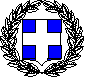 ΥΠΕΥΘΥΝΗ ΔΗΛΩΣΗ(άρθρο 8 Ν.1599/1986)Η ακρίβεια των στοιχείων που υποβάλλονται με αυτή τη δήλωση μπορεί να ελεγχθεί με βάση το αρχείο άλλων υπηρεσιών (άρθρο 8,παρ. 4 Ν. 1599/1986)Με ατομική μου ευθύνη και γνωρίζοντας τις κυρώσεις (3), που προβλέπονται από της διατάξεις της παρ. 6 του άρθρου 22 του Ν. 1599/1986, δηλώνω ότι:(Σε περίπτωση νομικού προσώπου): Ως νόμιμος εκπρόσωπος της εταιρείας με την επωνυμία ………………………………………………………………………..……………………………………………………………………………Δεσμεύομαι ότι σε περίπτωση που αναδειχθώ ανάδοχος της υπηρεσίας  «ΚΑΘΑΡΙΟΤΗΤΑΣ  ΣΤΑ ΚΤΙΡΙΑ ΠΟΥ ΣΤΕΓΑΖΟΝΤΑΙ ΟΙ ΥΠΗΡΕΣΙΕΣ ΤΗΣ ΠΕΡΙΦΕΡΕΙΑΣ ΚΡΗΤΗΣ ΜΕ ΕΔΡΑ ΤΟ ΗΡΑΚΛΕΙΟ ΚΑΙ ΤΩΝ ΥΠΗΡΕΣΙΩΝ ΤΗΣ Π.Ε.ΗΡΑΚΛΕΙΟΥ ΓΙΑ ΔΥΟ ΕΤΗ» θα προσφέρω τα είδη καθαρισμού  που θα χρειάζονται σε μηνιαία βάση ως ακολούθως:Ο ΠΡΟΣΦΕΡΩΝ…………………….………(υπογραφή & σφραγίδαΠΑΡΑΡΤΗΜΑ V – Υπόδειγμα Οικονομικής Προσφοράς ΕΝΤΥΠΟ ΟΙΚΟΝΟΜΙΚΗΣ ΠΡΟΣΦΟΡΑΣ [Έντυπο για συμπλήρωση από τον υποψήφιο]Για ΤΗΝ ΑΝΑΘΕΣΗ εργασιών καθαριότητας  στα κτίρια που στεγάζονται οι Υπηρεσίες της Περιφέρειας Κρήτης με έδρα το Ηράκλειο και των Υπηρεσιών της Π.Ε.ΗΡακλείου ΓΙΑ ΔΥΟ ΕΤΗ (ΑΡΙΘ ΔΙΑΚΗΡΥΞΗΣ:                         )Ο υπογραφόμενος (φυσικό πρόσωπο ή νόμιμος εκπρόσωπος της επιχείρησης ……………………………………………………………………………………………..) με έδρα ………………………………….., οδός …..………………………………… αριθμός ..……….. Τηλ………………………….………………..……, email …………………… αφού έλαβα πλήρη γνώση των όρων της αριθ. πρωτ. Διακήρυξης …………………. και των λοιπών εγγράφων της σύμβασης τα οποία αποδέχομαι ανεπιφύλακτα, προσφέρω την παρακάτω τιμή σύμφωνα και με τα οριζόμενα της Συγγραφής Υποχρεώσεων:Στοιχεία αιτιολόγησης του ύψους της  οικονομικής προσφοράς σύμφωνα με το  άρθρο 68 παρ. 1 του Ν. 3863/2010.Στην οικονομική προσφορά πρέπει υποχρεωτικώς να επισυνάπτεται αντίγραφο της συλλογικής σύμβασης εργασίας στην οποία υπάγονται οι εργαζόμενοι. …./…./202.. Ο ΠΡΟΣΦΕΡΩΝ …./…./202.. Ο ΠΡΟΣΦΕΡΩΝΠΑΡΑΡΤΗΜΑ VI – Υποδείγματα Εγγυητικών Επιστολών ΥΠΟΔΕΙΓΜΑ  ΕΓΓΥΗΤΙΚΗΣ  ΕΠΙΣΤΟΛΗΣ  ΣΥΜΜΕΤΟΧΗΣΟνομασία Τράπεζας …………………………..Κατάστημα             ………………………….(Δ/νση οδός -αριθμός TK )   (mail υπευθύνου για επιβεβαίωση εγκυρότητας)        			Ημερομηνία έκδοσης   ………………						                                                        ΕΥΡΩ. …………………………………ΠΡΟΣ:ΠΕΡΙΦΕΡΕΙΑ ΚΡΗΤΗΣ ΓΕΝΙΚΗ ΔΙΕΥΘΥΝΣΗ ΕΣΩΤΕΡΙΚΗΣ ΛΕΙΤΟΥΡΓΙΑΣΔΙΕΥΘΥΝΣΗ ΟΙΚΟΝΟΜΙΚΟΥΤΜΗΜΑ ΠΡΟΜΗΘΕΙΩΝ ΠΛΑΤΕΙΑ ΕΛΕΥΘΕΡΙΑΣ Τ.Κ. 712.01 ΗΡΑΚΛΕΙΟΕΓΓΥΗΤΙΚΗ    ΕΠΙΣΤΟΛΗ ΣΥΜΜΕΤΟΧΗΣ  ΑΡ. …………    ΕΥΡΩ   ………..Έχουμε την τιμή να σας γνωρίσουμε ότι εγγυόμαστε με την παρούσα επιστολή ανέκκλητα και ανεπιφύλακτα παραιτούμενοι του δικαιώματος της διαιρέσεως και διζήσεως μέχρι του ποσού των ευρώ  ………………………… υπέρ του:(i) [σε περίπτωση φυσικού προσώπου]: (ονοματεπώνυμο, πατρώνυμο) ........................................................, ΑΦΜ: ……………………................ (διεύθυνση) .......................………………………………….., ή(ii) [σε περίπτωση νομικού προσώπου]: (πλήρη επωνυμία) ......................................., ΑΦΜ: ......................................... (διεύθυνση) .......................………………………………….. ή(iii) [σε περίπτωση ένωσης ή κοινοπραξίας:] των φυσικών / νομικών προσώπωνα) (πλήρη επωνυμία) ……………….........................., ΑΦΜ: ...................... (διεύθυνση) .......................…………………………………..β) (πλήρη επωνυμία) ............................................, ΑΦΜ: ...................... (διεύθυνση) .......................…………………………………..γ) (πλήρη επωνυμία) .............................................., ΑΦΜ: ...................... (διεύθυνση) .......................………………………………….. (συμπληρώνεται με όλα τα μέλη της ένωσης / κοινοπραξίας) ατομικά και για κάθε μία από αυτές και ως αλληλέγγυα και εις ολόκληρο υπόχρεων μεταξύ τους, εκ της ιδιότητας τους ως μελών της ένωσης ή κοινοπραξίας, για τη συμμετοχή του/της/τους σύμφωνα με την ΑΡΙΘ ΠΡΩΤ ........../.......... (ημερομηνία). Διακήρυξη .................................................... της Περιφέρειας Κρήτης Αναθέτοντος φορέα), για την ανάδειξη αναδόχου για την ανάθεση της σύμβασης με τίτλο : «Παροχή υπηρεσιών καθαριότητας  στα κτίρια που στεγάζονται οι Υπηρεσίες της Περιφέρειας Κρήτης με έδρα το Ηράκλειο και οι Υπηρεσίες της Π.Ε. Ηρακλείου, για δύο (2) έτη» προϋπολογισμού χωρίς ΦΠΑ και δικαίωμα προαίρεσης  449.218,64 €Η παρούσα εγγύηση καλύπτει μόνο τις από τη συμμετοχή στην ανωτέρω απορρέουσες υποχρεώσεις του/της (υπέρ ου η εγγύηση) καθ’ όλο τον χρόνο ισχύος της.Το παραπάνω ποσό τηρείται στη διάθεσή σας και θα καταβληθεί ολικά ή μερικά χωρίς καμία από μέρους μας αντίρρηση, αμφισβήτηση ή ένσταση και χωρίς να ερευνηθεί το βάσιμο ή μη της απαίτησης σας μέσα σε ....................ημέρες από την απλή έγγραφη ειδοποίησή σας.Η παρούσα ισχύει μέχρι και την ………………………………………………….. ή Η παρούσα ισχύει μέχρις ότου αυτή μας επιστραφεί ή μέχρις ότου λάβουμε έγγραφη δήλωσή σας ότι μπορούμε να θεωρήσουμε την Τράπεζα μας απαλλαγμένη από κάθε σχετική υποχρέωση εγγυοδοσίας μας. ( ΣΗΜΕΙΩΣΗ  ΓΙΑ ΤΗΝ ΤΡΑΠΕΖΑ: Ο χρόνος ισχύος πρέπει να είναι μεγαλύτερος τριάντα (30) ημέρες του χρόνου ισχύος της προσφοράς, όπως σχετικά αναφέρεται στη Δ\ξη). Σε περίπτωση κατάπτωσης της εγγύησης, το ποσό της κατάπτωσης υπόκειται στο εκάστοτε ισχύον πάγιο τέλος χαρτοσήμου.Αποδεχόμαστε να παρατείνομε την ισχύ της εγγύησης ύστερα από έγγραφο της Υπηρεσίας σας, στο οποίο επισυνάπτεται η συναίνεση του υπέρ ου για την παράταση της προσφοράς, σύμφωνα με το άρθρο ... της Διακήρυξης/Πρόσκλησης/Πρόσκλησης Εκδήλωσης Ενδιαφέροντος, με την προϋπόθεση ότι το σχετικό αίτημά σας θα μας υποβληθεί πριν από την ημερομηνία λήξης της. Βεβαιώνουμε υπεύθυνα ότι το ποσό των εγγυητικών επιστολών που έχουν δοθεί, συνυπολογίζοντας και το ποσό της παρούσας, δεν υπερβαίνει το όριο των εγγυήσεων που έχουμε το δικαίωμα να εκδίδουμε.(Εξουσιοδοτημένη Υπογραφή)ΥΠΟΔΕΙΓΜΑ ΕΓΓΥΗΤΙΚΗΣ  ΕΠΙΣΤΟΛΗΣ ΚΑΛΗΣ ΕΚΤΕΛΕΣΗΣΟΝΟΜΑΣΙΑ ΤΡΑΠΕΖΑΣ ΚΑΙ ΚΑΤΑΣΤΗΜΑ ........................... Δ/ΝΣΗ: ...................., Τ.Κ. ............ ΗΜΕΡΟΜΗΝΙΑ ΕΚΔΟΣΗΣ ................................................ ΑΡΙΘΜΟΣ ΕΓΓΥΗΤΙΚΗΣ ΚΑΙ ΠΟΣΟ (ΣΕ ΕΥΡΩ) ........................ ΑΡΙΘΜΟΣ ΔΙΑΚΗΡΥΞΗΣ: (mail υπευθύνου για επιβεβαίωση εγκυρότητας)        ΠΡΟΣ ΠΕΡΙΦΕΡΕΙΑ ΚΡΗΤΗΣΓΕΝΙΚΗ Δ/ΝΣΗ ΕΣΩΤΕΡΙΚΗΣ ΛΕΙΤΟΥΡΓΙΑΣ Δ/ΝΣΗ ΟΙΚΟΝΟΜΙΚΟΥΤΜΗΜΑ ΠΡΟΜΗΘΕΙΩΝ  ΠΛ. ΕΛΕΥΘΕΡΙΑΣ ΗΡΑΚΛΕΙΟΕΓΓΥΗΤΙΚΗ    ΕΠΙΣΤΟΛΗ ΚΑΛΗΣ ΕΚΤΕΛΕΣΗΣ  ΑΡ. …………    ΕΥΡΩ   ………..Έχουμε την τιμή να σας γνωρίσουμε ότι εγγυόμαστε με την παρούσα επιστολή ανέκκλητα  και ανεπιφύλακτα παραιτούμενοι του δικαιώματος της διαιρέσεως και διζήσεως μέχρι του ποσού των ευρώ................................................................................... υπέρ του: (i) [σε περίπτωση φυσικού προσώπου]: (ονοματεπώνυμο , πατρώνυμο) .............................., ΑΦΜ: ................ (διεύθυνση) ................................................................, ή (ii) [σε περίπτωση νομικού προσώπου]: (πλήρη επωνυμία) ........................, ΑΦΜ:  ...................... (διεύθυνση) ................................................................ ή  (iii) [σε περίπτωση ένωσης ή κοινοπραξίας:] των φυσικών / νομικών προσώπων  α) (πλήρη επωνυμία) ........................, ΑΦΜ: ...................... (διεύθυνση) ...................  β) (πλήρη επωνυμία) ........................, ΑΦΜ: ..................... (διεύθυνση) .................. (συμπληρώνεται με όλα τα μέλη της ένωσης / κοινοπραξίας) ατομικά και για κάθε μία από αυτές και ως αλληλέγγυα και εις ολόκληρο υπόχρεων μεταξύ τους, εκ της ιδιότητάς τους ως μελών της ένωσης ή κοινοπραξίας, για την καλή εκτέλεση των όρων της σύμβασης «Παροχής υπηρεσιών καθαριότητας  στα κτίρια που στεγάζονται οι Υπηρεσίες της Περιφέρειας Κρήτης με έδρα το Ηράκλειο και οι Υπηρεσίες της Π.Ε. Ηρακλείου, για δύο (2) έτη», σύμφωνα με την αριθμό/ημερομηνία) ........................ Διακήρυξη της  Περιφέρειας Κρήτης.  Το παραπάνω ποσό τηρείται στη διάθεσή σας και θα καταβληθεί ολικά ή μερικά χωρίς καμία από μέρους μας αντίρρηση, αμφισβήτηση ή ένσταση και χωρίς να ερευνηθεί το βάσιμο ή μη της απαίτησης σας μέσα σε 5 ημέρες από την απλή έγγραφη ειδοποίησή σας. Η παρούσα ισχύει μέχρι και την ...............  ή μέχρις ότου αυτή μας επιστραφεί ή μέχρις ότου λάβουμε έγγραφη δήλωσή σας ότι μπορούμε να θεωρήσουμε την Τράπεζα μας απαλλαγμένη από κάθε σχετική υποχρέωση εγγυοδοσίας μας. Σε περίπτωση κατάπτωσης της εγγύησης, το ποσό της κατάπτωσης υπόκειται στο εκάστοτε  ισχύον πάγιο τέλος χαρτοσήμου. Βεβαιώνουμε υπεύθυνα ότι το ποσό των εγγυητικών επιστολών που έχουν δοθεί, συνυπολογίζοντας και το ποσό της παρούσας, δεν υπερβαίνει το όριο των εγγυήσεων που έχουμε το δικαίωμα να εκδίδουμε.(Εξουσιοδοτημένη Υπογραφή)ΠΑΡΑΡΤΗΜΑ VΙΙ – Υπόδειγμα Υπεύθυνων ΔηλώσεωνΠΕΡΙΕΧΟΜΕΝΟ ΥΠΕΥΘΥΝΗΣ-ΩΝ ΔΗΛΩΣΗΣ-ΔΗΛΩΣΕΩΝ ΠΟΥ ΠΡΟΣΚΟΜΙΖΟΝΤΑΙ ΩΣ ΔΙΚΑΙΟΛΟΓΗΤΙΚΑ ΚΑΤΑΚΥΡΩΣΗΣΔηλώνω υπεύθυνα ότι:Παράγραφος 2.2.3.2. διακήρυξης:Δεν έχει κριθεί με τελεσίδικη δικαστική απόφαση ή διοικητική απόφαση με δεσμευτική ισχύ, σύμφωνα με τις διατάξεις της χώρας όπου είναι εγκατεστημένη η επιχείρησή μας ή την ελληνική νομοθεσία, ότι έχω/έχουμε αθετήσει υποχρεώσεις όσον αφορά στην καταβολή φόρων ή εισφορών κοινωνικής ασφάλισης. ΉΈχει κριθεί με τελεσίδικη δικαστική απόφαση ή διοικητική απόφαση  με δεσμευτική ισχύ, σύμφωνα με τις  διατάξεις της χώρας όπου είναι εγκατεστημένη η επιχείρησή μας ή την ελληνική νομοθεσία, ότι έχω/έχουμε αθετήσει υποχρεώσεις όσον αφορά στην καταβολή φόρων ή εισφορών κοινωνικής ασφάλισης αλλά τα συγκεκριμένα ποσά είναι εξαιρετικά μικρά. [αναγράφονται τα ποσά]ΉΈχει κριθεί με τελεσίδικη δικαστική απόφαση ή διοικητική απόφαση με δεσμευτική ισχύ, σύμφωνα με τις διατάξεις της χώρας όπου είναι εγκατεστημένη η επιχείρησή μας ή την εθνική νομοθεσία, ότι έχω/έχουμε αθετήσει υποχρεώσεις όσον αφορά στην καταβολή φόρων ή εισφορών κοινωνικής ασφάλισης, αλλά ενημερώθηκα/ενημερωθήκαμε σχετικά με το ακριβές ποσό που οφείλεται λόγω αθέτησης των υποχρεώσεών μου/μας, όσον αφορά στην καταβολή φόρων ή εισφορών κοινωνικής ασφάλισης, σε χρόνο κατά τον οποίο δεν είχα/είχαμε τη δυνατότητα να εκπληρώσουμε τις υποχρεώσεις μας ή να προβούμε σε δεσμευτικό διακανονισμό πριν από την εκπνοή της προθεσμίας αίτησης συμμετοχής/της προθεσμίας υποβολής προσφοράς. [αναγράφεται το ποσό και η ημερομηνία ενημέρωσης]Παράγραφος 2.2.3.4. περ. α ΔιακήρυξηςΚατά την εκτέλεση των δημόσιων συμβάσεων δεν έχω/ουμε αθετήσει τις υποχρεώσεις μας που απορρέουν από τις διατάξεις της περιβαλλοντικής, κοινωνικοασφαλιστικής και εργατικής νομοθεσίας, που έχουν θεσπισθεί με το δίκαιο της Ένωσης, το ελληνικό δίκαιο, συλλογικές συμβάσεις καθώς και τις διατάξεις οι οποίες απαριθμούνται στο Παράρτημα X του Προσαρτήματος Α του ν. 4412/2016:Παράγραφος 2.2.3.4. περ. β ΔιακήρυξηςΈχω/έχουμε υπαχθεί σε προπτωχευτική ή πτωχευτική διαδικασία αλλά είμαι/είμαστε σε θέση να εκτελέσω/ουμε τη σύμβαση, λαμβάνοντας υπόψη τις ισχύουσες διατάξεις και τα μέτρα για τη συνέχιση της επιχειρηματικής λειτουργίας μου/μας [αναγράφονται τα αποδεικτικά στοιχεία] Ιδίως στην περίπτωση εξυγίανσης:Έχω/ουμε υπαχθεί σε διαδικασία εξυγίανσης [αναγράφεται ο αριθμός και η ημερομηνία έκδοσης δικαστικής απόφασης] και τηρώ/τηρούμε τους όρους αυτής. Παράγραφος 2.2.3.4. περ. γ ΔιακήρυξηςΔεν έχω/έχουμε συνάψει συμφωνίες με άλλους οικονομικούς φορείς με στόχο τη στρέβλωση του ανταγωνισμού.ΉΤυγχάνει στη περίπτωσή μου/μας εφαρμογής η περίπτωση β. της παρ. 3 του άρθρου 44 του ν. 3959/2011 (Α΄ 93), και δεν έχω/ουμε υποπέσει σε επανάληψη της παράβασης.Παράγραφος 2.2.3.4. περ. δ ΔιακήρυξηςΔεν συντρέχουν στο πρόσωπό μου/μας καταστάσεις σύγκρουσης συμφερόντων (προσωπικών, οικογενειακών, οικονομικών, πολιτικών ή άλλων κοινών), οι οποίες να μου/μας είναι γνωστές μέχρι και την υπογραφή της παρούσας, με : α) μέλη του προσωπικού της αναθέτουσας αρχής , συμπεριλαμβανομένων των μελών των αποφαινόμενων ή/και γνωμοδοτικών οργάνων ή/και β) μέλη των οργάνων διοίκησης ή άλλων οργάνων της αναθέτουσας αρχής ή/καιγ) τους συζύγους και συγγενείς εξ αίματος ή εξ αγχιστείας, κατ’ ευθεία μεν γραμμή απεριορίστως, εκ πλαγίου δε έως και τέταρτου βαθμού των προσώπων των περιπτώσεων α΄ και β΄,τα οποία:αα) εμπλέκονται στη διεξαγωγή της διαδικασίας σύναψης σύμβασης, συμπεριλαμβανομένου του σχεδιασμού και της προετοιμασίας της διαδικασίας, καθώς και της κατάρτισης των εγγράφων της σύμβασης ή/καιββ) μπορούν να επηρεάσουν την έκβασή τηςΉΈχουν υποπέσει στην αντίληψή μου/μας οι εξής καταστάσεις, οι οποίες θα μπορούσαν να εκληφθούν ως καταστάσεις σύγκρουσης συμφερόντων κατά την έννοια του άρθρου 24 του ν. 4412/2016 …….[αναγράφονται με ακρίβεια και πληρότητα οι πληροφορίες που αφορούν σε καταστάσεις ενδεχόμενης σύγκρουσης συμφερόντων]Παράγραφος 2.2.3.4. περ. ε ΔιακήρυξηςΔεν έχω/έχουμε παράσχει συμβουλές στην αναθέτουσα αρχή ή δεν έχω/έχουμε με άλλον τρόπο εμπλακεί στην προετοιμασία της διαδικασίας σύναψης της σύμβασης. Τα ανωτέρω ισχύουν και για τις συνδεδεμένες με εμένα επιχειρήσεις. ΉΈχω/έχουμε συμμετάσχει στην προετοιμασία της διαδικασίας σύναψης των εγγράφων της παρούσας σύμβασης με την εξής ιδιότητα…. [αναγράφονται με ακρίβεια και πληρότητα οι πληροφορίες που αφορούν στον χρόνο και τον τρόπο πρότερης συμμετοχής] Παράγραφος 2.2.3.4. περ. στ ΔιακήρυξηςΔεν έχω/ουμε επιδείξει σοβαρή ή επαναλαμβανόμενη πλημμέλεια κατά την εκτέλεση ουσιώδους απαίτησης στο πλαίσιο προηγούμενης δημόσιας σύμβασης, προηγούμενης σύμβασης με αναθέτοντα φορέα ή προηγούμενης σύμβασης παραχώρησης που είχε ως αποτέλεσμα την πρόωρη καταγγελία της προηγούμενης σύμβασης, αποζημιώσεις ή άλλες παρόμοιες κυρώσεις. Παράγραφος 2.2.3.4. περ. ζ ΔιακήρυξηςΔεν έχω/έχουμε κριθεί ένοχος/οι εκ προθέσεως σοβαρών απατηλών δηλώσεων κατά την παροχή των πληροφοριών που απαιτούνται για την εξακρίβωση της απουσίας των λόγων αποκλεισμού ή την πλήρωση των κριτηρίων επιλογής, και δεν έχω αποκρύψει τις πληροφορίες αυτέςΠαράγραφος 2.2.3.4. περ. η ΔιακήρυξηςΔεν έχω/έχουμε επιχειρήσει να επηρεάσω/ουμε με αθέμιτο τρόπο τη διαδικασία λήψης αποφάσεων της αναθέτουσας αρχής, να αποκτήσω/ουμε εμπιστευτικές πληροφορίες που ενδέχεται να αποφέρουν αθέμιτο πλεονέκτημα στη διαδικασία σύναψης σύμβασης ή να παράσχω/ουμε με απατηλό τρόπο παραπλανητικές πληροφορίες που ενδέχεται να επηρεάσουν ουσιωδώς τις αποφάσεις που αφορούν στον αποκλεισμό, την επιλογή ή την ανάθεση της παρούσας δημόσιας σύμβασης.Παράγραφος 2.2.3.4. περ. θ ΔιακήρυξηςΔεν έχω/έχουμε διαπράξει σοβαρό επαγγελματικό παράπτωμα και δεν έχει επιβληθεί σε βάρος μου/μας πειθαρχική ποινή ή άλλους είδους κύρωση στο πλαίσιο του επαγγέλματός μου/μας από αρμόδια εποπτική αρχή/φορέα με πειθαρχικές-κυρωτικές αρμοδιότητες.Το περιεχόμενο της Υ.Δ. περί της μη συνδρομής των καταστάσεων ρωσικής εμπλοκής,  που περιγράφονται στην παρ. 2.2.3.5 της παρούσας, είναι το ακόλουθο:«Δηλώνω υπεύθυνα ότι δεν υπάρχει ρωσική συμμετοχή στον οικονομικό φορέα που εκπροσωπώ και συμμετέχει στη διαδικασία ανάθεσης της παρούσας σύμβασης, σύμφωνα με τους περιορισμούς που περιλαμβάνονται στο άρθρο 5ια του κανονισμού του Συμβουλίου (ΕΕ) αριθ. 833/2014 της 31ης Ιουλίου 2014 σχετικά με περιοριστικά μέτρα λόγω των ενεργειών της Ρωσίας που αποσταθεροποιούν την κατάσταση στην Ουκρανία, όπως τροποποιήθηκε από τον με αριθ. 2022/576 Κανονισμό του Συμβουλίου (ΕΕ) της 8ης Απριλίου 2022. Συγκεκριμένα δηλώνω ότι: (α) ο οικονομικός φορέας που εκπροσωπώ (και κανένας από τους οικονομικούς φορείς που εκπροσωπούν μέλη της ένωσης μας), [εφόσον πρόκειται για ένωση οικονομικών φορέων] δεν είναι Ρώσος υπήκοος, ούτε φυσικό ή νομικό πρόσωπο, οντότητα ή φορέας εγκατεστημένος στη Ρωσία·     (β) ο οικονομικός φορέας που εκπροσωπώ (και κανένας από τους οικονομικούς φορείς που εκπροσωπούν μέλη της ένωσης μας, [εφόσον πρόκειται για ένωση οικονομικών φορέων] δεν είναι νομικό πρόσωπο, οντότητα ή φορέας του οποίου τα δικαιώματα ιδιοκτησίας κατέχει άμεσα ή έμμεσα σε ποσοστό άνω του πενήντα τοις εκατό (50%) οντότητα αναφερόμενη στο στοιχείο α) της παρούσας παραγράφου · (γ) τόσο  ο υπεύθυνα δηλώνων, όσο και  ο οικονομικός φορέας που εκπροσωπώ δεν είμαστε φυσικό ή νομικό πρόσωπο, οντότητα ή όργανο που ενεργεί εξ ονόματος ή κατ’ εντολή οντότητας που αναφέρεται στα σημεία (α) ή (β) παραπάνω, (δ) δεν υπάρχει συμμετοχή φορέων και οντοτήτων που απαριθμούνται στα ανωτέρω σημεία α) έως γ), άνω του 10 % της αξίας της σύμβασης των υπεργολάβων, προμηθευτών ή φορέων στις ικανότητες των οποίων να στηρίζεται ο οικονομικός φορέας τον οποίον εκπροσωπώ.»Παράγραφος 2.2.3.9. Διακήρυξης:Δεν έχει επιβληθεί εις βάρος μου/μας με διοικητική πράξη ή δικαστική απόφαση αποκλεισμός από τη συμμετοχή σε μελλοντικές διαδικασίες σύναψης δημόσιων συμβάσεων καθώς και συμβάσεων παραχώρησης. Έχει επιβληθεί εις βάρος μου/μας με διοικητική πράξη ή δικαστική απόφαση αποκλεισμός από τη συμμετοχή σε μελλοντικές διαδικασίες σύναψης δημόσιων συμβάσεων καθώς και συμβάσεων παραχώρησης, αλλά η ισχύς της διοικητικής πράξης έχει ανασταλεί με προσωρινή διαταγή …./με απόφαση επί της αίτησης αναστολής. [αναφέρεται αριθμός και ημερομηνία απόφασης καθώς και πληροφορίες για την κύρια δίκη] Αν επέλθουν μεταβολές στις προϋποθέσεις για τις οποίες υποβάλλεται η παρούσα μέχρι τη σύναψη της σύμβασης, θα ενημερώσω/ουμε αμελλητί σχετικά την αναθέτουσα αρχή.ΔΗΛΩΣΗ ΟΨΙΓΕΝΩΝ ΜΕΤΑΒΟΛΩΝΔεν έχουν επέλθει στο πρόσωπό μου/μας οψιγενείς μεταβολές κατά την έννοια του άρθρου 104 του ν. 4412/2016. ΔΗΛΩΣΗΣυναινώ/ούμε στο πλαίσιο της διαδικασίας ανάθεσης της παρούσας δημόσιας σύμβασης και επιτρέπω στην αναθέτουσα αρχή Περιφέρεια Κρήτης να προβεί σε αναζήτηση-επιβεβαίωση όλων των αναγκαίων δικαιολογητικών και να προβεί στο πλαίσιο αυτό στην αναγκαία επεξεργασία δεδομένων προσωπικού χαρακτήρα και στην ανταλλαγή πληροφοριών με άλλες δημόσιες αρχές. ΠΑΡΑΡΤΗΜΑ VIII - Διαβιβαστικό Έγγραφο για την κατάθεση του φυσικού  Φακέλου δικαιολογητικών προσφοράς και δικαιολογητικών κατακύρωσης μειοδότηΠΑΡΑΡΤΗΜΑ IX  – Σχέδιο Σύμβασης & Παραρτημάτων αυτής Στο Ηράκλειο και στο γραφείου του Περιφερειάρχη Κρήτης   σήμερα                        ημέρα                   οι παρακάτω συμβαλλόμενοι:1. Ο Σταύρος Αρναουτάκης, Περιφερειάρχης Κρήτης, ο οποίος εκπροσωπεί με την ιδιότητα του αυτή την Περιφέρεια Κρήτης (Α.Φ.Μ. 997579388)2. Ο ……………………  που εδρεύει ……………………………  (.ΑΦΜ:, ΔΟΥ: ΤΗΛ  ) στο εξής ο «Ανάδοχος» Έχοντας υπόψιν:1. Την αριθμ        (Α.Δ.Α.Μ.:           ) διακήρυξη για την ανάδειξη ανάδοχου για την   παροχή υπηρεσιών καθαριότητας  στα κτίρια που στεγάζονται οι Υπηρεσίες της Περιφέρειας Κρήτης με έδρα το Ηράκλειο και οι Υπηρεσίες της Π.Ε. Ηρακλείου.2. Την υπ΄ αριθμ      απόφαση της Αναθέτουσας Αρχής με την οποία κατακυρώθηκε το αποτέλεσμα της διαδικασίας (ΑΔΑΜ                 ), στο πλαίσιο της ανωτέρω διακήρυξης, στον Ανάδοχο και την από                         ειδική πρόσκληση της Αναθέτουσας Αρχής που κοινοποιήθηκε μέσω του συστήματος επικοινωνίας του  ΕΣΗΔΗΣ προς τον Ανάδοχο για την υπογραφή του παρόντος, η οποία κοινοποιήθηκε σε αυτόν την             και ώρα 3. Την υπεύθυνη δήλωση που κατέθεσε μετά από πρόσκληση ο ανάδοχος όπου δηλώνει ότι  δεν έχουν επέλθει στην εταιρεία οψιγενείς μεταβολές κατά την έννοια του άρθρου 104 του Ν. 4412/2016 όπως ισχύει.4.  Την αριθ.     πράξη της Υπηρεσίας Επιτρόπου Ελεγκτικού Συνεδρίου Ηρακλείου με την οποία  έκρινε ότι δεν κωλύεται η σύναψη της σύμβασης5. Ότι αναπόσπαστο τμήμα της παρούσας αποτελούν, σύμφωνα με το άρθρο 2 παρ.1 περιπτ. 42 του ν.4412/2016: -η προσφορά του Αναδόχου4. Ότι ο ανάδοχος κατέθεσε τα κατωθι: α) Η υπ’ αριθ.                   εγγυητική επιστολή της                  ποσού           €  ευρώ, για την καλή εκτέλεση των όρων του παρόντος συμφωνητικούβ) Το αριθ                 ασφαλιστήριο συμβόλαιο της εταιρείας           Συμφώνησαν και έκαναν αμοιβαία αποδεκτά τα ακόλουθα :Άρθρο 1ΑντικείμενοΑντικείμενο της παρούσας σύμβασης είναι η  παροχή υπηρεσιών καθαριότητας - απολύμανσης  στα κτίρια που στεγάζονται οι Υπηρεσίες της Περιφέρειας Κρήτης με έδρα το Ηράκλειο και οι Υπηρεσίες της Π.Ε. Ηρακλείου, για δύο (2) έτη από την υπογραφή της σύμβασης σύμφωνα με τους όρους και τις προδιαγραφές του άρθρου 1.3 της Διακήρυξης και των παραρτημάτων    τα οποία  συνοδεύουν την παρούσα σύμβαση.   Η παροχή υπηρεσιών θα πραγματοποιηθεί σύμφωνα με τους όρους που περιέχονται στα έγγραφα της σύμβασης, στην απόφαση κατακύρωσης και την προσφορά του Αναδόχου.Άρθρο 2Χρηματοδότηση της σύμβασηςΗ δαπάνη της σύμβασης  θα βαρύνει τον φορέα 01.072 και ΚΑΕ 0875 του προϋπολογισμού της Περιφερειακής Ενότητας Ηρακλείου  κατά τα έτη 2024,  2025 και 2026 σύμφωνα με την αριθ.               (ΑΔΑΜ:                 )  απόφαση  ανάληψης πολυετούς υποχρέωσηςΆρθρο 3Διάρκεια σύμβασης 3.1. Δυνάμει του άρθρου 1.3 της Διακήρυξης η διάρκεια της παρούσας σύμβασης ορίζεται από                   και μέχρι την συμπλήρωση δύο (2) ετών ήτοι  3.2. Η  συνολική διάρκεια της σύμβασης μπορεί να παρατείνεται μετά από  αιτιολογημένη απόφαση της αναθέτουσας αρχής μέχρι το 50% αυτής ύστερα από σχετικό αίτημα του  αναδόχου που υποβάλλεται πριν από τη λήξη της διάρκειάς της, σε αντικειμενικά δικαιολογημένες περιπτώσεις που δεν οφείλονται σε υπαιτιότητα του αναδόχου. Άρθρο 4Υποχρεώσεις ΑναδόχουΟ Ανάδοχος εγγυάται και δεσμεύεται ανέκκλητα  στην Αναθέτουσα Αρχή: 4.1. ότι, σύμφωνα με το άρθρο 4.3.1. της Διακήρυξης, τηρεί και θα εξακολουθήσει να τηρεί κατά την εκτέλεση της παρούσας σύμβασης τις υποχρεώσεις του που απορρέουν από τις διατάξεις της περιβαλλοντικής, κοινωνικοασφαλιστικής και εργατικής νομοθεσίας, που έχουν θεσπιστεί με το δίκαιο της Ένωσης, το εθνικό δίκαιο, συλλογικές συμβάσεις ή διεθνείς διατάξεις περιβαλλοντικού, κοινωνικού και εργατικού δικαίου, οι οποίες απαριθμούνται στο Παράρτημα Χ του Προσαρτήματος Α’(και  του ν. 4412/2016).  Η τήρηση των εν λόγω υποχρεώσεων ελέγχεται και βεβαιώνεται από τα όργανα που επιβλέπουν την εκτέλεση της παρούσας σύμβασης και τις αρμόδιες δημόσιες αρχές και υπηρεσίες που ενεργούν εντός των ορίων της ευθύνης και της αρμοδιότητάς τους 4.2. ότι θα ενεργεί σύμφωνα με το Νόμο και με την παρούσα, ότι θα  λαμβάνει τα κατάλληλα μέτρα για να διασφαλίσει την ομαλή και προσήκουσα εκτέλεση της παρούσας σύμφωνα με τη Διακήρυξη και τα λοιπά Έγγραφα της Σύμβασης και ότι δεν θα ενεργήσει αθέμιτα, παράνομα ή καταχρηστικά καθ ́ όλη τη διάρκεια της εκτέλεσης της παρούσας, σύμφωνα με τη ρήτρα ακεραιότητας που επισυνάπτεται στην παρούσα και αποτελεί αναπόσπαστο τμήμα της. 4.3. Θα τηρεί κατά την εκτέλεση της παρούσας σύμβασης τις υποχρεώσεις του που περιλαμβάνονται τα στοιχεία α έως στ΄ της πρώτης παραγράφου του άρθρου 68 του ν. 3863/2010 (Α΄ 115), όπως αυτά έχουν δηλωθεί με υπεύθυνη δήλωση που κατέθεσε ο ανάδοχος με την προσφορά του,  καθώς και ειδικός όρος για την εφαρμογή των διατάξεων της εργατικής και ασφαλιστικής νομοθεσίας και της νομοθεσίας περί υγείας και ασφάλειας των εργαζομένων και πρόληψης του επαγγελματικού κινδύνου4.4  Κατά  την εκτέλεση της παρούσας σύμβασης θα τηρεί απαρέγκλιτα  τις εργασίες και  διαδικασίες που αναλύονται στο Παράρτημα ΙΙ - ΕΙΔΙΚΗ ΣΥΓΓΡΑΦΗ ΥΠΟΧΡΕΩΣΕΩΝ της διακήρυξης και του Παραρτήματος ΙΙΙ - ΦΥΛΛΟ ΣΥΜΜΟΡΦΩΣΗΣ   που υπέβαλλε ο ανάδοχος με την τεχνική προσφορά του και αποτελούν αναπόσπαστα στοιχεία της παρούσας σύμβασης Άρθρο 5Αμοιβή – Τρόπος πληρωμής5.1. Το συνολικό συμβατικό τίμημα ανέρχεται στο ποσό           πλέον ΦΠΑ 24%  και πλέον δικαίωμα προαίρεσης ποσού  111.406,22 € (με ΦΠΑ 24%) Αναλυτικά το συμβατικό τίμημα για κάθε τμήμα και κάθε υπηρεσίας αναλύεται στο ΠΑΡΑΡΤΗΜΑ… που αποτυπώνεται η οικονομική προσφορά του ανάδοχου και είναι αναπόσπαστο στοιχείο της παρούσας σύμβασης 5.2. Η πληρωμή του Αναδόχου θα πραγματοποιηθεί σύμφωνα με το άρθρο 5.1.1 της Διακήρυξης και συγκεκριμένα  θα πραγματοποιείται τμηματικά με την εξόφληση του  100% της αξίας του εκάστου τιμολογίου που θα εκδίδεται ανά μήνα για κάθε υπηρεσία στην οποία εφαρμόζεται η παρούσα  μετά την ολοκλήρωση των εργασιών.5.3. Η πληρωμή θα γίνεται με την προσκόμιση των νόμιμων παραστατικών και δικαιολογητικών που προβλέπονται από τις διατάξεις του άρθρου 200 παρ. 4 του ν. 4412/2016, καθώς και κάθε άλλου δικαιολογητικού που τυχόν ήθελε ζητηθεί από τις αρμόδιες υπηρεσίες που διενεργούν τον έλεγχο και την πληρωμή και μέσα σε χρονικό διάστημα εξήντα (60) ημερών από την προσκόμιση αυτών.Συγκεκριμένα, για την πληρωμή του τιμήματος απαιτούνται κατ’ ελάχιστον τα εξής δικαιολογητικά:1. Πρωτόκολλο οριστικής ποσοτικής και ποιοτικής παραλαβής για τις παρασχεθείσες υπηρεσίες από την Επιτροπή Παραλαβής το οποίο θα συντάσσεται αφού λαμβάνεται υπόψη το μηνιαίο παρουσιολόγιο που τηρείται από τον επόπτη 2. Τιμολόγιο Αναδόχου το οποίο θα πρέπει να συνοδεύεται από το διαβιβαστικό υποβολής τιμολογίων (ΠΑΡΑΡΤΗΜΑ   της σύμβασης )3. Πιστοποιητικά φορολογικής ενημερότητας και ασφαλιστικής ενημερότητας4. Μισθοδοτική κατάσταση του προσωπικού της επιχείρησης που απασχολήθηκε για το συγκεκριμένο χρονικό διάστημα5. Κατάσταση του προσωπικού με τις τυχόν τροποποιήσεις της (τυχόν νέες προσλήψεις, απολύσεις, ωράριο εργασίας κλπ.) μέχρι και τον προηγούμενο μήνα, μετά την ηλεκτρονική τους υποβολή στο ΣΕΠΕ). Οι τυχόν τροποποιήσεις θα πρέπει να είναι σύμφωνες με την οικονομική προσφορά του αναδόχου, η οποία θα αποτελεί αναπόσπαστο τμήμα της σύμβασης και να μην υπολείπονται του ελάχιστου νόμιμου εργατικού κόστους.6. Μηνιαίο παρουσιολόγιο προσωπικού καθαριότητας υπογεγραμμένο από τον Επόπτη Παρακολούθησης στο οποίο θα καταγράφεται η τμηματική (μηνιαία) εκτέλεση του αντικειμένου της  σύμβασης σε κάθε Δ/νση, η καθημερινή απασχόληση του προσωπικού (ώρα προσέλευσης και αποχώρησης) επίσης μπορούν να καταγράφονται  έκτακτα συμβάντα και άλλα στοιχεία που σχετίζονται με την εκτέλεση της σύμβασης ώστε να αξιολογηθούν από την επιτροπή παραλαβής  (ΠΑΡΑΡΤΗΜΑ   της σύμβασης )5.4. Toν  ανάδοχο βαρύνουν οι υπέρ τρίτων κρατήσεις, καθώς και κάθε άλλη επιβάρυνση, σύμφωνα με την κείμενη νομοθεσία, μη συμπεριλαμβανομένου Φ.Π.Α., για την παράδοση του αγαθού στον τόπο και με τον τρόπο που προβλέπεται στα έγγραφα της σύμβασης. Ιδίως βαρύνεται με τις ακόλουθες κρατήσεις: α) Κράτηση ύψους 0,1%, η οποία υπολογίζεται επί της αξίας κάθε πληρωμής προ φόρων και κρατήσεων της αρχικής, καθώς και κάθε συμπληρωματικής σύμβασης υπέρ της Ενιαίας Αρχής Δημοσίων Συμβάσεων.β) Κράτηση ύψους 0,02% υπέρ της ανάπτυξης και συντήρησης του ΟΠΣ ΕΣΗΔΗΣ, η οποία υπολογίζεται επί της αξίας, εκτός ΦΠΑ, της αρχικής, καθώς και κάθε συμπληρωματικής σύμβασης. Το ποσό αυτό παρακρατείται σε κάθε πληρωμή από την αναθέτουσα αρχή στο όνομα και για λογαριασμό  του Υπουργείου Ψηφιακής Διακυβέρνησης, σύμφωνα με την παρ. 6 του άρθρου 36 του ν. 4412/2016. Μέχρι την έκδοση της κοινής απόφασης της παρ. 6 του άρθρου 36 του ν. 4412/2016, η ως άνω κράτηση δεν επιβάλλεται.Οι υπέρ τρίτων κρατήσεις υπόκεινται στο εκάστοτε ισχύον αναλογικό τέλος χαρτοσήμου 3% και στην επ’ αυτού εισφορά υπέρ ΟΓΑ 20%.5.5. Με κάθε πληρωμή θα γίνεται η προβλεπόμενη από την κείμενη νομοθεσία παρακράτηση φόρου εισοδήματος αξίας 8% επί του καθαρού ποσού. Σε περίπτωση τροποποίησης των διατάξεων της κείμενης νομοθεσίας περί νομίμων κρατήσεων ή/και φόρου εισοδήματος ή οποιαδήποτε άλλη τροποποίηση/συμπλήρωση τυχόν διατάξεων, οι όροι της Προκήρυξης καθώς και της Σύμβασης που πρόκειται να υπογραφεί με τον Ανάδοχο συμμορφώνονται με τις νέες διατάξεις5.6. Όλα τα δικαιολογητικά του χρηματικού εντάλματος (πρωτόκολλα ποσοτικής και ποιοτικής παραλαβής κλπ.) ελέγχονται από την αρμόδια υπηρεσία ελέγχου της αναθέτουσας αρχής. Για την έκδοση χρηματικού εντάλματος ο ανάδοχος πρέπει να προσκομίσει το αντίστοιχο τιμολόγιο εντός προθεσμίας τριάντα (30) ημερών από την ημερομηνία έκδοσης πρωτοκόλλου ποσοτικής και ποιοτικής παραλαβής και η πληρωμή του θα πρέπει να λάβει χώρα σε επιπλέον τριάντα (30) ημέρες. Σε περίπτωση που η πληρωμή του αναδόχου καθυστερήσει από την αναθέτουσα αρχή τριάντα (30) ημέρες από την οριστική ποιοτική και ποσοτική παραλαβή των αγαθών και την ολοκλήρωση των σχετικών διαδικασιών επαλήθευσης, υπό την προϋπόθεση ότι θα έχει περιέλθει μέχρι και την ημερομηνία αυτή στην αναθέτουσα αρχή το τιμολόγιο ή άλλο ισοδύναμο παραστατικό πληρωμής, η αναθέτουσα αρχή, σύμφωνα με τα οριζόμενα στην υποπαρ. Ζ5 της παρ. Ζ του ν. 4152/2013, (Α' 107/09-05-2013) «Επείγοντα μέτρα εφαρμογής των Ν.4046/2012, 4093/2012 και 4127/2013» καθίσταται υπερήμερη και οφείλει τόκους υπερημερίας, χωρίς να απαιτείται όχληση από τον ανάδοχο. Σε περίπτωση καθυστέρησης υποβολής των οικείων δικαιολογητικών πληρωμής, η αναθέτουσα αρχή δεν καθίσταται υπερήμερος, ει μη μόνο από την ημέρα προσκόμισής τους.Άρθρο 6Αναπροσαρμογή τιμήςΓια την παρούσα σύμβαση εφαρμόζεται υποχρεωτικά, υπό τους περιορισμούς του άρθρου 132 του Ν.4412/2016, ρήτρα αναπροσαρμογής τιμήματος, σύμφωνα με τις διατάξεις του άρθρου 53 περ. 10α του ν.4412/2016 και του άρθρου 6.5 της διακήρυξης Άρθρο 7Παραλαβή αντικειμένου-Χρόνος και τρόπος παροχής υπηρεσιών7.1. Ο Ανάδοχος υποχρεούται να παρέχει τις υπηρεσίες με την συχνότητα και τη διάρκεια που αναφέρονται στο ΠΑΡΑΡΤΗΜΑ ….. της παρούσας, ειδικότερα:7.1.1 Η παρακολούθηση της εκτέλεσης της Σύμβασης και η διοίκηση αυτής θα διενεργηθεί από τις  επιτροπές παραλαβής υπηρεσιών, οι οποίες ορίζονται με απόφαση της Οικονομικής Επιτροπής Περιφέρειας Κρήτης και εισηγούνται στο αρμόδιο αποφαινόμενο όργανο για όλα τα ζητήματα που αφορούν στην προσήκουσα εκτέλεση όλων των όρων της σύμβασης και στην εκπλήρωση των υποχρεώσεων του αναδόχου, στη λήψη των επιβεβλημένων μέτρων λόγω μη τήρησης των ως άνω όρων και ιδίως για ζητήματα που αφορούν σε τροποποίηση του αντικειμένου και παράταση της διάρκειας της σύμβασης, υπό τους όρους του άρθρου 132 του ν. 4412/2016.  O συντονισμός   της εκτέλεσης της Σύμβασης θα διενεργείται από την  Δ/νσης Διοίκησης & Ανθρώπινου Δυναμικού7.1.2. Η αρμόδια υπηρεσία συντονισμού της σύμβασης, Δ/νσης Διοίκησης & Ανθρώπινου Δυναμικού, δύναται, λόγω της φύσης της παρεχόμενης υπηρεσίας (απαιτείται συνεχής παρακολούθηση) να ορίσει με απόφαση του Περιφερειάρχη Κρήτης  για την παρακολούθηση της σύμβασης επόπτες  με καθήκοντα εισηγητή υπάλληλο της υπηρεσίας (άρθρο 216  παρ.2 του Ν.4412/2016). Τα καθήκοντα του επόπτη είναι, ενδεικτικά, όπως περιγράφονται παρακάτω: α) η πιστοποίηση της εκτέλεσης του αντικειμένου της σύμβασης, η παρακολούθηση του μηνιαίου παρουσιολογίου (ΠΑΡΑΡΤΗΜΑ Γ ) σε καθημερινή βάση και σε περίπτωση διαφωνίας με τις καταγραφές των παρεχόμενων εργασιών να καταγράφονται αυθημερόν και να τίθεται υπόψη της επιτροπής παραλαβής και του ανάδοχου (εγγράφως με mail), καθώς και ο έλεγχος της συμμόρφωσης του αναδόχου με τους όρους της σύμβασης. Με εισήγηση του επόπτη η υπηρεσία που διοικεί τη σύμβαση μπορεί να απευθύνει έγγραφα με οδηγίες και εντολές προς τον ανάδοχο που αφορούν στην εκτέλεση της σύμβασης. (άρθρο 216 παρ.3 του Ν.4412/2016). Όταν προβλέπεται η τήρηση ημερολογίου, τότε οι καταγραφές του αποτελούν στοιχείο για την παραλαβή του αντικειμένου της σύμβασης από την επιτροπή παραλαβής. (άρθρο 216 παρ.4 του Ν.4412/2016).β) στο τέλος του μήνα στέλνει με mail  στον ανάδοχο το παρουσιόλογιο  που τηρεί με τις ώρες παρουσίας του προσωπικού καθαριότητας ώστε να εκδοθεί το τιμολόγιο. Καθώς επίσης και με τις τυχόν παρατηρήσεις ή υποδείξεις για την καλή εκτέλεση των υπηρεσιών καθαριότητας γ) Στην αρχή του μήνα παραλαμβάνει τα υλικά καθαριότητας που έχει ορίσει ο ανάδοχος κατά την υποβολή της τεχνικής του προσφοράς που χρειάζονται, για όλο το μήνα και καταγράφει τις ποσότητες που ενσωματώνονται στο πρωτόκολλο παραλαβής 7.1.3. Για την προσήκουσα και έγκαιρη παραλαβή των υπηρεσιών ο ανάδοχος υποχρεούται  να τηρεί τις υποχρεώσεις που απορρέουν από την συγγραφή υποχρεώσεων (ΠΑΡΑΡΤΗΜΑ ΙΙ). Ο επόπτης που έχει οριστεί από τον ανάδοχο υποχρεούται και αυτός να τηρεί ημερολόγιο στο οποίο καταγράφεται  η τμηματική εκτέλεση του αντικειμένου της σύμβασης, η καθημερινή απασχόληση του προσωπικού σε αριθμό και ειδικότητα, έκτακτα συμβάντα και άλλα στοιχεία που σχετίζονται με την εκτέλεση της σύμβασης. Το ημερολόγιο συνυπογράφεται από τον επόπτη της σύμβασης, που μπορεί να σημειώσει επί αυτού παρατηρήσεις για την τήρηση των όρων της σύμβασης. Το ημερολόγιο από τον ανάδοχο και  προσκομίζεται στη Δ/νσης Διοίκησης & Ανθρώπινου Δυναμικού, εφόσον τούτο ζητηθεί.7.2. Ο Ανάδοχος υποχρεούται να παρέχει τις υπηρεσίες του στην Αναθέτουσα Αρχή σύμφωνα  με το άρθρο 6.2. της Διακήρυξης. Μη εμπρόθεσμη παροχή των υπηρεσιών από τον Ανάδοχο επάγεται την κήρυξη αυτού ως έκπτωτου σύμφωνα με το άρθρο 6.2.2  της Διακήρυξης.  7.3. H παραλαβή των παρεχόμενων υπηρεσιών γίνεται από επιτροπές, υπό τους όρους,  διαδικασίες παραλαβής και ελέγχου και συμφωνούνται στο άρθρο 6.3 της Διακήρυξης.  7.4. Αν παρέλθει χρονικό διάστημα μεγαλύτερο των τριάντα (30) ημερών από την ημερομηνία υποβολής των υπηρεσιών από τον Ανάδοχο και δεν έχει εκδοθεί από την επιτροπή πρωτόκολλο παραλαβής, ισχύουν τα αναφερόμενα στο άρθρο 6.3.5. της Διακήρυξης. Ανεξάρτητα από την, κατά τα ανωτέρω, αυτοδίκαιη παραλαβή και την πληρωμή του αναδόχου, πραγματοποιούνται οι προβλεπόμενοι από τη σύμβαση έλεγχοι από επιτροπή που συγκροτείται με απόφαση του αρμοδίου αποφαινομένου οργάνου, στην οποία δεν μπορεί να συμμετέχουν ο πρόεδρος και τα μέλη της επιτροπής της παραγράφου 1. Η παραπάνω επιτροπή παραλαβής προβαίνει σε όλες τις διαδικασίες παραλαβής που προβλέπονται από την σύμβαση και συντάσσει τα σχετικά πρωτόκολλα. Η εγγυητική καλής εκτέλεσης δεν επιστρέφονται πριν την ολοκλήρωση όλων των προβλεπομένων από τη σύμβαση ελέγχων και τη σύνταξη των σχετικών πρωτοκόλλων. Οποιαδήποτε ενέργεια που έγινε από την αρχική επιτροπή παραλαβής, δεν λαμβάνεται υπόψη7.5. Αν κατά την παραλαβή των παρεχόμενων υπηρεσιών η επιτροπή διαπιστώσει παραβάσεις των όρων του άρθρου 68 του ν. 3863/2010 (Α΄ 115) καθώς και του άρθρου 4 της παρούσας σύμβασης, τα δικαιώματα του Αναδόχου που απορρέουν από την παρούσα δεν ικανοποιούνται, καταβάλλονται, όμως, από την Αναθέτουσα Αρχή οι αποδοχές στους εργαζομένους και αποδίδονται οι ασφαλιστικές τους εισφορές.Άρθρο 8Απόρριψη υπηρεσιών-παραδοτέων –Αντικατάσταση8.1. Σε περίπτωση οριστικής απόρριψης ολόκληρου ή μέρους των παρεχόμενων υπηρεσιών, με έκπτωση επί της συμβατικής αξίας, με απόφαση της αναθέτουσας αρχής μπορεί να εγκρίνεται αντικατάσταση των υπηρεσιών αυτών με άλλα, που να είναι σύμφωνα με τους όρους της παρούσας σύμβασης, μέσα σε τακτή προθεσμία που ορίζεται από την απόφαση αυτή και σύμφωνα με το άρθρο 6.4 της Διακήρυξης.8.2. Αν η αντικατάσταση γίνεται μετά τη λήξη της συνολικής διάρκειας της σύμβασης, σύμφωνα με το άρθρο 218 του ν. 4412/2016 και την παράγραφο 5.2.2 της Διακήρυξης, λόγω εκπρόθεσμης παράδοσης.8.3. Αν ο ανάδοχος δεν αντικαταστήσει τις υπηρεσίες που απορρίφθηκαν μέσα στην προθεσμία που του τάχθηκε και εφόσον έχει λήξει η συνολική διάρκεια, κηρύσσεται έκπτωτος και υπόκειται στις προβλεπόμενες κυρώσεις του όρου 9 της παρούσας σύμβασης.Άρθρο 9Κήρυξη οικονομικού φορέα εκπτώτου –Κυρώσεις9.1. Ο Ανάδοχος κηρύσσεται υποχρεωτικά έκπτωτος από τη σύμβαση και από κάθε δικαίωμα που απορρέει από αυτήν, με απόφαση της Αναθέτουσας Αρχής για τους λόγους που αναφέρονται και σύμφωνα με τα οριζόμενα στο άρθρο 5.2.1 της Διακήρυξης. Στον Ανάδοχο που κηρύσσεται έκπτωτος από την παρούσα σύμβαση, επιβάλλονται, με απόφαση της Αναθέτουσας Αρχής και κατόπιν τήρησης της σχετικής διαδικασίας και οι κυρώσεις/αποκλεισμός που προβλέπονται στο ως άνω άρθρο 5.2.1 της Διακήρυξης. Όταν οι ελεγκτικοί μηχανισμοί του Σώματος Επιθεώρησης Εργασίας (ΣΕΠΕ) και του ΙΚΑ-ΕΤΑΜ διαπιστώνουν παραβάσεις που αφορούν την αδήλωτη εργασία, την παράνομη απασχόληση αλλοδαπών ή παραβάσεις της εργατικής και ασφαλιστικής νομοθεσίας, ενημερώνουν εγγράφως την αναθέτουσα αρχή. Επίσης, ενημερώνουν εγγράφως την αναθέτουσα αρχή για τις πράξεις επιβολής προστίμου που αφορούν τις ανωτέρω διαπιστωθείσες παραβάσεις. Η πράξη επιβολής προστίμου στον εργολάβο για παραβάσεις της εργατικής νομοθεσίας που χαρακτηρίζονται από τις κείμενες διατάξεις ως «υψηλής» ή «πολύ υψηλής» σοβαρότητας για δεύτερη φορά κατά τη διάρκεια λειτουργίας της σύμβασης οδηγεί υποχρεωτικά στην καταγγελία της σύμβασης από την αναθέτουσα αρχή και στην κήρυξη του εργολάβου έκπτωτου.9.2. Αν λήξει η συνολική διάρκεια της σύμβασης, χωρίς να υποβληθεί εγκαίρως αίτημα παράτασης ή, αν λήξει η παραταθείσα, κατά τα ανωτέρω, διάρκεια, χωρίς να υποβληθούν στην αναθέτουσα αρχή τα παραδοτέα της σύμβασης, ο ανάδοχος κηρύσσεται έκπτωτος.  Αν οι υπηρεσίες παρασχεθούν από υπαιτιότητα του αναδόχου μετά τη λήξη της διάρκειας της σύμβασης, και μέχρι λήξης του χρόνου της παράτασης που χορηγήθηκε επιβάλλονται εις βάρος του ποινικές ρήτρες, σύμφωνα με το άρθρο 218 του ν. 4412/2016  και το άρθρο 5.2.2 της Διακήρυξης.Άρθρο 10Τροποποίηση σύμβασης κατά τη διάρκειά της10.1 Η σύμβαση μπορεί να τροποποιείται κατά τη διάρκειά της, χωρίς να απαιτείται νέα διαδικασία σύναψης σύμβασης, μόνο σύμφωνα με τους όρους και τις προϋποθέσεις του άρθρου 132 του ν. 4412/2016 και κατόπιν γνωμοδότησης της Επιτροπής της περ. β΄  της παρ. 11 του άρθρου 221 του ν. 4412/2016.10.2 Για την υλοποίηση της παρούσας σύμβασης προβλέπονται δικαιώματα προαίρεσης 20% επί της εκτιμώμενης αξίας ήτοι 111.222,27 € με ΦΠΑ τα οποία συμπεριλαμβάνονται στην αρχική σύμβαση και ασκούνται κατά τη διάρκεια εκτέλεσης της σύμβασης, με μονομερή δήλωση (απόφαση) του αρμοδίου οργάνου  της Αναθέτουσας Αρχής (Προϊσταμένη Δ/νσης Διοίκησης και Ανθρώπινου Δυναμικού ) και  χωρίς υπέρβαση του συνολικού προϋπολογισμού, ενώ δύναται να ενεργοποιηθούν στις εξής περιπτώσεις:1) χρονική παράταση της χρονικής διάρκειας της σύμβασης που ασκείται πριν από τη λήξη αυτής, με έναρξη την επομένη της ημερομηνίας λήξης, και με διάρκεια έως πέντε (5) μήνες, με τους ίδιους όρους και τιμές της αρχικής σύμβασης.2) Σε περίπτωση που προκύψουν αλλαγές (μισθώσεις νέων κτιρίων μείωση τ.μ. ή αύξηση τ.μ.) στο εμβαδόν των χώρων λόγω μεταστέγασης υπηρεσίας.3) Σε περίπτωση που προκύψουν ανάγκες σε νέα κτίρια που δεν περιλαμβάνονται στο διαγωνισμό.4) Σε περίπτωση που προκύψουν αυξημένες ανάγκες καθαριότητας σε κάποιες υπηρεσίες λόγω αύξησης προσωπικού κ.ο.κ και δεν επαρκούν οι ώρες 10.3 Μετά τη λύση της σύμβασης λόγω της έκπτωσης του αναδόχου, σύμφωνα με το άρθρο 203 του ν. 4412/2016 και την παράγραφο 5.2. της διακήρυκης, όπως και σε περίπτωση καταγγελίας για όλους λόγους της παραγράφου 4.6, πλην αυτού της περ. (α),  η αναθέτουσα αρχή δύναται να προσκαλέσει τον επόμενο, κατά σειρά κατάταξης οικονομικό φορέα που συμμετέχει στην παρούσα διαδικασία ανάθεσης της συγκεκριμένης σύμβασης και να του προτείνει να αναλάβει το ανεκτέλεστο αντικείμενο της σύμβασης, με τους ίδιους όρους και προϋποθέσεις και σε τίμημα που δεν θα υπερβαίνει την προσφορά που αυτός είχε υποβάλει (ρήτρα υποκατάστασης). Η σύμβαση συνάπτεται εφόσον εντός της ταχθείσας προθεσμίας περιέλθει στην αναθέτουσα αρχή έγγραφη και ανεπιφύλακτη αποδοχή της. Η άπρακτη πάροδος της προθεσμίας θεωρείται ως απόρριψη της πρότασης. Άρθρο 11Ανωτέρα Βία11.1.Τα συμβαλλόμενα μέρη δεν ευθύνονται για τη μη εκπλήρωση των συμβατικών τους υποχρεώσεων, στο μέτρο που η αδυναμία εκπλήρωσης οφείλεται σε περιστατικά ανωτέρας βίας. 11.2.Ο Ανάδοχος, επικαλούμενος υπαγωγή της αδυναμίας εκπλήρωσης υποχρεώσεών του σε γεγονός που εμπίπτει στην έννοια της ανωτέρας βίας, οφείλει να γνωστοποιήσει και επικαλεσθεί προς την Αναθέτουσα Αρχή τους σχετικούς λόγους και περιστατικά εντός αποσβεστικής προθεσμίας είκοσι (20) ημερών από τότε που συνέβησαν, προσκομίζοντας τα απαραίτητα αποδεικτικά στοιχεία. Η Αναθέτουσα Αρχή αποφασίζει μετά από γνωμοδότηση του αρμόδιου για αυτό οργάνου. Μόνο η έγγραφη αναγνώριση από την Αναθέτουσα Αρχή της ανώτερης βίας που επικαλείται ο Ανάδοχος τον απαλλάσσει από τις συνέπειες της εκπρόθεσμης ή μη κατάλληλα εκπλήρωσης της προμήθειας.Άρθρο 12Ολοκλήρωση συμβατικού αντικειμένουΗ σύμβαση θεωρείται ότι εκτελέστηκε όταν συντρέχουν οι εξής προϋποθέσεις:α) Οι υπηρεσίες καθαριότητας  παρασχέθηκαν στο σύνολό τους,β) Παραλήφθηκαν οριστικά ποσοτικά και ποιοτικά οι υπηρεσίες που παραδόθηκαν,γ) Έγινε η αποπληρωμή του συμβατικού τιμήματος, αφού προηγουμένως επιβλήθηκαν κυρώσεις ή εκπτώσεις καιδ)Εκπληρώθηκαν και οι λοιπές συμβατικές υποχρεώσεις και από τα δύο συμβαλλόμενα μέρη και αποδεσμεύθηκαν οι σχετικές εγγυήσεις κατά τα προβλεπόμενα από την παρούσα διακήρυξηΆρθρο 13Δικαίωμα μονομερούς λύσης της σύμβασηςΗ Αναθέτουσα Αρχή μπορεί, με τις προϋποθέσεις που ορίζονται στο άρθρο 4.6 της Διακήρυξης, να καταγγείλει τη σύμβαση κατά τη διάρκεια της εκτέλεσής της.Η Αναθέτουσα Αρχή μπορεί να καταγγείλει τη σύμβαση κατά τη διάρκεια της εκτέλεσής της, εάν η επιτροπή παρακολούθησης της εκτέλεσης της παρούσας διαπιστώσει παραβάσεις των όρων του άρθρου 68 του ν. 3863/2010 (Α΄ 115) Άρθρο 14Εφαρμοστέο Δίκαιο – Επίλυση Διαφορών14.1. Η παρούσα διέπεται από το Ελληνικό Δίκαιο και ειδικότερα α) από το θεσμικό πλαίσιο που αναφέρεται στο άρθρο 1.4. της Διακήρυξης και β) τη Διακήρυξη και τα Έγγραφα της Σύμβασης.  14.2. Ο Ανάδοχος μπορεί κατά των αποφάσεων της Αναθέτουσας Αρχής που επιβάλλουν σε βάρος του κυρώσεις, δυνάμει των άρθρων της Διακήρυξης  5.2. (Κήρυξη οικονομικού φορέα εκπτώτου -Κυρώσεις), 6.1. (Χρόνος επιμέρους σταδίων παροχής υπηρεσιών/υποβολής παραδοτέων), 6.4. (Απόρριψη παραδοτέων –αντικατάσταση), μπορεί να ασκήσει τα δικαιώματα που του αναγνωρίζονται και υπό τις προϋποθέσεις και έννομες συνέπειες που ορίζονται στο άρθρο 5.3. της Διακήρυξης. 14.3. Κατά την εκτέλεση της σύμβασης, κάθε διαφορά που προκύπτει αναφορικά με την ερμηνεία ή το κύρος ή  την εκτέλεση της παρούσας, ή εξ αφορμής της,  επιλύονται σύμφωνα με το άρθρο 5.4. της Διακήρυξης. Άρθρο 15Συμμόρφωση με τον Κανονισμό ΕΕ/2016/2019 και τον ν. 4624/2019 (Α 137) Τα αντισυμβαλλόμενα μέρη αναλαμβάνουν να τηρούν τις υποχρεώσεις που απορρέουν από την εφαρμογή του Κανονισμού (ΕΕ) 2016/679 για την προστασία των φυσικών προσώπων έναντι της επεξεργασίας των δεδομένων προσωπικού χαρακτήρα και για την ελεύθερη κυκλοφορία των δεδομένων αυτών και την κατάργηση της οδηγίας 95/46/ΕΚ (Γενικός Κανονισμός Προστασίας Δεδομένων / General Data Protection Regulation – GDPR) και του Ν. 4624/2019. Ειδικότερα:Α) Ως προς την επεξεργασία από την Αναθέτουσα Αρχή των προσωπικών δεδομένων του Αναδόχου, ισχύουν τα παρακάτω:Ο Ανάδοχος συναινεί στο πλαίσιο της διαδικασίας εκτέλεσης της παρούσας δημόσιας σύμβασης και επιτρέπει στην Αναθέτουσα Αρχή να προβεί σε αναζήτηση-επιβεβαίωση όλων των αναγκαίων δικαιολογητικών, καθώς και στην αναγκαία επεξεργασία και διατήρηση δεδομένων προσωπικού χαρακτήρα και στην ανταλλαγή πληροφοριών με άλλες δημόσιες αρχές.Η Αναθέτουσα Αρχή αποθηκεύει και επεξεργάζεται τα στοιχεία προσωπικών δεδομένων του Αναδόχου που είναι αναγκαία για την εκτέλεση της σύμβασης,  την εκπλήρωση των μεταξύ τους συναλλαγών και την εν γένει συμμόρφωσή της με νόμιμη υποχρέωση, σε έγχαρτο αρχείο και σε ηλεκτρονική βάση με υψηλά χαρακτηριστικά ασφαλείας με πρόσβαση αυστηρώς και μόνο σε εξουσιοδοτημένα πρόσωπα ή παρόχους υπηρεσιών στους οποίους αναθέτει την εκτέλεση συγκεκριμένων εργασιών για λογαριασμό της και οι οποίοι διενεργούν πράξεις επεξεργασίας προσωπικών δεδομένων.Η Αναθέτουσα Αρχή θα προβεί σε συλλογή και επεξεργασία (π.χ. συλλογή, καταχώριση, οργάνωση,  αποθήκευση, μεταβολή, διαγραφή, καταστροφή κ.λπ.), για τους ανωτέρω αναφερόμενους σκοπούς, των δεδομένων προσωπικού χαρακτήρα όπως: (α) επίσημων στοιχείων ταυτοποίησης, (β) στοιχείων επικοινωνίας, (γ) δεδομένων και πληροφοριών κοινωνικοασφαλιστικών και φορολογικών απαιτήσεων, (δ) γενικών πληροφοριών, (ε) στοιχείων πληρωμής, χρηματοοικονομικών πληροφοριών και λογαριασμών, (στ) δεδομένων ειδικής κατηγορίας, των οποίων η συλλογή και επεξεργασία επιβάλλεται από τους όρους εκτέλεσης της σύμβασης, σκοπούς αρχειοθέτησης προς το δημόσιο συμφέρον, ή στατιστικούς σκοπούς.Τα προσωπικά δεδομένα του Αναδόχου και των συνεργατών του αποθηκεύονται για χρονικό διάστημα ίσο με τη διάρκεια της εκτέλεσης της σύμβασης, και μετά τη λήξη αυτής για χρονικό διάστημα πέντε ετών για μελλοντικούς φορολογικούς-δημοσιονομικούς  ή ελέγχους χρηματοδοτών ή άλλους προβλεπόμενους ελέγχους από την κείμενη νομοθεσία, εκτός εάν η νομοθεσία προβλέπει διαφορετική περίοδο διατήρησης. Σε περίπτωση εκκρεμοδικίας αναφορικά με δημόσια σύμβαση τα δεδομένα τηρούνται μέχρι το πέρας της εκκρεμοδικίας.Καθ’ όλη την διάρκεια που η Αναθέτουσα Αρχή τηρεί και επεξεργάζεται τα προσωπικά δεδομένα ο Ανάδοχος έχει δικαίωμα ενημέρωσης, πρόσβασης, φορητότητας, διόρθωσης, περιορισμού, διαγραφής ή και εναντίωσης υπό συγκεκριμένες προϋποθέσεις προβλεπόμενες από το νομοθετικό πλαίσιο.Δεν επιτρέπεται η επεξεργασία δεδομένων προσωπικού χαρακτήρα για σκοπό διαφορετικό από αυτόν για τον οποίο έχουν συλλεχθεί παρά μόνον υπό τους όρους και προϋποθέσεις του άρθρου 24 του ν. 4624/2019.Η διαβίβαση δεδομένων προσωπικού χαρακτήρα από την Αναθέτουσα Αρχή σε άλλο δημόσιο φορέα επιτρέπεται σύμφωνα με το άρθρο 26 του ως άνω νόμου, εφόσον είναι απαραίτητο για την εκτέλεση των καθηκόντων της ή του τρίτου φορέα στον οποίο διαβιβάζονται τα δεδομένα και εφόσον πληρούνται οι προϋποθέσεις που επιτρέπουν την επεξεργασία σύμφωνα με το άρθρο 24 του ίδιου νόμου.Τα στοιχεία επικοινωνίας με τον υπεύθυνο για την προστασία των προσωπικών δεδομένων της Αναθέτουσας Αρχής είναι τα ακόλουθα (email dpo@creteregion.gr).B. Ως προς την επεξεργασία από τον ανάδοχο προσωπικών δεδομένων στο πλαίσιο εκτέλεσης των συμβατικών του υποχρεώσεων ισχύουν οι διατάξεις του άρθρου 28 ΓΚΠΔ. Ειδικότερα, ισχύουν τα παρακάτω:α) ο ανάδοχος (εκτελών την επεξεργασία) επεξεργάζεται τα δεδομένα προσωπικού χαρακτήρα μόνο βάσει καταγεγραμμένων εντολών της αναθέτουσας αρχής (υπεύθυνος επεξεργασίας), β) διασφαλίζει ότι τα πρόσωπα που είναι εξουσιοδοτημένα να επεξεργάζονται τα δεδομένα προσωπικού χαρακτήρα έχουν αναλάβει δέσμευση τήρησης εμπιστευτικότητας ή τελούν υπό τη δέουσα κανονιστική υποχρέωση τήρησης εμπιστευτικότητας, γ) λαμβάνει όλα τα απαιτούμενα μέτρα δυνάμει του άρθρου 32 ΓΚΠΔ, δ) τηρεί τους όρους που αναφέρονται στις παραγράφους 2 και 4 για την πρόσληψη άλλου εκτελούντος την επεξεργασία, ε) λαμβάνει υπόψη τη φύση της επεξεργασίας και επικουρεί τον υπεύθυνο επεξεργασίας με τα κατάλληλα τεχνικά και οργανωτικά μέτρα, στον βαθμό που αυτό είναι δυνατό, για την εκπλήρωση της υποχρέωσης του υπευθύνου επεξεργασίας να απαντά σε αιτήματα για άσκηση των προβλεπόμενων στο κεφάλαιο III δικαιωμάτων του υποκειμένου των δεδομένων, στ) συνδράμει τον υπεύθυνο επεξεργασίας στη διασφάλιση της συμμόρφωσης προς τις υποχρεώσεις που απορρέουν από τα άρθρα 32 έως 36 ΓΚΠΔ, λαμβάνοντας υπόψη τη φύση της επεξεργασίας και τις πληροφορίες που διαθέτει ο εκτελών την επεξεργασία, ζ) κατ’ επιλογή του υπευθύνου επεξεργασίας (αναθέτουσα αρχή), διαγράφει ή επιστρέφει όλα τα δεδομένα προσωπικού χαρακτήρα στον υπεύθυνο επεξεργασίας μετά το πέρας της παροχής υπηρεσιών επεξεργασίας και διαγράφει τα υφιστάμενα αντίγραφα, εκτός εάν το δίκαιο της Ένωσης ή του κράτους μέλους απαιτεί την αποθήκευση των δεδομένων προσωπικού χαρακτήρα, η) θέτει στη διάθεση του υπευθύνου επεξεργασίας κάθε απαραίτητη πληροφορία προς απόδειξη της συμμόρφωσης προς τις υποχρεώσεις που θεσπίζονται στο παρόν άρθρο και επιτρέπει και διευκολύνει τους ελέγχους, περιλαμβανομένων των επιθεωρήσεων, που διενεργούνται από τον υπεύθυνο επεξεργασίας ή από άλλον ελεγκτή εντεταλμένο από τον υπεύθυνο επεξεργασίας. ι) Ο εκτελών την επεξεργασία δεν προσλαμβάνει άλλον εκτελούντα την επεξεργασία χωρίς προηγούμενη ειδική ή γενική γραπτή άδεια του υπευθύνου επεξεργασίας. Άρθρο 16Λοιποί όροιΆπαντες οι όροι της Διακήρυξης και των Εγγράφων της Σύμβασης που σχετίζονται με την εκτέλεση της παρούσας αποτελούν αναπόσπαστο τμήμα αυτής.Τα παραρτήματα που ακολουθούν είναι αναπόσπαστα στοιχεία της παρούσας σύμβασης Αφού συντάχθηκε η παρούσα σύμβαση σε δύο αντίτυπα, αναγνώσθηκε και υπογράφηκε ως ακολούθως από τα συμβαλλόμενα μέρη.ΟΙ ΣΥΜΒΑΛΛΟΜΕΝΟΙΠΑΡΑΡΤΗΜΑ Α -ΩΡΟΛΟΓΙΟ ΠΡΟΓΡΑΜΜΑ -ΚΟΣΤΟΣ ΥΠΗΡΕΣΙΑΣ /ΔΙΕΥΘΥΝΣΗ Θα διαμορφωθεί κατά την υπογραφή της σύμβασης ΠΑΡΑΡΤΗΜΑ Β- ΥΠΟΔΕΙΓΜΑ ΔΙΑΒΙΒΑΣΤΙΚΟΥ ΥΠΟΒΟΛΗΣ ΤΙΜΟΛΟΓΙΩΝΠΑΡΑΡΤΗΜΑ Γ- ΥΠΟΔΕΙΓΜΑ ΠΑΡΟΥΣΙΟΛΟΓΙΟΥ ΥΠΟΓΡΑΦΗ/ΣΦΡΑΓΙΔΑ 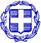 ΕΛΛΗΝΙΚΗ ΔΗΜΟΚΡΑΤΙΑΠ Ε Ρ Ι Φ Ε Ρ Ε Ι Α  Κ Ρ Η Τ Η ΣΓΕΝ. Δ/ΝΣΗ ΕΣΩΤ. ΛΕΙΤ/ΓΙΑΣΔΙΕΥΘΥΝΣΗ ΟΙΚΟΝΟΜΙΚΟΥΤΜΗΜΑ ΠΡΟΜΗΘΕΙΩΝΗράκλειο, 31/10/2023Αρ. Πρωτ.: 362845Α.Δ.Α.Μ.: 23PROC013680602ΕπωνυμίαΠΕΡΙΦΕΡΕΙΑ ΚΡΗΤΗΣΑριθμός Φορολογικού Μητρώου (Α.Φ.Μ.)997579388Κωδικός ηλεκτρονικής τιμολόγησης1007.913.0001Ταχυδρομική διεύθυνσηΠΛ. ΕΛΕΥΘΕΡΙΑΣΠόληΗΡΑΚΛΕΙΟ Ταχυδρομικός Κωδικός71201ΧώραΕΛΛΑΔΑΚωδικός ΝUTS0431Τηλέφωνο2813400331Ηλεκτρονικό Ταχυδρομείο (e-mail)vanidi@crete.gov.grΑρμόδιος για πληροφορίες Βανίδη Βασιλική Γενική Διεύθυνση στο διαδίκτυο  (URL)www.crete.gov.grΕΚΤΙΜΩΜΕΝΟ ΚΟΣΤΟΣ ΣΥΜΒΑΣΗΣ ΓΙΑ ΔΙΕΤΙΑ ΜΕ ΠΡΟΑΙΡΕΣΗ ΕΚΤΙΜΩΜΕΝΟ ΚΟΣΤΟΣ ΣΥΜΒΑΣΗΣ ΓΙΑ ΔΙΕΤΙΑ ΜΕ ΠΡΟΑΙΡΕΣΗ Σύνολο ωρών καθαριότητας σε όλες τις  Δ/νσεις /εβδομάδα376Σύνολο ωρών καθαριότητας σε όλες τις  Δ/νσεις  /μήνα27‘Ώρες παροχής υπηρεσιών καθαριότητες σε υπηρεσίες με εβδομαδιαία συχνότητα για 2 έτη (376Χ104 εβδομάδες)39104‘Ώρες παροχής υπηρεσιών καθαριότητες σε υπηρεσίες με μηνιαία συχνότητα για 2 έτη (27Χ24 μήνες)648Σύνολο ωρών39752Εκτιμώμενο ωρομίσθιο 10,30€ (Περιλαμβάνει εργατικό κόστος, Διοικητικό κόστος, κρατήσεις υπέρ δημοσίου και τρίτων και εργολαβικό κέρδος) 409.445,60 €Σύνολο ΤΜ16.572,05Καθαριστικά/τμ 0,10€/μήνα1.657,21 €Καθαριστικά/24 μηνες39.773,04 €Σύνολο449.218,64 €Σύνολο με ΦΠΑ557.031,11 €Προαίρεση 20%111.406,22 €Γενικό σύνολο σύμβασης για 2 έτη 668.437,34 €Α/ΑΑναθέτουσα ΑρχήΤίτλος ΈργουΔιάρκεια εκτέλεσης ΣυμβατικήΑξία προ ΦΠΑΤ.Μ ΚαθαρισμούΗμερομηνία ΥλοποίησηςΠροσκομισθέν ΑποδεικτικόΠΑΡΑΡΤΗΜΑ Ι - ΠΙΝΑΚΑΣ ΠΡΟΓΡΑΜΜΑΤΟΣ ΚΑΘΑΡΙΣΜΟΥ ΑΝΑ ΔΙΕΥΘΥΝΣΗ ΠΑΡΑΡΤΗΜΑ Ι - ΠΙΝΑΚΑΣ ΠΡΟΓΡΑΜΜΑΤΟΣ ΚΑΘΑΡΙΣΜΟΥ ΑΝΑ ΔΙΕΥΘΥΝΣΗ ΠΑΡΑΡΤΗΜΑ Ι - ΠΙΝΑΚΑΣ ΠΡΟΓΡΑΜΜΑΤΟΣ ΚΑΘΑΡΙΣΜΟΥ ΑΝΑ ΔΙΕΥΘΥΝΣΗ ΠΑΡΑΡΤΗΜΑ Ι - ΠΙΝΑΚΑΣ ΠΡΟΓΡΑΜΜΑΤΟΣ ΚΑΘΑΡΙΣΜΟΥ ΑΝΑ ΔΙΕΥΘΥΝΣΗ ΠΑΡΑΡΤΗΜΑ Ι - ΠΙΝΑΚΑΣ ΠΡΟΓΡΑΜΜΑΤΟΣ ΚΑΘΑΡΙΣΜΟΥ ΑΝΑ ΔΙΕΥΘΥΝΣΗ ΠΑΡΑΡΤΗΜΑ Ι - ΠΙΝΑΚΑΣ ΠΡΟΓΡΑΜΜΑΤΟΣ ΚΑΘΑΡΙΣΜΟΥ ΑΝΑ ΔΙΕΥΘΥΝΣΗ ΠΑΡΑΡΤΗΜΑ Ι - ΠΙΝΑΚΑΣ ΠΡΟΓΡΑΜΜΑΤΟΣ ΚΑΘΑΡΙΣΜΟΥ ΑΝΑ ΔΙΕΥΘΥΝΣΗ ΠΑΡΑΡΤΗΜΑ Ι - ΠΙΝΑΚΑΣ ΠΡΟΓΡΑΜΜΑΤΟΣ ΚΑΘΑΡΙΣΜΟΥ ΑΝΑ ΔΙΕΥΘΥΝΣΗ ΠΑΡΑΡΤΗΜΑ Ι - ΠΙΝΑΚΑΣ ΠΡΟΓΡΑΜΜΑΤΟΣ ΚΑΘΑΡΙΣΜΟΥ ΑΝΑ ΔΙΕΥΘΥΝΣΗ ΠΑΡΑΡΤΗΜΑ Ι - ΠΙΝΑΚΑΣ ΠΡΟΓΡΑΜΜΑΤΟΣ ΚΑΘΑΡΙΣΜΟΥ ΑΝΑ ΔΙΕΥΘΥΝΣΗ Α/ΑΤΑΧΥΔΡΟΜΙΚΗ Δ/ΝΣΗΥΠΗΡΕΣΙΑΚΕΣ ΜΟΝΑΔΕΣ ΧΩΡΟΙ  ΠΟΥ ΘΑ ΠΑΡΕΧΟΝΤΑΙ ΟΙ ΕΡΓΑΣΙΕΣ ΚΑΘΑΡΙΟΤΗΤΑΣΤ.ΜΣΥΧΝΟΤΗΤΑ ΚΑΘΑΡΙΣΜΟΥ ΑΝΑ ΕΒΔΟΜΑΔΑΩΡΕΣ ΠΑΡΟΧΗΣ ΥΠΗΡΕΣΙΩΝ ΚΑΘΑΡΙΟΤΗΤΑΣ ΑΝΑ ΗΜΕΡΑΕκτιμώμενΗ τιμή ωρομισθίου ΧΩΡΙΣ ΦΠΑ(α)ΕΚΤΙΜΩΜΕΝΗ μηνιαια δαπανη αναλωσινων ΧΩΡΙΣ ΦΠΑ(0,10€ /τμ)(Β)ΣΥΝΟΛΟ ΩΡΩΝ ΔΙΕΤΙΑΣ (104 ΕΒΔΟΜΑΔΕΣ)(Γ) ΣΥΝΟΛΟ ΕΚΤΙΜΩΜΕΝΗΣ ΔΑΠΑΝΗΣ ΔΙΕΤΙΑΣ {(Α*Γ)+(Β*24)}1Πλατεία Ελευθερίας  Ηράκλειο (Κεντρικό Κτίριο)Δ/νση 	Διοίκησης και Ανθρώπινου ΔυναμικούΔιεύθυνση ΟικονομικούΔιεύθυνση Οργάνωσης, Ποιότητας & ΑποδοτικότηταςΑυτοτελές Τμήμα Συλλογικών Οργάνων Αυτοτελές Τμήμα Εσωτερικού ΕλέγχουΔικαιοσύνης 57- Ηράκλειο Τμήματα του κεντρικού κτιρίου Γραφεία -Τουαλέτες-διάδρομοι – σκάλες -Κοινόχρηστοι χώροι -Ασανσέρ –Εξωτερικοί χώροι (Βεράντες ) 2.030,955/εβδομάδα1610,30€203,10 €832090.570,40 €2Αβέρωφ 1 ΗράκλειοΔιεύθυνση Ηλεκτρονικής Διακυβέρνησης και  Αυτοτελές Τμήμα Περιφερειακού Παρατηρητηρίου Κοινωνικής Ένταξης  Γραφεία -τουαλέτες -κοινόχρηστοι χώροι  250,002/εβδομάδα310,30€25,00 €6247.027,20 €3Αβέρωφ 1 ΗράκλειοΔ/νση Τουρισμού Περιφέρειας ΚρήτηςΓραφεία -τουαλέτες  κοινόχρηστοι χώροι ισογείου Χώρος υπογείου180,003/εβδομάδα110,30€18,00 €3123.645,60 €4Λασαίας 1Α Ηράκλειο Δ/νση Τεχνικών Έργων Περιφέρειας Κρήτης Γραφεία- Τουαλέτες- Κοινόχρηστοι χώροι 756,003/εβδομάδα410,30€75,60 €124814.668,80 €5Λεωφόρος Ικάρου 121 ΗράκλειοΔ/νσης Τεχνικών Έργων Π.ΚΓραφεία- Τουαλέτες- Κοινόχρηστοι χώροι60,001/εβδομάδα110,30€6,00 €1041.215,20 €6Μάρκου Μουσούρου 15 Ηράκλειο Διεύθυνση Ανάπτυξης Περιφερειακής Οικονομίας & ΕξωστρέφειαςΔιεύθυνση Σχεδιασμού και Περιφερειακού Προγράμματος  ΑνάπτυξηςΔιεύθυνση Τεχνικών Έργων ΠΕ Ηρακλείου Διεύθυνση Περιβάλλοντος και Χωρικού ΣχεδιασμούΔιεύθυνση Ανάπτυξης ΠΕΗΔιεύθυνση Δημόσιας Υγείας ΚρήτηςΔιεύθυνση  Κοινωνικής Μέριμνας ΚρήτηςΑυτοτελές Τμήμα Παλλαϊκής Άμυνας (ΠΑΜ-ΠΣΕΑ)Γραφεία -Τουαλέτες – σκάλες -κοινόχρηστοι χώροι  Στο κτίριο υπάρχουν δύο εσωτερικές αυλές (20,70 τμ. και 32,20 τμ.) και μία πυλωτή (508 τμ) που πρέπει να καθαρίζονται  1 φορά την εβδομάδα Βοηθητικοί χώροι (υπόγειο -αποθήκες) μια 1 φορά το μήνα  Χ 10 ώρες3.060,003/εβδομάδα1/εβδομάδα1/μήνα1251010,30€306,00 €450453.735,20 €7Νέα Αλικαρνασσός - ΗράκλειοΔιεύθυνση Τεχνικών Έργων ΠΕ ΗρακλείουΣυνεργείο Τεχνικού Εξοπλισμού 80,002/εβδομάδα1,5010,30€8,00€3123.405,60 €8Πλαστήρα 100 -Ηράκλειο • Διεύθυνση Αγροτικής Ανάπτυξης Περιφέρειας Κρήτης     • Δ/νση Αγροτικής Ανάπτυξης Π.Ε. Ηρακλείου     1. Γραφεία -Τουαλέτες- Κοινόχρηστοι χώροι της Δ/νση Αγροτικής Ανάπτυξης Περιφέρειας Κρήτης     και της Δ/νσης Αγροτικής Ανάπτυξης Π.Ε. Ηρακλείου καθώς και την αίθουσα εκπαίδευσης υπαλλήλων της Π.Κ2. Υπόγεια  της Δ/νση Αγροτικής Οικονομίας Π.Κ και της Δ/νση Αγροτικής Οικονομίας & Κτηνιατρικής Π.Ε. Ηρακλείου (3 ώρες το μήνα)1053,004/εβδομάδα1/μήνα6310,30€105,30 €256828.977,60 €9Οδός Μ αριθμός 4 ΒΙΠΕ -ΗρακλείουΑποθήκη φυτοπροστασίας ΒΙΠΕ ΗρακλείουΟ εσωτερικός χώρος της Αποθήκης φυτοφαρμάκων 931,321/εβδομάδα710,30€93,13 €7289.733,52 €10Αρχιεπισκόπου Μακαρίου 17- Ηράκλειο Δ/νση Ανάπτυξης ΠΕ ΗρακλείουΓραφεία -Τουαλέτες- Κοινόχρηστοι χώροι της Δ/νση Ανάπτυξης 320,002/εβδομάδα310,30€32,00 €6247.195,20 €11Αρχιεπισκόπου Μακαρίου 17- ΗράκλειοΔιεύθυνση Μεταφορώνκαι Επικοινωνιών Π.Ε Ηρακλείου Εξωτερικός χώρος υποδοχής πολίτων και κουζίνα υπάλληλων (Α΄ όροφος)Χώρος ψηφιοποίησης (Α’ όροφος) και σκάλες και είσοδος από το παρκινγκ της υπηρεσίαςΑίθουσα σημάτωνΑρχείο διπλωμάτων και οχημάτων (Α’  όροφος και ημιώροφος)Κεντρική είσοδος και σκάλες και ανελκυστήρας και τουαλέτες κοινού (ισόγειο και Α' όροφος)Εσωτερικός χώρος υποδοχής πολίτων και γραφεία υπάλληλων και τουαλέτες υπάλληλων (Α’ όροφος)1.799,005/εβδομάδα1210,30€179,90 €624068.589,60 €12Περιοχή Τομπρούκ - ΗράκλειοΔιεύθυνση Μεταφορώνκαι Επικοινωνιών Π.Ε Ηρακλείου - ΠΡΩΗΝ ΔΗΜΟΣΙΟ ΚΤΕΟΓραφεία και εξωτερικοί χώροι 355,002/μήνα210,30€35,50 €961.840,80 €13Μοίρες- ΘεοτοκοπούλουΤμήμα ΜεταφορώνΌλοι οι εσωτερικοί χώροι της υπηρεσίας250,813/εβδομάδα210,30€25,08 €6247.029,12 €14Αρκαλοχώρι Ελευθέριου Βενιζέλου 264, ΤΚ 70300Τμήμα ΜεταφορώνΌλοι οι εσωτερικοί χώροι της υπηρεσίας463,163/εβδομάδα310,30€46,32 €93610.752,48 €15Πλάτωνος 67-Κατσαμπάς Ηράκλειο Δ/νση ΚτηνιατρικήςΓραφεία στο Ισόγειο 1ο και 2ο όροφοΤουαλέτες- κοινόχρηστοι χώροι (Διάδρομοι -Σκάλες -Κουζίνες)-Ασανσέρ- Αίθουσα Συνεδριάσεων-Υπόγειο-Εξωτερικοί (Αύλιοι) Χώροι.440,002/εβδομάδα410,30€44,00€8329.625,60 €16Καστέλλι- Π.Ε Ηρακλείου Κτηνιατρικό Κέντρο ΚαστελλίουΌλοι οι εσωτερικοί και εξωτερικοί (αύλιοι) χώροι της υπηρεσίας140,001/μήνα210,30€14,00€48830,40 €17Βιάννος- Π.Ε ΗρακλείουΚτηνιατρικό Κέντρο ΒιάννουΌλοι οι εσωτερικοί και εξωτερικοί (αύλιοι) χώροι της υπηρεσίας70,001/μήνα210,30€7,00 €48662,40 €18Ασήμι- Π.Ε ΗρακλείουΚτηνιατρικό Κέντρο ΑσημίουΌλοι οι εσωτερικοί και εξωτερικοί (αύλιοι) χώροι της υπηρεσίας60,001/μήνα210,30€6,00 €48638,40 €19Μοίρες- Π.Ε ΗρακλείουΚτηνιατρικό Κέντρο ΜοιρώνΌλοι οι εσωτερικοί και εξωτερικοί (αύλιοι) χώροι της υπηρεσίας110,002/μήνα210,30€11,00€961.252,80 €20Τηλεμάχου Πλεύρη 2 -ΗράκλειοΔ/νση Δημόσιας Υγείας & Κοινωνικής Μέριμνας Π.Ε. ΗρακλείουΓραφεία- Τουαλέτες και Κοινόχρηστοι χώροι  και εξώστες της Δ/νση Δημόσιας Υγείας & Κοινωνικής Μέριμνας Π.Ε. Ηρακλείου ισόγειο-Α,Β,Γ,Δ όροφος431,805/εβδομάδα4,0010,30€61,98 €265228.803,12 €20Τηλεμάχου Πλεύρη 2 -ΗράκλειοΔ/νση Δημόσιας Υγείας & Κοινωνικής Μέριμνας Π.Ε. ΗρακλείουΕξώστες στο κτίριο της  Δ/νση Δημόσιας Υγείας & Κοινωνικής Μέριμνας Π.Ε. Ηρακλείου-Α,Β,Γ όροφος45,001/εβδομάδα2,5010,30€61,98 €265228.803,12 €20Τηλεμάχου Πλεύρη 2 -ΗράκλειοΔ/νση Δημόσιας Υγείας & Κοινωνικής Μέριμνας Π.Ε. ΗρακλείουΥπόγεια και πατάρι της Δ/νση Δημόσιας Υγείας & Κοινωνικής Μέριμνας Π.Ε. Ηρακλείου143,002/εβδομάδα1,5010,30€61,98 €265228.803,12 €21Κονδυλάκη 105 και Βάρνης- Ηράκλειο Δ/νση Πολιτισμού και Αθλητισμού Π.Κ  Τμήμα Πολιτισμού και Αθλητισμού Π.Ε.Η Γραφεία- Τουαλέτες και Κοινόχρηστοι χώροι  206,003/εβδομάδα3,0010,30€20,60€93610.135,20 €22Πιτσουλάκη 73- ΗράκλειοΔιεύθυνση Πρωτοβάθμιας Εκπαίδευσης ΗρακλείουΓραφεία- Τουαλέτες- Κλιμακοστάσιο -Ασανσέρ -Κοινόχρηστοι χώροι 690,005/εβδομάδα4,0010,30€69,00€208023.080,00 €23Πιτσουλάκη 73 – Ηράκλειο Κέντρο Διεπιστημονικής Αξιολόγησης, Συμβουλευτικής και Υποστήριξης (ΚΕ.Δ.Α.Σ.Υ.) Ηρακλείου Γραφεία- Τουαλέτες- Κλιμακοστάσιο - Κοινόχρηστοι χώροι 1ου και 2ου όροφος462,005/εβδομάδα310,30€69,60 €202822.558,80 €23Πιτσουλάκη 73 – Ηράκλειο Κέντρο Διεπιστημονικής Αξιολόγησης, Συμβουλευτικής και Υποστήριξης (ΚΕ.Δ.Α.Σ.Υ.) Ηρακλείου Εξωτερικός χώρο του 2ου ορόφου120,002/εβδομάδα1,510,30€69,60 €202822.558,80 €23Πιτσουλάκη 73 – Ηράκλειο Κέντρο Διεπιστημονικής Αξιολόγησης, Συμβουλευτικής και Υποστήριξης (ΚΕ.Δ.Α.Σ.Υ.) Ηρακλείου Ισόγειο αίθουσα αρχείου- αποθήκη και αίθουσα τηλεπικοινωνιακού εξοπλισμού 114,001/εβδομάδα1,510,30€69,60 €202822.558,80 €24Μονοφατσίου 8 -Ηράκλειο Διεύθυνση Δευτεροβάθμιας Εκπαίδευσης ΗρακλείουΓραφεία -Τουαλέτες- Κοινόχρηστοι χώροι Β/θμιας Εκπαίδευσης 1.391,005/εβδομάδα 410,30€139,10 €208024.762,40 €25Ρολέν 4  71305 ΗράκλειοΠεριφερειακά Κέντρα Εκπαιδευτικού Σχεδιασμού (ΠΕ.Κ.Ε.Σ.)Γραφεία, σκάλες, κοινόχρηστοι χώροι, μπαλκόνια, γκαράζ, τουαλέτες, κουζινάκια560,004/εβδομάδα 410,30€56,00€166418.483,20 €ΣΥΝΟΛΟΣΥΝΟΛΟΣΥΝΟΛΟ16.572,0539.773,04 €39752449.218,64 €ΕΚΤΙΜΩΜΕΝΟ ΚΟΣΤΟΣ ΣΥΜΒΑΣΗΣ ΓΙΑ ΔΙΕΤΙΑ ΜΕ ΠΡΟΑΙΡΕΣΗ ΕΚΤΙΜΩΜΕΝΟ ΚΟΣΤΟΣ ΣΥΜΒΑΣΗΣ ΓΙΑ ΔΙΕΤΙΑ ΜΕ ΠΡΟΑΙΡΕΣΗ Σύνολο ωρών καθαριότητας σε όλες τις  Δ/νσεις με εβδομαδιαία συχνότητα /εβδομάδα376Σύνολο ωρών καθαριότητας σε όλες τις  Δ/νσεις με μηνιαία  συχνότητα /μήνα27‘Ώρες παροχής υπηρεσιών καθαριότητες σε υπηρεσίες με εβδομαδιαία συχνότητα για 2 έτη (376Χ104 εβδομάδες)39104‘Ώρες παροχής υπηρεσιών καθαριότητες σε υπηρεσίες με μηνιαία συχνότητα για 2 έτη (27Χ24 μήνες)648Σύνολο ωρών39752ωρομίσθιο 10,30€409.445,60 €Σύνολο ΤΜ16.572,05Καθαριστικά/τμ 0,10€/μήνα1.657,21 €Καθαριστικά/24 μηνες39.773,04 €Σύνολο449.218,64 €Σύνολο με ΦΠΑ557.031,11 €Προαίρεση 20%111.406,22 €Γενικό σύνολο σύμβασης για 2 έτη 668.437,34 €1 ΠΕΡΙΓΡΑΦΗ ΥΠΗΡΕΣΙΩΝ ΚΑΘΑΡΙΟΤΗΤΑΣ ΑΠΑΙΤΟΥΜΕΝΕΣ ΕΡΓΑΣΙΕΣ1.1. ΚΑΘΗΜΕΡΙΝΕΣ ΕΡΓΑΣΙΕΣ ΣΕ ΓΡΑΦΕΙΑΚΟΥΣ ΚΑΙ ΚΟΙΝΟΧΡΗΣΤΟΥΣ ΧΩΡΟΥΣ1.1.1 Στεγνό καθάρισμα μοκετών (όταν υπάρχουν), σκούπισμα και σφουγγάρισμα αιθουσών, γραφειακών χώρων, χώρων αναμονής, διαδρόμων, χώρων κουζινών, δαπέδων (όπου υπάρχει δάπεδο χωρίς μοκέτα), κουφωμάτων και θυρών γραφείων - αιθουσών. Ιδιαίτερη προσοχή να δίδεται στο καθάρισμα των δαπέδων κάτω και πίσω από τα έπιπλα, όπου πιθανόν να απαιτείται και χρήση ηλεκτρικής σκούπας.1.1.2 Ξεσκόνισμα με αντιστατικά ή προεμποτισμένα πανιά, των επίπλων γραφείων, γκισέ συναλλαγών, ερμαριών, καθισμάτων, τηλεφωνικών συσκευών,  και συσκευών Η/Υ με ειδικό σπρέι για την οθόνη 1.1.3 Άδειασμα δοχείων απορριμμάτων και αντικατάσταση σακούλας απορριμμάτων. 1.1.4 Σκούπισμα και σφουγγάρισμα κλιμακοστασίου.1.1.5 Καθαρισμός κουπαστών με αντιστατικά ή προεμποτισμένα πανιά.1.1.6 Σκούπισμα, ξεσκόνισμα και σφουγγάρισμα θαλάμων ανελκυστήρων.1.2 ΚΑΘΗΜΕΡΙΝΕΣ ΕΡΓΑΣΙΕΣ ΣΕ ΧΩΡΟΥΣ ΥΓΙΕΙΝΗΣ1.2.1 Σκούπισμα και σφουγγάρισμα/απολύμανση δαπέδου με απολυμαντικό διάλυμα. 1.2.2 Άδειασμα και καθάρισμα/ πλύσιμο / απολύμανση δοχείων απορριμμάτων και πιγκάλ. 1.2.3 Πλύσιμο/τρίψιμο/απολύμανση των ειδών υγιεινής (λεκάνες, νιπτήρες, μπαταρίες) μεαπολυμαντικό/χλώριο και σαπούνι αρωματικό.1.2.4 Καθαρισμός/τρίψιμο τοίχων/πλακιδίων με πανιά προεμποτισμένα σε απολυμαντικό διάλυμα. 1.2.5 Καθαρισμός θηκών χειροπετσετών και σαπουνοθηκών. 1.2.6 Καθαρισμός καθρεπτών. 1.2.7 Τοποθέτηση χαρτιού υγείας, αντικατάσταση ή συμπλήρωση σαπουνιού, χειροπετσετών, σακούλων  απορριμμάτων.1.3 ΕΒΔΟΜΑΔΙΑΙΕΣ ΕΡΓΑΣΙΕΣ1.3.1 Καθαρισμός κλιματιστικών με απορρυπαντικό και νερό. (Τα κλιματιστικά μηχανήματα δεν απολυμαίνονται με απολυμαντικές ουσίες διότι υπάρχει περίπτωση να δημιουργηθούν τοξικοί ατμοί).1.3.2 Πλύσιμο στα ποδόμακτρα εισόδου. 1.3.3 Ρίψη διαλύματος χλωρίου στα σιφώνια αποχέτευσης. 1.3.4. Καθάρισμα/πλύσιμο των ψυκτών των διαδρόμων με απορρυπαντικό και με απολυμαντικό. 1.3.5 Άδειασμα του εσωτερικού κάδου ανακύκλωσης (όπου υπάρχει) στον κάδο ανακύκλωσης του Δήμου.1.3.6 Εβδομαδιαίες απολυμάνσεις στα Γραφεία: Πόμολα, πλεξιγκλάς (όπου υπάρχουν) επιφάνεια γραφείου, ποντίκι, πληκτρολόγιο, καρέκλα γραφείου, καλάθι απορριμμάτων, λαβές συρταριών, διακόπτες, παράθυρα, τηλέφωνα.1.3.7 Εβδομαδιαίες απολυμάνσεις στα WC: Βρύσες, καζανάκια, σαπουνοθήκες, θήκες χαρτιών, λεκάνες, λαβές πιγκάλ, ουρητήρια, καλάθι απορριμμάτων, διακόπτες, παράθυρα, πόμολα, πάτωμα.1.3.8 Εβδομαδιαίες απολυμάνσεις στις Αίθουσες συνεδριάσεων: (στις υπηρεσίες που υπάρχουν) Πόμολα πόρτας, διακόπτες, επιφάνεια γραφείου, καρέκλες, στυλό, μικρόφωνα, παράθυρα, πάτωμα, τηλέφωνο1.3.9 Εβδομαδιαίες απολυμάνσεις στους  Διάδρομους: Διακόπτες, παράθυρα, καρέκλες επισκεπτών, κουπαστές σκάλας.1.3.10 Εβδομαδιαίες απολυμάνσεις σε Ασανσέρ: (στις υπηρεσίες που υπάρχου) Πάτωμα, καθρέπτες, τηλέφωνο, σημεία αφής, κουπαστές1.3.11 Οι Εβδομαδιαίες εργασίες καθαριότητας θα παρέχονται κάθε Τετάρτη σε συνδυασμό με τις καθημερινές εργασίες, σε περίπτωση που δεν επαρκεί ο χρόνος για την παροχή όλων των καθημερινών εργασιών θα γίνονται οι απολύτως απαραίτητες (Χώροι υγιεινής , Άδειασμα δοχείων απορριμμάτων και αντικατάσταση σακούλας απορριμμάτων, σκούπισμα) 1.4 ΜΗΝΙΑΙΕΣ ΕΡΓΑΣΙΕΣ1.4.1 Σκούπισμα - καθάρισμα - πλύσιμο με πιεστικό νερού σε ακάλυπτους χώρους, πεζοδρόμια, εξωτερικά περβάζια, προαύλιους χώρους, φρεάτια, φωταγωγούς, στόμια κλιματισμού, ζαρντινιέρες, βεράντες.1.4.2. Πλύσιμο παραθύρων, ξεσκόνισμα περσίδων / βενετικών στορ με αντιστατικά ή προεμποτισμένα πανιά.1.4.3 Καθαρισμός υαλοπινάκων εσωτερικά και όπου υπάρχει δυνατότητα ασφαλούς πρόσβασης και εξωτερικά.1.4.4 Καθάρισμα/υγρό τρίψιμο των τοίχων και των σοβατεπί. 1.4.5 Σκούπισμα και υγρό σφουγγάρισμα στους αρχειακούς χώρους και στις αποθήκες, ξεσκόνισμα των ραφιών των αρχειακών χώρων/αποθηκών.1.4.6 Οι μηνιαίας  εργασίες καθαριότητας θα παρέχονται κάθε μήνα από 12-15  σε συνδυασμό με τις καθημερινές εργασίες, σε περίπτωση που δεν επαρκεί ο χρόνος για την παροχή όλων των καθημερινών εργασιών θα γίνονται οι απολύτως απαραίτητες (Χώροι υγιεινής , Άδειασμα δοχείων απορριμμάτων και αντικατάσταση σακούλας απορριμμάτων, σκούπισμα) 2. ΠΡΟΪΟΝΤΑ – ΥΛΙΚΑ – ΕΞΟΠΛΙΣΜΟΣ2.1.1 Τα απαιτούμενα αναλώσιμα υλικά και προϊόντα καθαρισμού και απολύμανσης πρέπει να είναι καινούρια, αμεταχείριστα και κατασκευασμένα – παρασκευασμένα σύμφωνα με τις πρόσφατες επιστημονικές επιταγές και εξελίξεις.2.1.2 Όλα τα απαραίτητα μηχανικά μέσα και ο λοιπός εξοπλισμός, βαρύνουν τον Ανάδοχο.2.1.3 Όλα τα απαραίτητα υλικά για τον καθαρισμό βαρύνουν τον Ανάδοχο, εκτός των παρακάτω:α) χαρτί υγείαςβ) σαπούνιαγ) χειροπετσέτες2.1.4 Τα αναγκαία προϊόντα και υλικά καθαρισμού και απολύμανσης, καθώς και ο απαραίτητος εξοπλισμός καθαρισμού και απολύμανσης βαρύνουν τον Ανάδοχο (ενδεικτικά αναφέρονται σακούλες, ξεσκονόπανα εργαλεία, συσκευές κά).2.1.5 Όλα τα απορρυπαντικά και απολυμαντικά θα έχουν ετικέτα στην οποία θα αναγράφεται από τον κατασκευαστή η δραστική ουσία και η περιεκτικότητά της στο διάλυμα. Δεν θα χρησιμοποιούνται απορρυπαντικά με την επωνυμία καλλυντικό δαπέδου2.1.6 Όλα τα αναγκαία προϊόντα και υλικά καθαρισμού και απολύμανσης που είναι αναλώσιμα θα πρέπει να παραδίδονται στην αρχή κάθε μήνα (το αργότερο μέχρι την 5η ημέρα του μήνα) στο χώρο που κάθε Διεύθυνση θα υποδείξει για να φυλάσσονται παρουσία του επόπτη ο οποίος θα φροντίζει για την παραλαβή τους από τις επιτροπές όπως ορίζει το άρθρο 208 του Ν. 4412/2016. Τα προϊοντα που θα παραδίδονται κάθε μήνα στις Δ/νσεις θα είναι εκείνα που ο ανάδοχος περιγράφει στην τεχνική του προσφορά – ΠΑΡΑΡΤΗΜΑ ΙV - υπεύθυνη Δήλωση Προϊόντων ΠΙΝΑΚΑΣ Β3. ΤΕΧΝΙΚΟΣ ΕΞΟΠΛΙΣΜΟΣ3.1 ΑΠΑΙΤΟΥΜΕΝΟΣ ΕΞΟΠΛΙΣΜΟΣ & ΜΗΧΑΝΗΜΑΤΑ, ΑΠΑΙΤΟΥΜΕΝΑ ΠΡΟΪΟΝΤΑ ΚΑΘΑΡΙΣΜΟΥ & ΑΠΟΛΥΜΑΝΣΗΣ3.1.1 Αντιστατικά και απορροφητικά πανιά διαφόρων χρωμάτων (Γαλάζιο, κίτρινο, ροζ) τύπου wettex ή ισοδύναμου 3.1.2 Σφουγγαράκια καθαρισμού αντίστοιχων χρωμάτων και διαφορετικού τύπου (μαλακό, μέτριο, σκληρό)3.1.3 Σφουγγαρίστρες διαφόρων τύπων και αντίστοιχα κοντάρια3.1.4 Σάρωθρα ξηρού καθαρισμού (σκούπες) και αντίστοιχα κοντάρια.3.1.5 Φαράσια3.1.6 Καθαριστήρες περσίδων 3.1.7 Υαλοκαθαριστήρες διαφόρων διαστάσεων με τα εξαρτήματά τους 3.1.8 Ψεκαστήρες 3.1.9 Γάντια οικιακού τύπου διαφόρων χρωμάτων 3.1.10 Μικροί κουβάδες χωρητικότητας έως 10 λίτρων3.1.11 Απορρυπαντικό τοίχων και δαπέδων, απορρυπαντικό υαλοπινάκων, ειδικό καθαριστικό για τις οθόνες υπολογιστών , απορρυπαντικό και απολυμαντικό ειδών υγιεινής, ενώσεις χλωρίου και χλώριο σε δισκία.3.1.12 Σακούλες πλαστικές απορριμμάτων μαύρου χρώματος, ανθεκτικές, μεγάλες και μικρές, οι οποίες φέρουν απαραιτήτως ταινίες περίδεσης3.1.13 Καρότσια καθαρισμού, τα οποία χρησιμοποιούνται για ξεσκόνισμα και υγρό τρίψιμο, με στηρίγματα για κοντάρια και σάκο απορριμμάτων, με σύστημα 2 κουβάδων και με τα αντίστοιχα πανιά καθαρισμού, δηλαδή μπεζ  πανιά για τον καθαρισμό επίπλων, γραφείων, πορτών και κίτρινα πανιά για τον καθαρισμό νιπτήρων και λουτήρων και ροζ πανιά για τον καθαρισμό μόνο των λεκανών των WC. Το καρότσι θα διαθέτει επίσης βάση για σακούλες απορριμμάτων. Στο καρότσι θα υπάρχουν ράφια για τα υλικά καθαρισμού (απορρυπαντικά και απολυμαντικά) και τις ανταλλακτικές σακούλες απορριμμάτων3.1.14 Καρότσια σφουγγαρίσματος, με κάδους σφουγγαρίσματος (μπλε και κόκκινους) διπλού συστήματος, τα οποία θα διαθέτουν δύο κουβάδες χωρητικότητας έως 25 λίτρων, με πρόσθετη πρέσα στυψίματος. Στον ένα κουβά θα υπάρχει το διάλυμα υλικού καθαριότητας και στον άλλο κουβά καθαρό νερό για το ξέπλυμα της σφουγγαρίστρας.3.1.15 Ηλεκτρικές σκούπες επαγγελματικού τύπου, με ειδικό φίλτρο κατακράτησης σκόνης.3.1.16  Ένα (1) βενζινοκίνητο/πετρελαιοκίνητο πιεστικό μηχάνημα ζεστού νερού, πιέσεως τουλάχιστον 180 bar, για την πλύση της αποθήκης  φυτοπροστασίας ΒΙΠΕ Ηρακλείου3.2 Ο ΧΡΗΣΙΜΟΠΟΙΟΥΜΕΝΟΣ ΤΕΧΝΙΚΟΣ ΕΞΟΠΛΙΣΜΟΣ ΚΑΙ ΤΑ ΧΡΗΣΙΜΟΠΟΙΟΥΜΕΝΑΠΡΟΪΟΝΤΑ ΚΑΘΑΡΙΣΜΟΥ & ΑΠΟΛΥΜΑΝΣΗΣ ΠΡΕΠΕΙ ΝΑ ΠΛΗΡΟΥΝ ΤΟΥΣ ΕΞΗΣ ΟΡΟΥΣ:3.2.1 Ο εξοπλισμός να ανταποκρίνεται πλήρως στις ανάγκες της Υπηρεσίας για την καθαριότητα και την απολύμανση 3.2.2 Ο εξοπλισμός και τα υλικά καθαρισμού, να είναι πρώτης ποιότητας και πλέον κατάλληλος/α για τις επιφάνειες  που προορίζονται (πλακάκια κεραμικά, ξύλινες και μεταλλικές επιφάνειες, επιφάνειες με μελαμίνη, μαρμάρινες επιφάνειες, τζάμια, κλπ.)3.2.3 Τα αναγκαία σκεύη, εργαλεία και υλικά καθαρισμού να μην προκαλούν φθορές (βραχυχρόνια και μακροχρόνια) στις εγκαταστάσεις και στον εξοπλισμό του κτιρίου.3.2.4 Τα μηχανήματα καθαρισμού θα πρέπει να βρίσκονται σε άριστη κατάσταση τόσο από άποψη λειτουργίας όσο και από εμφάνιση και να είναι όσο το δυνατόν αθόρυβα.3.2.5 Τα υλικά καθαρισμού που θα χρησιμοποιούνται θα έχουν καθαριστική και απολυμαντική δράση.3.2.6 Τα απορρυπαντικά παντός τύπου που θα χρησιμοποιήσει ο Ανάδοχος, απαιτείται να είναι προδιαγραφών CE (όπου έχουν συνταχθεί). Ειδικά για τα απορρυπαντικά που ταξινομούνται ως επικίνδυνα βάσει των επιπτώσεών τους στην υγεία ή των φυσικών τους επιπτώσεων, απαιτείται να είναι καταχωρημένα στο Εθνικό Μητρώο Χημικών Προϊόντων του Γ.Χ.Κ. Για κάθε προϊόν απολύμανσης να υπάρχει άδεια έγκρισης κυκλοφορίας από τον ΕΟΦ, προδιαγραφών CE (όπου έχουν συνταχθεί).3.2.7 Το προσωπικό καθαριότητας θα πρέπει να γνωρίζει τη χρήση του εξοπλισμού και των καθαριστικών που χρησιμοποιεί.3.2.8  Ο ανάδοχος  υποχρεούται να αποκαταστήσει με δικά της έξοδα, κάθε ζημιά ή βλάβη που εξαιτίας της ή λόγω των εργασιών που εκτελεί, θα συμβεί κατά τη διάρκεια του καθαρισμού του κτιρίου, αναλαμβάνοντας σε κάθε περίπτωση πάσα ευθύνη δυνάμενη να προκύψει εξαιτίας της πλημμελούς εκτέλεσης των καθηκόντων του προσωπικού της.3.2.9 Ο ανάδοχος  υποχρεούται να ασφαλίσει το προσωπικό της με δικές της δαπάνες για κάθε είδους ατύχημα. Η Περιφέρεια απαλλάσσεται από κάθε ευθύνη και υποχρέωση για αποζημίωση από τυχόν ατύχημα ή κάθε άλλη αιτία, τόσο κατά τη μεταφορά του προσωπικού της ΕΤΑΙΡΕΙΑΣ, όσο και κατά τη διάρκεια της εκτέλεσης των υπηρεσιών καθαρισμού του κτιρίου.3.2.10  Τα απορρυπαντικά προϊόντα να μην είναι επιβλαβή για την υγεία του προσωπικού και των επισκεπτών, να μην αναδύουν δυσάρεστες οσμές και να μην προκαλούν φθορές στις εγκαταστάσεις και στον εξοπλισμό των κτιρίων.3.2.11 Τα προϊόντα καθαρισμού να παρέχονται στο προσωπικό του συνεργείου καθαρισμού στη συσκευασία και με  τη σύνθεση – διάλυση της εταιρείας παραγωγής τους, συνοδευόμενα από δοσομετρητή.3.2.12 Η διάλυση των παρασκευαζόμενων διαλυμάτων (προς χρήση) των προϊόντων καθαρισμού να γίνεται σύμφωνα με τις οδηγίες της εταιρείας παρασκευής των προϊόντων.3.3 ΜΕΘΟΔΟΙ ΚΑΘΑΡΙΣΜΟΥ ΚΑΙ ΑΠΟΛΥΜΑΝΣΗΣ3.3.1 Το προσωπικό καθαριότητας θα πρέπει να φορά  γάντια χονδρά οικιακού τύπου διαφόρων χρωμάτων (ροζ για λεκάνες αποχωρητηρίων, κίτρινα για νιπτήρες – λουτήρες και μπλε για έπιπλα), τα οποία θα φροντίζει να αλλάζει ανάλογα με το αντικείμενο καθαρισμού. Τα γάντια θα πλένονται με ζεστό νερό και σαπούνι και θα στεγνώνονται πριν ξαναχρησιμοποιηθούν. 3.3.2 Το προσωπικό καθαριότητας απαγορεύεται να αγγίζει με τα γάντια οποιαδήποτε αντικείμενα άσχετα με αυτά που καθαρίζει εκείνη τη στιγμή (πόμολα, τηλεφωνικές συσκευές, προσωπικά αντικείμενα κ.λ.π.).3.3.3 Η διαδικασία καθαριότητας και απολύμανσης συνιστάται να αρχίζει πάντα από τον λιγότερο ακάθαρτο χώρο προς τον περισσότερο ακάθαρτο χώρο. Τα WC πρέπει να καθαρίζονται στο τέλος.3.3.4 Απαγορεύεται η χρήση ζεστού νερού στους κουβάδες σφουγγαρίσματος.3.3.5 Απαγορεύεται η ανάμιξη απορρυπαντικού και απολυμαντικού στον ίδιο κουβά (π.χ. καθαριστικό δαπέδου και χλωρίνη). Η δράση του ενός εξουδετερώνει τη δράση του άλλου.3.3.6 Στον ένα κουβά θα υπάρχει διάλυμα απορρυπαντικού και στον άλλο καθαρό νερό. Η σφουγγαρίστρα θα εμβαπτίζεται στον κουβά με το απορρυπαντικό, θα γίνεται το σφουγγάρισμα, κατόπιν θα εμβαπτίζεται στον κουβά με το καθαρό νερό και θα ξεπλένεται. Κατόπιν θα γίνεται επανάληψη της διαδικασίας. Το νερό και το διάλυμα απορρυπαντικού θα αλλάζονται για τον καθαρισμό άλλου χώρου.3.3.7 Οι σφουγγαρίστρες, τα πανιά και τα γάντια θα καθαρίζονται πάντα μετά τη χρήση τους. Θα πλένονται με  ζεστό νερό και απορρυπαντικό, θα ξεπλένονται καλά, θα βυθίζονται σε διάλυμα χλωρίνης 5% και θα στεγνώνονται. Δεν θα διατηρούνται ποτέ υγρά.3.3.8 Θα τηρείται σχολαστικά η χρήση των διαφορετικού χρώματος πανιών και γαντιών για τον καθαρισμό διαφορετικών χώρων και αντικειμένων. Οι σφουγγαρίστρες θα είναι επίσης διαφορετικού χρώματος ή αν είναι του ιδίου, τα κοντάρια θα είναι διαφορετικού χρώματος ή μαρκαρισμένα.3.3.9 Τα καρότσια καθαριότητας και οι κουβάδες θα διατηρούνται πάντα καθαρά.3.3.10 Απαγορεύεται η αποθήκευση των καροτσιών καθαριότητας σε εισόδους κλιμακοστασίων και εξόδους κινδύνου, σε αποχωρητήρια και προθαλάμους αυτών. Πρέπει να φυλάσσονται, όπως και τα υλικά καθαριότητας, σε χώρο που έχει ορισθεί ειδικά για την αποθήκευσή τους.3.3.11 Θα χρησιμοποιούνται διαφορετικοί κάδοι σφουγγαρίσματος διπλού συστήματος για γραφεία-κοινόχρηστους χώρους, διαφορετικοί για W.C.3.3.12 Θα χρησιμοποιούνται σφουγγαρίστρες διαφορετικές για γραφεία-κοινόχρηστους χώρους και διαφορετικές  για W.C.3.3.13 Τα απορρίμματα θα συλλέγονται καθημερινά και όποτε άλλοτε απαιτηθεί. Το προσωπικό καθαριότητας θα πρέπει να συλλέγει τα κοινά αστικού χαρακτήρα απορρίμματα σε μαύρες σακούλες που θα φέρουν ταινίες περίδεσης και θα τα μεταφέρει στους χώρους αποκομιδής έξω από τα κτήρια.4. ΕΙΔΙΚΑ ΓΙΑ ΣΥΜΒΑΣΕΙΣ ΜΕ ΕΤΑΙΡΕΙΕΣ ΠΑΡΟΧΗΣ ΥΠΗΡΕΣΙΩΝ ΚΑΘΑΡΙΣΜΟΥ4.1 Σύμφωνα με τα προβλεπόμενα στις παρ. 1 και παρ. 3 του άρθρου 68 του ν.3863/2010 (ΦΕΚ 115τ.Α’) όπως ισχύει, η αναθέτουσα αρχή υποχρεούται να ζητά από τους συμμετέχοντες οικονομικούς φορείς να αναφέρουν στην προσφορά τους, εκτός των άλλων, τα εξής:α) τον αριθμό των εργαζομένων που θα απασχοληθούν στο έργο,β) τις ημέρες και τις ώρες εργασίας,γ) τη συλλογική σύμβαση εργασίας στην οποία τυχόν υπάγονται οι εργαζόμενοι,δ) το ύψος του προϋπολογισμένου ποσού που αφορά τις πάσης φύσεως νόμιμες αποδοχές αυτώντων εργαζομένων,ε) το ύψος των ασφαλιστικών εισφορών με βάση τα προϋπολογισθέντα ποσά,στ) τα τετραγωνικά μέτρα καθαρισμού ανά άτομο.Οι συμμετέχοντες οικονομικοί φορείς υποχρεούνται, με ποινή αποκλεισμού, να εξειδικεύουν σε χωριστό κεφάλαιο της προσφοράς τους τα ως άνω στοιχεία, όπως αυτά περιγράφονται στην παρ. 1 του άρθρου 68 του ν.3863/2010 (ΦΕΚ 115 τ.Α’), όπως ισχύει. Τα ως άνω στοιχεία θα περιλαμβάνονται στη σύμβαση που θα συναφθεί μεταξύ αναθέτουσας υπηρεσίας και αναδόχου, σύμφωνα με τα οριζόμενα στην παρ. 3 του άρθρου 68 του ν.3863/2010 (ΦΕΚ 115 τ.Α’), όπως ισχύει. Όταν δεν αναγράφονται τα ανωτέρω στοιχεία και όροι, η σύμβαση ακυρώνεται και απορρίπτεται η δαπάνη πληρωμής.Πέρα από το προσωπικό καθαρισμού ο ανάδοχος πρέπει να δηλώσει έναν εργαζόμενο ως επόπτη με οποιαδήποτε σχέση εργασίας πλήρης ή μερικής απασχόλησης που θα επιβλέπει  την σωστή υλοποίηση της σύμβασης  με φυσική παρουσία του στους χώρους εργασίας.4.2 Επισημαίνεται ότι, στις διατάξεις της παρ. 2.α και β του άρθρου 68 ν. 3863/2010 προβλέπεται ότι, οι πράξεις επιβολής προστίμου που επιβάλλονται σε βάρος εταιρειών παροχής υπηρεσιών καθαρισμού καταχωρούνται στο αντίστοιχο «Μητρώο Παραβατών Εταιρειών Παροχής Υπηρεσιών Καθαρισμού ή/και Φύλαξης» που τηρείται στη Διεύθυνση Προγραμματισμού και Συντονισμού του Σώματος Επιθεώρησης Εργασίας. Η αναθέτουσα αρχή υποχρεούται, αμέσως μετά τη λήξη της προθεσμίας υποβολής των προσφορών, να υποβάλει γραπτό αίτημα προς τη Διεύθυνση Προγραμματισμού και Συντονισμού του Σώματος Επιθεώρησης Εργασίας για τη χορήγηση πιστοποιητικού, από το οποίο να προκύπτουν όλες οι πράξεις επιβολής προστίμου που έχουν εκδοθεί σε βάρος εκάστου των υποψήφιων εργολάβων. Το πιστοποιητικό αποστέλλεται στην αναθέτουσα αρχή μέσα σε δεκαπέντε (15) ημέρες από την υποβολή του αιτήματος. Σε περίπτωση άπρακτης παρέλευσης της προθεσμίας, η αναθέτουσα αρχή δικαιούται να προχωρήσει στη σύναψη της σύμβασης.4.3 Η Αναθέτουσα Αρχή μπορεί να αποκλείσει από τη σύναψη της σύμβασης τις υποψήφιες εταιρείες παροχής υπηρεσιών καθαρισμού ή/και φύλαξης λόγω διάπραξης σοβαρού επαγγελματικού παραπτώματος, όπως αυτό νοείται στα προβλεπόμενα της παρ.2γ του άρθρου 68.4.4 Για το χρονικό διάστημα που δεν καλύπτεται από το Μητρώο Παραβατών εταιρειών Παροχής Υπηρεσιών Καθαρισμού ή/και Φύλαξης, προσκομίζουν υποχρεωτικά ένορκη βεβαίωση του νομίμου εκπροσώπου αυτών, ενώπιον συμβολαιογράφου, περί μη επιβολής σε βάρος τους προστίμου για παραβιάσεις της εργατικής νομοθεσίας που χαρακτηρίζονται, σύμφωνα με την υπουργική απόφαση 2063/Δ1632/2011 (Β’ 266), όπως εκάστοτε ισχύει, ως «υψηλής» ή «πολύ υψηλής» σοβαρότητας, οι οποίες προκύπτουν αθροιστικά από τρεις (3) διενεργηθέντες ελέγχους, ή ββ) δύο (2) πράξεις επιβολής προστίμου από τα αρμόδια ελεγκτικά όργανα του Σώματος Επιθεώρησης Εργασίας για παραβάσεις της εργατικής νομοθεσίας που αφορούν την αδήλωτη εργασία, οι οποίες προκύπτουν αθροιστικά από δύο (2) διενεργηθέντες ελέγχους. Οι υπό αα’ και ββ’ κυρώσεις πρέπει να έχουν αποκτήσει τελεσίδικη και δεσμευτική ισχύ.5. ΠΑΡΑΚΟΛΟΥΘΗΣΗ ΣΥΜΒΑΣΗΣ5.1 Η παρακολούθηση της εκτέλεσης της Σύμβασης και η διοίκηση αυτής θα διενεργηθεί από τις  καθ’ ύλην αρμόδιες επιτροπές παραλαβής υπηρεσιών, οι οποίες ορίζονται με απόφαση της Οικονομικής Επιτροπής Περιφέρειας Κρήτης και εισηγούνται στο αρμόδιο αποφαινόμενο όργανο για όλα τα ζητήματα που αφορούν στην προσήκουσα εκτέλεση όλων των όρων της σύμβασης και στην εκπλήρωση των υποχρεώσεων του αναδόχου, στη λήψη των επιβεβλημένων μέτρων λόγω μη τήρησης των ως άνω όρων και ιδίως για ζητήματα που αφορούν σε τροποποίηση του αντικειμένου και παράταση της διάρκειας της σύμβασης, υπό τους όρους του άρθρου 132 του ν. 4412/2016.  O συντονισμός   της εκτέλεσης της Σύμβασης θα διενεργηθεί από την  Δ/νσης Διοίκησης & Ανθρώπινου Δυναμικού5.2 Η αρμόδια υπηρεσία, Δ/νσης Διοίκησης & Ανθρώπινου Δυναμικού, δύναται, λόγω της φύσης της παρεχόμενης υπηρεσίας (απαιτείται συνεχής παρακολούθηση) με απόφασή της, να ορίσει για την παρακολούθηση της σύμβασης επόπτες  με καθήκοντα εισηγητή υπάλληλο της υπηρεσίας (άρθρο 216 παρ.2 του Ν.4412/2016). Τα καθήκοντα του επόπτη είναι, ενδεικτικά, όπως περιγράφονται παρακάτω: α) η πιστοποίηση της εκτέλεσης του αντικειμένου της σύμβασης, η παρακολούθηση του μηνιαίου παρουσιολογίου (ΠΑΡΑΡΤΗΜΑ ΙΙΙ Της Σύμβασης ) σε καθημερινή βάση και σε περίπτωση διαφωνίας με τις καταγραφές των παρεχόμενων εργασιών να καταγράφονται αυθημερόν και να τίθεται υπόψη της επιτροπής παραλαβής και του ανάδοχου (εγγράφως με mail), καθώς και ο έλεγχος της συμμόρφωσης του αναδόχου με τους όρους της σύμβασης. Με εισήγηση του επόπτη η υπηρεσία που διοικεί τη σύμβαση μπορεί να απευθύνει έγγραφα με οδηγίες και εντολές προς τον ανάδοχο που αφορούν στην εκτέλεση της σύμβασης. (άρθρο 216 παρ.3 του Ν.4412/2016). β) στο τέλος του μήνα στέλνει με mail  στον ανάδοχο το παρουσιόλογιο  που τηρεί με τις ώρες παρουσίας του προσωπικού καθαριότητας ώστε να εκδοθεί το τιμολόγιο. Καθώς επίσης και με τις τυχόν παρατηρήσεις ή υποδείξεις για την καλή εκτέλεση των υπηρεσιών καθαριότητας γ) Στην αρχή του μήνα παραλαμβάνει από τον επόπτη που έχει ορίσει ο ανάδοχος τα υλικά καθαριότητας που χρειάζονται για όλο το μήνα, καταγράφει τις ποσότητες που ενσωματώνονται στο πρωτόκολλο παραλαβής5.3 Για την προσήκουσα και έγκαιρη παραλαβή των υπηρεσιών ο ανάδοχος υποχρεούται  να τηρεί τις υποχρεώσεις που απορρέουν από την παρούσα συγγραφής υποχρεώσεων. Ο επόπτης που έχει οριστεί από τον ανάδοχο υποχρεούται να τηρεί ημερολόγιο στο οποίο καταγράφονται η τμηματική εκτέλεση του αντικειμένου της σύμβασης, η καθημερινή απασχόληση του προσωπικού σε αριθμό και ειδικότητα, έκτακτα συμβάντα και άλλα στοιχεία που σχετίζονται με την εκτέλεση της σύμβασης. Το ημερολόγιο συνυπογράφεται από τον επόπτη της σύμβασης, που μπορεί να σημειώσει επί αυτού παρατηρήσεις για την τήρηση των όρων της σύμβασης. Το ημερολόγιο φυλάσσεται από τον ανάδοχο και  προσκομίζεται  στη Δ/νσης Διοίκησης & Ανθρώπινου Δυναμικού, εφόσον τούτο ζητηθεί.  Όταν προβλέπεται η τήρηση ημερολογίου, τότε οι καταγραφές του αποτελούν στοιχείο για την παραλαβή του αντικειμένου της σύμβασης από την επιτροπή παραλαβής. (άρθρο 216 παρ.4 του Ν.4412/2016).6 ΠΑΡΑΛΑΒΗ ΥΠΗΡΕΣΙΩΝ ΚΑΘΑΡΙΟΤΗΤΑΣ 6.1 Οι εργασίες καθαριότητας θα πραγματοποιούνται από το συνεργείο καθαρισμού κατά τις εργάσιμες ημέρες και σύμφωνα με τη συχνότητα καθαρισμού που εμφανίζεται στον Πίνακα Β του ΠΑΡΑΡΤΗΜΑΤΟΣ  Ι Το  ωράριο και η  ημέρα προσέλευσης θα αποτυπώνεται στο ΠΑΡΟΥΣΙΟΛΟΓΙΟ ΠΑΡΑΡΤΗΜΑ ΙΙΙ της σύμβασης 6.2 Στα ενδεικτικά καθήκοντα του επόπτη είναι και η πιστοποίηση της εκτέλεσης του αντικειμένου της σύμβασης, η παρακολούθηση του μηνιαίου παρουσιολογίου (ΠΑΡΑΡΤΗΜΑ ΙΙΙ της σύμβασης) σε καθημερινή βάση. Σε περίπτωση διαφωνίας με τις καταγραφές των παρεχόμενων εργασιών να καταγράφονται αυθημερόν και να τίθεται υπόψη της επιτροπής παραλαβής και του ανάδοχου, καθώς και ο έλεγχος της συμμόρφωσης του αναδόχου με τους όρους της σύμβασης. Με εισήγηση του επόπτη η υπηρεσία που διοικεί τη σύμβαση (Δ/νσης Διοίκησης & Ανθρώπινου Δυναμικού) μπορεί να απευθύνει έγγραφα με οδηγίες και εντολές προς τον ανάδοχο που αφορούν στην εκτέλεση της σύμβασης.6.3 Σε περίπτωση καθυστερημένης προέλευσης , εσπευσμένης αποχώρησης ή μη προσέλευσης στο χώρο εργασίας του προσωπικού καθαριότητας ο επόπτης ενημερώνει τον προϊστάμενο Δ/νσης και δύναται κατόπιν συνεννόησης η παροχή των υπηρεσιών καθαριότητας να εκτελεστούν σε άλλη ημέρα στον ίδιο μήνα ή να εξισωθεί με την παροχή έξτρα εργασιών καθαριότητας από τις μηνιαίες ή εβδομαδιαίες υποχρεώσεις. Επίσης δύναται  σε περίπτωση που η επιτροπή παραλαβής  κρίνει ότι δεν επηρεάζεται το συνολικό έργο στο τέλος του μηνός να αφαιρείται το κόστος των εργασιών που δεν έχουν παρασχεθεί (αφαίρεση ωρών εργασίας) . Η παρέκκλιση αυτή δικαιολογείται μόνο ως έκτακτη ανάγκη και όχι ως συχνή κατάσταση. 6.4 α. Η παραλαβή των παρεχόμενων υπηρεσιών γίνεται μηνιαίων ανά κτίριο από επιτροπή παραλαβής που συγκροτείται από κάθε υπηρεσία  σύμφωνα με την παράγραφο 11 εδάφιο δ’ του άρθρου  221 του ν. 4412/2016, και η οποία θα συντάσσει μηνιαίο πρωτόκολλο οριστικής παραλαβής, σύμφωνα με τα αναλυτικώς αναφερόμενα στο παρόν .β. Αν η επιτροπή παραλαβής κρίνει ότι οι παρεχόμενες υπηρεσίες δεν ανταποκρίνονται πλήρως στους όρους της σύμβασης, συντάσσεται πρωτόκολλο προσωρινής παραλαβής, που αναφέρει τις παρεκκλίσεις που διαπιστώθηκαν από τους όρους της σύμβασης και γνωμοδοτεί αν οι αναφερόμενες παρεκκλίσεις επηρεάζουν την καταλληλότητα των παρεχόμενων υπηρεσιών και συνεπώς αν μπορούν οι τελευταίες να καλύψουν τις σχετικές ανάγκες. Η γνωμοδότηση της επιτροπής με εισήγηση της υπηρεσίας θα διαβιβάζεται στην οικονομική επιτροπή και   στην περίπτωση που διαπιστωθεί ότι, δεν επηρεάζεται η καταλληλότητα, με αιτιολογημένη απόφαση της, εγκρίνει την  παραλαβή των εν λόγω παρεχόμενων υπηρεσιών, με έκπτωση επί της συμβατικής αξίας, η οποία θα πρέπει να είναι ανάλογη προς τις διαπιστωθείσες παρεκκλίσεις. Μετά την έκδοση της ως άνω απόφασης, η επιτροπή παραλαβής υποχρεούται να προβεί στην οριστική παραλαβή των παρεχόμενων υπηρεσιών ή παραδοτέων της σύμβασης και να συντάξει σχετικό πρωτόκολλο οριστικής παραλαβής, σύμφωνα με τα αναφερόμενα στην απόφαση.Αν διαπιστωθεί ότι επηρεάζεται η καταλληλότητα, με αιτιολογημένη απόφαση της Οικονομικής Επιτροπής  απορρίπτονται οι παρεχόμενες υπηρεσίες ή τα παραδοτέα, με την επιφύλαξη των οριζομένων στο άρθρο 220.«Άρθρο 220 Απόρριψη παραδοτέου - Αντικατάσταση1. Σε περίπτωση οριστικής απόρριψης ολόκληρου ή μέρους των παρεχόμενων υπηρεσιών ή /και παραδοτέων, με έκπτωση επί της συμβατικής αξίας, με απόφαση του αρμόδιου αποφαινόμενου οργάνου, ύστερα από γνωμοδότηση της επιτροπής παραλαβής, μπορεί να εγκρίνεται αντικατάσταση των υπηρεσιών ή/και παραδοτέων αυτών με άλλα, που να είναι, σύμφωνα με τους όρους της σύμβασης, μέσα σε τακτή προθεσμία που ορίζεται από την απόφαση αυτή. Αν η αντικατάσταση γίνεται μετά τη λήξη της συνολικής διάρκειας της σύμβασης, η προθεσμία που ορίζεται για την αντικατάσταση δεν μπορεί να είναι μεγαλύτερη του 25% της συνολικης διάρκειας της σύμβασης, ο δε πάροχος των υπηρεσιών θεωρείται ως εκπρόθεσμος και υπόκειται σε ποινικές ρήτρες, σύμφωνα με το άρθρο 218, λόγω εκπρόθεσμης παράδοσης.2. Αν ο ανάδοχος δεν αντικαταστήσει τις υπηρεσίες ή/και τα παραδοτέα που απορρίφθηκαν μέσα στην προθεσμία που του τάχθηκε και εφόσον έχει λήξει η συνολική διάρκειας, κηρύσσεται έκπτωτος και υπόκειται στις προβλεπόμενες κυρώσεις.»6.5 Σε περίπτωση αμφισβήτησης της ποιότητας των καθαριστικών και απολυμαντικών σκευασμάτων, θα γίνεται χημικός έλεγχος με ανάλυση δειγμάτων από το Γενικό Χημείο του Κράτους. Τα δείγματα θα είναι σύμφωνα με τις διατάξεις για τις δειγματοληψίες του Γενικού Χημείου του Κράτους (άρθρο 214 του Ν. 4412/2016)6.6  Σε περίπτωση που ο ανάδοχος δεν παραδίδει μέχρι την 5η ημέρα κάθε μήνα τις ποσότητες των καθαριστικών που δεσμεύτηκε με το ΠΑΡΑΡΤΗΜΑ ΙV της τεχνικής του προσφοράς θα ακολουθείται η διαδικασία που προβλέπεται στο άρθρο 208 του Ν. 4412/2016 7. ΌΡΟΙ ΕΚΤΈΛΕΣΗΣ ΤΗΣ ΣΎΜΒΑΣΗΣ7.1 Όλα τα έξοδα για το προσωπικό που θα απασχοληθεί για την εκτέλεση της εργασίας βαρύνουν τον Ανάδοχο καθώς επίσης και κάθε είδους ζημιά προς τρίτους που ήθελε προξενηθεί κατά την εκτέλεση αυτής.7.2 Ο Ανάδοχος δεν δικαιούται ουδεμία αποζημίωση από την αναθέτουσα αρχή για οποιαδήποτε βλάβη ήθελε προξενηθεί κατά την εκτέλεση της εργασίας για οποιαδήποτε φθορά ή απώλεια υλικών και για οποιαδήποτε εν γένει ζημία αυτού οφειλόμενη είτε σε αμέλεια, απρονοησία ή ανεπιτηδειότητα αυτού ή του προσωπικού του.7.3 Ο Ανάδοχος υποχρεούται να τηρεί τις ισχύουσες διατάξεις της εργατικής νομοθεσίας και να λαμβάνει όλα τα απαραίτητα μέτρα για την πρόληψη ατυχημάτων του προσωπικού του και κάθε τρίτου και θα είναι υπεύθυνος για την τήρηση κάθε σχετικής διάταξης περί ασφάλειας και υγιεινήςέως την πλήρη αποπεράτωση των εργασιών. Κατά την εκτέλεση των εργασιών ο Ανάδοχος πρέπει να λαμβάνει όλα τα απαραίτητα μέτρα ασφαλείας για τους εργαζόμενους και διερχόμενους πολίτες καθώς και μέτρα προστασίας του περιβάλλοντος χώρου.ΠΕΡΙΓΡΑΦΗ ΑΠΑΙΤΗΣΗΣ ΑΠΑΙΤΗΣΗΑΠΑΙΤΗΣΗΑΠΑΝΤΗΣΗΠΑΡΑΤΗΡΗΣΕΙΣΑΠΑΙΤΟΥΜΕΝΕΣ ΕΡΓΑΣΙΕΣΑΠΑΙΤΟΥΜΕΝΕΣ ΕΡΓΑΣΙΕΣΑΠΑΙΤΟΥΜΕΝΕΣ ΕΡΓΑΣΙΕΣΑΠΑΙΤΟΥΜΕΝΕΣ ΕΡΓΑΣΙΕΣΑΠΑΙΤΟΥΜΕΝΕΣ ΕΡΓΑΣΙΕΣ1.1. ΚΑΘΗΜΕΡΙΝΕΣ ΕΡΓΑΣΙΕΣ ΣΕ ΓΡΑΦΕΙΑΚΟΥΣ ΚΑΙ ΚΟΙΝΟΧΡΗΣΤΟΥΣ ΧΩΡΟΥΣ1.1. ΚΑΘΗΜΕΡΙΝΕΣ ΕΡΓΑΣΙΕΣ ΣΕ ΓΡΑΦΕΙΑΚΟΥΣ ΚΑΙ ΚΟΙΝΟΧΡΗΣΤΟΥΣ ΧΩΡΟΥΣ1.1. ΚΑΘΗΜΕΡΙΝΕΣ ΕΡΓΑΣΙΕΣ ΣΕ ΓΡΑΦΕΙΑΚΟΥΣ ΚΑΙ ΚΟΙΝΟΧΡΗΣΤΟΥΣ ΧΩΡΟΥΣ1.1. ΚΑΘΗΜΕΡΙΝΕΣ ΕΡΓΑΣΙΕΣ ΣΕ ΓΡΑΦΕΙΑΚΟΥΣ ΚΑΙ ΚΟΙΝΟΧΡΗΣΤΟΥΣ ΧΩΡΟΥΣ1.1. ΚΑΘΗΜΕΡΙΝΕΣ ΕΡΓΑΣΙΕΣ ΣΕ ΓΡΑΦΕΙΑΚΟΥΣ ΚΑΙ ΚΟΙΝΟΧΡΗΣΤΟΥΣ ΧΩΡΟΥΣ1.1.1 Στεγνό καθάρισμα μοκετών (όταν υπάρχουν), σκούπισμα και σφουγγάρισμα αιθουσών, γραφειακών χώρων, χώρων αναμονής, διαδρόμων, χώρων κουζινών, δαπέδων (όπου υπάρχει δάπεδο χωρίς μοκέτα), κουφωμάτων και θυρών γραφείων - αιθουσών. Ιδιαίτερη προσοχή να δίδεται στο καθάρισμα των δαπέδων κάτω και πίσω από τα έπιπλα, όπου πιθανόν να απαιτείται και χρήση ηλεκτρικής σκούπας.ΝΑΙΝΑΙ1.1.2 Ξεσκόνισμα με αντιστατικά ή προεμποτισμένα πανιά, των επίπλων γραφείων, γκισέ συναλλαγών, ερμαρίων, καθισμάτων, τηλεφωνικών συσκευών,  και συσκευών Η/Υ ΝΑΙΝΑΙ1.1.3 Άδειασμα δοχείων απορριμμάτων και αντικατάσταση σακούλας απορριμμάτων. ΝΑΙΝΑΙ1.1.4 Σκούπισμα και σφουγγάρισμα κλιμακοστασίου.ΝΑΙΝΑΙ1.1.5 Καθαρισμός κουπαστών με αντιστατικά ή προεμποτισμένα πανιά.ΝΑΙΝΑΙ1.1.6 Σκούπισμα, ξεσκόνισμα και σφουγγάρισμα θαλάμων ανελκυστήρων.ΝΑΙΝΑΙ1.2 ΚΑΘΗΜΕΡΙΝΕΣ ΕΡΓΑΣΙΕΣ ΣΕ ΧΩΡΟΥΣ ΥΓΙΕΙΝΗΣ1.2 ΚΑΘΗΜΕΡΙΝΕΣ ΕΡΓΑΣΙΕΣ ΣΕ ΧΩΡΟΥΣ ΥΓΙΕΙΝΗΣ1.2 ΚΑΘΗΜΕΡΙΝΕΣ ΕΡΓΑΣΙΕΣ ΣΕ ΧΩΡΟΥΣ ΥΓΙΕΙΝΗΣ1.2 ΚΑΘΗΜΕΡΙΝΕΣ ΕΡΓΑΣΙΕΣ ΣΕ ΧΩΡΟΥΣ ΥΓΙΕΙΝΗΣ1.2 ΚΑΘΗΜΕΡΙΝΕΣ ΕΡΓΑΣΙΕΣ ΣΕ ΧΩΡΟΥΣ ΥΓΙΕΙΝΗΣ1.2.1 Σκούπισμα και σφουγγάρισμα/απολύμανση δαπέδου με απολυμαντικό διάλυμα. ΝΑΙΝΑΙ1.2.2 Άδειασμα και καθάρισμα/ πλύσιμο / απολύμανση δοχείων απορριμμάτων και πιγκάλ. ΝΑΙΝΑΙ1.2.3 Πλύσιμο/τρίψιμο/απολύμανση των ειδών υγιεινής (λεκάνες, νιπτήρες, μπαταρίες) μεαπολυμαντικό/χλώριο και σαπούνι αρωματικό.ΝΑΙΝΑΙ1.2.4 Καθαρισμός/τρίψιμο τοίχων/πλακιδίων με πανιά προεμποτισμένα σε απολυμαντικό διάλυμα. ΝΑΙΝΑΙ1.2.5 Καθαρισμός θηκών χειροπετσετών και σαπουνοθηκών. ΝΑΙΝΑΙ1.2.6 Καθαρισμός καθρεπτών. ΝΑΙΝΑΙ1.2.7 Τοποθέτηση χαρτιού υγείας, αντικατάσταση ή συμπλήρωση σαπουνιού, χειροπετσετών, σακούλων  απορριμμάτων.ΝΑΙΝΑΙ1.3 ΕΒΔΟΜΑΔΙΑΙΕΣ ΕΡΓΑΣΙΕΣ1.3 ΕΒΔΟΜΑΔΙΑΙΕΣ ΕΡΓΑΣΙΕΣ1.3 ΕΒΔΟΜΑΔΙΑΙΕΣ ΕΡΓΑΣΙΕΣ1.3 ΕΒΔΟΜΑΔΙΑΙΕΣ ΕΡΓΑΣΙΕΣ1.3 ΕΒΔΟΜΑΔΙΑΙΕΣ ΕΡΓΑΣΙΕΣ1.3.1 Καθαρισμός κλιματιστικών με απορρυπαντικό και νερό. (Τα κλιματιστικά μηχανήματα δεν απολυμαίνονται με απολυμαντικές ουσίες διότι υπάρχει περίπτωση να δημιουργηθούν τοξικοί ατμοί).ΝΑΙΝΑΙ1.3.2 Πλύσιμο στα ποδόμακτρα εισόδου. ΝΑΙΝΑΙ1.3.3 Ρίψη διαλύματος χλωρίου στα σιφώνια αποχέτευσης. ΝΑΙΝΑΙ1.3.4. Καθάρισμα/πλύσιμο των ψυκτών των διαδρόμων με απορρυπαντικό και με απολυμαντικό. ΝΑΙΝΑΙ1.3.5 Άδειασμα του εσωτερικού κάδου ανακύκλωσης (όπου υπάρχει) στον κάδο ανακύκλωσης του Δήμου.ΝΑΙΝΑΙ1.3.6 Εβδομαδιαίες απολυμάνσεις στα Γραφεία: Πόμολα, πλεξιγκλάς (όπου υπάρχουν) επιφάνεια γραφείου, ποντίκι, πληκτρολόγιο, καρέκλα γραφείου, καλάθι απορριμμάτων, λαβές συρταριών, διακόπτες, παράθυρα, τηλέφωνα.ΝΑΙΝΑΙ1.3.7 Εβδομαδιαίες απολυμάνσεις στα WC: Βρύσες, καζανάκια, σαπουνοθήκες, θήκες χαρτιών, λεκάνες, λαβές πιγκάλ, ουρητήρια, καλάθι απορριμμάτων, διακόπτες, παράθυρα, πόμολα, πάτωμα.ΝΑΙΝΑΙ1.3.8 Εβδομαδιαίες απολυμάνσεις στις Αίθουσες συνεδριάσεων: (στις υπηρεσίες που υπάρχουν) Πόμολα πόρτας, διακόπτες, επιφάνεια γραφείου, καρέκλες, στυλό, μικρόφωνα, παράθυρα, πάτωμα, τηλέφωνοΝΑΙΝΑΙ1.3.9 Εβδομαδιαίες απολυμάνσεις στους  Διάδρομους: Διακόπτες, παράθυρα, καρέκλες επισκεπτών, κουπαστές σκάλας.ΝΑΙΝΑΙ1.3.10 Εβδομαδιαίες απολυμάνσεις σε Ασανσέρ: (στις υπηρεσίες που υπάρχου) Πάτωμα, καθρέπτες, τηλέφωνο, σημεία αφής, κουπαστέςΝΑΙΝΑΙ1.3.11 Οι Εβδομαδιαίες εργασίες καθαριότητας θα παρέχονται κάθε Τετάρτη σε συνδυασμό με τις καθημερινές εργασίες, σε περίπτωση που δεν επαρκεί ο χρόνος για την παροχή όλων των καθημερινών εργασιών θα γίνονται οι απολύτως απαραίτητες (Χώροι υγιεινής , Άδειασμα δοχείων απορριμμάτων και αντικατάσταση σακούλας απορριμμάτων, σκούπισμα) ΝΑΙΝΑΙ1.4 ΜΗΝΙΑΙΕΣ ΕΡΓΑΣΙΕΣ1.4 ΜΗΝΙΑΙΕΣ ΕΡΓΑΣΙΕΣ1.4 ΜΗΝΙΑΙΕΣ ΕΡΓΑΣΙΕΣ1.4 ΜΗΝΙΑΙΕΣ ΕΡΓΑΣΙΕΣ1.4 ΜΗΝΙΑΙΕΣ ΕΡΓΑΣΙΕΣ1.4.1 Σκούπισμα - καθάρισμα - πλύσιμο με πιεστικό νερού σε ακάλυπτους χώρους, πεζοδρόμια,εξωτερικά περβάζια, προαύλιους χώρους, φρεάτια, φωταγωγούς, στόμια κλιματισμού, ζαρντινιέρες,βεράντες.ΝΑΙΝΑΙ1.4.2. Πλύσιμο παραθύρων, ξεσκόνισμα περσίδων / βενετικών στορ με αντιστατικά ή προεμποτισμέναπανιά.ΝΑΙΝΑΙ1.4.3 Καθαρισμός υαλοπινάκων εσωτερικά και όπου υπάρχει δυνατότητα ασφαλούς πρόσβασης καιεξωτερικά.ΝΑΙΝΑΙ1.4.4 Καθάρισμα/υγρό τρίψιμο των τοίχων και των σοβατεπί. ΝΑΙΝΑΙ1.4.5 Σκούπισμα και υγρό σφουγγάρισμα στους αρχειακούς χώρους και στις αποθήκες, ξεσκόνισμα των ραφιών των αρχειακών χώρων/αποθηκών.ΝΑΙΝΑΙ1.4.6 Οι μηνιαίας  εργασίες καθαριότητας θα παρέχονται κάθε μήνα από 12-15  σε συνδυασμό με τις καθημερινές εργασίες, σε περίπτωση που δεν επαρκεί ο χρόνος για την παροχή όλων των καθημερινών εργασιών θα γίνονται οι απολύτως απαραίτητες (Χώροι υγιεινής , Άδειασμα δοχείων απορριμμάτων και αντικατάσταση σακούλας απορριμμάτων, σκούπισμα)ΝΑΙΝΑΙ2. ΠΡΟΪΟΝΤΑ – ΥΛΙΚΑ – ΕΞΟΠΛΙΣΜΟΣ2. ΠΡΟΪΟΝΤΑ – ΥΛΙΚΑ – ΕΞΟΠΛΙΣΜΟΣ2. ΠΡΟΪΟΝΤΑ – ΥΛΙΚΑ – ΕΞΟΠΛΙΣΜΟΣ2. ΠΡΟΪΟΝΤΑ – ΥΛΙΚΑ – ΕΞΟΠΛΙΣΜΟΣ2. ΠΡΟΪΟΝΤΑ – ΥΛΙΚΑ – ΕΞΟΠΛΙΣΜΟΣ2.1.1 Τα απαιτούμενα αναλώσιμα υλικά και προϊόντα καθαρισμού και απολύμανσης πρέπει να είναικαινούρια, αμεταχείριστα και κατασκευασμένα – παρασκευασμένα σύμφωνα με τις πρόσφατεςεπιστημονικές επιταγές και εξελίξεις.2.1.1 Τα απαιτούμενα αναλώσιμα υλικά και προϊόντα καθαρισμού και απολύμανσης πρέπει να είναικαινούρια, αμεταχείριστα και κατασκευασμένα – παρασκευασμένα σύμφωνα με τις πρόσφατεςεπιστημονικές επιταγές και εξελίξεις.ΝΑΙ2.1.2 Όλα τα απαραίτητα μηχανικά μέσα και ο λοιπός εξοπλισμός, βαρύνουν τον Ανάδοχο.2.1.2 Όλα τα απαραίτητα μηχανικά μέσα και ο λοιπός εξοπλισμός, βαρύνουν τον Ανάδοχο.ΝΑΙ2.1.3 Όλα τα απαραίτητα υλικά για τον καθαρισμό βαρύνουν τον Ανάδοχο, εκτός των παρακάτω:α) χαρτί υγείαςβ) σαπούνιαγ) χειροπετσέτες2.1.3 Όλα τα απαραίτητα υλικά για τον καθαρισμό βαρύνουν τον Ανάδοχο, εκτός των παρακάτω:α) χαρτί υγείαςβ) σαπούνιαγ) χειροπετσέτεςΝΑΙ2.1.4 Τα αναγκαία προϊόντα και υλικά καθαρισμού και απολύμανσης, καθώς και ο απαραίτητος εξοπλισμός καθαρισμού και απολύμανσης βαρύνουν τον Ανάδοχο (ενδεικτικά αναφέρονται σακούλες, ξεσκονόπανα εργαλεία, συσκευές κά).2.1.4 Τα αναγκαία προϊόντα και υλικά καθαρισμού και απολύμανσης, καθώς και ο απαραίτητος εξοπλισμός καθαρισμού και απολύμανσης βαρύνουν τον Ανάδοχο (ενδεικτικά αναφέρονται σακούλες, ξεσκονόπανα εργαλεία, συσκευές κά).ΝΑΙ2.1.5 Όλα τα απορρυπαντικά και απολυμαντικά θα έχουν ετικέτα στην οποία θα αναγράφεται από τονκατασκευαστή η δραστική ουσία και η περιεκτικότητά της στο διάλυμα. Δεν θα χρησιμοποιούνταιαπορρυπαντικά με την επωνυμία καλλυντικό δαπέδου.2.1.5 Όλα τα απορρυπαντικά και απολυμαντικά θα έχουν ετικέτα στην οποία θα αναγράφεται από τονκατασκευαστή η δραστική ουσία και η περιεκτικότητά της στο διάλυμα. Δεν θα χρησιμοποιούνταιαπορρυπαντικά με την επωνυμία καλλυντικό δαπέδου.ΝΑΙ2.1.6 Όλα τα αναγκαία προϊόντα και υλικά καθαρισμού και απολύμανσης που είναι αναλώσιμα θα πρέπει να παραδίδονται στην αρχή κάθε μήνα (το αργότερο μέχρι την 5η ημέρα του μήνα) στο χώρο που κάθε Διεύθυνση θα υποδείξει για να φυλάσσονται παρουσία του επόπτη ο οποίος θα φροντίζει για την παραλαβή τους από τις επιτροπές όπως ορίζει το άρθρο 208 του Ν. 4412/2016. Τα προϊοντα που θα παραδίδονται κάθε μήνα στις Δ/νσεις που παρέχονται οι υπηρεσίες καθαριότητας 2.1.6 Όλα τα αναγκαία προϊόντα και υλικά καθαρισμού και απολύμανσης που είναι αναλώσιμα θα πρέπει να παραδίδονται στην αρχή κάθε μήνα (το αργότερο μέχρι την 5η ημέρα του μήνα) στο χώρο που κάθε Διεύθυνση θα υποδείξει για να φυλάσσονται παρουσία του επόπτη ο οποίος θα φροντίζει για την παραλαβή τους από τις επιτροπές όπως ορίζει το άρθρο 208 του Ν. 4412/2016. Τα προϊοντα που θα παραδίδονται κάθε μήνα στις Δ/νσεις που παρέχονται οι υπηρεσίες καθαριότητας ΝΑΙ3. ΤΕΧΝΙΚΟΣ ΕΞΟΠΛΙΣΜΟΣ3. ΤΕΧΝΙΚΟΣ ΕΞΟΠΛΙΣΜΟΣ3. ΤΕΧΝΙΚΟΣ ΕΞΟΠΛΙΣΜΟΣ3. ΤΕΧΝΙΚΟΣ ΕΞΟΠΛΙΣΜΟΣ3. ΤΕΧΝΙΚΟΣ ΕΞΟΠΛΙΣΜΟΣ3.1 ΑΠΑΙΤΟΥΜΕΝΟΣ ΕΞΟΠΛΙΣΜΟΣ & ΜΗΧΑΝΗΜΑΤΑ, ΑΠΑΙΤΟΥΜΕΝΑ ΠΡΟΪΟΝΤΑ ΚΑΘΑΡΙΣΜΟΥ & ΑΠΟΛΥΜΑΝΣΗΣ3.1 ΑΠΑΙΤΟΥΜΕΝΟΣ ΕΞΟΠΛΙΣΜΟΣ & ΜΗΧΑΝΗΜΑΤΑ, ΑΠΑΙΤΟΥΜΕΝΑ ΠΡΟΪΟΝΤΑ ΚΑΘΑΡΙΣΜΟΥ & ΑΠΟΛΥΜΑΝΣΗΣ3.1 ΑΠΑΙΤΟΥΜΕΝΟΣ ΕΞΟΠΛΙΣΜΟΣ & ΜΗΧΑΝΗΜΑΤΑ, ΑΠΑΙΤΟΥΜΕΝΑ ΠΡΟΪΟΝΤΑ ΚΑΘΑΡΙΣΜΟΥ & ΑΠΟΛΥΜΑΝΣΗΣ3.1 ΑΠΑΙΤΟΥΜΕΝΟΣ ΕΞΟΠΛΙΣΜΟΣ & ΜΗΧΑΝΗΜΑΤΑ, ΑΠΑΙΤΟΥΜΕΝΑ ΠΡΟΪΟΝΤΑ ΚΑΘΑΡΙΣΜΟΥ & ΑΠΟΛΥΜΑΝΣΗΣ3.1 ΑΠΑΙΤΟΥΜΕΝΟΣ ΕΞΟΠΛΙΣΜΟΣ & ΜΗΧΑΝΗΜΑΤΑ, ΑΠΑΙΤΟΥΜΕΝΑ ΠΡΟΪΟΝΤΑ ΚΑΘΑΡΙΣΜΟΥ & ΑΠΟΛΥΜΑΝΣΗΣ3.1.1 Αντιστατικά και απορροφητικά πανιά διαφόρων χρωμάτων (Γαλάζιο, κίτρινο, ροζ) τύπου wettex ή ισοδύναμου3.1.1 Αντιστατικά και απορροφητικά πανιά διαφόρων χρωμάτων (Γαλάζιο, κίτρινο, ροζ) τύπου wettex ή ισοδύναμουΝΑΙ3.1.2 Σφουγγαράκια καθαρισμού αντίστοιχων χρωμάτων και διαφορετικού τύπου (μαλακό, μέτριο, σκληρό)3.1.2 Σφουγγαράκια καθαρισμού αντίστοιχων χρωμάτων και διαφορετικού τύπου (μαλακό, μέτριο, σκληρό)ΝΑΙ3.1.3 Σφουγγαρίστρες διαφόρων τύπων και αντίστοιχα κοντάρια3.1.3 Σφουγγαρίστρες διαφόρων τύπων και αντίστοιχα κοντάριαΝΑΙ3.1.4 Σάρωθρα ξηρού καθαρισμού (σκούπες) και αντίστοιχα κοντάρια.3.1.4 Σάρωθρα ξηρού καθαρισμού (σκούπες) και αντίστοιχα κοντάρια.ΝΑΙ3.1.5 Φαράσια3.1.5 ΦαράσιαΝΑΙ3.1.6 Καθαριστήρες περσίδων 3.1.6 Καθαριστήρες περσίδων ΝΑΙ3.1.7 Υαλοκαθαριστήρες διαφόρων διαστάσεων με τα εξαρτήματά τους 3.1.7 Υαλοκαθαριστήρες διαφόρων διαστάσεων με τα εξαρτήματά τους ΝΑΙ3.1.8 Ψεκαστήρες 3.1.8 Ψεκαστήρες ΝΑΙ3.1.9 Γάντια οικιακού τύπου διαφόρων χρωμάτων 3.1.9 Γάντια οικιακού τύπου διαφόρων χρωμάτων ΝΑΙ3.1.10 Μικροί κουβάδες χωρητικότητας έως 10 λίτρων3.1.10 Μικροί κουβάδες χωρητικότητας έως 10 λίτρωνΝΑΙ3.1.11 Απορρυπαντικό τοίχων και δαπέδων, απορρυπαντικό υαλοπινάκων, ειδικό καθαριστικό για τις οθόνες υπολογιστών , απορρυπαντικό και απολυμαντικό ειδών υγιεινής, ενώσεις χλωρίου και χλώριο σε δισκία.3.1.11 Απορρυπαντικό τοίχων και δαπέδων, απορρυπαντικό υαλοπινάκων, ειδικό καθαριστικό για τις οθόνες υπολογιστών , απορρυπαντικό και απολυμαντικό ειδών υγιεινής, ενώσεις χλωρίου και χλώριο σε δισκία.ΝΑΙ3.1.12 Σακούλες πλαστικές απορριμμάτων μαύρου χρώματος, ανθεκτικές, μεγάλες και μικρές, οι οποίες φέρουν απαραιτήτως ταινίες περίδεσης3.1.12 Σακούλες πλαστικές απορριμμάτων μαύρου χρώματος, ανθεκτικές, μεγάλες και μικρές, οι οποίες φέρουν απαραιτήτως ταινίες περίδεσηςΝΑΙ3.1.13 Καρότσια καθαρισμού, τα οποία χρησιμοποιούνται για ξεσκόνισμα και υγρό τρίψιμο, με στηρίγματα για κοντάρια και σάκο απορριμμάτων, με σύστημα 2 κουβάδων και με τα αντίστοιχα πανιά καθαρισμού, δηλαδή μπεζ  πανιά για τον καθαρισμό επίπλων, γραφείων, πορτών και κίτρινα πανιά για τον καθαρισμό νιπτήρων και λουτήρων και ροζ πανιά για τον καθαρισμό μόνο των λεκανών των WC. Το καρότσι θα διαθέτει επίσης βάση για σακούλες απορριμμάτων. Στο καρότσι θα υπάρχουν ράφια για τα υλικά καθαρισμού (απορρυπαντικά και απολυμαντικά) και τις ανταλλακτικές σακούλες απορριμμάτων3.1.13 Καρότσια καθαρισμού, τα οποία χρησιμοποιούνται για ξεσκόνισμα και υγρό τρίψιμο, με στηρίγματα για κοντάρια και σάκο απορριμμάτων, με σύστημα 2 κουβάδων και με τα αντίστοιχα πανιά καθαρισμού, δηλαδή μπεζ  πανιά για τον καθαρισμό επίπλων, γραφείων, πορτών και κίτρινα πανιά για τον καθαρισμό νιπτήρων και λουτήρων και ροζ πανιά για τον καθαρισμό μόνο των λεκανών των WC. Το καρότσι θα διαθέτει επίσης βάση για σακούλες απορριμμάτων. Στο καρότσι θα υπάρχουν ράφια για τα υλικά καθαρισμού (απορρυπαντικά και απολυμαντικά) και τις ανταλλακτικές σακούλες απορριμμάτωνΝΑΙ3.1.14 Καρότσια σφουγγαρίσματος, με κάδους σφουγγαρίσματος (μπλε και κόκκινους) διπλού συστήματος, τα οποία θα διαθέτουν δύο κουβάδες χωρητικότητας έως 25 λίτρων, με πρόσθετη πρέσα στυψίματος. Στον ένα κουβά θα υπάρχει το διάλυμα υλικού καθαριότητας και στον άλλο κουβά καθαρό νερό για το ξέπλυμα της σφουγγαρίστρας.3.1.14 Καρότσια σφουγγαρίσματος, με κάδους σφουγγαρίσματος (μπλε και κόκκινους) διπλού συστήματος, τα οποία θα διαθέτουν δύο κουβάδες χωρητικότητας έως 25 λίτρων, με πρόσθετη πρέσα στυψίματος. Στον ένα κουβά θα υπάρχει το διάλυμα υλικού καθαριότητας και στον άλλο κουβά καθαρό νερό για το ξέπλυμα της σφουγγαρίστρας.ΝΑΙ3.1.15 Ηλεκτρικές σκούπες επαγγελματικού τύπου, με ειδικό φίλτρο κατακράτησης σκόνης.3.1.15 Ηλεκτρικές σκούπες επαγγελματικού τύπου, με ειδικό φίλτρο κατακράτησης σκόνης.ΝΑΙ3.1.16  Ένα (1) βενζινοκίνητο/πετρελαιοκίνητο πιεστικό μηχάνημα ζεστού νερού, πιέσεως τουλάχιστον 180 bar, για την πλύση της αποθήκης  φυτοπροστασίας ΒΙΠΕ Ηρακλείου3.1.16  Ένα (1) βενζινοκίνητο/πετρελαιοκίνητο πιεστικό μηχάνημα ζεστού νερού, πιέσεως τουλάχιστον 180 bar, για την πλύση της αποθήκης  φυτοπροστασίας ΒΙΠΕ ΗρακλείουΝΑΙ3.2 Ο ΧΡΗΣΙΜΟΠΟΙΟΥΜΕΝΟΣ ΤΕΧΝΙΚΟΣ ΕΞΟΠΛΙΣΜΟΣ ΚΑΙ ΤΑ ΧΡΗΣΙΜΟΠΟΙΟΥΜΕΝΑΠΡΟΪΟΝΤΑ ΚΑΘΑΡΙΣΜΟΥ & ΑΠΟΛΥΜΑΝΣΗΣ ΠΡΕΠΕΙ ΝΑ ΠΛΗΡΟΥΝ ΤΟΥΣ ΕΞΗΣ ΟΡΟΥΣ:3.2 Ο ΧΡΗΣΙΜΟΠΟΙΟΥΜΕΝΟΣ ΤΕΧΝΙΚΟΣ ΕΞΟΠΛΙΣΜΟΣ ΚΑΙ ΤΑ ΧΡΗΣΙΜΟΠΟΙΟΥΜΕΝΑΠΡΟΪΟΝΤΑ ΚΑΘΑΡΙΣΜΟΥ & ΑΠΟΛΥΜΑΝΣΗΣ ΠΡΕΠΕΙ ΝΑ ΠΛΗΡΟΥΝ ΤΟΥΣ ΕΞΗΣ ΟΡΟΥΣ:3.2 Ο ΧΡΗΣΙΜΟΠΟΙΟΥΜΕΝΟΣ ΤΕΧΝΙΚΟΣ ΕΞΟΠΛΙΣΜΟΣ ΚΑΙ ΤΑ ΧΡΗΣΙΜΟΠΟΙΟΥΜΕΝΑΠΡΟΪΟΝΤΑ ΚΑΘΑΡΙΣΜΟΥ & ΑΠΟΛΥΜΑΝΣΗΣ ΠΡΕΠΕΙ ΝΑ ΠΛΗΡΟΥΝ ΤΟΥΣ ΕΞΗΣ ΟΡΟΥΣ:3.2 Ο ΧΡΗΣΙΜΟΠΟΙΟΥΜΕΝΟΣ ΤΕΧΝΙΚΟΣ ΕΞΟΠΛΙΣΜΟΣ ΚΑΙ ΤΑ ΧΡΗΣΙΜΟΠΟΙΟΥΜΕΝΑΠΡΟΪΟΝΤΑ ΚΑΘΑΡΙΣΜΟΥ & ΑΠΟΛΥΜΑΝΣΗΣ ΠΡΕΠΕΙ ΝΑ ΠΛΗΡΟΥΝ ΤΟΥΣ ΕΞΗΣ ΟΡΟΥΣ:3.2 Ο ΧΡΗΣΙΜΟΠΟΙΟΥΜΕΝΟΣ ΤΕΧΝΙΚΟΣ ΕΞΟΠΛΙΣΜΟΣ ΚΑΙ ΤΑ ΧΡΗΣΙΜΟΠΟΙΟΥΜΕΝΑΠΡΟΪΟΝΤΑ ΚΑΘΑΡΙΣΜΟΥ & ΑΠΟΛΥΜΑΝΣΗΣ ΠΡΕΠΕΙ ΝΑ ΠΛΗΡΟΥΝ ΤΟΥΣ ΕΞΗΣ ΟΡΟΥΣ:3.2.1 Ο εξοπλισμός να ανταποκρίνεται πλήρως στις ανάγκες της Υπηρεσίας για την καθαριότητα και την απολύμανση 3.2.1 Ο εξοπλισμός να ανταποκρίνεται πλήρως στις ανάγκες της Υπηρεσίας για την καθαριότητα και την απολύμανση ΝΑΙ3.2.2 Ο εξοπλισμός και τα υλικά καθαρισμού, να είναι πρώτης ποιότητας και πλέον κατάλληλος/α για τις επιφάνειες  που προορίζονται (πλακάκια κεραμικά, ξύλινες και μεταλλικές επιφάνειες, επιφάνειες με μελαμίνη, μαρμάρινες επιφάνειες, τζάμια, κλπ.)3.2.2 Ο εξοπλισμός και τα υλικά καθαρισμού, να είναι πρώτης ποιότητας και πλέον κατάλληλος/α για τις επιφάνειες  που προορίζονται (πλακάκια κεραμικά, ξύλινες και μεταλλικές επιφάνειες, επιφάνειες με μελαμίνη, μαρμάρινες επιφάνειες, τζάμια, κλπ.)ΝΑΙ3.2.3 Τα αναγκαία σκεύη, εργαλεία και υλικά καθαρισμού να μην προκαλούν φθορές (βραχυχρόνια και μακροχρόνια) στις εγκαταστάσεις και στον εξοπλισμό του κτιρίου.3.2.3 Τα αναγκαία σκεύη, εργαλεία και υλικά καθαρισμού να μην προκαλούν φθορές (βραχυχρόνια και μακροχρόνια) στις εγκαταστάσεις και στον εξοπλισμό του κτιρίου.ΝΑΙ3.2.4 Τα μηχανήματα καθαρισμού θα πρέπει να βρίσκονται σε άριστη κατάσταση τόσο από άποψη λειτουργίας όσο και από εμφάνιση και να είναι όσο το δυνατόν αθόρυβα.3.2.4 Τα μηχανήματα καθαρισμού θα πρέπει να βρίσκονται σε άριστη κατάσταση τόσο από άποψη λειτουργίας όσο και από εμφάνιση και να είναι όσο το δυνατόν αθόρυβα.ΝΑΙ3.2.5 Τα υλικά καθαρισμού που θα χρησιμοποιούνται θα έχουν καθαριστική και απολυμαντική δράση.3.2.5 Τα υλικά καθαρισμού που θα χρησιμοποιούνται θα έχουν καθαριστική και απολυμαντική δράση.ΝΑΙ3.2.6 Τα απορρυπαντικά παντός τύπου που θα χρησιμοποιήσει ο Ανάδοχος, απαιτείται να είναι προδιαγραφών CE (όπου έχουν συνταχθεί). Ειδικά για τα απορρυπαντικά που ταξινομούνται ως επικίνδυνα βάσει των επιπτώσεών τους στην υγεία ή των φυσικών τους επιπτώσεων, απαιτείται να είναι καταχωρημένα στο Εθνικό Μητρώο Χημικών Προϊόντων του Γ.Χ.Κ. Για κάθε προϊόν απολύμανσης να υπάρχει άδεια έγκρισης κυκλοφορίας από τον ΕΟΦ, προδιαγραφών CE (όπου έχουν συνταχθεί).3.2.6 Τα απορρυπαντικά παντός τύπου που θα χρησιμοποιήσει ο Ανάδοχος, απαιτείται να είναι προδιαγραφών CE (όπου έχουν συνταχθεί). Ειδικά για τα απορρυπαντικά που ταξινομούνται ως επικίνδυνα βάσει των επιπτώσεών τους στην υγεία ή των φυσικών τους επιπτώσεων, απαιτείται να είναι καταχωρημένα στο Εθνικό Μητρώο Χημικών Προϊόντων του Γ.Χ.Κ. Για κάθε προϊόν απολύμανσης να υπάρχει άδεια έγκρισης κυκλοφορίας από τον ΕΟΦ, προδιαγραφών CE (όπου έχουν συνταχθεί).ΝΑΙ3.2.7 Το προσωπικό καθαριότητας θα πρέπει να γνωρίζει τη χρήση του εξοπλισμού και των καθαριστικών που χρησιμοποιεί.3.2.7 Το προσωπικό καθαριότητας θα πρέπει να γνωρίζει τη χρήση του εξοπλισμού και των καθαριστικών που χρησιμοποιεί.ΝΑΙ3.2.8  Ο ανάδοχος  υποχρεούται να αποκαταστήσει με δικά της έξοδα, κάθε ζημιά ή βλάβη που εξαιτίας της ή λόγω των εργασιών που εκτελεί, θα συμβεί κατά τη διάρκεια του καθαρισμού του κτιρίου, αναλαμβάνοντας σε κάθε περίπτωση πάσα ευθύνη δυνάμενη να προκύψει εξαιτίας της πλημμελούς εκτέλεσης των καθηκόντων του προσωπικού της.3.2.8  Ο ανάδοχος  υποχρεούται να αποκαταστήσει με δικά της έξοδα, κάθε ζημιά ή βλάβη που εξαιτίας της ή λόγω των εργασιών που εκτελεί, θα συμβεί κατά τη διάρκεια του καθαρισμού του κτιρίου, αναλαμβάνοντας σε κάθε περίπτωση πάσα ευθύνη δυνάμενη να προκύψει εξαιτίας της πλημμελούς εκτέλεσης των καθηκόντων του προσωπικού της.ΝΑΙ3.2.9 Ο ανάδοχος  υποχρεούται να ασφαλίσει το προσωπικό της με δικές της δαπάνες για κάθε είδους ατύχημα. Η Περιφέρεια απαλλάσσεται από κάθε ευθύνη και υποχρέωση για αποζημίωση από τυχόν ατύχημα ή κάθε άλλη αιτία, τόσο κατά τη μεταφορά του προσωπικού της ΕΤΑΙΡΕΙΑΣ, όσο και κατά τη διάρκεια της εκτέλεσης των υπηρεσιών καθαρισμού του κτιρίου.3.2.9 Ο ανάδοχος  υποχρεούται να ασφαλίσει το προσωπικό της με δικές της δαπάνες για κάθε είδους ατύχημα. Η Περιφέρεια απαλλάσσεται από κάθε ευθύνη και υποχρέωση για αποζημίωση από τυχόν ατύχημα ή κάθε άλλη αιτία, τόσο κατά τη μεταφορά του προσωπικού της ΕΤΑΙΡΕΙΑΣ, όσο και κατά τη διάρκεια της εκτέλεσης των υπηρεσιών καθαρισμού του κτιρίου.ΝΑΙ3.2.10  Τα απορρυπαντικά προϊόντα να μην είναι επιβλαβή για την υγεία του προσωπικού και των επισκεπτών, να μην αναδύουν δυσάρεστες οσμές και να μην προκαλούν φθορές στις εγκαταστάσεις και στον εξοπλισμό των κτιρίων.3.2.10  Τα απορρυπαντικά προϊόντα να μην είναι επιβλαβή για την υγεία του προσωπικού και των επισκεπτών, να μην αναδύουν δυσάρεστες οσμές και να μην προκαλούν φθορές στις εγκαταστάσεις και στον εξοπλισμό των κτιρίων.ΝΑΙ3.2.11 Τα προϊόντα καθαρισμού να παρέχονται στο προσωπικό του συνεργείου καθαρισμού στη συσκευασία και με  τη σύνθεση – διάλυση της εταιρείας παραγωγής τους, συνοδευόμενα από δοσομετρητή.3.2.11 Τα προϊόντα καθαρισμού να παρέχονται στο προσωπικό του συνεργείου καθαρισμού στη συσκευασία και με  τη σύνθεση – διάλυση της εταιρείας παραγωγής τους, συνοδευόμενα από δοσομετρητή.ΝΑΙ3.2.12 Η διάλυση των παρασκευαζόμενων διαλυμάτων (προς χρήση) των προϊόντων καθαρισμού να γίνεται σύμφωνα με τις οδηγίες της εταιρείας παρασκευής των προϊόντων.3.2.12 Η διάλυση των παρασκευαζόμενων διαλυμάτων (προς χρήση) των προϊόντων καθαρισμού να γίνεται σύμφωνα με τις οδηγίες της εταιρείας παρασκευής των προϊόντων.ΝΑΙ3.3 ΜΕΘΟΔΟΙ ΚΑΘΑΡΙΣΜΟΥ ΚΑΙ ΑΠΟΛΥΜΑΝΣΗΣ3.3 ΜΕΘΟΔΟΙ ΚΑΘΑΡΙΣΜΟΥ ΚΑΙ ΑΠΟΛΥΜΑΝΣΗΣ3.3 ΜΕΘΟΔΟΙ ΚΑΘΑΡΙΣΜΟΥ ΚΑΙ ΑΠΟΛΥΜΑΝΣΗΣ3.3 ΜΕΘΟΔΟΙ ΚΑΘΑΡΙΣΜΟΥ ΚΑΙ ΑΠΟΛΥΜΑΝΣΗΣ3.3 ΜΕΘΟΔΟΙ ΚΑΘΑΡΙΣΜΟΥ ΚΑΙ ΑΠΟΛΥΜΑΝΣΗΣ3.3.1 Το προσωπικό καθαριότητας θα πρέπει να φορά  γάντια χονδρά οικιακού τύπου διαφόρων χρωμάτων (ροζ για λεκάνες αποχωρητηρίων, κίτρινα για νιπτήρες – λουτήρες και μπλε για έπιπλα), τα οποία θα φροντίζει να αλλάζει ανάλογα με το αντικείμενο καθαρισμού. Τα γάντια θα πλένονται με ζεστό νερό και σαπούνι και θα στεγνώνονται πριν ξαναχρησιμοποιηθούν. 3.3.1 Το προσωπικό καθαριότητας θα πρέπει να φορά  γάντια χονδρά οικιακού τύπου διαφόρων χρωμάτων (ροζ για λεκάνες αποχωρητηρίων, κίτρινα για νιπτήρες – λουτήρες και μπλε για έπιπλα), τα οποία θα φροντίζει να αλλάζει ανάλογα με το αντικείμενο καθαρισμού. Τα γάντια θα πλένονται με ζεστό νερό και σαπούνι και θα στεγνώνονται πριν ξαναχρησιμοποιηθούν. ΝΑΙ3.3.2 Το προσωπικό καθαριότητας απαγορεύεται να αγγίζει με τα γάντια οποιαδήποτε αντικείμενα άσχετα με αυτά που καθαρίζει εκείνη τη στιγμή (πόμολα, τηλεφωνικές συσκευές, προσωπικά αντικείμενα κ.λ.π.).3.3.2 Το προσωπικό καθαριότητας απαγορεύεται να αγγίζει με τα γάντια οποιαδήποτε αντικείμενα άσχετα με αυτά που καθαρίζει εκείνη τη στιγμή (πόμολα, τηλεφωνικές συσκευές, προσωπικά αντικείμενα κ.λ.π.).ΝΑΙ3.3.3 Η διαδικασία καθαριότητας και απολύμανσης συνιστάται να αρχίζει πάντα από τον λιγότερο ακάθαρτο χώρο προς τον περισσότερο ακάθαρτο χώρο. Τα WC πρέπει να καθαρίζονται στο τέλος.3.3.3 Η διαδικασία καθαριότητας και απολύμανσης συνιστάται να αρχίζει πάντα από τον λιγότερο ακάθαρτο χώρο προς τον περισσότερο ακάθαρτο χώρο. Τα WC πρέπει να καθαρίζονται στο τέλος.ΝΑΙ3.3.4 Απαγορεύεται η χρήση ζεστού νερού στους κουβάδες σφουγγαρίσματος.3.3.4 Απαγορεύεται η χρήση ζεστού νερού στους κουβάδες σφουγγαρίσματος.ΝΑΙ3.3.5 Απαγορεύεται η ανάμιξη απορρυπαντικού και απολυμαντικού στον ίδιο κουβά (π.χ. καθαριστικό δαπέδου και χλωρίνη). Η δράση του ενός εξουδετερώνει τη δράση του άλλου.3.3.5 Απαγορεύεται η ανάμιξη απορρυπαντικού και απολυμαντικού στον ίδιο κουβά (π.χ. καθαριστικό δαπέδου και χλωρίνη). Η δράση του ενός εξουδετερώνει τη δράση του άλλου.ΝΑΙ3.3.6 Στον ένα κουβά θα υπάρχει διάλυμα απορρυπαντικού και στον άλλο καθαρό νερό. Η σφουγγαρίστρα θα εμβαπτίζεται στον κουβά με το απορρυπαντικό, θα γίνεται το σφουγγάρισμα, κατόπιν θα εμβαπτίζεται στον κουβά με το καθαρό νερό και θα ξεπλένεται. Κατόπιν θα γίνεται επανάληψη της διαδικασίας. Το νερό και το διάλυμα απορρυπαντικού θα αλλάζονται για τον καθαρισμό άλλου χώρου.3.3.6 Στον ένα κουβά θα υπάρχει διάλυμα απορρυπαντικού και στον άλλο καθαρό νερό. Η σφουγγαρίστρα θα εμβαπτίζεται στον κουβά με το απορρυπαντικό, θα γίνεται το σφουγγάρισμα, κατόπιν θα εμβαπτίζεται στον κουβά με το καθαρό νερό και θα ξεπλένεται. Κατόπιν θα γίνεται επανάληψη της διαδικασίας. Το νερό και το διάλυμα απορρυπαντικού θα αλλάζονται για τον καθαρισμό άλλου χώρου.ΝΑΙ3.3.7 Οι σφουγγαρίστρες, τα πανιά και τα γάντια θα καθαρίζονται πάντα μετά τη χρήση τους. Θα πλένονται με  ζεστό νερό και απορρυπαντικό, θα ξεπλένονται καλά, θα βυθίζονται σε διάλυμα χλωρίνης 5% και θα στεγνώνονται. Δεν θα διατηρούνται ποτέ υγρά.3.3.7 Οι σφουγγαρίστρες, τα πανιά και τα γάντια θα καθαρίζονται πάντα μετά τη χρήση τους. Θα πλένονται με  ζεστό νερό και απορρυπαντικό, θα ξεπλένονται καλά, θα βυθίζονται σε διάλυμα χλωρίνης 5% και θα στεγνώνονται. Δεν θα διατηρούνται ποτέ υγρά.ΝΑΙ3.3.8 Θα τηρείται σχολαστικά η χρήση των διαφορετικού χρώματος πανιών και γαντιών για τον καθαρισμό διαφορετικών χώρων και αντικειμένων. Οι σφουγγαρίστρες θα είναι επίσης διαφορετικού χρώματος ή αν είναι του ιδίου, τα κοντάρια θα είναι διαφορετικού χρώματος ή μαρκαρισμένα.3.3.8 Θα τηρείται σχολαστικά η χρήση των διαφορετικού χρώματος πανιών και γαντιών για τον καθαρισμό διαφορετικών χώρων και αντικειμένων. Οι σφουγγαρίστρες θα είναι επίσης διαφορετικού χρώματος ή αν είναι του ιδίου, τα κοντάρια θα είναι διαφορετικού χρώματος ή μαρκαρισμένα.ΝΑΙ3.3.9 Τα καρότσια καθαριότητας και οι κουβάδες θα διατηρούνται πάντα καθαρά.3.3.9 Τα καρότσια καθαριότητας και οι κουβάδες θα διατηρούνται πάντα καθαρά.ΝΑΙ3.3.10 Απαγορεύεται η αποθήκευση των καροτσιών καθαριότητας σε εισόδους κλιμακοστασίων και εξόδους κινδύνου, σε αποχωρητήρια και προθαλάμους αυτών. Πρέπει να φυλάσσονται, όπως και τα υλικά καθαριότητας, σε χώρο που έχει ορισθεί ειδικά για την αποθήκευσή τους.3.3.10 Απαγορεύεται η αποθήκευση των καροτσιών καθαριότητας σε εισόδους κλιμακοστασίων και εξόδους κινδύνου, σε αποχωρητήρια και προθαλάμους αυτών. Πρέπει να φυλάσσονται, όπως και τα υλικά καθαριότητας, σε χώρο που έχει ορισθεί ειδικά για την αποθήκευσή τους.ΝΑΙ3.3.11 Θα χρησιμοποιούνται διαφορετικοί κάδοι σφουγγαρίσματος διπλού συστήματος για γραφεία-κοινόχρηστους χώρους, διαφορετικοί για W.C.3.3.11 Θα χρησιμοποιούνται διαφορετικοί κάδοι σφουγγαρίσματος διπλού συστήματος για γραφεία-κοινόχρηστους χώρους, διαφορετικοί για W.C.ΝΑΙ3.3.12 Θα χρησιμοποιούνται σφουγγαρίστρες διαφορετικές για γραφεία-κοινόχρηστους χώρους και διαφορετικές  για W.C.3.3.12 Θα χρησιμοποιούνται σφουγγαρίστρες διαφορετικές για γραφεία-κοινόχρηστους χώρους και διαφορετικές  για W.C.ΝΑΙ3.3.13 Τα απορρίμματα θα συλλέγονται καθημερινά και όποτε άλλοτε απαιτηθεί. Το προσωπικό καθαριότητας θα πρέπει να συλλέγει τα κοινά αστικού χαρακτήρα απορρίμματα σε μαύρες σακούλες που θα φέρουν ταινίες περίδεσης και θα τα μεταφέρει στους χώρους αποκομιδής έξω από τα κτήρια.3.3.13 Τα απορρίμματα θα συλλέγονται καθημερινά και όποτε άλλοτε απαιτηθεί. Το προσωπικό καθαριότητας θα πρέπει να συλλέγει τα κοινά αστικού χαρακτήρα απορρίμματα σε μαύρες σακούλες που θα φέρουν ταινίες περίδεσης και θα τα μεταφέρει στους χώρους αποκομιδής έξω από τα κτήρια.ΝΑΙ3.4 Ο ΚΑΘΕ ΥΠΟΨΗΦΙΟΣ ΑΝΑΔΟΧΟΣ ΥΠΟΧΡΕΟΥΤΑΙ ΝΑ ΚΑΤΑΘΕΣΕΙ ΤΑ ΠΑΡΑΚΑΤΩ ΕΝΤΥΠΑ ΚΑΙ ΠΙΣΤΟΠΟΙΗΤΙΚΑ ΜΑΖΙ ΜΕ ΤΗΝ ΠΡΟΣΦΟΡΑ ΤΟΥ3.4 Ο ΚΑΘΕ ΥΠΟΨΗΦΙΟΣ ΑΝΑΔΟΧΟΣ ΥΠΟΧΡΕΟΥΤΑΙ ΝΑ ΚΑΤΑΘΕΣΕΙ ΤΑ ΠΑΡΑΚΑΤΩ ΕΝΤΥΠΑ ΚΑΙ ΠΙΣΤΟΠΟΙΗΤΙΚΑ ΜΑΖΙ ΜΕ ΤΗΝ ΠΡΟΣΦΟΡΑ ΤΟΥ3.4 Ο ΚΑΘΕ ΥΠΟΨΗΦΙΟΣ ΑΝΑΔΟΧΟΣ ΥΠΟΧΡΕΟΥΤΑΙ ΝΑ ΚΑΤΑΘΕΣΕΙ ΤΑ ΠΑΡΑΚΑΤΩ ΕΝΤΥΠΑ ΚΑΙ ΠΙΣΤΟΠΟΙΗΤΙΚΑ ΜΑΖΙ ΜΕ ΤΗΝ ΠΡΟΣΦΟΡΑ ΤΟΥ3.4 Ο ΚΑΘΕ ΥΠΟΨΗΦΙΟΣ ΑΝΑΔΟΧΟΣ ΥΠΟΧΡΕΟΥΤΑΙ ΝΑ ΚΑΤΑΘΕΣΕΙ ΤΑ ΠΑΡΑΚΑΤΩ ΕΝΤΥΠΑ ΚΑΙ ΠΙΣΤΟΠΟΙΗΤΙΚΑ ΜΑΖΙ ΜΕ ΤΗΝ ΠΡΟΣΦΟΡΑ ΤΟΥ3.4 Ο ΚΑΘΕ ΥΠΟΨΗΦΙΟΣ ΑΝΑΔΟΧΟΣ ΥΠΟΧΡΕΟΥΤΑΙ ΝΑ ΚΑΤΑΘΕΣΕΙ ΤΑ ΠΑΡΑΚΑΤΩ ΕΝΤΥΠΑ ΚΑΙ ΠΙΣΤΟΠΟΙΗΤΙΚΑ ΜΑΖΙ ΜΕ ΤΗΝ ΠΡΟΣΦΟΡΑ ΤΟΥ3.4.1 Πλήρη και λεπτομερή περιγραφή των μηχανημάτων και του εξοπλισμού που θα χρησιμοποιηθεί, που θα προσδιορίζει ακριβώς το είδος και τον τρόπο λειτουργίας τους. Η Επιτροπή Αξιολόγησης δύναται κατά την κρίση της να ζητήσει από τον υποψήφιο ανάδοχο διευκρινίσεις επί των αναγραφομένων στην προσφορά του, για την πληρέστερη διαπίστωση των τεχνικών χαρακτηριστικών και δυνατοτήτων των συσκευών, χωρίς καμία απαίτηση του υποψηφίου Αναδόχου.3.4.1 Πλήρη και λεπτομερή περιγραφή των μηχανημάτων και του εξοπλισμού που θα χρησιμοποιηθεί, που θα προσδιορίζει ακριβώς το είδος και τον τρόπο λειτουργίας τους. Η Επιτροπή Αξιολόγησης δύναται κατά την κρίση της να ζητήσει από τον υποψήφιο ανάδοχο διευκρινίσεις επί των αναγραφομένων στην προσφορά του, για την πληρέστερη διαπίστωση των τεχνικών χαρακτηριστικών και δυνατοτήτων των συσκευών, χωρίς καμία απαίτηση του υποψηφίου Αναδόχου.ΝΑΙ3.4.2 Διαφημιστικό βιβλιάριο ή φυλλάδιο της εταιρείας (prospectus) για τα συγκεκριμένα μηχανήματα και εξοπλισμό που θα περιέχει τα γενικά χαρακτηριστικά τους.3.4.2 Διαφημιστικό βιβλιάριο ή φυλλάδιο της εταιρείας (prospectus) για τα συγκεκριμένα μηχανήματα και εξοπλισμό που θα περιέχει τα γενικά χαρακτηριστικά τους.ΝΑΙ3.4.3 Υπεύθυνη δήλωση της παρ. 4 του άρθρου 8 του Ν 1599/1986 του υποψηφίου Αναδόχου, στην οποία οΑνάδοχος αναφέρει τον εξοπλισμό και τα μηχανήματα που πρόκειται να χρησιμοποιήσει στο έργο και δηλώνει πως θα είναι άμεσα διαθέσιμα για τις ανάγκες καθαριότητας, σύμφωνα με τον προγραμματισμό των καθημερινών και τακτικών ή έκτακτων εργασιών.3.4.3 Υπεύθυνη δήλωση της παρ. 4 του άρθρου 8 του Ν 1599/1986 του υποψηφίου Αναδόχου, στην οποία οΑνάδοχος αναφέρει τον εξοπλισμό και τα μηχανήματα που πρόκειται να χρησιμοποιήσει στο έργο και δηλώνει πως θα είναι άμεσα διαθέσιμα για τις ανάγκες καθαριότητας, σύμφωνα με τον προγραμματισμό των καθημερινών και τακτικών ή έκτακτων εργασιών.ΝΑΙ3.4.4 Υπεύθυνη δήλωση της παρ. 4 του άρθρου 8 του Ν 1599/1986 ότι εγγυάται την καλή λειτουργία των μηχανημάτων, όπως επίσης ότι το προσωπικό, το οποίο θα χειρίζεται τα μηχανήματα, έχει εκπαιδευτεί και γνωρίζει  τον τρόπο λειτουργίας και χειρισμού τους, καθώς και τα προστατευτικά μέτρα ασφαλείας προσωπικού και υλικού.3.4.4 Υπεύθυνη δήλωση της παρ. 4 του άρθρου 8 του Ν 1599/1986 ότι εγγυάται την καλή λειτουργία των μηχανημάτων, όπως επίσης ότι το προσωπικό, το οποίο θα χειρίζεται τα μηχανήματα, έχει εκπαιδευτεί και γνωρίζει  τον τρόπο λειτουργίας και χειρισμού τους, καθώς και τα προστατευτικά μέτρα ασφαλείας προσωπικού και υλικού.ΝΑΙ3.4.5 Για τα χρησιμοποιούμενα απολυμαντικά και απορρυπαντικά προϊόντα με απολυμαντική δράση, απαιτείται  Υπεύθυνη δήλωση της παρ. 4 του άρθρου 8 του ν.1599/1986 ότι υπάρχει σχετική άδεια κυκλοφορίας στην Ελλάδα από τον Ε.Ο.Φ.3.4.5 Για τα χρησιμοποιούμενα απολυμαντικά και απορρυπαντικά προϊόντα με απολυμαντική δράση, απαιτείται  Υπεύθυνη δήλωση της παρ. 4 του άρθρου 8 του ν.1599/1986 ότι υπάρχει σχετική άδεια κυκλοφορίας στην Ελλάδα από τον Ε.Ο.Φ.ΝΑΙ3.4.6 Υπεύθυνη δήλωση της παρ. 4 του άρθρου 8 του Ν 1599/1986 στην οποία να δηλώνεται ότι τααπορρυπαντικά που ταξινομούνται ως επικίνδυνα βάσει των επιπτώσεών τους στην υγεία ή λόγω τωνφυσικοχημικών τους ιδιοτήτων, είναι καταχωρημένα σύμφωνα με το άρθρο 45 του Κανονισμού 1272/2008/ΕΚ, στο Εθνικό Μητρώο Χημικών Προϊόντων του Γ.Χ.Κ., ή ότι έχει κατατεθεί αίτηση καταχώρησης.3.4.6 Υπεύθυνη δήλωση της παρ. 4 του άρθρου 8 του Ν 1599/1986 στην οποία να δηλώνεται ότι τααπορρυπαντικά που ταξινομούνται ως επικίνδυνα βάσει των επιπτώσεών τους στην υγεία ή λόγω τωνφυσικοχημικών τους ιδιοτήτων, είναι καταχωρημένα σύμφωνα με το άρθρο 45 του Κανονισμού 1272/2008/ΕΚ, στο Εθνικό Μητρώο Χημικών Προϊόντων του Γ.Χ.Κ., ή ότι έχει κατατεθεί αίτηση καταχώρησης.ΝΑΙ3.4.7 Πίνακας με  ημερολόγιο πρόγραμμα εργασιών καθαριότητας -απολύμανσης και απολύμανσης covid στον οποίο θα αναλύονται ανα υπηρεσία  η συχνότητα και οι εργασίες που θα παρέχονται στα πλαίσια της σύμβασης 3.4.7 Πίνακας με  ημερολόγιο πρόγραμμα εργασιών καθαριότητας -απολύμανσης και απολύμανσης covid στον οποίο θα αναλύονται ανα υπηρεσία  η συχνότητα και οι εργασίες που θα παρέχονται στα πλαίσια της σύμβασης ΝΑΙΠΡΟΣ(1):ΠΕΡΙΦΕΡΕΙΑ ΚΡΗΤΗΣ ΠΕΡΙΦΕΡΕΙΑ ΚΡΗΤΗΣ ΠΕΡΙΦΕΡΕΙΑ ΚΡΗΤΗΣ ΠΕΡΙΦΕΡΕΙΑ ΚΡΗΤΗΣ ΠΕΡΙΦΕΡΕΙΑ ΚΡΗΤΗΣ ΠΕΡΙΦΕΡΕΙΑ ΚΡΗΤΗΣ ΠΕΡΙΦΕΡΕΙΑ ΚΡΗΤΗΣ ΠΕΡΙΦΕΡΕΙΑ ΚΡΗΤΗΣ ΠΕΡΙΦΕΡΕΙΑ ΚΡΗΤΗΣ ΠΕΡΙΦΕΡΕΙΑ ΚΡΗΤΗΣ ΠΕΡΙΦΕΡΕΙΑ ΚΡΗΤΗΣ ΠΕΡΙΦΕΡΕΙΑ ΚΡΗΤΗΣ ΠΕΡΙΦΕΡΕΙΑ ΚΡΗΤΗΣ ΠΕΡΙΦΕΡΕΙΑ ΚΡΗΤΗΣ Ο – Η Όνομα:Επώνυμο:Επώνυμο:Όνομα και Επώνυμο Πατέρα: Όνομα και Επώνυμο Πατέρα: Όνομα και Επώνυμο Πατέρα: Όνομα και Επώνυμο Πατέρα: Όνομα και Επώνυμο Μητέρας:Όνομα και Επώνυμο Μητέρας:Όνομα και Επώνυμο Μητέρας:Όνομα και Επώνυμο Μητέρας:Ημερομηνία γέννησης(2): Ημερομηνία γέννησης(2): Ημερομηνία γέννησης(2): Ημερομηνία γέννησης(2): Τόπος Γέννησης:Τόπος Γέννησης:Τόπος Γέννησης:Τόπος Γέννησης:Αριθμός Δελτίου Ταυτότητας:Αριθμός Δελτίου Ταυτότητας:Αριθμός Δελτίου Ταυτότητας:Αριθμός Δελτίου Ταυτότητας:Τηλ:Τόπος Κατοικίας:Τόπος Κατοικίας:Οδός:Αριθ:ΤΚ:Αρ. Τηλεομοιοτύπου (Fax):Αρ. Τηλεομοιοτύπου (Fax):Αρ. Τηλεομοιοτύπου (Fax):Δ/νση Ηλεκτρ. Ταχυδρομείου(Ε-mail):Δ/νση Ηλεκτρ. Ταχυδρομείου(Ε-mail):Α/ΑΤΑΧΥΔΡΟΜΙΚΗ Δ/ΝΣΗΥΠΗΡΕΣΙΑΚΕΣ ΜΟΝΑΔΕΣ ΜΗΝΙΑΙΟ ΚΟΣΤΟΣ ΣΥΜΦΩΝΑ ΜΕ ΤΗΝ ΠΡΟΣΦΟΡΑΜΗΝΙΑΙΟ ΚΟΣΤΟΣ ΣΥΜΦΩΝΑ ΜΕ ΤΗΝ ΠΡΟΣΦΟΡΑΠΕΡΙΓΡΑΦΗ ΚΑΙ ΠΟΣΟΤΗΤΑ ΚΑΘΑΡΙΣΤΙΚΩΝ ΠΟΥ ΘΑ ΠΑΡΑΔΙΔΟΝΤΑΙ ΚΑΘΕ ΜΗΝΑΠΕΡΙΓΡΑΦΗ ΚΑΙ ΠΟΣΟΤΗΤΑ ΚΑΘΑΡΙΣΤΙΚΩΝ ΠΟΥ ΘΑ ΠΑΡΑΔΙΔΟΝΤΑΙ ΚΑΘΕ ΜΗΝΑΕΠΩΝΥΜΙΑ ΠΡΟΣΦΕΡΟΜΕΝΟΥ ΠΡΟΙΟΝΤΟΣ1Πλατεία Ελευθερίας  Ηράκλειο (Κεντρικό Κτίριο)Δ/νση 	Διοίκησης και Ανθρώπινου ΔυναμικούΔιεύθυνση ΟικονομικούΔιεύθυνση Οργάνωσης, Ποιότητας & ΑποδοτικότηταςΑυτοτελές Τμήμα Συλλογικών Οργάνων Αυτοτελές Τμήμα Εσωτερικού ΕλέγχουΔικαιοσύνης 57- Ηράκλειο Τμήματα του κεντρικού κτιρίου ΠΧ : 5 lit Χλωρίνη Klinex1Πλατεία Ελευθερίας  Ηράκλειο (Κεντρικό Κτίριο)Δ/νση 	Διοίκησης και Ανθρώπινου ΔυναμικούΔιεύθυνση ΟικονομικούΔιεύθυνση Οργάνωσης, Ποιότητας & ΑποδοτικότηταςΑυτοτελές Τμήμα Συλλογικών Οργάνων Αυτοτελές Τμήμα Εσωτερικού ΕλέγχουΔικαιοσύνης 57- Ηράκλειο Τμήματα του κεντρικού κτιρίου 1Πλατεία Ελευθερίας  Ηράκλειο (Κεντρικό Κτίριο)Δ/νση 	Διοίκησης και Ανθρώπινου ΔυναμικούΔιεύθυνση ΟικονομικούΔιεύθυνση Οργάνωσης, Ποιότητας & ΑποδοτικότηταςΑυτοτελές Τμήμα Συλλογικών Οργάνων Αυτοτελές Τμήμα Εσωτερικού ΕλέγχουΔικαιοσύνης 57- Ηράκλειο Τμήματα του κεντρικού κτιρίου 1Πλατεία Ελευθερίας  Ηράκλειο (Κεντρικό Κτίριο)Δ/νση 	Διοίκησης και Ανθρώπινου ΔυναμικούΔιεύθυνση ΟικονομικούΔιεύθυνση Οργάνωσης, Ποιότητας & ΑποδοτικότηταςΑυτοτελές Τμήμα Συλλογικών Οργάνων Αυτοτελές Τμήμα Εσωτερικού ΕλέγχουΔικαιοσύνης 57- Ηράκλειο Τμήματα του κεντρικού κτιρίου 1Πλατεία Ελευθερίας  Ηράκλειο (Κεντρικό Κτίριο)Δ/νση 	Διοίκησης και Ανθρώπινου ΔυναμικούΔιεύθυνση ΟικονομικούΔιεύθυνση Οργάνωσης, Ποιότητας & ΑποδοτικότηταςΑυτοτελές Τμήμα Συλλογικών Οργάνων Αυτοτελές Τμήμα Εσωτερικού ΕλέγχουΔικαιοσύνης 57- Ηράκλειο Τμήματα του κεντρικού κτιρίου 1Πλατεία Ελευθερίας  Ηράκλειο (Κεντρικό Κτίριο)Δ/νση 	Διοίκησης και Ανθρώπινου ΔυναμικούΔιεύθυνση ΟικονομικούΔιεύθυνση Οργάνωσης, Ποιότητας & ΑποδοτικότηταςΑυτοτελές Τμήμα Συλλογικών Οργάνων Αυτοτελές Τμήμα Εσωτερικού ΕλέγχουΔικαιοσύνης 57- Ηράκλειο Τμήματα του κεντρικού κτιρίου 2Αβέρωφ 1 ΗράκλειοΔιεύθυνση Ηλεκτρονικής Διακυβέρνησης και  Αυτοτελές Τμήμα Περιφερειακού Παρατηρητηρίου Κοινωνικής Ένταξης  3Αβέρωφ 1 ΗράκλειοΔ/νση Τουρισμού Περιφέρειας Κρήτης4Λασαίας 1Α Ηράκλειο Δ/νση Τεχνικών Έργων Περιφέρειας Κρήτης 5Λεωφόρος Ικάρου 121 ΗράκλειοΔ/νσης Τεχνικών Έργων Π.Κ6Μάρκου Μουσούρου 15 Ηράκλειο Διεύθυνση Ανάπτυξης Περιφερειακής Οικονομίας & ΕξωστρέφειαςΔιεύθυνση Σχεδιασμού και Περιφερειακού Προγράμματος  ΑνάπτυξηςΔιεύθυνση Τεχνικών Έργων ΠΕ Ηρακλείου Διεύθυνση Περιβάλλοντος και Χωρικού ΣχεδιασμούΔιεύθυνση Ανάπτυξης ΠΕΗΔιεύθυνση Δημόσιας Υγείας ΚρήτηςΔιεύθυνση  Κοινωνικής Μέριμνας ΚρήτηςΑυτοτελές Τμήμα Παλλαϊκής Άμυνας (ΠΑΜ-ΠΣΕΑ)7Νέα Αλικαρνασσός - ΗράκλειοΔιεύθυνση Τεχνικών Έργων ΠΕ Ηρακλείου8Πλαστήρα 100 -Ηράκλειο • Διεύθυνση Αγροτικής Ανάπτυξης Περιφέρειας Κρήτης     • Δ/νση Αγροτικής Ανάπτυξης Π.Ε. Ηρακλείου     9Οδός Μ αριθμός 4 ΒΙΠΕ -ΗρακλείουΑποθήκη φυτοπροστασίας ΒΙΠΕ Ηρακλείου10Αρχιεπισκόπου Μακαρίου 17- Ηράκλειο Δ/νση Ανάπτυξης ΠΕ Ηρακλείου11Αρχιεπισκόπου Μακαρίου 17- ΗράκλειοΔιεύθυνση Μεταφορώνκαι Επικοινωνιών Π.Ε Ηρακλείου 12Περιοχή Τομπρούκ - ΗράκλειοΔιεύθυνση Μεταφορώνκαι Επικοινωνιών Π.Ε Ηρακλείου - ΠΡΩΗΝ ΔΗΜΟΣΙΟ ΚΤΕΟ13Μοίρες- ΘεοτοκοπούλουΤμήμα Μεταφορών14Αρκαλοχώρι Ελευθέριου Βενιζέλου 264, ΤΚ 70300Τμήμα Μεταφορών15Πλάτωνος 67-Κατσαμπάς Ηράκλειο Δ/νση Κτηνιατρικής16Καστέλλι- Π.Ε Ηρακλείου Κτηνιατρικό Κέντρο Καστελλίου17Βιάννος- Π.Ε ΗρακλείουΚτηνιατρικό Κέντρο Βιάννου18Ασήμι- Π.Ε ΗρακλείουΚτηνιατρικό Κέντρο Ασημίου19Μοίρες- Π.Ε ΗρακλείουΚτηνιατρικό Κέντρο Μοιρών20Τηλεμάχου Πλεύρη 2 -ΗράκλειοΔ/νση Δημόσιας Υγείας & Κοινωνικής Μέριμνας Π.Ε. Ηρακλείου20Τηλεμάχου Πλεύρη 2 -ΗράκλειοΔ/νση Δημόσιας Υγείας & Κοινωνικής Μέριμνας Π.Ε. Ηρακλείου21Κονδυλάκη 105 και Βάρνης- Ηράκλειο Δ/νση Πολιτισμού και Αθλητισμού Π.Κ  Τμήμα Πολιτισμού και Αθλητισμού Π.Ε.Η 22Πιτσουλάκη 73- ΗράκλειοΔιεύθυνση Πρωτοβάθμιας Εκπαίδευσης Ηρακλείου23Πιτσουλάκη 73 – Ηράκλειο Κέντρο Διεπιστημονικής Αξιολόγησης, Συμβουλευτικής και Υποστήριξης (ΚΕ.Δ.Α.Σ.Υ.) Ηρακλείου 23Πιτσουλάκη 73 – Ηράκλειο Κέντρο Διεπιστημονικής Αξιολόγησης, Συμβουλευτικής και Υποστήριξης (ΚΕ.Δ.Α.Σ.Υ.) Ηρακλείου 23Πιτσουλάκη 73 – Ηράκλειο Κέντρο Διεπιστημονικής Αξιολόγησης, Συμβουλευτικής και Υποστήριξης (ΚΕ.Δ.Α.Σ.Υ.) Ηρακλείου 24Μονοφατσίου 8 -Ηράκλειο Διεύθυνση Δευτεροβάθμιας Εκπαίδευσης Ηρακλείου25Ρολέν 4  71305 ΗράκλειοΠεριφερειακά Κέντρα Εκπαιδευτικού Σχεδιασμού (ΠΕ.Κ.Ε.Σ.)ΠΕΡΙΓΡΑΦΗΣΥΝΟΛΟ ΩΡΩΝ ΕΚΤΙΜΩΜΕΝΟΩΡΟΜΙΣΘΙΟ ΠΡΟΣΦΕΡΘΕΝΩΡΟΜΙΣΘΙΟ ΠΡΟΣΦΕΡΘΕΝΩΡΟΜΙΣΘΙΟ ΣΥΝΟΛΟ ΠΡΟΣΦΟΡΑΣ ΧΩΡΙΣ ΦΠΑ (ώρες Χ προσφερθέν ωρομίσθιο)  Υπηρεσίες καθαριότητας συμπεριλαμβανομένων όλων των  εξόδων και εύλογου εργολαβικού κέρδους, σύμφωνα με τις τεχνικές προδιαγραφές3975210,30€…………….€…………….€ΣΥΝΟΛΟ Τ.ΜΕΚΤΙΜΩΜΕΝΗ ΤΙΜΗ ΥΛΙΚΩΝ /ΤΜΠΡΟΣΦΕΡΟΜΕΝΗΤΙΜΗ ΥΛΙΚΩΝ/ΤΜΠΟΣΟ ΜΗΝΙΑΙΑΣΠΡΟΣΦΟΡΑΣ(Τ.Μ Χ Προσφερόμενη τιμή υλικών)ΣΥΝΟΛΙΚΗ ΠΡΟΣΦΟΡΑ ΧΩΡΙΣ ΦΠΑ ΓΙΑ 24 ΜΗΝΕΣΚαθαριστικά και αναλώσιμα υλικά που χρειάζονται μηνιαίως για την παροχή υπηρεσιών καθαριότητας 16.572,050,10€ΣΥΝΟΛΟ ΠΡΟΣΦΟΡΑΣ ΧΩΡΙΣ ΦΠΑ 24%ΣΥΝΟΛΟ ΠΡΟΣΦΟΡΑΣ ΧΩΡΙΣ ΦΠΑ 24%ΣΥΝΟΛΟ ΠΡΟΣΦΟΡΑΣ ΧΩΡΙΣ ΦΠΑ 24%ΣΥΝΟΛΟ ΠΡΟΣΦΟΡΑΣ ΧΩΡΙΣ ΦΠΑ 24%ΣΥΝΟΛΟ ΠΡΟΣΦΟΡΑΣ ΧΩΡΙΣ ΦΠΑ 24%ΦΠΑ 24%ΦΠΑ 24%ΦΠΑ 24%ΦΠΑ 24%ΦΠΑ 24%ΓΕΝΙΚΟ ΣΥΝΟΛΟ ΠΡΟΣΦΟΡΑΣΓΕΝΙΚΟ ΣΥΝΟΛΟ ΠΡΟΣΦΟΡΑΣΓΕΝΙΚΟ ΣΥΝΟΛΟ ΠΡΟΣΦΟΡΑΣΓΕΝΙΚΟ ΣΥΝΟΛΟ ΠΡΟΣΦΟΡΑΣΓΕΝΙΚΟ ΣΥΝΟΛΟ ΠΡΟΣΦΟΡΑΣΑριθμός εργαζομένων που θα απασχοληθούν:Αριθμός εργαζομένων που θα απασχοληθούν:Ημέρες εργασίας/εβδομάδα και ώρες εργασίας/ημέρα:Ημέρες εργασίας/εβδομάδα και ώρες εργασίας/ημέρα:Τετραγωνικά μέτρα καθαρισμού ανά άτομο:Τετραγωνικά μέτρα καθαρισμού ανά άτομο:Συλλογική Σύμβαση Εργασίας στην οποία υπάγονται οι εργαζόμενοι (να επισυναφθεί αντίγραφο)::Συλλογική Σύμβαση Εργασίας στην οποία υπάγονται οι εργαζόμενοι (να επισυναφθεί αντίγραφο)::1. Μηνιαίο Εργατικό Κόστος για το σύνολο των εργαζόμενων που θα απασχοληθούν1. Μηνιαίο Εργατικό Κόστος για το σύνολο των εργαζόμενων που θα απασχοληθούν1. Μηνιαίο Εργατικό Κόστος για το σύνολο των εργαζόμενων που θα απασχοληθούν1. Μηνιαίο Εργατικό Κόστος για το σύνολο των εργαζόμενων που θα απασχοληθούνΠΕΡΙΓΡΑΦΗΠΕΡΙΓΡΑΦΗΠΟΣΟ (μηνιαίωςσε €)ΑΝΑΛΥΤΙΚΟΙ ΥΠΟΛΟΓΙΣΜΟΙ ΠΟΥ ΠΡΑΓΜΑΤΟΠΟΙΗΘΗΚΑΝ ΓΙΑ ΤΟΝ ΠΡΟΣΔΙΟΡΙΣΜΟ ΤΟΥ ΠΟΣΟΥΑ. ΜΙΚΤΕΣ αποδοχές εργαζομένων (καθαρές αποδοχές + ασφαλιστικές εισφορές εργαζομένων)Α. ΜΙΚΤΕΣ αποδοχές εργαζομένων (καθαρές αποδοχές + ασφαλιστικές εισφορές εργαζομένων)Β.ΜΙΚΤΕΣ αποδοχές για:Δώρο ΧριστουγέννωνΒ.ΜΙΚΤΕΣ αποδοχές για:Δώρο ΠάσχαΒ.ΜΙΚΤΕΣ αποδοχές για:Επίδομα αδείαςΒ.ΜΙΚΤΕΣ αποδοχές για:Κόστος αντικατάστασηςΓ. Ασφαλιστικές εισφορές εργοδότη για τα ανωτέρω ποσά Α & ΒΓ. Ασφαλιστικές εισφορές εργοδότη για τα ανωτέρω ποσά Α & ΒΔ. Εισφορά υπέρ Ειδικού Λογαριασμού Παιδικών Κατασκηνώσεων (Ε.Λ.Π.Κ.)[(Αρ. εργαζομένων που θα απασχοληθούν x ποσό εισφοράς/εργαζόμενο) / 12 μήνεςΔ. Εισφορά υπέρ Ειδικού Λογαριασμού Παιδικών Κατασκηνώσεων (Ε.Λ.Π.Κ.)[(Αρ. εργαζομένων που θα απασχοληθούν x ποσό εισφοράς/εργαζόμενο) / 12 μήνεςΕ. Συνολικό εργατικό κόστος (Α+Β+Γ+Δ)Ε. Συνολικό εργατικό κόστος (Α+Β+Γ+Δ)2. Λοιπά2. Λοιπά2. Λοιπά2. ΛοιπάΣΤ. Διοικητικό κόστος παροχής υπηρεσιών (μηνιαίο)ΣΤ. Διοικητικό κόστος παροχής υπηρεσιών (μηνιαίο)Ζ. Νόμιμες υπέρ Δημοσίου & Τρίτων κρατήσειςΖ. Νόμιμες υπέρ Δημοσίου & Τρίτων κρατήσειςΗ. Εργολαβικό κέδρος (μηνιαίο)Η. Εργολαβικό κέδρος (μηνιαίο)3.  Αμοιβή αναδόχου3.  Αμοιβή αναδόχου3.  Αμοιβή αναδόχου3.  Αμοιβή αναδόχουΠΕΡΙΓΡΑΦΗ ΠΕΡΙΓΡΑΦΗ ΠΕΡΙΓΡΑΦΗ ΠΟΣΟ (€)Μηνιαία αμοιβή αναδόχου χωρίς ΦΠΑ (Ε+ΣΤ+Ζ+Η)Μηνιαία αμοιβή αναδόχου χωρίς ΦΠΑ (Ε+ΣΤ+Ζ+Η)Μηνιαία αμοιβή αναδόχου χωρίς ΦΠΑ (Ε+ΣΤ+Ζ+Η)Μηνιαίες νόμιμες κρατήσεις υπέρ Δημοσίου και τρίτων [(0,1% επί της συμβατικής αξίας εκτός Φ.Π.Α. υπέρ ΕΑΔΗΣΥ, 0,02% επί της συμβατικής αξίας εκτός Φ.Π.Α. υπέρ του ΟΠΣ ΕΣΗΔΗΣ) πλέον του νόμιμου τέλους χαρτοσήμου 3% και της επ' αυτού 20% εισφοράς υπέρ ΟΓΑ] (Συνολικό ποσοστό 0,13468% επί της ανωτέρω μηνιαίας αμοιβής αναδόχου χωρίς ΦΠΑ)Μηνιαίες νόμιμες κρατήσεις υπέρ Δημοσίου και τρίτων [(0,1% επί της συμβατικής αξίας εκτός Φ.Π.Α. υπέρ ΕΑΔΗΣΥ, 0,02% επί της συμβατικής αξίας εκτός Φ.Π.Α. υπέρ του ΟΠΣ ΕΣΗΔΗΣ) πλέον του νόμιμου τέλους χαρτοσήμου 3% και της επ' αυτού 20% εισφοράς υπέρ ΟΓΑ] (Συνολικό ποσοστό 0,13468% επί της ανωτέρω μηνιαίας αμοιβής αναδόχου χωρίς ΦΠΑ)Μηνιαίες νόμιμες κρατήσεις υπέρ Δημοσίου και τρίτων [(0,1% επί της συμβατικής αξίας εκτός Φ.Π.Α. υπέρ ΕΑΔΗΣΥ, 0,02% επί της συμβατικής αξίας εκτός Φ.Π.Α. υπέρ του ΟΠΣ ΕΣΗΔΗΣ) πλέον του νόμιμου τέλους χαρτοσήμου 3% και της επ' αυτού 20% εισφοράς υπέρ ΟΓΑ] (Συνολικό ποσοστό 0,13468% επί της ανωτέρω μηνιαίας αμοιβής αναδόχου χωρίς ΦΠΑ)Μηνιαίο κόστος υλικών καθαριότητας Μηνιαίο κόστος υλικών καθαριότητας Μηνιαίο κόστος υλικών καθαριότητας Μηνιαία αμοιβή αναδόχου χωρίς ΦΠΑ  συμπεριλαμβανομένων  των νόμιμων κρατήσεων υπέρ Δημοσίου και τρίτων και των υλικών καθαριότηταςΜηνιαία αμοιβή αναδόχου χωρίς ΦΠΑ  συμπεριλαμβανομένων  των νόμιμων κρατήσεων υπέρ Δημοσίου και τρίτων και των υλικών καθαριότηταςΜηνιαία αμοιβή αναδόχου χωρίς ΦΠΑ  συμπεριλαμβανομένων  των νόμιμων κρατήσεων υπέρ Δημοσίου και τρίτων και των υλικών καθαριότηταςΣυνολική αμοιβή αναδόχου χωρίς ΦΠΑ συμπεριλαμβανομένων  των νόμιμων κρατήσεων υπέρ Δημοσίου και τρίτων και των υλικών καθαριότητας  για είκοσι τέσσερεις (24) μήνεςΣυνολική αμοιβή αναδόχου χωρίς ΦΠΑ συμπεριλαμβανομένων  των νόμιμων κρατήσεων υπέρ Δημοσίου και τρίτων και των υλικών καθαριότητας  για είκοσι τέσσερεις (24) μήνεςΣυνολική αμοιβή αναδόχου χωρίς ΦΠΑ συμπεριλαμβανομένων  των νόμιμων κρατήσεων υπέρ Δημοσίου και τρίτων και των υλικών καθαριότητας  για είκοσι τέσσερεις (24) μήνεςΦΠΑ24%ΦΠΑ24%ΦΠΑ24%ΓΕΝΙΚΟ ΣΥΝΟΛΟΓΕΝΙΚΟ ΣΥΝΟΛΟΓΕΝΙΚΟ ΣΥΝΟΛΟΠΙΝΑΚΑΣ ΠΡΟΣΦΟΡΑΣ ΠΡΟΓΡΑΜΜΑΤΟΣ ΚΑΘΑΡΙΣΜΟΥ ΑΝΑ ΔΙΕΥΘΥΝΣΗΠΙΝΑΚΑΣ ΠΡΟΣΦΟΡΑΣ ΠΡΟΓΡΑΜΜΑΤΟΣ ΚΑΘΑΡΙΣΜΟΥ ΑΝΑ ΔΙΕΥΘΥΝΣΗΠΙΝΑΚΑΣ ΠΡΟΣΦΟΡΑΣ ΠΡΟΓΡΑΜΜΑΤΟΣ ΚΑΘΑΡΙΣΜΟΥ ΑΝΑ ΔΙΕΥΘΥΝΣΗΠΙΝΑΚΑΣ ΠΡΟΣΦΟΡΑΣ ΠΡΟΓΡΑΜΜΑΤΟΣ ΚΑΘΑΡΙΣΜΟΥ ΑΝΑ ΔΙΕΥΘΥΝΣΗΠΙΝΑΚΑΣ ΠΡΟΣΦΟΡΑΣ ΠΡΟΓΡΑΜΜΑΤΟΣ ΚΑΘΑΡΙΣΜΟΥ ΑΝΑ ΔΙΕΥΘΥΝΣΗΠΙΝΑΚΑΣ ΠΡΟΣΦΟΡΑΣ ΠΡΟΓΡΑΜΜΑΤΟΣ ΚΑΘΑΡΙΣΜΟΥ ΑΝΑ ΔΙΕΥΘΥΝΣΗΠΙΝΑΚΑΣ ΠΡΟΣΦΟΡΑΣ ΠΡΟΓΡΑΜΜΑΤΟΣ ΚΑΘΑΡΙΣΜΟΥ ΑΝΑ ΔΙΕΥΘΥΝΣΗΠΙΝΑΚΑΣ ΠΡΟΣΦΟΡΑΣ ΠΡΟΓΡΑΜΜΑΤΟΣ ΚΑΘΑΡΙΣΜΟΥ ΑΝΑ ΔΙΕΥΘΥΝΣΗΠΙΝΑΚΑΣ ΠΡΟΣΦΟΡΑΣ ΠΡΟΓΡΑΜΜΑΤΟΣ ΚΑΘΑΡΙΣΜΟΥ ΑΝΑ ΔΙΕΥΘΥΝΣΗΠΙΝΑΚΑΣ ΠΡΟΣΦΟΡΑΣ ΠΡΟΓΡΑΜΜΑΤΟΣ ΚΑΘΑΡΙΣΜΟΥ ΑΝΑ ΔΙΕΥΘΥΝΣΗΠΙΝΑΚΑΣ ΠΡΟΣΦΟΡΑΣ ΠΡΟΓΡΑΜΜΑΤΟΣ ΚΑΘΑΡΙΣΜΟΥ ΑΝΑ ΔΙΕΥΘΥΝΣΗΑ/ΑΤΑΧΥΔΡΟΜΙΚΗ Δ/ΝΣΗΥΠΗΡΕΣΙΑΚΕΣ ΜΟΝΑΔΕΣ ΧΩΡΟΙ  ΠΟΥ ΘΑ ΠΑΡΕΧΟΝΤΑΙ ΟΙ ΕΡΓΑΣΙΕΣ ΚΑΘΑΡΙΟΤΗΤΑΣΤ.Μ (Α)ΣΥΧΝΟΤΗΤΑ ΚΑΘΑΡΙΣΜΟΥ ΑΝΑ ΕΒΔΟΜΑΔΑΩΡΕΣ ΠΑΡΟΧΗΣ ΥΠΗΡΕΣΙΩΝ ΚΑΘΑΡΙΟΤΗΤΑΣ ΑΝΑ ΗΜΕΡΑΣΥΝΟΛΟ ΩΡΩΝ ΔΙΕΤΙΑΣ(104 ΕΒΔΟΜΑΔΕΣ)(Β)ΑΡΙΜΟΣ ΕΡΓΑΖΟΜΕΝΩΝ  ΠΟΥ ΘΑ ΑΠΑΣΧΟΛΟΥΝΤΑΙ Ι. ΠΡΟΣΦΕΡΟΜΕΝΗ  τιμή ωρομισθίου ΧΩΡΙΣ ΦΠΑ ………………….€  (Γ)ΣΥΝΟΛΟ ΠΡΟΣΦΟΡΑΣ (ΒΧΓ)ΙΙ. ΠΡΟΣΦΕΡΟΜΕΝΗ μηνιαια δαπανη αναλωσινων ΧΩΡΙΣ ΦΠΑ(…………€ /τμ) (Δ)(ΑΧΔ)ΣΥΝΟΛΟ ΠΡΟΣΦΟΡΑΣ ΓΙΑ ΔΙΕΤΙΑΣ {Ι +(ΙΙ*24)}1Πλατεία Ελευθερίας  Ηράκλειο (Κεντρικό Κτίριο)Δ/νση 	Διοίκησης και Ανθρώπινου ΔυναμικούΔιεύθυνση ΟικονομικούΔιεύθυνση Οργάνωσης, Ποιότητας & ΑποδοτικότηταςΑυτοτελές Τμήμα Συλλογικών Οργάνων Αυτοτελές Τμήμα Εσωτερικού ΕλέγχουΔικαιοσύνης 57- Ηράκλειο Τμήματα του κεντρικού κτιρίου Γραφεία -Τουαλέτες-διάδρομοι – σκάλες -Κοινόχρηστοι χώροι -Ασανσέρ –Εξωτερικοί χώροι (Βεράντες ) 2.030,955/εβδομάδα168320………..€2Αβέρωφ 1 ΗράκλειοΔιεύθυνση Ηλεκτρονικής Διακυβέρνησης και  Αυτοτελές Τμήμα Περιφερειακού Παρατηρητηρίου Κοινωνικής Ένταξης  Γραφεία -τουαλέτες -κοινόχρηστοι χώροι  250,002/εβδομάδα3624………..€3Αβέρωφ 1 ΗράκλειοΔ/νση Τουρισμού Περιφέρειας ΚρήτηςΓραφεία -τουαλέτες  κοινόχρηστοι χώροι ισογείου Χώρος υπογείου180,003/εβδομάδα1312………..€4Λασαίας 1Α Ηράκλειο Δ/νση Τεχνικών Έργων Περιφέρειας Κρήτης Γραφεία- Τουαλέτες- Κοινόχρηστοι χώροι 756,003/εβδομάδα41248………..€5Λεωφόρος Ικάρου 121 ΗράκλειοΔ/νσης Τεχνικών Έργων Π.ΚΓραφεία- Τουαλέτες- Κοινόχρηστοι χώροι60,001/εβδομάδα1104………..€6Μάρκου Μουσούρου 15 Ηράκλειο Διεύθυνση Ανάπτυξης Περιφερειακής Οικονομίας & ΕξωστρέφειαςΔιεύθυνση Σχεδιασμού και Περιφερειακού Προγράμματος  ΑνάπτυξηςΔιεύθυνση Τεχνικών Έργων ΠΕ Ηρακλείου Διεύθυνση Περιβάλλοντος και Χωρικού ΣχεδιασμούΔιεύθυνση Ανάπτυξης ΠΕΗΔιεύθυνση Δημόσιας Υγείας ΚρήτηςΔιεύθυνση  Κοινωνικής Μέριμνας ΚρήτηςΑυτοτελές Τμήμα Παλλαϊκής Άμυνας (ΠΑΜ-ΠΣΕΑ)Γραφεία -Τουαλέτες – σκάλες -κοινόχρηστοι χώροι  Στο κτίριο υπάρχουν δύο εσωτερικές αυλές (20,70 τμ. και 32,20 τμ.) και μία πυλωτή (508 τμ) που πρέπει να καθαρίζονται  1 φορά την εβδομάδα Βοηθητικοί χώροι (υπόγειο -αποθήκες) μια 1 φορά το μήνα  Χ 10 ώρες3.060,003/εβδομάδα1/εβδομάδα1/μήνα125104504………..€7Νέα Αλικαρνασσός - ΗράκλειοΔιεύθυνση Τεχνικών Έργων ΠΕ ΗρακλείουΣυνεργείο Τεχνικού Εξοπλισμού 80,002/εβδομάδα1,50312………..€8Πλαστήρα 100 -Ηράκλειο • Διεύθυνση Αγροτικής Ανάπτυξης Περιφέρειας Κρήτης     • Δ/νση Αγροτικής Ανάπτυξης Π.Ε. Ηρακλείου     1. Γραφεία -Τουαλέτες- Κοινόχρηστοι χώροι της Δ/νση Αγροτικής Ανάπτυξης Περιφέρειας Κρήτης     και της Δ/νσης Αγροτικής Ανάπτυξης Π.Ε. Ηρακλείου καθώς και την αίθουσα εκπαίδευσης υπαλλήλων της Π.Κ2. Υπόγεια  της Δ/νση Αγροτικής Οικονομίας Π.Κ και της Δ/νση Αγροτικής Οικονομίας & Κτηνιατρικής Π.Ε. Ηρακλείου (3 ώρες το μήνα)1053,004/εβδομάδα1/μήνα632568………..€9Οδός Μ αριθμός 4 ΒΙΠΕ -ΗρακλείουΑποθήκη φυτοπροστασίας ΒΙΠΕ ΗρακλείουΟ εσωτερικός χώρος της Αποθήκης φυτοφαρμάκων 931,321/εβδομάδα7728………..€10Αρχιεπισκόπου Μακαρίου 17- Ηράκλειο Δ/νση Ανάπτυξης ΠΕ ΗρακλείουΓραφεία -Τουαλέτες- Κοινόχρηστοι χώροι της Δ/νση Ανάπτυξης 320,002/εβδομάδα3624………..€11Αρχιεπισκόπου Μακαρίου 17- ΗράκλειοΔιεύθυνση Μεταφορώνκαι Επικοινωνιών Π.Ε Ηρακλείου Εξωτερικός χώρος υποδοχής πολίτων και κουζίνα υπάλληλων (Α΄ όροφος)Χώρος ψηφιοποίησης (Α’ όροφος) και σκάλες και είσοδος από το παρκινγκ της υπηρεσίαςΑίθουσα σημάτωνΑρχείο διπλωμάτων και οχημάτων (Α’  όροφος και ημιώροφος)Κεντρική είσοδος και σκάλες και ανελκυστήρας και τουαλέτες κοινού (ισόγειο και Α' όροφος)Εσωτερικός χώρος υποδοχής πολίτων και γραφεία υπάλληλων και τουαλέτες υπάλληλων (Α’ όροφος)1.799,005/εβδομάδα126240………..€12Περιοχή Τομπρούκ - ΗράκλειοΔιεύθυνση Μεταφορώνκαι Επικοινωνιών Π.Ε Ηρακλείου - ΠΡΩΗΝ ΔΗΜΟΣΙΟ ΚΤΕΟΓραφεία και εξωτερικοί χώροι 355,002/μήνα296………..€13Μοίρες- ΘεοτοκοπούλουΤμήμα ΜεταφορώνΌλοι οι εσωτερικοί χώροι της υπηρεσίας250,813/εβδομάδα2624………..€14Αρκαλοχώρι Ελευθέριου Βενιζέλου 264, ΤΚ 70300Τμήμα ΜεταφορώνΌλοι οι εσωτερικοί χώροι της υπηρεσίας463,163/εβδομάδα3936………..€15Πλάτωνος 67-Κατσαμπάς Ηράκλειο Δ/νση ΚτηνιατρικήςΓραφεία στο Ισόγειο 1ο και 2ο όροφοΤουαλέτες- κοινόχρηστοι χώροι (Διάδρομοι -Σκάλες -Κουζίνες)-Ασανσέρ- Αίθουσα Συνεδριάσεων-Υπόγειο-Εξωτερικοί (Αύλιοι) Χώροι.440,002/εβδομάδα4832………..€16Καστέλλι- Π.Ε Ηρακλείου Κτηνιατρικό Κέντρο ΚαστελλίουΌλοι οι εσωτερικοί και εξωτερικοί (αύλιοι) χώροι της υπηρεσίας140,001/μήνα248………..€17Βιάννος- Π.Ε ΗρακλείουΚτηνιατρικό Κέντρο ΒιάννουΌλοι οι εσωτερικοί και εξωτερικοί (αύλιοι) χώροι της υπηρεσίας70,001/μήνα248………..€18Ασήμι- Π.Ε ΗρακλείουΚτηνιατρικό Κέντρο ΑσημίουΌλοι οι εσωτερικοί και εξωτερικοί (αύλιοι) χώροι της υπηρεσίας60,001/μήνα248………..€19Μοίρες- Π.Ε ΗρακλείουΚτηνιατρικό Κέντρο ΜοιρώνΌλοι οι εσωτερικοί και εξωτερικοί (αύλιοι) χώροι της υπηρεσίας110,002/μήνα296………..€20Τηλεμάχου Πλεύρη 2 -ΗράκλειοΔ/νση Δημόσιας Υγείας & Κοινωνικής Μέριμνας Π.Ε. ΗρακλείουΓραφεία- Τουαλέτες και Κοινόχρηστοι χώροι  και εξώστες της Δ/νση Δημόσιας Υγείας & Κοινωνικής Μέριμνας Π.Ε. Ηρακλείου ισόγειο-Α,Β,Γ,Δ όροφος431,805/εβδομάδα4,002652………..€20Τηλεμάχου Πλεύρη 2 -ΗράκλειοΔ/νση Δημόσιας Υγείας & Κοινωνικής Μέριμνας Π.Ε. ΗρακλείουΕξώστες στο κτίριο της  Δ/νση Δημόσιας Υγείας & Κοινωνικής Μέριμνας Π.Ε. Ηρακλείου-Α,Β,Γ όροφος45,001/εβδομάδα2,50………..€20Τηλεμάχου Πλεύρη 2 -ΗράκλειοΔ/νση Δημόσιας Υγείας & Κοινωνικής Μέριμνας Π.Ε. ΗρακλείουΥπόγεια και πατάρι της Δ/νση Δημόσιας Υγείας & Κοινωνικής Μέριμνας Π.Ε. Ηρακλείου143,002/εβδομάδα1,50………..€21Κονδυλάκη 105 και Βάρνης- Ηράκλειο Δ/νση Πολιτισμού και Αθλητισμού Π.Κ  Τμήμα Πολιτισμού και Αθλητισμού Π.Ε.Η Γραφεία- Τουαλέτες και Κοινόχρηστοι χώροι  206,003/εβδομάδα3,00936………..€22Πιτσουλάκη 73- ΗράκλειοΔιεύθυνση Πρωτοβάθμιας Εκπαίδευσης ΗρακλείουΓραφεία- Τουαλέτες- Κλιμακοστάσιο -Ασανσέρ -Κοινόχρηστοι χώροι 690,005/εβδομάδα4,002080………..€23Πιτσουλάκη 73 – Ηράκλειο Κέντρο Διεπιστημονικής Αξιολόγησης, Συμβουλευτικής και Υποστήριξης (ΚΕ.Δ.Α.Σ.Υ.) Ηρακλείου Γραφεία- Τουαλέτες- Κλιμακοστάσιο - Κοινόχρηστοι χώροι 1ου και 2ου όροφος462,005/εβδομάδα32028………..€23Πιτσουλάκη 73 – Ηράκλειο Κέντρο Διεπιστημονικής Αξιολόγησης, Συμβουλευτικής και Υποστήριξης (ΚΕ.Δ.Α.Σ.Υ.) Ηρακλείου Εξωτερικός χώρο του 2ου ορόφου120,002/εβδομάδα1,5………..€23Πιτσουλάκη 73 – Ηράκλειο Κέντρο Διεπιστημονικής Αξιολόγησης, Συμβουλευτικής και Υποστήριξης (ΚΕ.Δ.Α.Σ.Υ.) Ηρακλείου Ισόγειο αίθουσα αρχείου- αποθήκη και αίθουσα τηλεπικοινωνιακού εξοπλισμού 114,001/εβδομάδα1,5………..€24Μονοφατσίου 8 -Ηράκλειο Διεύθυνση Δευτεροβάθμιας Εκπαίδευσης ΗρακλείουΓραφεία -Τουαλέτες- Κοινόχρηστοι χώροι Β/θμιας Εκπαίδευσης 1.391,005/εβδομάδα 42080………..€25Ρολέν 4  71305 ΗράκλειοΠεριφερειακά Κέντρα Εκπαιδευτικού Σχεδιασμού (ΠΕ.Κ.Ε.Σ.)Γραφεία, σκάλες, κοινόχρηστοι χώροι, μπαλκόνια, γκαράζ, τουαλέτες, κουζινάκια560,004/εβδομάδα 41664………..€ΣΥΝΟΛΟΣΥΝΟΛΟΣΥΝΟΛΟ16.572,0539752ΦΠΑ 24%ΦΠΑ 24%ΦΠΑ 24%ΦΠΑ 24%ΦΠΑ 24%ΦΠΑ 24%ΦΠΑ 24%ΦΠΑ 24%ΦΠΑ 24%ΦΠΑ 24%ΓΕΝΙΚΟ ΣΥΝΟΛΟ ΜΕ ΦΠΑΓΕΝΙΚΟ ΣΥΝΟΛΟ ΜΕ ΦΠΑΓΕΝΙΚΟ ΣΥΝΟΛΟ ΜΕ ΦΠΑΓΕΝΙΚΟ ΣΥΝΟΛΟ ΜΕ ΦΠΑΓΕΝΙΚΟ ΣΥΝΟΛΟ ΜΕ ΦΠΑΓΕΝΙΚΟ ΣΥΝΟΛΟ ΜΕ ΦΠΑΓΕΝΙΚΟ ΣΥΝΟΛΟ ΜΕ ΦΠΑΓΕΝΙΚΟ ΣΥΝΟΛΟ ΜΕ ΦΠΑΓΕΝΙΚΟ ΣΥΝΟΛΟ ΜΕ ΦΠΑΓΕΝΙΚΟ ΣΥΝΟΛΟ ΜΕ ΦΠΑΣΤΟΙΧΕΙΑ ΟΙΚΟΝΟΜΙΚΟΥ ΦΟΡΕΑΟΝΟΜΑΤΕΠΩΝΥΜΟ……………………                                                   Δ/ΝΣΗ………………………………………..ΣΤΟΙΧΕΙΑ ΕΠΙΚΟΙΝΩΝΙΑ (τηλ, email )…………………………………………………………………ΑΦΜ  ……………………………………………..ΗΜΕΡΟΜΗΝΙΑ ……………………………………………………..Προς: Τμήμα Προμηθειών, Δ/νση Οικονομικού, Περιφέρεια Κρήτης, πλ. Ελευθερίας, 71201Ηράκλειο ΚρήτηςΠΡΟΣΦΟΡΑ ΓΙΑ ΤΟΝ ΑΝΟΙΧΤΟ ΗΛΕΚΤΡΟΝΙΚΟ ΔΙΑΓΩΝΙΣΜΟ ΓΙΑ  ΤΗΝ ΑΝΑΘΕΣΗ ΕΡΓΑΣΙΩΝ ΚΑΘΑΡΙΟΤΗΤΑΣ ΣΤΑ ΚΤΙΡΙΑ ΠΟΥ ΣΤΕΓΑΖΟΝΤΑΙ ΟΙ ΥΠΗΡΕΣΙΕΣ ΤΗΣ ΠΕΡΙΦΕΡΕΙΑΣ ΚΡΗΤΗΣ ΜΕ ΕΔΡΑ ΤΟ ΗΡΑΚΛΕΙΟ ΚΑΙ ΤΩΝ ΥΠΗΡΕΣΙΩΝ ΤΗΣ Π.Ε.ΗΡΑΚΛΕΙΟΥ  ( αρ. διακήρ. ……………….) ΚΑΤΑΛΗΚΤΙΚΗ ΗΜΕΡΟΜΗΝΙΑ ΠΑΡΑΛΑΒΗΣ ΤΩΝ ΠΡΟΣΦΟΡΩΝ: …./…../20… ΩΡΑ: ……...                      ΥΠΟΓΡΑΦΗ/ΣΦΡΑΓΙΔΑ ΕΛΛΗΝΙΚΗ ΔΗΜΟΚΡΑΤΙΑΠ Ε Ρ Ι Φ Ε Ρ Ε Ι Α  Κ Ρ Η Τ Η ΣΓΕΝ. Δ/ΝΣΗ ΕΣΩΤ. ΛΕΙΤ.ΓΙΑΣΔΙΕΥΘΥΝΣΗ ΟΙΚΟΝΟΜΙΚΟΥ ΤΜΗΜΑ ΠΡΟΜΗΘΕΙΩΝΗράκλειο    Αρ, Πρωτ.: ΑΜΣ: ΑΔΑΜ: Ο ΠΕΡΙΦΕΡΕΙΑΡΧΗΣΣΤΑΥΡΟΣ ΑΡΝΑΟΥΤΑΚΗΣΓΙΑ ΤΟΝ ΑΝΑΔΟΧΟ ΣΤΟΙΧΕΙΑ ΟΙΚΟΝΟΜΙΚΟΥ ΦΟΡΕΑΟΝΟΜΑΤΕΠΩΝΥΜΟ……………………                                                   Δ/ΝΣΗ………………………………………..ΣΤΟΙΧΕΙΑ ΕΠΙΚΟΙΝΩΝΙΑ (τηλ, email )…………………………………………………………………ΑΦΜ  ……………………………………………..ΘΕΜΑ: Υποβολή Τιμολογίου/ων για πληρωμήΗΜΕΡΟΜΗΝΙΑ ……………………………………………………..Προς: Περιφέρεια Κρήτης Δ/νση…………………………………………………………Τμήμα…………………………………………………………Σας υποβάλλουμε το/τα αριθ. ………………………..…………………………………………………………………………..Τιμολόγιο/α και παρακαλούμε για τις δικές σας ενέργειες                     ΥΠΟΓΡΑΦΗ/ΣΦΡΑΓΙΔΑ ΜΗΝΙΑΙΟ ΠΑΡΟΥΣΙΟΛΟΓΙΟ ΠΡΩΣΟΠΙΚΟΥ ΚΑΘΑΡΙΟΤΗΤΑΣ ΤΗΣ ΑΡΙΘ…………………………... ΣΥΜΒΑΣΗΣ ΕΡΓΑΣΙΩΝ ΚΑΘΑΡΙΟΤΗΤΑΣ- ΣΤΑ ΚΤΙΡΙΑ ΠΟΥ ΣΤΕΓΑΖΟΝΤΑΙ ΟΙ ΥΠΗΡΕΣΙΕΣ ΤΗΣ ΠΕΡΙΦΕΡΕΙΑΣ ΚΡΗΤΗΣ ΜΕ ΕΔΡΑ ΤΟ ΗΡΑΚΛΕΙΟ ΚΑΙ ΤΩΝ ΥΠΗΡΕΣΙΩΝ ΤΗΣ Π.Ε.ΗΡΑΚΛΕΙΟΥ (ΑΡΙΘ ΔΙΑΚΗΡΥΞΗΣ:                                                  )ΜΗΝΙΑΙΟ ΠΑΡΟΥΣΙΟΛΟΓΙΟ ΠΡΩΣΟΠΙΚΟΥ ΚΑΘΑΡΙΟΤΗΤΑΣ ΤΗΣ ΑΡΙΘ…………………………... ΣΥΜΒΑΣΗΣ ΕΡΓΑΣΙΩΝ ΚΑΘΑΡΙΟΤΗΤΑΣ- ΣΤΑ ΚΤΙΡΙΑ ΠΟΥ ΣΤΕΓΑΖΟΝΤΑΙ ΟΙ ΥΠΗΡΕΣΙΕΣ ΤΗΣ ΠΕΡΙΦΕΡΕΙΑΣ ΚΡΗΤΗΣ ΜΕ ΕΔΡΑ ΤΟ ΗΡΑΚΛΕΙΟ ΚΑΙ ΤΩΝ ΥΠΗΡΕΣΙΩΝ ΤΗΣ Π.Ε.ΗΡΑΚΛΕΙΟΥ (ΑΡΙΘ ΔΙΑΚΗΡΥΞΗΣ:                                                  )ΜΗΝΙΑΙΟ ΠΑΡΟΥΣΙΟΛΟΓΙΟ ΠΡΩΣΟΠΙΚΟΥ ΚΑΘΑΡΙΟΤΗΤΑΣ ΤΗΣ ΑΡΙΘ…………………………... ΣΥΜΒΑΣΗΣ ΕΡΓΑΣΙΩΝ ΚΑΘΑΡΙΟΤΗΤΑΣ- ΣΤΑ ΚΤΙΡΙΑ ΠΟΥ ΣΤΕΓΑΖΟΝΤΑΙ ΟΙ ΥΠΗΡΕΣΙΕΣ ΤΗΣ ΠΕΡΙΦΕΡΕΙΑΣ ΚΡΗΤΗΣ ΜΕ ΕΔΡΑ ΤΟ ΗΡΑΚΛΕΙΟ ΚΑΙ ΤΩΝ ΥΠΗΡΕΣΙΩΝ ΤΗΣ Π.Ε.ΗΡΑΚΛΕΙΟΥ (ΑΡΙΘ ΔΙΑΚΗΡΥΞΗΣ:                                                  )ΜΗΝΙΑΙΟ ΠΑΡΟΥΣΙΟΛΟΓΙΟ ΠΡΩΣΟΠΙΚΟΥ ΚΑΘΑΡΙΟΤΗΤΑΣ ΤΗΣ ΑΡΙΘ…………………………... ΣΥΜΒΑΣΗΣ ΕΡΓΑΣΙΩΝ ΚΑΘΑΡΙΟΤΗΤΑΣ- ΣΤΑ ΚΤΙΡΙΑ ΠΟΥ ΣΤΕΓΑΖΟΝΤΑΙ ΟΙ ΥΠΗΡΕΣΙΕΣ ΤΗΣ ΠΕΡΙΦΕΡΕΙΑΣ ΚΡΗΤΗΣ ΜΕ ΕΔΡΑ ΤΟ ΗΡΑΚΛΕΙΟ ΚΑΙ ΤΩΝ ΥΠΗΡΕΣΙΩΝ ΤΗΣ Π.Ε.ΗΡΑΚΛΕΙΟΥ (ΑΡΙΘ ΔΙΑΚΗΡΥΞΗΣ:                                                  )ΜΗΝΙΑΙΟ ΠΑΡΟΥΣΙΟΛΟΓΙΟ ΠΡΩΣΟΠΙΚΟΥ ΚΑΘΑΡΙΟΤΗΤΑΣ ΤΗΣ ΑΡΙΘ…………………………... ΣΥΜΒΑΣΗΣ ΕΡΓΑΣΙΩΝ ΚΑΘΑΡΙΟΤΗΤΑΣ- ΣΤΑ ΚΤΙΡΙΑ ΠΟΥ ΣΤΕΓΑΖΟΝΤΑΙ ΟΙ ΥΠΗΡΕΣΙΕΣ ΤΗΣ ΠΕΡΙΦΕΡΕΙΑΣ ΚΡΗΤΗΣ ΜΕ ΕΔΡΑ ΤΟ ΗΡΑΚΛΕΙΟ ΚΑΙ ΤΩΝ ΥΠΗΡΕΣΙΩΝ ΤΗΣ Π.Ε.ΗΡΑΚΛΕΙΟΥ (ΑΡΙΘ ΔΙΑΚΗΡΥΞΗΣ:                                                  )ΜΗΝΙΑΙΟ ΠΑΡΟΥΣΙΟΛΟΓΙΟ ΠΡΩΣΟΠΙΚΟΥ ΚΑΘΑΡΙΟΤΗΤΑΣ ΤΗΣ ΑΡΙΘ…………………………... ΣΥΜΒΑΣΗΣ ΕΡΓΑΣΙΩΝ ΚΑΘΑΡΙΟΤΗΤΑΣ- ΣΤΑ ΚΤΙΡΙΑ ΠΟΥ ΣΤΕΓΑΖΟΝΤΑΙ ΟΙ ΥΠΗΡΕΣΙΕΣ ΤΗΣ ΠΕΡΙΦΕΡΕΙΑΣ ΚΡΗΤΗΣ ΜΕ ΕΔΡΑ ΤΟ ΗΡΑΚΛΕΙΟ ΚΑΙ ΤΩΝ ΥΠΗΡΕΣΙΩΝ ΤΗΣ Π.Ε.ΗΡΑΚΛΕΙΟΥ (ΑΡΙΘ ΔΙΑΚΗΡΥΞΗΣ:                                                  )ΜΗΝΙΑΙΟ ΠΑΡΟΥΣΙΟΛΟΓΙΟ ΠΡΩΣΟΠΙΚΟΥ ΚΑΘΑΡΙΟΤΗΤΑΣ ΤΗΣ ΑΡΙΘ…………………………... ΣΥΜΒΑΣΗΣ ΕΡΓΑΣΙΩΝ ΚΑΘΑΡΙΟΤΗΤΑΣ- ΣΤΑ ΚΤΙΡΙΑ ΠΟΥ ΣΤΕΓΑΖΟΝΤΑΙ ΟΙ ΥΠΗΡΕΣΙΕΣ ΤΗΣ ΠΕΡΙΦΕΡΕΙΑΣ ΚΡΗΤΗΣ ΜΕ ΕΔΡΑ ΤΟ ΗΡΑΚΛΕΙΟ ΚΑΙ ΤΩΝ ΥΠΗΡΕΣΙΩΝ ΤΗΣ Π.Ε.ΗΡΑΚΛΕΙΟΥ (ΑΡΙΘ ΔΙΑΚΗΡΥΞΗΣ:                                                  )ΜΗΝΙΑΙΟ ΠΑΡΟΥΣΙΟΛΟΓΙΟ ΠΡΩΣΟΠΙΚΟΥ ΚΑΘΑΡΙΟΤΗΤΑΣ ΤΗΣ ΑΡΙΘ…………………………... ΣΥΜΒΑΣΗΣ ΕΡΓΑΣΙΩΝ ΚΑΘΑΡΙΟΤΗΤΑΣ- ΣΤΑ ΚΤΙΡΙΑ ΠΟΥ ΣΤΕΓΑΖΟΝΤΑΙ ΟΙ ΥΠΗΡΕΣΙΕΣ ΤΗΣ ΠΕΡΙΦΕΡΕΙΑΣ ΚΡΗΤΗΣ ΜΕ ΕΔΡΑ ΤΟ ΗΡΑΚΛΕΙΟ ΚΑΙ ΤΩΝ ΥΠΗΡΕΣΙΩΝ ΤΗΣ Π.Ε.ΗΡΑΚΛΕΙΟΥ (ΑΡΙΘ ΔΙΑΚΗΡΥΞΗΣ:                                                  )ΜΗΝΙΑΙΟ ΠΑΡΟΥΣΙΟΛΟΓΙΟ ΠΡΩΣΟΠΙΚΟΥ ΚΑΘΑΡΙΟΤΗΤΑΣ ΤΗΣ ΑΡΙΘ…………………………... ΣΥΜΒΑΣΗΣ ΕΡΓΑΣΙΩΝ ΚΑΘΑΡΙΟΤΗΤΑΣ- ΣΤΑ ΚΤΙΡΙΑ ΠΟΥ ΣΤΕΓΑΖΟΝΤΑΙ ΟΙ ΥΠΗΡΕΣΙΕΣ ΤΗΣ ΠΕΡΙΦΕΡΕΙΑΣ ΚΡΗΤΗΣ ΜΕ ΕΔΡΑ ΤΟ ΗΡΑΚΛΕΙΟ ΚΑΙ ΤΩΝ ΥΠΗΡΕΣΙΩΝ ΤΗΣ Π.Ε.ΗΡΑΚΛΕΙΟΥ (ΑΡΙΘ ΔΙΑΚΗΡΥΞΗΣ:                                                  )Δ/ΝΣΗ ……………………………………………………………………. Δ/ΝΣΗ ……………………………………………………………………. Δ/ΝΣΗ ……………………………………………………………………. Δ/ΝΣΗ ……………………………………………………………………. Δ/ΝΣΗ ……………………………………………………………………. ΜΗΝΟΣ …………………………………………………………………………………………………..ΕΠΟΠΤΗΣ ……………………………………………………………………………………………………..ΜΗΝΟΣ …………………………………………………………………………………………………..ΕΠΟΠΤΗΣ ……………………………………………………………………………………………………..ΜΗΝΟΣ …………………………………………………………………………………………………..ΕΠΟΠΤΗΣ ……………………………………………………………………………………………………..ΜΗΝΟΣ …………………………………………………………………………………………………..ΕΠΟΠΤΗΣ ……………………………………………………………………………………………………..ΗΜΕΡΟΜΗΝΙΑ:                  /                         /20ΗΜΕΡΟΜΗΝΙΑ:                  /                         /20ΗΜΕΡΟΜΗΝΙΑ:                  /                         /20ΗΜΕΡΟΜΗΝΙΑ:                  /                         /20ΗΜΕΡΟΜΗΝΙΑ:                  /                         /20ΗΜΕΡΑ: ΗΜΕΡΑ: ΗΜΕΡΑ: ΗΜΕΡΑ: Α/ΑΟΝΟΜΑΤΕΠΏΝΥΜΟΏΡΑΠΡΟΣΕΛΕΥΣΗΣΥΠΟΓΡΑΦΗΏΡΑΑΠΟΧΩΡΗΣΗΣΏΡΑΑΠΟΧΩΡΗΣΗΣΥΠΟΓΡΑΦΉΏΡΕΣ ΕΡΓΑΣΙΑΣΠΑΡΕΧΌΜΕΝΕΣ ΕΡΓΑΣΙΕΣ 